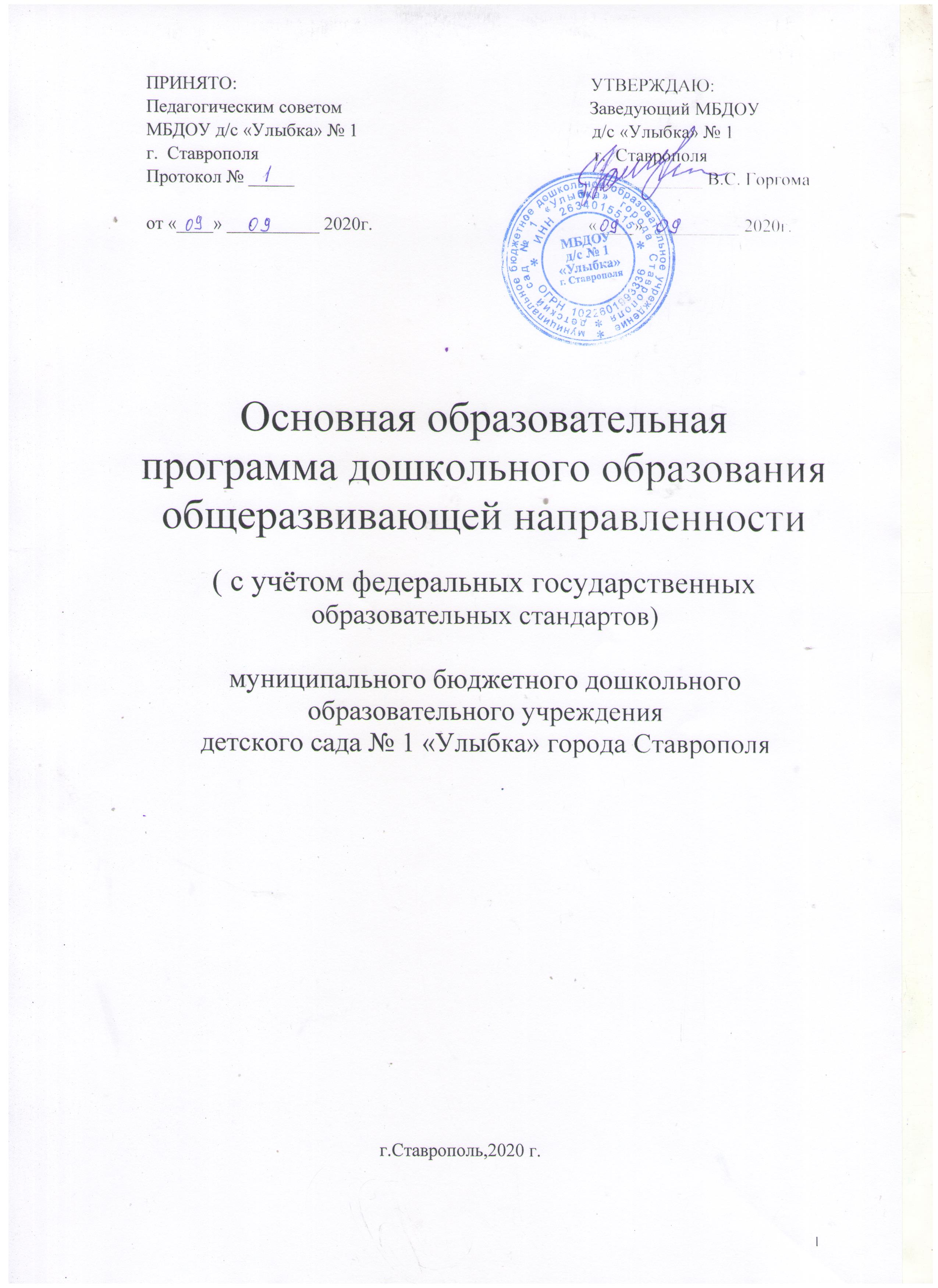                          Содержание                                                                          Стр.	I. ЦЕЛЕВОЙ РАЗДЕЛ 	 	1.Обязательная часть 	3 	1.1.  Пояснительная записка 	3 	1.2.  Цели и задачи реализации Программы 	4 	1.3.  Принципы и подходы к формированию Программы 	6 	1.4.  Возрастные особенности детей от 2 и до окончания образовательного процесса  	6 	1.5.  Планируемые результаты освоения Программы 	12 Часть, формируемая участниками образовательного процесса 	 16 	II.СОДЕРЖАТЕЛЬНЫЙ РАЗДЕЛ 	 Обязательная часть 	                                                                                   19 Социально-коммуникативное развитие 	                                                     19 Познавательное развитие 	                                                                         28 Речевое развитие 	                                                                                   44Поддержка детской инициативы                                                                    50Художественно-эстетическое развитие 	                                                     54Физическое развитие 	                                                                                   67 Взаимодействие взрослых с воспитанниками, воспитанников с воспитанниками 	                       71 Виды детской деятельности, формы и методы реализации Программы 	   72 Взаимодействие педагогов и родителей воспитанников 	                       74 Часть, формируемая участниками образовательного процесса 	   76 Социально-педагогическая направленность 	                                           84 Художественно-эстетическая направленность 	                                           85 	III. ОРГАНИЗАЦИОННЫЙ РАЗДЕЛ 	 86 	3.1. Обязательная часть 	 	3.1.1. Режим дня 	 	3.1.2. Организация закаливающих мероприятий 	 	3.1.3. Организация физкультурно-оздоровительных мероприятий 	 	3.1.4. Условия реализации Программы 	 	3.1.5. Проектирование образовательного процесса 	 	3.1.6. Комплексно-тематический принцип построения и реализации Программы 3.1.7. Планирование воспитательно-образовательной работы на день с детьми от 2 и до окончания   образовательных отношений	3.1.8. Учебный план 	 	3.1.9. Педагогическая диагностика 	 	3.2. Вариативная часть Программы                                                              127	  Краткая презентация основной образовательной программы                                        150                           МБДОУ детского сада № 1 «Улыбка» города СтаврополяЛитература                                                                                                                                   153  I. ЦЕЛЕВОЙ РАЗДЕЛ 1.ОБЯЗАТЕЛЬНАЯ ЧАСТЬ 1.1. ПОЯСНИТЕЛЬНАЯ ЗАПИСКА Основная общеобразовательная программа дошкольного образования муниципальное бюджетное дошкольное образовательное  учреждение  - детский сад Улыбка» № 1 города Ставрополя (далее Программа) является обязательным нормативным документом.           Программа разработана в соответствии с законодательно - нормативными документами:    Международные правовые акты: Конвенция о правах ребенка (одобрена Генеральной Ассамблеей ООН 20.11.1989, вступила в силу для СССР 15.09.1990); Декларация прав ребенка (провозглашена резолюцией 1386 (ХIV) Генеральной Ассамблеи от 20.11.1959). Законы Российской Федерации: ФЗ закон РФ от 29.12.2012г. № 273-ФЗ «Об образовании в Российской Федерации» ФЗ от 24.07.1998 № 124-ФЗ «Об основных гарантиях прав ребенка в Российской Федерации» (с изм. и доп.);  Семейный Кодекс РФ от 08.12.1995 № 223 ФЗ (с изм. и доп.); Документы Министерства образования и науки Российской Федерации: Приказ министерства образования и науки Российской Федерации от 30.08.2013г. №1014 «Об утверждении порядка организации и осуществления образовательной деятельности по основным общеобразовательным программам – образовательным программам дошкольного образования» Приказ министерства образования и науки Российской Федерации от 17.10.2013 г. № 1155 «Об утверждении федерального государственного образовательного стандарта дошкольного образования»; Документы Федеральных служб: Постановление Главного санитарного врача РФ от 14 мая 2013 г. N 25 г. Москва "Об утверждении СанПиН 2.4.4. 3048-13 «Санитарно-эпидемиологические требования к устройству, содержанию и организации режима работы в дошкольных организациях»; Концепция содержания непрерывного образования (дошкольное и начальное звено) (утверждена ФКС по общему образованию МО РФ 17 июня 2003 г.). Документы ДО: Устав муниципального бюджетного дошкольного образовательного учреждения детского сад «Улыбка» № 1 города Ставрополя; Образовательная программа муниципального бюджетного дошкольного образовательного учреждения детского сад «Улыбка» № 1 города Ставрополя Срок реализации Программы – 3 года (2019 -2022 учебный год). Программа предусматривает возможность корректировки ее разделов за счет гибкости содержания.  Образовательная программа определяет специфику организации учебно-воспитательного процесса (содержание, формы) с учетом государственных требований к дошкольному уровню образования, разработана индивидуально для каждой возрастной группы, учитывает потребности воспитанников, их родителей, общественности и социума. Основными приоритетными направлениями  деятельности Учреждения являются: познавательное, речевое, художественно-эстетическое, физическое развитие детей, социально-коммуникативное. Образовательный процесс осуществляется по гибкому режиму в каждой возрастной группе, с учетом теплого и холодного периода года. Все группы функционируют в режиме 5-дневной рабочей недели, полного 12-часового пребывания. Содержание образовательного процесса выстроено в соответствии с основными образовательными программами:  комплексная образовательная программа дошкольного образования «От рождения до школы» под ред. Н.Е. Вераксы, Т.С. Комаровой, М.А. Васильевой.   - парциальная программа экологического образования дошкольников «Наш дом – природа», Н.А. Рыжова. Соотношение обязательной части Программы и части вариативной (формируемой) участниками образовательного процесса (с учётом реализации регионального компонента и приоритетных направлений деятельности Учреждения) определено как 60% и 40%.  Общий объем обязательной части Программы определён в соответствии с возрастом воспитанников для групп: младший, средний дошкольный возраст – 90% (9ч ежедневно, с учетом вычета 2ч, отведенных на дневной сон; 45 ч в неделю);  старший дошкольный возраст  –  80% (8ч ежедневно, с учетом вычета 2 ч, отведенных на дневной сон;  40ч в неделю). В Учреждении функционируют бесплатные кружки (вариативная часть учебного плана) физкультурно-спортивной, художественно-эстетической, познавательно-речевой направленности. Соотношение  вариативной и обязательной части Программы определено как 40% и 60%. Общий объем вариативной части Программы определён в соответствии с возрастом воспитанников для групп: младший, средний дошкольный возраст – 10%  (5 ч в неделю, 1 ч. ежедневно на реализацию регионального компонента);  старший дошкольный возраст  –  20% (10 ч в неделю, 2 ч ежедневно на реализацию приоритетных направлений и регионального компонента).  Учреждение обеспечивает развитие детей в возрасте от 2 лет и до окончания образовательного процесса. Прием детей осуществляется на основании направления комитета образования администрации города Ставрополя, медицинского заключения, заявления и документов, удостоверяющих личность одного из родителей (законных представителей).  Воспитанники формируются в группы по возрастному признаку: Вторая группа раннего возраста (2-3 лет)  Младшая группа (3-4 лет) Средняя группа(4-5 лет) Старшая группа (5-6 лет) Подготовительная группа (от 6 и до окончания образовательных отношений) Количество детей в группе, т.е. наполняемость, определяется в соответствии с санитарноэпидемиологическими требованиями к устройству, содержанию и организации режима работы в дошкольных организациях. В соответствии с современными психологическими и медицинскими рекомендациями группы могут комплектоваться как по одновозрастному, так и по разновозрастному принципу. Определена предельная наполняемость групп:Вторая группа раннего возраста-  19 Младшая группа- 24Средняя группа № 1- 25Средняя группа № 2- 25Старшая группа № 1- 24Старшая группа № 2- 24Подготовительная группа- 24Режим работы учреждения с 07 – 19.001.2. ЦЕЛИ И ЗАДАЧИ РЕАЛИЗАЦИИ  ПРОГРАММЫ Цель программы: позитивная социализация и всестороннее развитие ребенка раннего и дошкольного возраста в адекватных его возрасту детских видах деятельности. Задачи:      1.Совершенствовать    условия   для   обеспечения охраны и укрепления физического и психического здоровья детей, в том числе их эмоционального благополучия.     2.Обеспечить равные возможности для полноценного развития каждого ребёнка в период дошкольного детства независимо от места проживания, пола, нации, языка, социального статуса, психофизиологических и других особенностей (в том числе ограниченных возможностей здоровья).     3.Осуществить преемственность целей, задач и содержания образования, реализуемых в рамках образовательных программ различных уровней (далее – преемственность основных образовательных программ дошкольного и начального общего образования).     4.Создать  благоприятные условия развития детей в соответствии с их возрастными и индивидуальными особенностями и склонностями, развитие способностей и творческого потенциала каждого ребёнка как субъекта отношений с самим собой, другими детьми, взрослыми и миром.    5.Объединенить обучение и воспитание в целостный образовательный процесс на основе духовно-нравственных и социокультурных ценностей и принятых в обществе правил и норм поведения в интересах человека, семьи, общества.    6.Способствовать формированию общей культуры личности детей, в том числе ценностей здорового образа жизни.     7.Способствовать формированию  предпосылок  учебной   деятельности дошкольников;    8.Обеспечивать  психолого-педагогическую поддержку  семьи  и  повысить   компетентность  родителей (законных  представителей) в  вопросах  развития  и  образования, охраны  и   укрепления   здоровья  детей.Основные задачи образовательных областей:Социально – коммуникативное развитие.1 Формировать нормы и ценности, принятые в обществе, включая моральные и нравственные ценности.2.Способствовать   развитию общения и взаимодействия ребёнка со взрослыми и сверстниками.3.Содействовать становлению самостоятельности, целенаправленности и саморегуляции собственных действий. 4.Развивать социальный и эмоциональный интеллект, эмоциональную отзывчивость и сопереживание.5.Формировать чувство принадлежности к своей семье и сообществу детей и взрослых в организации.6.Развивать позитивные установки к различным видам труда и творчества.7.Формировать основы безопасности в быту, социуме, природе.8.Способствовать развитию уважительного отношения и интереса к жизни Ставропольского края и города Ставрополя.Познавательное развитие1.Развивать интересы детей, любознательность и познавательную мотивацию.2.Формировать познавательные действия, становление сознания.3.Развивать воображение и творческую активность.4.Формировать первичные представления о себе, других людях, объектах окружающего мира, их свойствах и отношениях (форме, цвете, размере, материале, звучании, ритме, тепе, количестве, числе, части и целом, пространстве и времени, движении и покое, причинах и следствиях и др.), 5.Формировать первичные представления о малой родине и Отечестве, представления о социокультурных ценностях нашего народа, об отечественных традициях и праздниках, о планете Земля как общем доме людей, об особенностях природы, многообразии стран и народов мира. 6. Формировать первичные представления о Ставропольского края и города Ставрополя, о социокультурных ценностях, традициях и праздниках жителей   города Ставрополя.7. Дать знания о природе Ставропольского края.Речевое развитие1.Способствовать формированию речи, как средством общения.2.Обогащать активный словарь.3.Развивать связную, грамматически правильную диалогическую и монологическую речь.4.Способствовать развитию речевого творчества.5.Развивать звуковую и интонационную культуру речи, фонематический слух.6.Осуществлять знакомство с книжной культурой, детской литературой.7.Формировать звуковую аналитико – синтетическую активность, как предпосылку обучения грамоте.8. Осуществлять знакомство с книжной культурой о Ставропольском крае и городе Ставрополе.Художественно - эстетическое развитие 1.Способствовать развитию предпосылок ценностно – смыслового восприятия и понимания произведений искусства (словесного, музыкального, изобразительного), мира природы.2.Содействовать становлению эстетического отношения к окружающему миру.3.Формировать элементарные представления о видах искусства.4.Способствовать восприятию музыки, художественной литературы, фольклора.5.Развивать   чувства сопереживания к персонажам художественных произведений.6.Способствовать реализации самостоятельной творческой деятельности детей (изобразительной, конструктивно-модельной, музыкальной и др.)7. Формировать ценностно-смысловое восприятие    природы Ставропольского   края.Физическое развитие1.Обеспечить развитие физических качеств.2.Содействовать правильному формированию опорно – двигательной системы организма, развивать равновесие, координацию движений, крупную и мелкую моторику.3.Способствовать правильному выполнению основных движений.4.Расширять начальные представления о некоторых видах спорта.5.Содействовать овладению подвижными играми с правилами.6.Способствовать овладению элементарными нормами и правилами здорового образа жизни.1.3. ПРИНЦИПЫ И ПОДХОДЫ К ФОРМИРОВАНИЮ ПРОГРАММЫ Программа сформирована в соответствии с принципами, определенными ФГОС ДО: полноценное проживание ребенком всех этапов детства, обогащение (амплификация)   детского развития; построение образовательной деятельности на основе индивидуальных особенностей каждого ребенка, при котором сам ребенок становится активным в выборе содержания своего образования, становится субъектом образования; содействие и сотрудничество детей и взрослых, признание ребенка полноценным участником (субъектом) образовательных отношений; поддержка инициативы детей в различных видах деятельности; сотрудничество с семьей; приобщение детей к социокультурным нормам, традициям семьи, общества и государства; формирование познавательных интересов и познавательных действий ребенка в различных видах деятельности; возрастная адекватность дошкольного образования (соответствие условий, требований, методов возрасту и особенностям развития); учет этнокультурной ситуации развития детей. Подходы к организации взаимодействия между всеми участниками образовательных отношений: Культурологический и антропологический.  Личностно-ориентированный.  Средовой и деятельностный.  Компетентностный. Возрастные особенности детей 2-3 ГОДАНа третьем году жизни дети становятся самостоятельнее. Продолжает развиваться предметная деятельность, ситуативно-деловое общение ребенка и взрослого; совершенствуются восприятие, речь, начальные формы произвольного поведения, игры, наглядно-действенное мышление. Развитие предметной деятельности связано с усвоением культурных способов действия с различными предметами. Развиваются соотносящие и орудийные действия. Умение выполнять орудийные действия развивает произвольность, преобразуя натуральные формы активности в культурные на основе предлагаемой взрослыми модели, которая выступает в качестве не только объекта для подражания, но и образца, регулирующего собственную активность ребенка. В ходе совместной со взрослыми предметной деятельности продолжает развиваться понимание речи. Слово отделяется от ситуации и приобретает самостоятельное значение. Дети продолжают осваивать названия окружающих предметов, учатся выполнять простые словесные просьбы взрослых в пределах видимой наглядной ситуации. Количество понимаемых слов значительно возрастает. Совершенствуется регуляция поведения в результате обращения взрослых к ребенку, который начинает понимать не только инструкцию, но и рассказ взрослых. Интенсивно развивается активная речь детей. К трем годам они осваивают основные грамматические структуры, пытаются строить простые предложения, в разговоре со взрослым используют практически все части речи. Активный словарь достигает примерно 1000-1500 слов. К концу третьего года жизни речь становится средством общения ребенка со сверстниками. В этом возрасте у детей формируются новые виды деятельности: игра, рисование, конструирование. Игра носит процессуальный характер, главное в ней — действия, которые совершаются с игровыми предметами, приближенными к реальности. В середине третьего года жизни появляются действия с предметами заместителями. Появление собственно изобразительной деятельности обусловлено тем, что ребенок уже способен сформулировать намерение изобразить какой-либо предмет. Типичным является изображение человека в виде «головонога» — окружности и отходящих от нее линий. На третьем году жизни совершенствуются зрительные и слуховые ориентировки, что позволяет детям безошибочно выполнять ряд заданий: осуществлять выбор из 2-3 предметов по форме, величине и цвету; различать мелодии; петь. Совершенствуется слуховое восприятие, прежде всего фонематический слух. К трем годам дети воспринимают все звуки родного языка, но произносят их с большими искажениями. Основной формой мышления становится наглядно-действенная. Ее особенность заключается в том, что возникающие в жизни ребенка проблемные ситуации разрешаются путем реального действия с предметами. Для детей этого возраста характерна неосознанность мотивов, импульсивность и зависимость чувств и желаний от ситуации. Дети легко заражаются эмоциональным состоянием сверстников.  Однако в этот период начинает складываться и произвольность поведения. Она обусловлена развитием орудийных действий и речи. У детей появляются чувства гордости и стыда, начинают формироваться элементы самосознания, связанные с идентификацией с именем и полом.  Ранний возраст завершается кризисом трех лет. Ребенок осознает себя как отдельного человека, отличного от взрослого. У него формируется образ Я. Кризис часто сопровождается рядом отрицательных проявлений: негативизмом, упрямством, нарушением общения со взрослым и др. Кризис может продолжаться от нескольких месяцев до двух лет. Возрастные особенности детей 3-4 ГОДАНа 	четвертом 	году 	жизни 	повышается 	активность 	ребенка, 	усиливается 	ее целесообразность; более разнообразными и координированными становятся движения. Действия ребенка приобретают целенаправленный характер. В разных видах деятельности – игре, рисовании, конструировании, в повседневном поведении дети начинают действовать в соответствии 	с 	заранее 	намеченной 	целью, 	хотя 	в 	силу 	неустойчивости 	внимания, несформированности произвольности поведения ребенок быстро отвлекается, оставляет одно дело ради другого. Ярко выражена потребность в общении со взрослыми и сверстниками, важную роль приобретает взаимодействие с воспитателем, который является для ребенка гарантом психологического комфорта и защищенности. Взрослые выступают для ребенка в качестве образца поведения.  В играх возникают первые «творческие» объединения детей. В игре ребенок берет на себя определенные роли и подчиняет им свое поведение. Совместные игры детей начинают преобладать над индивидуальными играми и играми рядом. В игре, продуктивных видах деятельности происходит знакомство ребенка со свойствами предметов, развивается его восприятие, мышление, воображение. Ребенок способен усваивать некоторые общепринятые представления о разновидностях этих свойств – сенсорные эталоны формы, величины, цвета. Они становятся образцами, мерками, с которыми сопоставляются особенности воспринимаемых предметов. Преобладающей формой мышления становится наглядно-образное. Ребенок способен не только объединять предметы по внешнему сходству (форма, цвет, величина), но и усваивать общепринятые представления о группах предметов (одежда, посуда, мебель). В основе таких представлений лежит объединение входящих в общую ситуацию или имеющих общее назначение. Резко возрастает любознательность детей, особенно велик интерес к причинам явлений: вопросы о причинах становятся преобладающими. Происходят существенные изменения в развитии речи: значительно 	увеличивается 	запас 	слов, 	появляются 	элементарные 	виды 	суждений 	об окружающем, которые выражаются в достаточно развернутых высказываниях. Появляется возможность перейти от форм обучения, основанных на подражании действиям взрослого, к формам, где взрослый в игровой форме организует самостоятельные действия детей, направленные на выполнение определенного задания.Возрастные особенности детей 4-5 ЛЕТВ игровой деятельности детей среднего дошкольного возраста появляются ролевые взаимодействия. Они указывают на то, что дошкольники начинают отделять себя от принятой роли. В процессе игры роли могут меняться. Игровые действия начинают выполняться не ради них самих, а ради смысла игры. Происходит разделение игровых и реальных взаимодействий детей. Много внимания уделяется развитию творческих способностей детей  в игре, в продуктивной, музыкально-художественной деятельности. Внимательное, заботливое отношение воспитателя к детям, умение поддержать их познавательную активность и развить самостоятельность, организация разнообразной деятельности составляют основу правильного воспитания и полноценного развития детей в средней группе детского сада.  Значительное развитие получает продуктивная деятельность. Рисунок становится предметным и детализированным. Графическое изображение человека характеризуется наличием туловища, глаз, рта, носа, волос, иногда одежды и ее деталей. Совершенствуется техническая сторона изобразительной деятельности.       Усложняется конструирование. Постройки могут включать 5-6 деталей. Формируются навыки конструирования по собственному замыслу, а также планирование последовательности действий. Двигательная сфера ребенка характеризуется позитивными изменениями мелкой и крупной моторики. Развиваются ловкость, координация движений. Дети в этом возрасте лучше, чем младшие дошкольники, удерживают равновесие, перешагивают через небольшие преграды. Усложняются игры с мячом. Возросли физические возможности детей: движения их стали значительно более уверенными и разнообразными, Дошкольники испытывают острую потребность в движении, В случае неудовлетворения этой потребности, ограничения активной двигательной деятельности они быстро перевозбуждаются, становятся непослушными, капризными.  Эмоционально окрашенная деятельность становится не только средством физического развития, но и способом психологической разгрузки детей среднего дошкольного возраста, которых отличает довольно высокая возбудимость. Увидев перевозбуждение ребенка, воспитатель, зная слабость тормозных процессов детей 4-5 лет, переключит его внимание на более спокойное занятие. Это поможет ребенку восстановить силы и успокоиться.  К концу среднего дошкольного возраста восприятие детей становится более развитым. Они оказываются способными назвать форму, на которую похож тот или иной предмет. Они могут вычленять в сложных объектах простые формы и из простых форм воссоздавать сложные объект.  Возрастает объем памяти. Дети запоминают до 7-8 названий предметов. Начинает складываться произвольное запоминание: дети способны принять задачу на запоминание, помнят поручения взрослых, могут выучить небольшое стихотворение и т. Д. Начинает развиваться образное мышление. Дети оказываются способными использовать простые схематизированные изображения для решения несложных задач. Дошкольники могут строить по схеме, решать лабиринтные задачи. Развивается предвосхищение. Для детей этого возраста особенно характерны известные феномены Ж. Пиаже: сохранение количества, объема и величины. Например, если ребенку предъявить три черных кружка из бумаги и семь белых кружков из бумаги и спросить: «Каких кружков больше — черных или белых?», большинство ответят, что белых больше. Но если спросить: «Каких больше — белых или бумажных?», ответ будет таким же — больше белых. Продолжает развиваться воображение. Формируются такие его особенности, как оригинальность и произвольность. Дети могут самостоятельно придумать небольшую сказку на заданную тему. Увеличивается устойчивость внимания. Ребенку оказывается доступной сосредоточенная деятельность в течение 15-20 минут. Он способен удерживать в памяти при выполнении каких-либо действий несложное условие. В среднем дошкольном возрасте улучшается произношение звуков и дикция. Речь становится предметом активности детей. Они удачно имитируют голоса животных, интонационно выделяют речь тех или иных персонажей. Интерес вызывают ритмическая структура речи, рифмы. Развивается грамматическая сторона речи. Дошкольники занимаются словотворчеством на основе грамматических правил. Речь детей при взаимодействии друг с другом носит ситуативный характер, а при общении с взрослым становится вне ситуативной. На пятом году жизни активно проявляется стремление детей к общению со сверстниками. Если ребенок трех лет вполне удовлетворяется обществом кукол, то средний дошкольник нуждается в содержательных контактах со сверстниками. Дети общаются по поводу игрушек, совместных игр, общих дел. Их речевые контакты становятся более длительными и активными.  Новые черты появляются в общении средних дошкольников с воспитателем. Как и дети младшей группы, они охотно сотрудничают с взрослыми в практических делах (совместные игры, трудовые поручения, уход за животными, растениями), но наряду с этим активно стремятся к познавательному, интеллектуальному общению с взрослыми. Это проявляется в многочисленных вопросах детей к воспитателю: «Почему?», «Зачем?», «Для чего?» Развивающееся мышление ребенка, способность устанавливать простейшие связи и отношения между объектами пробуждают интерес к окружающему миру. Дошкольник пятого года жизни отличается высокой активностью. Поэтому если для одних детей будет достаточно простого напоминания о нужном действии, совета, то для других необходим показ или совместное действие с ребенком. В этом проявляется одна из особенностей детей средней группы. В течение пятого года жизни воспитатель становится свидетелем разных темпов развития детей: одни дольше сохраняют свойства, характерные для младшего возраста, перестройка их поведения и деятельности как бы замедляется, другие, наоборот, «взрослеют» быстрее и уже со второй половины среднего дошкольного возраста начинают отчетливо проявлять черты старшей возрастной ступени.  У детей средней группы наблюдается пробуждение интереса к правилам поведения. Именно к пяти годам начинаются многочисленные жалобы-заявления детей воспитателю о том, что кто-то делает что-то неправильно или кто-то не выполняет  требование. Неопытный воспитатель иногда расценивает такие заявления ребенка как «ябедничество» и отрицательно к ним относится. Между тем «заявление» ребенка свидетельствует о том, что он осмыслил требование как необходимое и ему важно получить авторитетное подтверждение правильности своего  мнения, а также услышать от воспитателя дополнительные разъяснения по поводу «границ» действия правила. Дети среднего дошкольного возраста отличаются высокой эмоциональностью, ярко и непосредственно выражают свои чувства. Взаимоотношения со сверстниками характеризуются избирательностью, которая выражается в предпочтении одних детей другим. Появляются постоянные партнеры по играм. В группах начинают выделяться лидеры. Появляются конкурентность,  соревновательность. Последняя важна для сравнения себя с другим, что ведет к развитию образа Я ребенка, его детализации. Основные достижения возраста связаны с развитием игровой деятельности; появлением ролевых и реальных взаимодействий. С развитием продуктивной деятельности; конструированием по замыслу, планированием; совершенствованием восприятия, развитием образного мышления и воображения, эгоцентричностью познавательной позиции; развитием памяти, внимания, речи, познавательной мотивации, совершенствования восприятия; формированием потребности в уважении со стороны взрослого, появлением обидчивости, конкурентности, соревновательности со сверстниками, дальнейшим развитием образа Я ребенка, его детализацией. От  5 и о окончания образовательных отношений.Переход в старшую и особенно в подготовительную группу связан с изменением психологической позиции детей: они впервые начинают ощущать себя самыми старшими среди других детей в детском саду. Воспитатель помогает дошкольникам понять это новое положение. Он поддерживает в детях ощущение  «взрослости» и на его основе вызывает у них стремление к решению новых, более сложных задач познания, общения, деятельности.  Дети шестого года жизни уже могут распределять роли до начала игры и строят свое поведение, придерживаясь роли, игровое взаимодействие сопровождается речью, соответствующей и по содержанию, и интонационно взятой роли. Речь, сопровождающая реальные отношения детей, отличается от ролевой речи. Дети начинают осваивать социальные отношения и понимать подчиненность позиций в различных видах деятельности взрослых, одни роли становятся для них более привлекательными, чем другие. Развивается изобразительная деятельность детей. Это возраст наиболее активного рисования. В течение года дети способны создать до двух тысяч рисунков. Рисунки могут быть самыми разными по содержанию: это и жизненные впечатления детей, и воображаемые ситуации, и иллюстрации к фильмам и книгам. Обычно рисунки представляют собой схематичные изображения различных объектов, но могут отличаться оригинальностью композиционного решения, передавать статичные и динамичные отношения. Рисунки приобретают сюжетный характер; достаточно часто встречаются многократно повторяющиеся сюжеты с небольшими или, напротив, существенными изменениями. Конструирование характеризуется умением анализировать условия, в которых протекает эта деятельность. Дети используют и называют различные детали деревянного конструктора. Могут заменить детали постройки в зависимости от имеющегося материала. Овладевают обобщенным способом обследования образца. Способны выделять основные части предполагаемой постройки Дети могут конструировать из бумаги, складывая ее в несколько раз (два, четыре, шесть сгибаний); из природного материала. Они осваивают два способа конструирования: 1) от природного материала к художественному образу (в этом случае ребенок «достраивает» природный материал до целостного образа, дополняя его различными деталями); 2) от художественного образа к природному материалу (в этом случае ребенок подбирает необходимый материал, для того чтобы воплотить образ). Продолжает совершенствоваться восприятие цвета, формы и величины, строения предметов; представления детей систематизируются. Дети называют не только основные цвета и их оттенки, но и промежуточные цветовые оттенки; форму прямоугольников, овалов, треугольников. Воспринимают величину объектов, легко выстраивают в ряд — по возрастанию или убыванию — до десяти различных предметов. Однако дети могут испытывать трудности при анализе пространственного положения объектов, если сталкиваются с несоответствием формы и их пространственного расположения. Это свидетельствует о том, что в различных ситуациях восприятие представляет для дошкольников известные сложности, особенно если они должны одновременно учитывать несколько различных и при этом противоположных признаков  В старшем дошкольном возрасте продолжает развиваться образное мышление.. Кроме того, продолжают совершенствоваться обобщения, что является основой словесно-логического мышления. В дошкольном возрасте у детей еще отсутствуют представления о классах объектов. Объекты группируются по признакам, которые могут изменяться, однако начинают формироваться операции логического сложения и умножения классов. Так, например, старшие дошкольники при группировании объектов могут учитывать два признака: цвет и форму (материал) и т. Д. Как показали исследования отечественных психологов, дети старшего дошкольного возраста способны рассуждать и давать адекватные причинные объяснения, если анализируемые отношения не выходят за пределы их наглядного опыта. Развитие воображения в этом возрасте позволяет детям сочинять достаточно оригинальные и последовательно разворачивающиеся истории. Воображение будет активно развиваться лишь при условии проведения специальной работы по его активизации.     	  Продолжают развиваться устойчивость, распределение, переключаемость внимания. Наблюдается переход от непроизвольного к произвольному вниманию.       Продолжает совершенствоваться речь, в том числе ее звуковая сторона. Дети могут правильно воспроизводить шипящие, свистящие и сонорные звуки. Развиваются фонематический слух, интонационная выразительность речи при чтении стихов в сюжетно-ролевой игре и в повседневной жизни.       Совершенствуется грамматический строй речи.     Развивается связная речь. Дети могут пересказывать, рассказывать по картинке, передавая не только главное, но и детали. Достижения этого возраста характеризуются распределением ролей в игровой деятельности; структурированием игрового пространства; дальнейшим развитием изобразительной деятельности, отличающейся высокой продуктивностью; применением в конструировании обобщенного способа обследования образца.       Восприятие характеризуется анализом сложных форм объектов; развитие мышления сопровождается освоением мыслительных средств (схематизированные представления, комплексные представления, представления о цикличности изменений); развиваются умение обобщать, причинное мышление, воображение, произвольное внимание, речь, образ Я. В сюжетно-ролевых играх дети седьмого года жизни начинают осваивать сложные взаимодействия людей, отражающие характерные значимые жизненные ситуации, например, свадьбу, рождение ребенка, болезнь, трудоустройство и т. Д.       Игровые действия становятся более сложными, обретают особый смысл, который не всегда открывается взрослому. Игровое пространство усложняется. В нем может быть несколько центров, каждый из которых поддерживает свою сюжетную линию.       Образы из окружающей жизни и литературных произведений, передаваемые детьми в изобразительной деятельности, становятся сложнее. Рисунки приобретают более детализированный характер, обогащается их цветовая гамма. Более явными становятся различия между рисунками мальчиков и девочек.  Изображение человека становится еще более детализированным и пропорциональным. Появляются пальцы на руках, глаза, рот, нос, брови, подбородок. Одежда Может быть украшена различными деталями.       Дети подготовительной к школе группы в значительной степени освоили конструирование из строительного материала. Они свободно владеют обобщенными способами анализа как изображений, так и построек; не только анализируют основные конструктивные особенности различных деталей, но и определяют их форму на основе сходства со знакомыми им объемными предметами.       В этом возрасте дети уже могут освоить сложные формы сложения из листа бумаги и придумывать собственные, но этому их нужно специально обучать. Данный вид деятельности не просто доступен детям — он важен для углубления их пространственных представлений.      Усложняется конструирование из природного материала. Дошкольникам уже доступны целостные композиции по предварительному замыслу, которые могут передавать сложные отношения, включать фигуры людей и животных в различных условиях.       У детей продолжает развиваться восприятие, однако они не всегда могут одновременно учитывать несколько различных признаков.    Развивается образное мышление, однако воспроизведение метрических отношений затруднено.        Продолжают развиваться навыки обобщения и рассуждения, но они в значительной степени еще ограничиваются наглядными признаками ситуации.       Продолжает развиваться воображение, однако часто приходится констатировать снижение развития воображения в этом возрасте в сравнении со старшей группой. Это можно объяснить различными влияниями, в том числе и средств массовой информации, приводящими к стереотипности детских образов.        Продолжает развиваться внимание дошкольников, оно становится произвольным. В некоторых видах деятельности время произвольного сосредоточения достигает 30 минут.   У дошкольников продолжает развиваться речь: ее звуковая сторона, грамматический строй, лексика. Развивается связная речь. В высказываниях детей отражаются как расширяющийся словарь, так и характер обобщений, формирующихся в этом возрасте. Дети начинают активно употреблять обобщающие существительные, синонимы, антонимы, прилагательные и т. д. В результате правильно организованной образовательной, работы у детей развивается диалогическая и некоторые виды монологической речи. Высшей формой самостоятельности детей является творчество. Все это – обязательные элементы образа жизни старших дошкольников в детском саду. Именно в увлекательной творческой деятельности перед дошкольником возникает проблема самостоятельного определения замысла, способов и формы eгo воплощения.      Обязательным элементом образа жизни старших дошкольников является участие в разрешении проблемных ситуаций, в проведении элементарных опытов (с водой, снегом, воздухом, магнитами, увеличительными стеклами и пр.), в развивающих играх, головоломках, в изготовлении игрушек-самоделок, простейших механизмов и моделей.           Старшие дошкольники способны освоить правила культуры поведения и общения. Им становятся понятны мотивы выполнения правил. Характерной особенностью старших дошкольников является появление интереса к проблемам, выходящим за рамки детского сада и личного опыт.  Старшие дошкольники начинают проявлять интерес к будущему школьному обучению. Перспектива школьного обучения создает особый настрой в группах старших дошкольников.  В подготовительной к школе группе завершается дошкольный возраст. Его основные достижения связаны с освоением мира вещей как предметов человеческой культуры; дети осваивают формы позитивного общения с людьми; развивается половая идентификация, формируется позиция школьника. К концу дошкольного возраста ребенок обладает высоким уровнем познавательного и личностного развития, что позволяет ему в дальнейшем успешно учиться в школе.    1.5. ПЛАНИРУЕМЫЕ РЕЗУЛЬТАТЫ ОСВОЕНИЯ ПРОГРАММЫ Для достижения целей ООП должны быть созданы условия: забота о здоровье, эмоциональном благополучии и своевременном всестороннем развитии каждого ребенка; создание в группах атмосферы гуманного и доброжелательного отношения ко всем воспитанникам, что позволяет растить их общительными, добрыми, любознательными, инициативными, стремящимися к самостоятельности и творчеству; максимальное использование разнообразных видов детской деятельности, их интеграция в целях повышения эффективности воспитательно-образовательного процесса; творческая организация воспитательно-образовательного процесса; вариативность использования образовательного материала, позволяющая развивать творчество в соответствии с интересами и наклонностями каждого ребенка; уважительное отношение к результатам детского творчества; единство подходов к воспитанию детей в условиях дошкольного образовательного учреждения и семьи; соблюдение в работе детского сада и начальной школы преемственности, исключающей умственные и физические перегрузки в содержании образования детей дошкольного возраста, обеспечивающей отсутствие давления предметного обучения. Специфика дошкольного детства (гибкость, пластичность развития ребенка, высокий разброс вариантов его развития, его непосредственность и непроизвольность), а также системные особенности дошкольного образования делают неправомерными требования от ребенка дошкольного возраста конкретных образовательных достижений и обусловливают необходимость определения результатов освоения образовательной программы в виде целевых ориентиров. Целевые ориентиры, представленные в ФГОС ДО следует рассматривать, как социально-нормативные, возрастные характеристики возможных достижений ребенка. Это ориентир для педагогов и родителей, обозначающий направленность воспитательной деятельности взрослых. Целевые ориентиры базируются на ФГОС ДО и даются по тексту ФГОС ДО. Целевые ориентиры даются для детей раннего возраста (на этапе перехода к дошкольному возрасту) и для старшего дошкольного возраста (на этапе завершения дошкольного образования).     Целевые ориентиры образования  в младенческом и раннем возрасте:      Ребенок интересуется окружающими предметами и активно действует с ними; эмоционально вовлечен в действия с игрушками и другими предметами, стремится проявлять настойчивость в достижении результата своих действий. Использует специфические, культурно фиксированные предметные действия, знает назначение бытовых предметов (ложки, расчески, карандаша и пр.) и умеет пользоваться ими. Владеет простейшими навыками самообслуживания; стремится проявлять самостоятельность в бытовом и игровом поведении; проявляет навыки опрятности. Проявляет отрицательное отношение к грубости, жадности. Соблюдает правила элементарной вежливости (самостоятельно или  по напоминанию говорит «спасибо», «здравствуйте», «до свидания», «спокойной ночи» (в семье, в группе)); имеет первичные представления об элементарных правилах поведения в детском саду, дома, на улице и старается соблюдать их.   Владеет активной речью, включенной в общение; может обращаться с вопросами и просьбами, понимает речь взрослых; знает названия окружающих предметов и игрушек. Речь становится полноценным средством общения с другими детьми. Стремится к общению со взрослыми и активно подражает им в движениях и действиях; появляются игры, в которых ребенок воспроизводит действия взрослого. Эмоционально откликается на игру, предложенную взрослым, принимает игровую задачу. Проявляет интерес к сверстникам; наблюдает за их действиями и подражает им. Умеет играть рядом со сверстниками, не мешая им. Проявляет интерес к совместным играм небольшими группами. Проявляет интерес к окружающему миру природы, с интересом участвует в сезонных наблюдениях. Проявляет интерес к стихам, песням и сказкам, рассматриванию картинок, стремится двигаться под музыку; эмоционально откликается на различные произведения культуры и искусства. С пониманием следит за действиями героев кукольного театра; проявляет желание участвовать в театрализованных и сюжетно-ролевых играх. Проявляет интерес к продуктивной деятельности (рисование, лепка, конструирование, аппликация). У ребенка развита крупная моторика, он стремится осваивать различные виды движений (бег, лазанье, перешагивание и пр.). С интересом участвует в подвижных играх с простым содержанием, несложными движениями.  Целевые ориентиры на этапе завершения дошкольного образования: ребенок овладевает основными культурными средствами, способами деятельности, проявляет инициативу и самостоятельность в разных видах деятельности - игре, общении, познавательно-исследовательской деятельности, конструировании и др.; способен выбирать себе род занятий, участников по совместной деятельности; ребенок обладает установкой положительного отношения к миру, к разным видам труда, другим людям и самому себе, обладает чувством собственного достоинства; активно взаимодействует со сверстниками и взрослыми, участвует в совместных играх;  способен договариваться, учитывать интересы и чувства других, сопереживать неудачам и радоваться успехам других, адекватно проявляет свои чувства, в том числе чувство веры в себя, старается разрешать конфликты, умеет выражать и отстаивать свою позицию по разным вопросам; ребенок обладает развитым воображением, которое реализуется в разных видах деятельности, и прежде всего в игре; ребенок владеет разными формами и видами игры, различает условную и реальную ситуации, умеет подчиняться разным правилам и социальным нормам; ребенок достаточно хорошо владеет устной речью, может выражать свои мысли и желания, может использовать речь для выражения своих мыслей, чувств и желаний, построения речевого высказывания в ситуации общения, может выделять звуки в словах, у ребенка складываются предпосылки грамотности; у ребенка развита крупная и мелкая моторика; он подвижен, вынослив, владеет основными движениями, может контролировать свои движения и управлять ими; ребенок способен к волевым усилиям, может следовать социальным нормам поведения и правилам в разных видах деятельности, во взаимоотношениях со взрослыми и сверстниками, может соблюдать правила безопасного поведения и личной гигиены;  проявляет ответственность за начатое дело; ребенок проявляет любознательность, задает вопросы взрослым и сверстникам, интересуется причинно-следственными связями, пытается самостоятельно придумывать объяснения явлениям природы и поступкам людей; склонен наблюдать, экспериментировать. Обладает начальными знаниями о себе, о природном и социальном мире, в котором он живет; знаком с произведениями детской литературы, обладает элементарными представлениями из области живой природы, естествознания, математики, истории и т.п.; ребенок способен к принятию собственных решений, опираясь на свои знания и умения в различных видах деятельности; имеет первичные представления о себе, семье, традиционных семейных ценностях, проявляет уважение к своему и противоположному полу; соблюдает элементарные общепринятые нормы, имеет первичные представления о том, «что такое хорошо и что такое плохо», стремится поступать хорошо, проявляет уважение к страшим и заботу о младших; имеет начальные представления о здоровом образе жизни, воспринимает его как ценность. Система оценки результатов освоения Программы В соответствии с ФГОС ДО целевые ориентиры не подлежат непосредственной оценке, в том числе в виде педагогической диагностики, и не являются основанием для их формального сравнения с реальными достижениями детей. Они не являются основой объективной оценки соответствия, установленным требованиям образовательной деятельности и подготовки детей. Освоение Программы не сопровождается проведением промежуточных аттестаций и итоговой аттестации воспитанников. Целевые ориентиры не могут служить непосредственным основанием при решении управленческих задач, включая: аттестацию педагогических кадров; оценку качества образования; оценку как итогового, так и промежуточного уровня развития детей, в том числе в рамках мониторинга (в том числе в форме тестирования, с использованием методов, основанных на наблюдении, или иных методов измерения результативности детей); оценку выполнения муниципального (государственного) задания посредством их включения в показатели качества выполнения задания; распределение стимулирующего фонда оплаты труда работников дошкольной организации. Педагог в ходе своей работы выстраивает индивидуальную траекторию развития каждого ребенка, используя аутентичную оценку, в основе которой лежат следующие принципы: Строится на анализе реального поведения, а не на результате выполнения специальных заданий. Информация фиксируется посредством прямого наблюдения за поведением ребенка. Результаты получаются в естественной среде (в игровых ситуациях, режимных моментах, в ООД).  Аутентичные оценки дает взрослый, который проводит с ребенком много времени, хорошо знает его поведение. Оценка максимально структурирована. Родители могут стать партнерами для педагога при поиске ответа на тот или иной вопрос. Педагогическая диагностика Реализация Программы предполагает оценку индивидуального развития детей. Такая оценка проводится в рамках педагогической диагностики. Педагогическая диагностика проводится в ходе наблюдений за активностью детей в спонтанной и специально организованной деятельности. Карты наблюдений позволяют фиксировать индивидуальную динамику и перспективы развития каждого ребенка в ходе: коммуникации со сверстниками и взрослыми (как меняются способы установления и поддержания контакта, принятия совместных решений, разрешения конфликтов, лидерства и пр.); игровой деятельности;  познавательной деятельности (как идет развитие детских способностей, познавательной активности); проектной деятельности (как идет развитие детской инициативности, ответственности и автономии, как развивается умение планировать и организовывать свою деятельность);  художественной деятельности;  физического развития. Результаты педагогической диагностики могут использоваться исключительно для решения следующих образовательных задач: индивидуализации образования (в том числе поддержки ребенка,  построения его образовательной траектории или профессиональной коррекции особенностей его развития); оптимизации работы с группой детей. В ходе образовательной деятельности педагоги должны создавать диагностические ситуации, чтобы оценить индивидуальную динамику детей  и скорректировать свои действия.  Зона компетенции педагога-психолога в диагностическом обследовании дошкольников Педагог-психолог осуществляет: Психологическую диагностику познавательных процессов детей. Психологическую диагностику личностных качеств. Диагностику психологической и мотивационной готовности детей к обучению в школе. Профессиональная компетентность педагога-психолога при проведении мониторинга в ДОУ может распространяться на следующие параметры диагностирования дошкольников.             Ранний возраст (2-3 лет):понимание речи, повторение предложений из 2-3 слов; восприятие, выделения отдельных признаков предмета (величины, цвета); принятие задания, различает большой и маленький предметы; •  игра рядом с другими детьми, иногда пытается вступить в контакт;  •  самостоятельно делает постройки. Младший возраст (3-4 года): понимание речи; активная речь; сенсорное развитие; игра; развитие пространственных представлений; рисование (желание рисовать, наличие замысла, умение держать карандаш и т. д.); поведение (взаимоотношения со взрослыми и сверстниками).          Средний возраст (4-5 лет): слуховое восприятие (различение неречевых шумов); зрительное восприятие (узнавание черно-белых изображений); пространственные представления (конструирование, употребление простых предлогов); • мелкая моторика; связная речь (умение выразить свою мысль); развитие мышления; анализ продуктивной деятельности — рисунок, лепка, аппликация, словотворчество и т. д.; игра — уровень игры, преобладающий вид общения; социальные навыки — общение со взрослыми и сверстниками.         Старший возраст (5-6 лет): слуховое внимание; зрительно-пространственный гнозис; зрительно-пространственный праксис; общая моторика, ловкость, выносливость, разноименные движения; развитие графической деятельности; латеральные предпочтения; мыслительная деятельность; игровая деятельность; анализ продуктов деятельности; коммуникативные навыки.         Подготовительная  группа (от 6 лет и до окончания образовательных отношений): зрительно-моторная координация; ритмическое чувство; переключение движений; ряд программы (последовательность времен года, дней недели); звуковой анализ слов; умение определять состав числа; выделение 4-го лишнего, простые аналогии; составление сюжетного рассказа по серии картин; понимание логико-грамматических конструкций; установление причинно-следственных связей; ориентировка на листе бумаги Данные о результатах мониторинга заносятся в диагностическую карту, анализ которой позволяет оценить эффективность образовательной программы и организацию образовательного процесса в целом. 2. ЧАСТЬ, ФОРМИРУЕМАЯ УЧАСТНИКАМИ ОБРАЗОВАТЕЛЬНОГО ПРОЦЕССА Дополнительная общеобразовательная программа экологического воспитания муниципального бюджетного дошкольного образовательного учреждения  – детского сада «Улыбка» № 1 города  Ставрополя  (далее программа Юный эколог) составлена на основе программы экологического воспитания в детском саду «Юный эколог» С.Н. Николаева Москва, 2010.  Дополнительная общеобразовательная программа социально-коммуникативного развития муниципального бюджетного дошкольного образовательного учреждения – детского сада «Улыбка» № 1 города  Ставрополя  (далее программа «Я - человек») составлена на основе  программы социального развития «Я – человек» С. А. Козловой Москва, 2010. ПОЯСНИТЕЛЬНАЯ ЗАПИСКА  ПРОГРАММА «ЮНЫЙ ЭКОЛОГ» Цель – воспитание гуманной, социально-активной, творческой личности, способной понимать и любить окружающий мир, природу и бережно относиться к ним, закрепление приобретённых первоначальных умений, позволяющих участвовать в посильной практической деятельности по охране природы родного края, осознание последствий своих действий по отношению к окружающей среде. Основные задачи: Содействовать формированию экологического мировоззрения у детей. Развитие представлений о самоценности природы. Формирование эмоционально-положительного отношения к природе. Развитие 	элементарных 	и 	научных 	представлений 	о 	существующих 	в 	природе взаимосвязях. Формирование первичных навыков экологически грамотного и безопасного поведения в природе и быту. Обучающая задача заключается в обогащении словарного запаса, расширении и уточнении знаний ребенка об окружающем мире, обучению повествовательной речи (пересказывание, составление диалога), развитию у детей элементарных и вполне научных представлений о существующих в природе взаимосвязях, получении первоначальных сведений о природе. Развивающая задача направлена на развитие личности ребенка в целом, умение сравнивать и обобщать собственные наблюдения. Совершенствование мышления, творческих способностей, умение думать самостоятельно, логично и последовательно, поддержание их познавательного интереса и стремление к самостоятельным повторам.  Воспитательная задача заключается в развитии у ребенка эмоций, умения сочувствовать, удивляться, переживать, заботиться о живых организмах, воспринимать их как собратьев по природе, уметь видеть красоту окружающего мира и бережно относиться к ней. Дидактические принципы построения и реализации Программы  «ЮНЫЙ ЭКОЛОГ»: природосообразности предполагает, что краеведческая деятельность в ДОУ должна основываться на понимании естественных и социальных процессов, согласовываться с общими законами природы и человека, как ее неотъемлемой части. культуросообразности построение или корректировка универсального содержания программы с учетом региональных культурных традиций; гуманизации подразумевает реализацию личностно-ориентированного подхода в процессе деятельности.  демократизации предполагает равноправное и добровольное участие всех членов в совместной деятельности в соответствии с собственными интересами, участие в органах ее самоуправления. дифференциации предполагает создание условий для развития личности оптимальным для каждого ребенка способом, темпом и объемом, отбором содержания, форм и методов деятельности, учет специфических позиций детей и взрослых (прежде всего родителей и учителей) в процессе краеведческой деятельности. системности утверждает, что невозможно взаимодействие только с одним элементом системы – взаимодействие всегда комплексно и оказывает влияние на всю систему.  совместной деятельности означает, что в процессе совместной деятельности ее участники получают возможность лучше узнать друг друга, сблизиться, приобретают опыт общения в коллективе, социуме. Принцип основан на реализации деятельностного подхода в развитии личности. демократичности, предполагающий сотрудничество педагога и воспитанника; научности, предполагающий отбор материала из научных источников, проверенных практикой; доступности, учитывающий индивидуальные особенности каждого ребенка, создание благоприятных условий для их развития. Планируемые результаты освоения программы «ЮНЫЙ ЭКОЛОГ»: В результате освоения программы «Юный эколог» дети получают целый комплекс знаний и приобретают определенные умения. Педагогический анализ знаний, умений и навыков детей дошкольного возраста проводится 2 раза в год (вводный - в сентябре, итоговый - в мае). Ожидаемый результат: Интерес к познанию мира природы.  Потребность к осуществлению экологически сообразных поступков. Осознание места и роли человека в биосфере как существа биосоциального. Преобладание мотивации гармоничного взаимодействия с природой с точки зрения экологической допустимости. ПОЯСНИТЕЛЬНАЯ ЗАПИСКА  ПРОГРАММА «Я - ЧЕЛОВЕК» ЦЕЛИ: Приобщение к социокультурным ценностям:  Ознакомление с окружающим социальным миром, расширение кругозора детей; формирование целостной картины мира; формирование первичных представлений о малой родине и Отечестве, представлений о социокультурных ценностях нашего народа, об отечественных традициях и праздниках; формирование элементарных представлений о планете Земля как общем доме людей, о многообразии стран и народов мира. ЗАДАЧИ:  Обогащать представления детей о мире предметов;  Рассказывать о предметах, облегчающих труд человека в быту, создающих комфорт;  Рассказывать о том, что любая вещь создана трудом многих людей;  Расширять представления детей о профессиях;  Расширять представления об учебных заведениях, сферах человеческой деятельности;  Продолжать знакомить с культурными явлениями, их атрибутами, значением в жизни общества, связанными с ними профессиями, правилами поведения;  Продолжать знакомить с деньгами, их функциями, бюджетом и возможностями семьи;  Формировать элементарные представления об истории человечества через знакомство с произведениями искусства, реконструкцию образа жизни людей разных времен;  Рассказать детям о профессиях воспитателя, учителя, врача, строителя, работников сельского хозяйства, транспорта, торговли, связи;  Знакомить с трудом людей творческих профессий: художников, писателей, композиторов, мастеров народного декоративно – прикладного искусства. Планируемые результаты освоения программы «Я - ЧЕЛОВЕК» Различать и называть виды транспорта (наземный, подземный, воздушный, водный); предметы, облегчающие труд человека на производстве; объекты, создающие комфорт и уют в помещениях и на улице; определять материал, из которого сделан предмет: ткань (ситец, сатин, капрон, драп, трикотаж и т. п.), серебро, алюминий, железо, дерево (фанера, доска, бревно), искусственные материалы (пластмасса, полиэтилен, пластик и т. п.).  Устанавливать связи между свойствами и признаками разнообразных материалов и их использованием.  Обследовать предмет с помощью системы сенсорных эталонов и перцептивных действий.  Знать, что предметы – творение человеческой мысли (человек постоянно изменяет предметы, делая их более полезными и удобными).  Выбирать и группировать предметы в соответствии с познавательной задачей.  Знать дату своего рождения, свое отчество, домашний адрес и номер телефона; имена и отчества родителей; адрес детского сада.  Знать герб, флаг, гимн России. Иметь представления о Президенте, Правительстве России.  Иметь представление о разных родах войск и почетной обязанности — защищать Родину.  Иметь представление о родном крае; о людях разных национальностей, их обычаях, о традициях, фольклоре, труде и т. д.; о Земле, о людях разных рас, живущих на нашей планете.  Иметь представление о труде взрослых, их деловых и личностных качествах, творчестве; о героях космоса; государственных праздниках.  Иметь первичные представления о школе, библиотеке. II.  СОДЕРЖАТЕЛЬНЫЙ РАЗДЕЛ 1. ОБЯЗАТЕЛЬНАЯ ЧАСТЬ 2.1. ОБРАЗОВАТЕЛЬНАЯ ОБЛАСТЬ «СОЦИАЛЬНО-КОММУНИКАТИВНОЕ РАЗВИТИЕ» «Социально-коммуникативное развитие направлено на усвоение норм и ценностей, принятых в обществе, включая моральные и нравственные ценности; развитие общения и взаимодействия ребенка со взрослыми и сверстниками; становление самостоятельности, целенаправленности и саморегуляции собственных действий; развитие социального и эмоционального интеллекта, эмоциональной отзывчивости, сопереживания, формирование готовности к совместной деятельности со сверстниками, формирование уважительного отношения и чувства принадлежности к своей семье и к сообществу детей и взрослых в Организации; формирование позитивных установок к различным видам труда и творчества; формирование основ безопасного поведения в быту, социуме, природе»  (пункт 2.6. ФГОС ДО) Основные цели и задачи. 	Социализация, 	развитие 	общения, 	нравственное 	воспитание. 	Социально-коммуникативное развитие направлено на усвоение норм и ценностей, принятых в обществе, включая моральные и нравственные ценности; развитие общения и взаимодействия ребенка со взрослыми и сверстниками; становление самостоятельности, целенаправленности и саморегуляции собственных действий; развитие социального и эмоционального интеллекта, эмоциональной отзывчивости, сопереживания, формирование готовности к совместной деятельности со сверстниками,  Ребенок в семье и обществе. Формирование образа Я, уважительного отношения и чувства принадлежности к своей семье и к сообществу детей и взрослых в организации; формирование гендерной, семейной принадлежности. Самообслуживание, самостоятельность, труд. Развитие навыков самообслуживания; становление самостоятельности, целенаправленности и саморегуляции собственных действий. Воспитание культурно-гигиенических навыков. Формирование позитивных установок к различным видам труда и творчества, воспитание положительного отношения к труду, желания трудиться. Воспитание ценностного отношения к собственному труду, труду других людей и его результатам. Формирование умения ответственно относиться к порученному заданию (умение и желание доводить дело до конца, стремление сделать его хорошо). Формирование первичных представлений о труде взрослых, его роли  в обществе и жизни каждого человека. Формирование основ безопасности. Формирование первичных представлений о безопасном поведении в быту, социуме, природе. Воспитание осознанного отношения к выполнению правил безопасности. Формирование осторожного и осмотрительного отношения к потенциально опасным для человека и окружающего мира природы ситуациям. Формирование представлений о некоторых типичных опасных ситуациях и способах поведения в них. Формирование элементарных представлений о правилах безопасности дорожного движения; воспитание осознанного отношения к необходимости выполнения этих правил. СОДЕРЖАНИЕ ПСИХОЛОГО-ПЕДАГОГИЧЕСКОЙ РАБОТЫ Социализация, развитие общения Вторая группа раннего возраста  (от 2 до 3 лет) Формировать у детей опыт поведения в среде сверстников, воспитывать чувство симпатии к ним. Способствовать накоплению опыта доброжелательных взаимоотношений со сверстниками, воспитывать эмоциональную отзывчивость (обращать внимание детей на ребенка, проявившего заботу о товарище, поощрять умение пожалеть, посочувствовать).  Формировать у каждого ребенка уверенность в том, что его, как и всех детей, любят, о нем заботятся; проявлять уважительное отношение к интересам ребенка, его нуждам, желаниям, возможностям.  Воспитывать отрицательное отношение к грубости, жадности; развивать умение играть не ссорясь, помогать друг другу и вместе радоваться успехам, красивым игрушкам и т. п.  Воспитывать элементарные навыки вежливого обращения: здороваться, прощаться, обращаться с просьбой спокойно, употребляя слова «спасибо» и «пожалуйста».  Формировать умение спокойно вести себя в помещении и на улице: не шуметь, не бегать, выполнять просьбу взрослого. Воспитывать внимательное отношение и любовь к родителям и близким людям. Приучать детей не перебивать говорящего взрослого, формировать умение подождать, если взрослый занят.  Младшая группа (от 3 до 4 лет) Закреплять навыки организованного поведения в детском саду, дома, на улице. Продолжать формировать элементарные представления о том, что хорошо и что плохо. Обеспечивать условия для нравственного воспитания детей. Поощрять попытки пожалеть сверстника, обнять его, помочь. Создавать игровые ситуации, способствующие формированию внимательного, заботливого отношения к окружающим. Приучать детей общаться спокойно, без крика. Формировать  доброжелательное  отношение  друг к другу, умение делиться с товарищем, опыт правильной оценки хороших и плохих поступков. Учить жить дружно, вместе пользоваться игрушками, книгами, помогать друг другу. Приучать детей к вежливости (учить здороваться, прощаться, благодарить за помощь).  Средняя группа  (от 4 до 5 лет) Способствовать формированию личностного отношения ребенка к соблюдению (и нарушению) моральных норм: взаимопомощи, сочувствия обиженному и несогласия с действиями  обидчика; одобрения действий того, кто поступил справедливо, уступил по просьбе сверстника (разделил кубики поровну). Продолжать работу по формированию доброжелательных взаимоотношений между детьми, обращать внимание детей на хорошие поступки друг друга. Учить коллективным играм, правилам добрых взаимоотношений. Воспитывать скромность, отзывчивость, желание быть справедливым, сильным и смелым; учить испытывать чувство стыда за неблаговидный поступок. Напоминать детям о необходимости здороваться, прощаться, называть работников дошкольного учреждения по имени и отчеству, не вмешиваться в разговор взрослых, вежливо выражать свою просьбу, благодарить за оказанную услугу. Старшая группа  (от 5 до 6 лет) Воспитывать дружеские взаимоотношения между детьми; привычку сообща играть, трудиться, заниматься; стремление радовать старших хорошими поступками; умение самостоятельно находить общие интересные занятия. Воспитывать уважительное отношение к окружающим. Учить заботиться о младших, помогать им, защищать тех, кто слабее. Формировать такие качества, как сочувствие, отзывчивость. Воспитывать скромность, умение проявлять заботу об окружающих, с благодарностью относиться к помощи и знакам внимания. Формировать умение оценивать свои поступки и поступки сверстников. Развивать стремление детей выражать свое отношение к окружающему, самостоятельно находить для этого различные речевые средства. Расширять представления о правилах поведения в общественных местах; об обязанностях в группе детского сада, дома. Обогащать словарь детей вежливыми словами (здравствуйте, до свидания, пожалуйста, извините, спасибо и т. д.). Побуждать к использованию в речи фольклора (пословицы, поговорки, потешки и др.). Показать значение родного языка в формировании основ нравственности.  Подготовительная группа  (от 6 и до окончания образовательных отношений) Воспитывать дружеские взаимоотношения между детьми, развивать умение самостоятельно объединяться для совместной игры и труда, заниматься самостоятельно выбранным делом, договариваться, помогать друг другу. Воспитывать организованность, дисциплинированность, коллективизм, уважение к старшим. Воспитывать заботливое отношение к малышам, пожилым людям; учить помогать им. Формировать такие качества, как сочувствие, отзывчивость, справедливость, скромность. Развивать волевые качества: умение ограничивать свои желания, выполнять установленные нормы поведения, в своих поступках следовать положительному примеру. Воспитывать уважительное отношение к окружающим. Формировать умение слушать собеседника, не перебивать без надобности. Формировать умение спокойно отстаивать свое мнение. Обогащать словарь формулами словесной вежливости (приветствие, прощание, просьбы, извинения). Расширять представления  детей об их обязанностях, прежде всего в связи с подготовкой к школе. Формировать интерес к учебной деятельности и желание учиться в школе. Ребенок в семье и сообществе Вторая группа раннего возраста (от 2 до 3 лет)  Образ Я. Формировать у детей элементарные представления о себе, об изменении своего социального статуса (взрослении) в связи с началом посещения детского сада; закреплять умение называть свое имя. Формировать у каждого ребенка уверенность в том, что взрослые любят его, как и всех остальных детей.  Семья. Воспитывать внимательное отношение к родителям, близким людям. Поощрять умение называть имена членов своей семьи.  Детский сад. Развивать представления о положительных сторонах детского сада, его общности с домом (тепло, уют, любовь и др.) и отличиях от домашней обстановки (больше друзей, игрушек, самостоятельности и т. д.). Обращать внимание детей на то, в какой чистой, светлой комнате они играют, как много в ней ярких, красивых игрушек, как аккуратно заправлены кроватки. На прогулке обращать внимание детей на красивые растения, оборудование участка, удобное для игр и отдыха. Развивать умение ориентироваться в помещении группы, на участке. Родная страна. Напоминать детям название города (поселка), в котором они живут. Младшая группа (от 3 до 4 лет) Образ Я. Постепенно формировать образ Я. Сообщать детям разнообразные, касающиеся непосредственно их сведения (ты мальчик, у тебя серые глаза, ты любишь играть и т. п.), в том числе сведения о прошлом (не умел ходить, говорить; ел из бутылочки) и о происшедших с ними изменениях (сейчас умеешь правильно вести себя за столом, рисовать, танцевать; знаешь «вежливые» слова).  Семья. Беседовать с ребенком о членах его семьи (как зовут, чем занимаются, как играют с ребенком и пр.). Детский сад. Формировать у детей положительное отношение к детскому саду. Обращать их внимание на красоту и удобство оформления групповой комнаты, раздевалки (светлые стены, красивые занавески, удобная мебель, новые игрушки, в книжном уголке аккуратно расставлены книги с яркими картинками). Знакомить  детей с оборудованием и оформлением участка для игр и занятий, подчеркивая его красоту, удобство, веселую, разноцветную окраску строений. Обращать внимание детей на различные растения, на их разнообразие и красоту. Вовлекать детей в жизнь группы, воспитывать стремление поддерживать чистоту и порядок в группе, формировать бережное отношение к игрушкам, книгам, личным вещам и пр. Формировать чувство общности, значимости каждого ребенка для детского сада. Совершенствовать умение свободно ориентироваться в помещениях и на участке детского сада. Формировать уважительное отношение к сотрудникам детского сада (музыкальный руководитель, медицинская сестра, заведующий, старший воспитатель и др.), их труду; напоминать их имена и отчества. Средняя группа (от 4 до 5 лет) Образ Я. Формировать представления о росте и развитии ребенка, его прошлом, настоящем и будущем  («я был маленьким, я расту, я буду взрослым»). Формировать первичные представления детей об их правах (на игру, доброжелательное отношение, новые знания и др.) и обязанностях в группе детского сада, дома, на улице (самостоятельно кушать, одеваться, убирать игрушки и др.). Формировать у каждого ребенка уверенность в том, что он хороший, что его любят. Формировать первичные гендерные представления (мальчики сильные, смелые; девочки нежные, женственные).  Семья. Углублять представления детей о семье, ее членах. Дать первоначальные представления о родственных отношениях (сын, мама, папа, дочь и т. д.). Интересоваться тем, какие обязанности по дому есть у ребенка (убирать игрушки, помогать накрывать на стол и т. п.). Детский сад. Продолжать знакомить детей с детским садом и его сотрудниками. Совершенствовать умение свободно ориентироваться в помещениях детского сада. Закреплять у детей навыки бережного отношения к вещам, учить использовать их по назначению, ставить на место. Знакомить с традициями детского сада. Закреплять представления ребенка о себе как о члене коллектива, развивать чувство общности с другими детьми. Формировать умение замечать изменения в оформлении группы и зала, участка детского сада (как красиво смотрятся яркие, нарядные игрушки, рисунки детей и т. п.). Привлекать к обсуждению и посильному участию в оформлении группы, к созданию ее символики и традиций. Старшая группа (от 5 до 6 лет) Образ Я. Расширять  представления  ребенка  об  изменении  позиции в связи с взрослением  (ответственность за младших, уважение и помощь старшим, в том числе пожилым людям и т. д.). Через символические и образные средства углублять представления ребенка о себе в прошлом, настоящем и будущем. Расширять традиционные гендерные представления. Воспитывать уважительное отношение к сверстникам своего и противоположного пола.  Семья. Углублять представления ребенка о семье и ее истории. Учить создавать простейшее генеологическое древо с опорой на историю семьи. Углублять  представления  о  том,  где  работают  родители, как важен для общества их труд. Поощрять посильное участие детей в подготовке различных семейных праздников. Приучать к выполнению постоянных обязанностей по дому.  Детский сад. Продолжать формировать интерес к ближайшей окружающей среде: к детскому саду, дому, где живут дети, участку детского сада и др. Обращать внимание на своеобразие оформления разных помещений. Развивать умение замечать изменения в оформлении помещений, учить объяснять причины таких изменений; высказывать свое мнение по поводу замеченных перемен, вносить свои предложения о возможных вариантах оформления. Подводить детей к оценке окружающей среды. Вызывать стремление поддерживать чистоту и порядок в группе, украшать ее произведениями искусства, рисунками. Привлекать к оформлению групповой комнаты, зала к праздникам. Побуждать использовать созданные детьми изделия, рисунки, аппликации (птички, бабочки, снежинки, веточки с листьями и т. п.). Расширять  представления  ребенка о себе как о члене коллектива, формировать активную жизненную позицию через участие в совместной проектной деятельности,  взаимодействие с детьми других возрастных групп, посильное участие в жизни дошкольного учреждения. Приобщать к мероприятиям, которые проводятся в детском саду, в том числе и совместно с родителями (спектакли, спортивные праздники и развлечения, подготовка выставок детских работ). Подготовительная группа (от 6 и до окончания образовательных отношений) Образ Я. Развивать представление о временной перспективе личности, об изменении позиции человека с возрастом (ребенок посещает детский сад, школьник учится, взрослый работает, пожилой человек передает свой опыт другим поколениям). Углублять представления ребенка о себе в прошлом, настоящем и будущем. Закреплять традиционные гендерные представления, продолжать развивать в мальчиках и девочках качества, свойственные их полу. Семья. Расширять представления детей об истории семьи в контексте истории родной страны (роль каждого поколения в разные периоды истории страны). Рассказывать детям о воинских наградах дедушек, бабушек, родителей. Закреплять знание домашнего адреса и телефона, имен и отчеств родителей, их профессий. Детский сад. Продолжать расширять представления о ближайшей окружающей среде (оформление помещений, участка детского сада, парка, сквера). Учить детей выделять радующие глаз компоненты окружающей среды (окраска стен, мебель, оформление участка и т. п.). Привлекать детей к созданию развивающей среды дошкольного учреждения (мини-музеев, выставок, библиотеки, конструкторских мастерских и др.); формировать умение эстетически оценивать окружающую среду, высказывать оценочные суждения, обосновывать свое мнение. мнение. Формировать у детей представления о себе как об активном члене коллектива: через участие в проектной деятельности, охватывающей детей младших возрастных групп и родителей; посильном участии в жизни дошкольного учреждения (адаптация младших дошкольников, подготовка к праздникам, выступлениям, соревнованиям в детском саду и за его пределами и др.).  Самообслуживание, самостоятельность, трудовое воспитание Вторая группа раннего возраста (от 2 до 3 лет) Воспитание культурно-гигиенических навыков. Формировать привычку (сначала под контролем взрослого, а затем самостоятельно) мыть руки по мере загрязнения и перед едой, насухо вытирать лицо и руки личным полотенцем. Учить с помощью взрослого приводить себя в порядок; пользоваться индивидуальными предметами (носовым платком, салфеткой, полотенцем, расческой, горшком). Формировать умение во время еды правильно держать ложку. Самообслуживание. Учить детей одеваться и раздеваться в определенном порядке; при небольшой помощи взрослого снимать одежду, обувь (расстегивать пуговицы спереди, застежки на липучках); в определенном порядке аккуратно складывать снятую одежду. Приучать к опрятности. Общественно-полезный труд. Привлекать детей к выполнению простейших трудовых действий: совместно с взрослым и под его контролем расставлять хлебницы (без хлеба), салфетницы, раскладывать ложки и пр. Приучать поддерживать порядок в игровой комнате, по окончании игр расставлять игровой материал по местам. Уважение к труду взрослых. Поощрять интерес детей к деятельности взрослых. Обращать внимание на то, что и как делает взрослый (как ухаживает за растениями (поливает) и животными (кормит); как дворник подметает двор, убирает снег; как столяр чинит беседку и т.д.), зачем он выполняет те или иные действия. Учить узнавать и называть некоторые трудовые действия (помощник воспитателя моет посуду, приносит еду, меняет полотенца). Младшая группа (от 3 до 4 лет) Культурно-гигиенические навыки. Совершенствовать культурно-гигиенические навыки, формировать простейшие навыки поведения во время еды, умывания. Приучать детей  следить  за  своим внешним видом; учить правильно пользоваться мылом, аккуратно мыть руки, лицо, уши; насухо вытираться после умывания, вешать полотенце на место, пользоваться расческой и носовым платком. Формировать  элементарные  навыки  поведения  за столом: умение правильно пользоваться столовой и чайной ложками, вилкой, салфеткой; не крошить хлеб, пережевывать пищу с закрытым ртом, не разговаривать с полным ртом.  Самообслуживание. Учить детей самостоятельно одеваться и раздеваться в определенной последовательности (надевать и снимать одежду, расстегивать и застегивать пуговицы, складывать, вешать предметы одежды и т. п.). Воспитывать навыки опрятности, умение замечать непорядок в одежде и устранять его при небольшой помощи взрослых. Общественно-полезный труд. Формировать желание участвовать в посильном труде, умение преодолевать небольшие трудности. Побуждать детей к самостоятельному выполнению элементарных поручений: готовить материалы к занятиям (кисти, доски для лепки и пр.), после игры убирать на место игрушки, строительный материал. Приучать соблюдать порядок и чистоту в помещении и на участке детского сада. Во второй половине года начинать формировать у детей умения, необходимые при дежурстве по столовой (помогать накрывать стол к обеду: раскладывать ложки, расставлять хлебницы (без хлеба), тарелки, чашки и т. п.). Труд в природе. Воспитывать желание участвовать в уходе за растениями и животными в уголке природы и на участке: с помощью взрослого кормить рыб, птиц, поливать комнатные растения, растения на грядках, сажать лук, собирать овощи, расчищать дорожки от снега, счищать снег со скамеек. Уважение к труду взрослых. Формировать положительное отношение к труду взрослых. Рассказывать детям о понятных им профессиях (воспитатель, помощник воспитателя, музыкальный руководитель, врач, продавец, повар, шофер, строитель), расширять и обогащать представления о трудовых действиях, результатах труда. Воспитывать уважение к людям знакомых профессий. Побуждать оказывать помощь взрослым, воспитывать бережное отношение к результатам их труда. Средняя группа (от 4 до 5 лет) Культурно-гигиенические навыки. Продолжать воспитывать у детей опрятность, привычку следить за своим внешним видом. Воспитывать привычку самостоятельно умываться, мыть руки с мылом перед едой, по мере загрязнения, после пользования туалетом. Закреплять умение пользоваться расческой, носовым платком; при кашле и чихании отворачиваться, прикрывать рот и нос носовым платком. Совершенствовать навыки  аккуратного приема пищи: умение брать пищу понемногу, хорошо пережевывать, есть бесшумно, правильно пользоваться столовыми приборами (ложка, вилка), салфеткой, полоскать рот после еды. после еды. Самообслуживание. Совершенствовать умение самостоятельно одеваться, раздеваться. Приучать аккуратно складывать и вешать одежду, с помощью взрослого приводить ее в порядок  (чистить, просушивать). Воспитывать стремление быть аккуратным, опрятным. Приучать самостоятельно готовить свое рабочее место и убирать его после окончания занятий рисованием, лепкой, аппликацией (мыть баночки, кисти, протирать стол и т. д.) Общественно-полезный труд. Воспитывать у детей положительное отношение к труду, желание трудиться. Формировать ответственное отношение к порученному заданию (умение и желание доводить дело до конца, стремление сделать его хорошо). Воспитывать  умение  выполнять  индивидуальные и коллективные поручения, понимать значение результатов своего труда для других; формировать умение договариваться с помощью воспитателя о распределении коллективной работы, заботиться о своевременном завершении совместного задания. Поощрять инициативу в оказании помощи товарищам, взрослым. Приучать детей самостоятельно поддерживать порядок в групповой комнате и на участке детского сада: убирать на место строительный материал, игрушки; помогать воспитателю подклеивать книги, коробки. Учить детей самостоятельно выполнять обязанности дежурных по столовой: аккуратно расставлять хлебницы, чашки с блюдцами, глубокие тарелки,  ставить  салфетницы, раскладывать столовые приборы (ложки, вилки, ножи).  Труд в природе. Поощрять желание детей ухаживать за растениями и животными; поливать растения, кормить рыб, мыть поилки, наливать в них воду, класть корм в кормушки (при участии воспитателя). В весенний, летний и осенний периоды привлекать детей к посильной работе на огороде и в цветнике (посев семян, полив, сбор урожая); в зимний период — к расчистке снега. Приобщать детей к работе по выращиванию зелени для корма птицам в зимнее время; к подкормке зимующих птиц. Формировать стремление помогать воспитателю приводить в порядок используемое в трудовой деятельности оборудование (очищать, просушивать, относить в отведенное место). Уважение к труду взрослых. Знакомить детей с профессиями близких людей, подчеркивая значимость их труда. Формировать интерес к профессиям родителей. Старшая группа (от 5 до 6 лет) Культурно-гигиенические навыки. Формировать у детей привычку следить за чистотой тела, опрятностью одежды, прически; самостоятельно чистить зубы, умываться, по мере необходимости мыть руки. следить за чистотой ногтей; при кашле и чихании закрывать рот и нос платком. Закреплять умение замечать и самостоятельно устранять непорядок в своем внешнем виде. Совершенствовать культуру  еды: умение правильно пользоваться столовыми  приборами  (вилкой,  ножом);  есть  аккуратно,  бесшумно, сохраняя правильную  осанку  за  столом;  обращаться  с просьбой,  благодарить. Самообслуживание. Закреплять умение быстро, аккуратно одеваться и раздеваться, соблюдать порядок в своем шкафу (раскладывать одежду в определенные места), опрятно заправлять постель. Воспитывать умение самостоятельно и своевременно готовить материалы и пособия к занятию, учить самостоятельно раскладывать подготовленные воспитателем материалы для занятий, убирать их, мыть кисточки, розетки для красок, палитру, протирать столы.  Общественно-полезный труд. Воспитывать у детей положительное отношение к труду, желание выполнять посильные трудовые поручения. Разъяснять детям значимость их труда. Воспитывать желание участвовать в совместной трудовой деятельности. Формировать необходимые умения и навыки в разных видах  труда. Воспитывать самостоятельность и ответственность, умение доводить начатое дело до конца. Развивать творчество и инициативу при выполнении различных видов труда. Знакомить детей с наиболее экономными приемами работы. Воспитывать культуру трудовой деятельности, бережное отношение к материалам и инструментам. Учить оценивать результат своей работы (с помощью взрослого). Воспитывать дружеские взаимоотношения между детьми; привычку играть, трудиться, заниматься сообща. Развивать желание помогать друг другу. Формировать у детей предпосылки (элементы) учебной деятельности. Продолжать развивать внимание, умение понимать поставленную задачу (что  нужно  делать),  способы  ее  достижения  (как  делать);  воспитывать усидчивость; учить проявлять настойчивость, целеустремленность в достижении конечного результата. Продолжать учить детей поддерживать порядок в группе и помогать взрослым: протирать игрушки, строительный материал и т. п. Формировать умение наводить порядок на участке детского сада (подметать и  очищать  дорожки  от мусора,  зимой — от  снега, поливать песок в песочнице и пр.).  Приучать добросовестно выполнять обязанности дежурных по столовой: сервировать стол, приводить его в порядок после еды. Труд  в  природе. Поощрять желание  выполнять  различные  поручения, связанные с уходом за животными и растениями в уголке природы; обязанности дежурного в уголке природы (поливать комнатные растения, рыхлить почву и т. д.). Привлекать детей к помощи взрослым и посильному труду в природе: осенью — к уборке овощей на огороде, сбору семян, пересаживанию цветущих растений из грунта в уголок природы; зимой — к сгребанию снега к стволам деревьев и кустарникам, выращиванию зеленого корма для птиц и животных (обитателей уголка природы), посадке корнеплодов, к созданию фигур и построек из снега; весной — к посеву семян овощей, цветов, высадке рассады; летом — к рыхлению почвы, поливке грядок и клумб. Уважение к труду взрослых. Расширять представления детей о труде взрослых, результатах труда, его общественной значимости. Формировать бережное отношение к тому, что сделано руками человека. Прививать детям чувство благодарности к людям за их труд. Подготовительная группа (от 6 и до окончания образовательных отношений) Культурно-гигиенические  навыки.  Воспитывать  привычку  быстро и правильно умываться, насухо вытираться, пользуясь индивидуальным полотенцем, правильно чистить  зубы, полоскать рот после  еды, пользоваться носовым платком и расческой. Закреплять умения детей аккуратно пользоваться столовыми приборами; правильно вести себя за столом; обращаться с просьбой, благодарить. Закреплять умение следить за чистотой одежды и обуви, замечать и устранять непорядок в своем внешнем виде, тактично сообщать товарищу о что-то поправить в костюме, прическе. Самообслуживание. Закреплять умение самостоятельно и быстро одеваться и раздеваться, складывать в шкаф одежду, ставить на место обувь, сушить  при  необходимости  мокрые  вещи,  ухаживать  за  обувью  (мыть, протирать, чистить). Закреплять  умение  самостоятельно,  быстро и  аккуратно  убирать  за собой постель после сна. Закреплять умение самостоятельно и своевременно готовить материалы и пособия к занятию, без напоминания убирать свое рабочее место. Общественно-полезный труд. Продолжать  формировать трудовые умения и навыки, воспитывать трудолюбие. Приучать детей старательно, аккуратно выполнять поручения, беречь материалы и предметы, убирать их на место после работы. Воспитывать желание участвовать в совместной трудовой деятельности наравне  со  всеми,  стремление  быть полезными  окружающим, радоваться результатам коллективного труда. Развивать умение самостоятельно объединяться для совместной игры и труда, оказывать друг другу помощь. Закреплять  умение  планировать трудовую деятельность, отбирать необходимые материалы, делать несложные заготовки. Продолжать учить детей поддерживать порядок в группе и на участке: протирать и мыть игрушки, строительный материал, вместе с воспитателем ремонтировать книги, игрушки (в том числе книги и игрушки воспитанников младших групп детского сада). Продолжать учить самостоятельно наводить порядок на участке детского  сада: подметать и  очищать  дорожки  от мусора,  зимой — от  снега, поливать песок в песочнице; украшать участок к праздникам. Приучать детей добросовестно выполнять обязанности дежурных по столовой: полностью сервировать столы и вытирать их после еды, подметать пол. Прививать интерес к учебной деятельности и желание учиться в школе. Формировать навыки учебной деятельности  (умение  внимательно слушать воспитателя, действовать по предложенному им плану, а также самостоятельно  планировать  свои  действия,  выполнять  поставленную задачу, правильно оценивать результаты своей деятельности).  Труд в природе. Закреплять умение самостоятельно и ответственно выполнять обязанности дежурного в уголке природы: поливать комнатные растения, рыхлить почву, мыть кормушки, готовить корм для рыб, птиц, морских свинок и т. п. птиц, морских свинок и т. п. Прививать детям интерес к труду в природе, привлекать их к посильному участию: осенью — к уборке овощей с огорода, сбору семян, выкапыванию луковиц, клубней цветов, перекапыванию грядок, пересаживанию цветущих  растений  из  грунта  в  уголок  природы;  зимой — к  сгребанию снега  к  стволам  деревьев и  кустарникам,  выращиванию  зеленого  корма для птиц и животных (обитателей уголка природы), посадке корнеплодов, выращиванию с помощью воспитателя цветов к праздникам; весной — к перекапыванию  земли  на  огороде  и  в  цветнике,  к  посеву  семян  (овощей, цветов), высадке рассады; летом — к участию в рыхлении почвы, прополке и окучивании, поливе грядок и клумб. Уважение к труду взрослых. Расширять представления о труде взрослых, о значении их труда для общества. Воспитывать уважение к людям труда. Продолжать знакомить детей с профессиями, связанными со спецификой родного города (поселка). Развивать интерес к различным профессиям, в частности к профессиям родителей и месту их работы.  Формирование основ безопасности Вторая группа раннего возраста  (от 2 до 3 лет)Безопасное поведение в природе. Знакомить с элементарными правилами безопасного поведения в природе (не подходить к незнакомым животным, не гладить их, не дразнить; не рвать и не брать в рот растения и пр.).  Безопасность на дорогах. Формировать первичные представления о машинах, улице, дороге. Знакомить с некоторыми видами транспортных средств.  Безопасность собственной жизнедеятельности. Знакомить с предметным миром и правилами безопасного обращения с предметами. Знакомить с понятиями «можно — нельзя», «опасно». Формировать представления о правилах безопасного поведения в играх с песком и водой (воду не пить, песком не бросаться и т.д.). Младшая группа (от 3 до 4 лет) Безопасное поведение в природе. Формировать представления о простейших взаимосвязях в живой и неживой природе. Знакомить с правилами поведения в природе (не рвать без надобности растения, не ломать ветки деревьев, не трогать животных и др.). Безопасность  на  дорогах. Расширять  ориентировку в окружающем пространстве. Знакомить детей с правилами дорожного движения. Учить различать проезжую часть дороги, тротуар, понимать значение зеленого, желтого и красного сигналов светофора. Формировать первичные представления о безопасном поведении на дорогах (переходить дорогу, держась за руку взрослого). Знакомить с работой водителя. Безопасность собственной жизнедеятельности. Знакомить с источниками опасности дома (горячая плита, утюг и др.). Формировать навыки безопасного передвижения в помещении (осторожно спускаться и подниматься по лестнице, держась за перила; открывать и закрывать двери, держась за дверную ручку). Формировать умение соблюдать правила в играх с мелкими предметами (не засовывать предметы в ухо, нос; не брать их в рот). Развивать умение обращаться за помощью к взрослым. Формировать навыки  безопасного поведения в играх с песком, водой, снегом.  Средняя группа (от 4 до 5 лет) Безопасное поведение в природе. Продолжать знакомить с многообразием животного и  растительного  мира, с явлениями неживой природы. Формировать элементарные представления о способах взаимодействия с животными и растениями, о правилах поведения в природе. Формировать  понятия: «съедобное», «несъедобное», «лекарственные растения». Знакомить с опасными насекомыми и ядовитыми растениями.  Безопасность на дорогах. Развивать наблюдательность, умение ориентироваться в помещении и на участке детского сада, в ближайшей местности. Продолжать знакомить с понятиями «улица», «дорога», «перекресток», «остановка общественного транспорта» и элементарными правилами поведения на улице. Подводить детей к осознанию необходимости соблюдать правила дорожного движения. Уточнять знания детей о назначении светофора и работе полицейского. Знакомить с различными видами городского транспорта, особенностями их внешнего вида и назначения  («Скорая помощь», «Пожарная», машина МЧС, «Полиция», трамвай, троллейбус, автобус). Знакомить со знаками дорожного движения «Пешеходный переход», «Остановка общественного транспорта». Формировать навыки культурного поведения в общественном транспорте.  Безопасность собственной жизнедеятельности. Знакомить с правилами безопасного поведения во время игр. Рассказывать о ситуациях, опасных для жизни и здоровья. Знакомить с назначением, работой и правилами пользования бытовыми электроприборами (пылесос, электрочайник, утюг и др.). Закреплять умение пользоваться столовыми приборами (вилка, нож), ножницами. Знакомить с правилами езды на велосипеде. Знакомить с правилами поведения с незнакомыми людьми. Рассказывать  детям  о  работе  пожарных, причинах возникновения пожаров и правилах поведения при пожаре. Старшая группа (от 5 до 6 лет) Безопасное поведение в природе. Формировать основы экологической культуры и безопасного поведения в природе. Формировать понятия  о том, что в природе все взаимосвязано, что человек не должен нарушать эту взаимосвязь, чтобы не навредить животному и растительному миру. Знакомить с явлениями неживой природы (гроза, гром, молния, радуга), с правилами поведения при грозе. Знакомить детей с правилами оказания первой помощи при ушибах и укусах насекомых. и укусах насекомых. Безопасность на дорогах. Уточнять знания детей об элементах дороги (проезжая часть, пешеходный переход, тротуар), о движении транс порта, о работе светофора. Знакомить с названиями ближайших к детскому саду улиц и улиц, на которых живут дети. Знакомить с правилами дорожного движения, правилами передвижения пешеходов и велосипедистов. Продолжать знакомить с дорожными знаками: «Дети», «Остановка автобуса», «Пешеходный переход», «Пункт первой медицинской  помощи»,  «Пункт  питания»,  «Место  стоянки»,  «Въезд запрещен», «Дорожные работы», «Велосипедная дорожка». Безопасность собственной жизнедеятельности. Закреплять основы безопасности жизнедеятельности человека. Продолжать знакомить с правилами безопасного поведения во время игр в разное время года (купание в водоемах, катание на велосипеде, на санках, коньках, лыжах и др.). Расширять знания об источниках опасности в быту (электроприборы, газовая плита, утюг и др.). Закреплять навыки безопасного пользования бытовыми предметами. Уточнять знания детей о работе пожарных, о причинах пожаров, об элементарных правилах поведения во время пожара. Знакомить с работой службы спасения — МЧС. Закреплять знания о том, что в случае необходимости взрослые звонят по телефонам «01», «02», «03». Формировать умение обращаться за помощью к взрослым. Учить называть свое имя, фамилию, возраст, домашний адрес, телефон.  Подготовительная группа (от 6  и до окончания образовательных отношений ) Безопасное поведение в природе. Формировать основы экологической культуры. Продолжать знакомить с правилами поведения на природе. Знакомить с Красной книгой, с отдельными представителями животного и растительного мира, занесенными в нее. Уточнять и расширять представления о таких явлениях природы, как гроза, гром, молния, радуга, ураган, знакомить с правилами поведения человека в этих условиях. Безопасность на дорогах. Систематизировать знания детей об устройстве улицы, о дорожном движении. Знакомить с понятиями «площадь», «бульвар», «проспект». Продолжать знакомить с дорожными знаками — предупреждающими, запрещающими и информационно-указательными. Подводить  детей  к  осознанию  необходимости  соблюдать  правила дорожного движения. Расширять представления детей о работе ГИБДД. Воспитывать культуру поведения на улице и в общественном транспорте. Развивать свободную ориентировку в пределах ближайшей к детскому саду местности. Формировать умение находить дорогу из дома в детский сад на схеме местности. Безопасность  собственной  жизнедеятельности. Формировать у детей представления о том, что полезные и необходимые бытовые предметы при неумелом обращении могут причинить вред и стать причиной беды (электроприборы, газовая плита, инструменты и бытовые предметы).  Закреплять  правила  безопасного обращения с бытовыми предметами. Закреплять правила безопасного поведения во время  игр в разное время года (купание в водоемах, катание на велосипеде, катание на санках, коньках, лыжах и др.). Подвести детей к пониманию необходимости соблюдать меры предосторожности, учить оценивать свои возможности по преодолению опасности. Формировать у детей навыки поведения в ситуациях: «Один дома», «Потерялся», «Заблудился». Формировать умение обращаться за помощью к взрослым. Расширять  знания детей о работе МЧС, пожарной службы, службы скорой помощи. Уточнять знания о работе пожарных, правилах поведения при пожаре. Закреплять знания о том, что в случае необходимости взрослые звонят по телефонам «01», «02», «03». Закреплять умение называть свое имя, фамилию, возраст, домашний адрес, телефон. 2.2.ОБРАЗОВАТЕЛЬНАЯ ОБЛАСТЬ «ПОЗНАВАТЕЛЬНОЕ РАЗВИТИЕ» «Познавательное развитие предполагает развитие интересов детей, любознательности и познавательной мотивации; формирование познавательных действий, становление сознания; развитие воображения и творческой активности; формирование первичных представлений о себе, других людях, объектах окружающего мира, о свойствах и отношениях объектов окружающего мира (форме, цвете, размере, материале, звучании, ритме, темпе, количестве, числе, части и целом, пространстве и времени, движении и покое, причинах и следствиях и др.), о малой родине и Отечестве, представлений о социокультурных ценностях нашего народа, об отечественных традициях и праздниках, о планете Земля как общем доме людей, об особенностях ее природы, многообразии стран и народов мира» (пункт 2.6. ФГОС ДО) Основные цели и задачи:Формирование элементарных математических представлений.  Формирование элементарных математических представлений, первичных представлений об основных свойствах и отношениях объектов окружающего мира: форме, цвете,  размере, количестве, числе, части и целом, пространстве и времени. Развитие познавательно-исследовательской деятельности. Развитие познавательных интересов детей, расширение опыта ориентировки в окружающем, сенсорное развитие, развитие любознательности и познавательной мотивации; формирование познавательных  действий, становление сознания; развитие воображения и творческой активности; формирование первичных представлений об объектах окружающего мира, о свойствах и отношениях объектов окружающего мира (форме, цвете, размере, материале, звучании, ритме, темпе, причинах и следствиях и др.). Развитие восприятия, внимания, памяти, наблюдательности, способности анализировать,  сравнивать,  выделять  характерные, существенные признаки предметов и явлений окружающего мира; умения устанавливать простейшие связи  между предметами и явлениями, делать простейшие обобщения.  Ознакомление с предметным окружением. Ознакомление с предметным  миром  (название, функция,  назначение,  свойства  и  качества предмета); восприятие предмета как творения человеческой мысли и результата труда. Формирование первичных представлений о многообразии предметного окружения; о том, что человек создает предметное окружение, изменяет и совершенствует его для себя и других людей, делая жизнь более удобной и комфортной. Развитие умения устанавливать причинно-следственные связи между миром предметов и природным миром. Ознакомление  с  социальным  миром.  Ознакомление с окружающим социальным миром, расширение кругозора детей, формирование целостной картины мира. Формирование первичных представлений о малой родине и Отечестве, представлений о социокультурных ценностях нашего народа, об отечественных традициях и праздниках. Формирование гражданской принадлежности; воспитание любви к Родине, гордости за ее достижения, патриотических  чувств.  Формирование  элементарных  представлений о планете Земля как общем доме людей, о многообразии стран и народов мира. Ознакомление с миром природы.  Ознакомление с природой и природными явлениями. Развитие умения устанавливать причинно-следственные связи между природными явлениями. Формирование первичных представлений о природном многообразии планеты Земля. Формирование элементарных экологических представлений. Формирование понимания того, что человек — часть природы, что он должен беречь, охранять и защищать ее, что в природе все взаимосвязано, что жизнь человека на Земле во многом зависит от окружающей среды. Воспитание умения правильно вести себя в природе. Воспитание любви к природе, желания беречь ее. СОДЕРЖАНИЕ ПСИХОЛОГО-ПЕДАГОГИЧЕСКОЙ РАБОТЫ Формирование элементарных математических представлений Вторая группа раннего возраста (от 2 до 3 лет) Количество. Привлекать детей к формированию групп однородных предметов. Учить различать количество предметов (один — много).  Величина. Привлекать внимание детей к предметам контрастных размеров и их обозначению в речи (большой дом — маленький домик, большая матрешка — маленькая матрешка, большие мячи — маленькие мячи и т. д.).  Форма. Учить различать предметы по форме и называть их (кубик, кирпичик, шар и пр.). Ориентировка в пространстве. Продолжать накапливать у детей опыт практического освоения окружающего пространства (помещений группы и участка детского сада). Расширять опыт ориентировки в частях собственного тела (голова, лицо, руки, ноги, спина). Учить двигаться за воспитателем в определенном направлении Младшая группа (от 3 до 4 лет) Количество. Развивать умение видеть общий признак предметов группы (все мячи — круглые, эти — все красные, эти — все большие и т. д.). Учить составлять группы из однородных предметов и выделять из них отдельные предметы; различать понятия «много», «один», «по одному», «ни одного»; находить один и несколько одинаковых предметов в окружающей обстановке; понимать вопрос «Сколько?»; при ответе пользоваться словами «много», «один», «ни одного». Сравнивать две равные (неравные) группы предметов на основе взаимного сопоставления элементов (предметов). Познакомить с приемами последовательного наложения и приложения предметов одной  группы к предметам другой; учить понимать  вопросы: «Поровну  ли?», «Чего больше  (меньше)?»; отвечать на  вопросы, пользуясь предложениями типа: «Я на каждый кружок положил грибок. Кружков больше, а грибов меньше» или «Кружков столько же, сколько грибов». Учить  устанавливать  равенство  между  неравными  по  количеству группами предметов путем добавления одного предмета или предметов к меньшей по количеству группе или убавления одного предмета из большей группы. Величина. Сравнивать предметы контрастных и  одинаковых размеров; при сравнении предметов соизмерять один предмет с другим по заданному признаку величины (длине, ширине, высоте, величине в целом), пользуясь приемами наложения и приложения; обозначать результат сравнения словами (длинный — короткий, одинаковые (равные) по длине, широкий — узкий, одинаковые (равные) по ширине, высокий — низкий, одинаковые (равные) по высоте, большой — маленький, одинаковые (равные) по величине). Форма. Познакомить детей с геометрическими фигурами: кругом, квадратом, треугольником. Учить обследовать форму этих фигур, используя зрение и осязание. Ориентировка  в  пространстве. Развивать умение ориентироваться в  расположении  частей  своего тела и в соответствии с ними  различать пространственные направления от себя: вверху — внизу, впереди — сзади (позади), справа — слева. Различать правую и левую руки. Ориентировка  во  времени.  Учить ориентироваться в контрастных частях суток: день — ночь, утро — вечер. Средняя группа (от 4 до 5 лет) Количество и счет. Дать детям представление о том, что множество («много») может состоять из разных по качеству элементов: предметов разного цвета, размера, формы; учить сравнивать части множества, определяя их равенство или неравенство на основе составления пар предметов (не прибегая к счету). Вводить в речь детей выражения: «Здесь много кружков, одни — красного цвета, а другие — синего; красных кружков больше, чем синих, а синих меньше, чем красных» или «красных и синих кружков поровну». Учить считать  до 5 (на  основе  наглядности),  пользуясь  правильными приемами  счета:  называть числительные по порядку; соотносить  каждое числительное только с одним предметом пересчитываемой группы; относить последнее числительное ко всем пересчитанным предметам, например: «Один, два, три — всего три кружка». Сравнивать две группы предметов, именуемые числами 1–2, 2–2, 2–3, 3–3, 3–4, 4–4, 4–5, 5–5. Формировать  представления о порядковом счете, учить правильно пользоваться количественными и порядковыми числительными, отвечать на вопросы «Сколько?», «Который по счету?», «На котором месте?». Формировать представление о равенстве и неравенстве групп на основе счета: «Здесь  один,  два зайчика, а здесь одна, две, три елочки. Елочек больше, чем зайчиков; 3 больше, чем 2, а 2 меньше, чем 3». Учить уравнивать неравные группы двумя способами, добавляя к меньшей группе один (недостающий) предмет или убирая из большей к меньшей группе один (недостающий) предмет («К 2 зайчикам добавили 1 зайчика, стало 3 зайчика и елочек тоже 3. Елочек и зайчиков поровну — 3 и 3» или: «Елочек больше (3), а зайчиков меньше (2). Убрали 1 елочку, их стало тоже 2. Елочек и зайчиков стало поровну: 2 и 2»). Отсчитывать предметы из большего количества; выкладывать, приносить определенное количество предметов в соответствии с образцом или заданным числом в пределах 5 (отсчитай 4 петушка, принеси 3 зайчика). На основе счета устанавливать равенство (неравенство) групп предметов  в ситуациях, когда  предметы в группах расположены на  разном расстоянии друг от друга, когда они отличаются по размерам, по форме расположения в пространстве. Величина. Совершенствовать умение сравнивать два предмета по величине  (длине, ширине,  высоте),  а  также учить  сравнивать два предмета по толщине путем непосредственного наложения или приложения их друг к другу; отражать результаты сравнения в речи, используя прилагательные (длиннее — короче, шире — уже, выше — ниже, толще — тоньше или равные (одинаковые) по длине, ширине, высоте, толщине). Учить  сравнивать  предметы  по  двум  признакам  величины  (красная лента длиннее и шире зеленой, желтый шарфик короче и уже синего). Устанавливать размерные отношения между 3–5 предметами разной длины (ширины, высоты), толщины, располагать их в определенной последовательности — в порядке убывания или нарастания величины. Вводить в активную речь детей понятия, обозначающие размерные отношения предметов (эта (красная) башенка — самая высокая, эта (оранжевая) — пониже, эта (розовая) — еще ниже, а эта (желтая) — самая низкая» и т. д.). Форма. Развивать представление детей о геометрических фигурах: круге,  квадрате,  треугольнике,  а  также  шаре, кубе. Учить  выделять особые признаки фигур с помощью зрительного и осязательно-двигательного анализаторов  (наличие или отсутствие углов, устойчивость, подвижность и др.). Познакомить детей с прямоугольником, сравнивая его с кругом, квадратом, треугольником. Учить  различать  и  называть  прямоугольник,  его элементы: углы и стороны. Формировать  представление  о  том,  что  фигуры  могут  быть  разных размеров: большой — маленький куб (шар, круг, квадрат, треугольник, прямоугольник). Учить  соотносить  форму  предметов  с  известными  геометрическими фигурами: тарелка — круг, платок — квадрат, мяч — шар, окно, дверь — прямоугольник и др. Ориентировка в пространстве. Развивать умения определять пространственные направления от  себя, двигаться в  заданном направлении (вперед — назад,  направо — налево,  вверх — вниз);  обозначать  словами положение предметов по отношению к себе (передо мной стол, справа от меня дверь, слева — окно, сзади на полках — игрушки). Познакомить  с  пространственными  отношениями:  далеко — близко (дом стоит близко, а березка растет далеко). Ориентировка во времени. Расширять представления детей о частях суток, их характерных особенностях, последовательности (утро — день — вечер — ночь). Объяснить значение слов: «вчера», «сегодня», «завтра». Старшая группа (от 5 до 6 лет) Количество и счет. Учить создавать множества (группы предметов) из разных по качеству элементов (предметов разного цвета, размера, формы, назначения; звуков, движений); разбивать множества на части и воссоединять их; устанавливать отношения между целым множеством и каждой его частью, понимать, что множество больше части, а часть меньше целого множества; сравнивать разные части множества на основе счета и соотнесения элементов (предметов) один к одному; определять большую (меньшую) часть множества или их равенство. Учить считать до 10; последовательно знакомить с образованием каждого числа в пределах от 5 до 10 (на наглядной основе). Сравнивать рядом стоящие числа в пределах 10 на основе сравнения конкретных множеств; получать равенство из неравенства (неравенство из равенства), добавляя к меньшему количеству один предмет или убирая из большего количества один предмет («7 меньше 8, если к 7 добавить один предмет, будет 8, поровну», «8 больше 7; если из 8 предметов убрать один, то станет по 7, поровну»). Формировать умение понимать отношения рядом стоящих чисел (5 < 6 на 1, 6 > 5 на 1). Отсчитывать предметы из большого количества по образцу и заданному числу (в пределах 10). Совершенствовать  умение  считать  в  прямом  и  обратном  порядке (в пределах 10). Считать предметы на ощупь, считать и воспроизводить количество звуков, движений по образцу и заданному числу (в пределах 10). Познакомить с цифрами от 0 до 9. Познакомить с порядковым счетом в пределах 10, учить различать вопросы «Сколько?», «Который?» («Какой?») и правильно отвечать на них. Продолжать формировать представление о равенстве: определять равное количество в группах, состоящих из разных предметов; правильно обобщать  числовые  значения на  основе  счета и  сравнения  групп  (здесь 5 петушков, 5 матрешек, 5 машин — всех игрушек поровну — по 5). Упражнять детей в понимании того, что число не  зависит  от величины предметов,  расстояния между предметами, формы, их расположения, а также направления счета  (справа налево, слева направо, с любого предмета). Познакомить  с количественным  составом числа из  единиц в пределах 5 на конкретном материале: 5 — это один, еще один, еще один, еще один и еще один. Величина. Учить  устанавливать  размерные  отношения  между 5–10  предметами  разной  длины (высоты, ширины) или толщины: систематизировать предметы, располагая их в возрастающем  (убывающем) порядке по величине; отражать в речи порядок расположения предметов и соотношение между ними по размеру: «Розовая лента — самая широкая, фиолетовая — немного уже, красная — еще уже, но она шире желтой, а зеленая уже желтой и всех остальных лент» и т. д. Сравнивать два предмета по величине (длине, ширине, высоте) опосредованно — с помощью третьего (условной меры), равного одному из сравниваемых предметов. Развивать глазомер, умение находить предметы длиннее (короче), выше (ниже), шире (уже), толще (тоньше) образца и равные ему. Формировать  понятие  о  том,  что  предмет  (лист  бумаги,  лента,  круг, квадрат и др.) можно разделить на несколько равных частей (на две, четыре). Учить  называть  части,  полученные  от  деления,  сравнивать  целое и части, понимать, что целый предмет больше каждой своей части, а часть меньше целого.  Форма. Познакомить детей с овалом на основе сравнения его с кругом и прямоугольником. Дать представление о четырехугольнике: подвести к пониманию того, что квадрат и прямоугольник являются разновидностями четырехугольника. Развивать у детей геометрическую зоркость: умение анализировать и сравнивать предметы по форме, находить в ближайшем окружении предметы одинаковой и разной формы: книги, картина, одеяла, крышки столов — прямоугольные, поднос и блюдо — овальные, тарелки — круглые и т. д. Развивать представления о том, как из одной формы сделать другую. Ориентировка в пространстве. Совершенствовать умение ориентироваться в окружающем пространстве; понимать смысл пространственных отношений (вверху — внизу, впереди (спереди) — сзади (за), слева — справа, между, рядом с, около); двигаться в заданном направлении, меняя его по сигналу, а также в  соответствии  со  знаками — указателями  направления  движения  (вперед, назад,  налево,  направо  и  т. п.);  определять  свое  местонахождение среди окружающих людей и предметов: «Я стою между Олей и Таней, за Мишей, позади (сзади) Кати, перед Наташей, около Юры»; обозначать в речи взаимное расположение предметов: «Справа от куклы сидит заяц, а слева от куклы стоит лошадка, сзади — мишка, а впереди — машина». Учить ориентироваться на листе бумаги (справа — слева, вверху — внизу, в середине, в углу). Ориентировка во времени. Дать детям представление о том, что утро, вечер, день и ночь составляют сутки. Учить  на  конкретных  примерах  устанавливать  последовательность различных событий: что было раньше (сначала), что позже (потом), определять, какой день сегодня, какой был вчера, какой будет завтра. Подготовительная группа (от 6 и до окончания образовательных отношений) Количество и счет. Развивать общие представления о множестве: умение формировать множества по заданным основаниям, видеть составные части множества, в которых предметы отличаются определенными признаками. Упражнять  в  объединении, дополнении множеств, удалении  из множества части или отдельных его частей. Устанавливать отношения между отдельными частями множества, а также целым множеством и каждой его частью на основе счета, составления пар предметов или соединения предметов стрелками. Совершенствовать навыки количественного и порядкового счета в пределах 10. Познакомить со счетом в пределах 20 без операций над числами. Знакомить с числами второго десятка. Закреплять понимание отношений между числами натурального ряда (7 больше 6 на 1, а 6 меньше 7 на 1), умение увеличивать и уменьшать каждое число на 1 (в пределах 10). Учить называть числа в прямом и обратном порядке (устный счет), последующее и предыдущее число к названному или обозначенному цифрой, определять пропущенное число. Знакомить с составом чисел в пределах 10. Учить раскладывать число на два меньших и составлять из двух меньших большее (в пределах 10, на наглядной основе). Познакомить с монетами достоинством 1, 5, 10 копеек, 1, 2, 5, 10 рублей (различение, набор и размен монет). Учить на наглядной основе составлять и решать простые арифметические задачи на сложение (к большему прибавляется меньшее) и на вычитание (вычитаемое меньше остатка); при решении задач пользоваться знаками действий: плюс (+), минус (–) и знаком отношения равно (=).  Величина. Учить считать по заданной мере, когда за единицу счета принимается не один, а несколько предметов или часть предмета. Делить предмет на 2–8 и более равных частей путем сгибания предмета (бумаги, ткани и др.), а также используя условную меру; правильно обозначать части целого (половина, одна часть из двух (одна вторая), две части из четырех (две четвертых) и т. д.); устанавливать соотношение целого и части, размера частей; находить части целого и целое по известным частям. Формировать у детей первоначальные измерительные умения. Учить измерять длину, ширину, высоту предметов (отрезки прямых линий) с помощью условной меры (бумаги в клетку). Учить детей измерять объем жидких и сыпучих веществ с помощью условной меры. Дать представления о весе предметов и способах его измерения. Сравнивать вес предметов (тяжелее — легче) путем взвешивания их на ладонях. Познакомить с весами. Развивать представление о том, что результат измерения (длины, веса, объема предметов) зависит от величины условной меры. Форма. Уточнить  знание известных геометрических фигур, их элементов (вершины, углы, стороны) и некоторых их свойств. Дать представление о многоугольнике (на примере треугольника и четырехугольника), о прямой линии, отрезке прямой. Учить распознавать фигуры независимо от их пространственного положения, изображать, располагать на плоскости, упорядочивать по размерам, классифицировать, группировать по цвету, форме, размерам. Моделировать геометрические фигуры; составлять  из  нескольких треугольников  один  многоугольник, из  нескольких  маленьких  квадратов — один  большой  прямоугольник;  из  частей  круга — круг,  из  четырех отрезков — четырехугольник, из двух коротких отрезков — один длинный и т. д.; конструировать фигуры по словесному описанию и перечислению их характерных свойств; составлять тематические композиции из фигур по собственному замыслу. Анализировать форму предметов в целом и отдельных их частей; воссоздавать сложные по форме предметы из отдельных частей по контурным образцам, по описанию, представлению. Ориентировка в пространстве. Учить ориентироваться на ограниченной территории (лист бумаги, учебная доска, страница тетради, книги и т. д.); располагать предметы и их изображения в указанном направлении, отражать в речи их пространственное расположение (вверху, внизу, выше, ниже, слева, справа, левее, правее, в левом верхнем (правом нижнем) углу, перед, за, между, рядом и др.). Познакомить с планом, схемой, маршрутом, картой. Развивать способность к моделированию пространственных отношений между объектами в виде рисунка, плана, схемы. Учить «читать» простейшую графическую информацию, обозначающую пространственные отношения объектов и направление их движения в пространстве:  слева направо,  справа налево,  снизу вверх,  сверху вниз; самостоятельно передвигаться в пространстве, ориентируясь на условные обозначения (знаки и символы). Ориентировка во времени. Дать детям элементарные представления о времени: его текучести, периодичности, необратимости, последовательности всех дней недели, месяцев, времен года. Учить пользоваться в речи понятиями: «сначала», «потом», «до», «после», «раньше», «позже», «в одно и то же время». Развивать  «чувство  времени»,  умение  беречь  время,  регулировать свою деятельность в соответствии со временем; различать длительность отдельных временных интервалов (1 минута, 10 минут, 1 час). Учить определять время по часам с точностью до 1 часа.  Развитие познавательно-исследовательской деятельности Вторая группа раннего возраста  (от 2 до 3 лет) Первичные представления об объектах окружающего мира. Формировать представления о предметах ближайшего окружения, о простейших связях между ними. Учить детей называть цвет, величину предметов, материал, из которого они сделаны (бумага, дерево, ткань, глина); сравнивать знакомые предметы (разные шапки, варежки, обувь и т. п.), подбирать предметы по тождеству (найди такой же, подбери пару), группировать их по способу использования (из чашки пьют и т. д.).  Упражнять в установлении сходства и различия между предметами, имеющими одинаковое название (одинаковые лопатки; красный мяч — синий мяч; большой кубик — маленький кубик). Учить детей называть свойства предметов: большой, маленький, мягкий, пушистый и др.   Сенсорное развитие. Продолжать работу по обогащению непосредственного чувственного опыта детей в разных видах деятельности, постепенно включая все виды восприятия. Помогать обследовать предметы, выделяя их цвет, величину, форму; побуждать включать движения рук по предмету в процесс знакомства с ним (обводить руками части предмета, гладить их и т. д.).  Дидактические игры. Обогащать в играх с дидактическим материалом сенсорный опыт детей (пирамидки (башенки) из 5–8 колец разной величины; «Геометрическая мозаика» (круг, треугольник, квадрат, прямоугольник); разрезные картинки (из 2–4 частей), складные кубики (4–6 шт.) и др.); развивать аналитические способности (умение сравнивать, соотносить, группировать, устанавливать тождество и различие однородных предметов по одному из сенсорных признаков — цвет, форма, величина). Проводить дидактические игры на развитие внимания и памяти («Чего не стало?» и т. п.); слуховой дифференциации («Что звучит?» и т. п.); тактильных ощущений, температурных различий («Чудесный мешочек», «Теплый — холодный», «Легкий — тяжелый» и т. п.); мелкой моторики руки (игрушки с пуговицами, крючками, молниями, шнуровкой и т. д.). Младшая группа (от 3 до 4 лет) Познавательно-исследовательская деятельность. Учить детей обобщенным способам  исследования  разных объектов окружающей  жизни с  помощью  специально  разработанных  систем  эталонов, перцептивных действий. Стимулировать использование исследовательских действий. Включать детей в совместные с взрослыми практические познавательные действия экспериментального характера, в процессе которых выделяются ранее скрытые свойства изучаемого объекта. Предлагать выполнять действия в соответствии с задачей и содержанием алгоритма деятельности. С помощью взрослого использовать действия моделирующего характера. Сенсорное развитие. Обогащать чувственный опыт детей, развивать умение фиксировать его в речи. Совершенствовать восприятие (активно включая все органы чувств). Развивать образные представления (используя при характеристике предметов эпитеты и сравнения). Создавать условия для ознакомления детей с цветом, формой, величиной, осязаемыми свойствами предметов  (теплый, холодный, твердый, мягкий, пушистый и т. п.); развивать умение воспринимать звучание различных музыкальных инструментов, родной речи. Закреплять умение выделять цвет, форму, величину как особые свойства предметов; группировать однородные предметы по нескольким сенсорным признакам: величине, форме, цвету. Совершенствовать навыки установления тождества и различия предметов по их свойствам: величине, форме, цвету. Подсказывать детям название форм (круглая, треугольная, прямоугольная и квадратная). Дидактические игры. Подбирать предметы по цвету и величине (большие, средние и маленькие; 2–3 цветов), собирать пирамидку из уменьшающихся по размеру колец, чередуя в определенной последовательности 2–3 цвета; собирать картинку из 4–6 частей. В совместных дидактических играх учить детей выполнять постепенно усложняющиеся правила. Средняя группа (от 4 до 5 лет) Познавательно-исследовательская деятельность. Продолжать знакомить детей с обобщенными способами исследования разных объектов с помощью специально разработанных систем сенсорных эталонов, помогать  осваивать  перцептивные  действия. Формировать  умение  получать сведения о новом объекте в процессе его практического исследования. Формировать  умение  выполнять ряд последовательных действий в соответствии с задачей и предлагаемым алгоритмом деятельности. Учить понимать и использовать в познавательно-исследовательской деятельности модели, предложенные взрослым.  Сенсорное развитие. Продолжать работу по сенсорному развитию в разных видах деятельности. Обогащать сенсорный опыт, знакомя детей с широким кругом предметов и объектов, с новыми способами их обследования. Закреплять полученные ранее навыки обследования предметов и объектов. Совершенствовать  восприятие  детей  путем  активного  использования  всех  органов  чувств  (осязание,  зрение,  слух,  вкус,  обоняние). Обогащать чувственный опыт и умение фиксировать полученные впечатления в речи. Продолжать знакомить с геометрическими фигурами (круг, треугольник, квадрат, прямоугольник, овал), с цветами (красный, синий, зеленый, желтый, оранжевый, фиолетовый, белый, серый). Развивать осязание. Знакомить с различными материалами на ощупь, путем прикосновения, поглаживания (характеризуя ощущения: гладкое, холодное, пушистое, жесткое, колючее и др.). Формировать образные представления на основе развития образного восприятия в процессе различных видов деятельности. Развивать умение использовать эталоны как общепринятые свойства и качества предметов (цвет, форма, размер, вес и т. п.); подбирать предметы по 1–2 качествам (цвет, размер, материал и т. п.). Проектная деятельность. Развивать первичные навыки в проектно-исследовательской  деятельности,  оказывать  помощь в  оформлении  ее результатов и создании условий для их презентации сверстникам. Привлекать родителей к участию в исследовательской деятельности детей. Дидактические игры. Учить детей играм, направленным на закрепление представлений о свойствах предметов, совершенствуя умение сравнивать предметы по внешним признакам, группировать; составлять целое из частей (кубики, мозаика, пазлы). Совершенствовать тактильные, слуховые, вкусовые ощущения детей («Определи на ощупь (по вкусу, по звучанию)»). Развивать наблюдательность и внимание («Что изменилось?», «У кого колечко?»). Помогать детям осваивать правила простейших настольно-печатных игр («Домино», «Лото»). Старшая группа (от 5 до 6 лет) Познавательно-исследовательская деятельность. Закреплять умение использовать обобщенные способы обследования объектов с помощью  специально  разработанной  системы  сенсорных  эталонов,  перцептивных действий. Побуждать  устанавливать  функциональные  связи  и  отношения между  системами  объектов  и  явлений,  применяя  различные  средства познавательных  действий. Способствовать  самостоятельному использованию действий экспериментального характера для выявления скрытых свойств. Закреплять умение получать информацию о новом объекте в  процессе его исследования. Развивать умение детей действовать в соответствии с предлагаемым алгоритмом. Формировать умение определять алгоритм собственной деятельности; с помощью взрослого составлять модели и использовать их в познавательно-исследовательской деятельности. Сенсорное  развитие.  Развивать  восприятие,  умение  выделять  разнообразные  свойства  и  отношения  предметов  (цвет, форма, величина, расположение в пространстве и т. п.), включая органы чувств: зрение, слух, осязание, обоняние, вкус. Продолжать  знакомить  с  цветами  спектра:  красный,  оранжевый, желтый, зеленый, голубой, синий, фиолетовый (хроматические) и белый, серый  и  черный  (ахроматические).  Учить  различать  цвета  по  светлоте и  насыщенности,  правильно  называть  их.  Показать  детям  особенности расположения цветовых тонов в спектре. Продолжать  знакомить  с  различными  геометрическими  фигурами, учить использовать в качестве эталонов плоскостные и объемные формы. Формировать умение обследовать предметы разной формы; при обследовании включать движения рук по предмету. Расширять представления о фактуре предметов  (гладкий, пушистый, шероховатый и  т. п.). Совершенствовать глазомер. Развивать познавательно-исследовательский интерес, показывая  занимательные опыты, фокусы, привлекая к простейшим экспериментам. Проектная деятельность. Создавать условия для реализации детьми проектов трех типов: исследовательских, творческих и нормативных. Развивать проектную деятельность исследовательского типа. Организовывать презентации проектов. Формировать у детей представления об авторстве проекта. Создавать условия для реализации проектной деятельности творческого  типа.  (Творческие  проекты  в  этом  возрасте  носят  индивидуальный характер.) Способствовать развитию проектной деятельности нормативного типа. (Нормативная проектная деятельность — это проектная деятельность, направленная на выработку детьми норм и правил поведения в детском коллективе.) Дидактические игры. Организовывать дидактические игры, объединяя детей в подгруппы по 2–4 человека; учить выполнять правила игры. Развивать в играх память, внимание, воображение, мышление, речь, сенсорные способности детей. Учить сравнивать предметы, подмечать незначительные различия в их признаках (цвет, форма, величина, материал), объединять  предметы  по  общим  признакам, составлять из  части  целое (складные кубики, мозаика, пазлы), определять изменения в расположении предметов (впереди, сзади, направо, налево, под, над, посередине, сбоку). Формировать желание действовать с разнообразными дидактическими играми и игрушками (народными, электронными, компьютерными и др.). Побуждать детей к самостоятельности в игре, вызывая у них эмоционально-положительный отклик на игровое действие. Учить подчиняться правилам в групповых играх. Воспитывать творческую самостоятельность. Формировать такие качества, как дружелюбие, дисциплинированность.  Воспитывать  культуру  честного  соперничества в играх-соревнованиях. Подготовительная группа (от 6 и до окончания образовательных отношений) Познавательно-исследовательская деятельность. Совершенствовать характер и содержание  обобщенных способов  исследования  объектов с помощью специально созданной системы сенсорных эталонов и перцептивных действий, осуществлять их оптимальный выбор в  соответствии с познавательной задачей. Создавать условия для самостоятельного установления связей и отношений между системами объектов и явлений с применением различных средств. Совершенствовать характер действий экспериментального характера, направленных на выявление скрытых свойств объектов. Совершенствовать умение определять способ получения необходимой информации в соответствии с условиями и целями деятельности. Развивать умение самостоятельно действовать в соответствии с предлагаемым алгоритмом; ставить цель, составлять соответствующий собственный алгоритм; обнаруживать несоответствие результата и цели; корректировать свою деятельность. Учить детей самостоятельно составлять модели и использовать их в познавательно-исследовательской деятельности. Сенсорное развитие. Развивать зрение, слух, обоняние, осязание, вкус, сенсомоторные способности. Совершенствовать координацию руки и глаза; развивать мелкую моторику рук в разнообразных видах деятельности. Развивать умение созерцать предметы, явления (всматриваться, вслушиваться), направляя внимание на более тонкое различение их качеств. Учить выделять в процессе восприятия несколько качеств предметов; сравнивать предметы по форме, величине, строению, положению в пространстве, цвету; выделять характерные детали, красивые сочетания цветов и оттенков, различные звуки (музыкальные, природные и др.). Развивать умение классифицировать предметы по общим качествам (форме, величине, строению, цвету). Закреплять знания детей о хроматических и ахроматических цветах.  Проектная деятельность. Развивать проектную деятельность  всех типов (исследовательскую, творческую, нормативную). В  исследовательской  проектной  деятельности формировать  умение уделять внимание анализу эффективности источников информации. Поощрять обсуждение проекта в кругу сверстников. Содействовать творческой проектной деятельности индивидуального и группового характера. В работе над нормативными проектами поощрять обсуждение детьми соответствующих этим проектам ситуаций и отрицательных последствий, которые могут возникнуть при нарушении установленных норм. Помогать детям в символическом отображении ситуации, проживании ее основных смыслов и выражении их в образной форме. Дидактические  игры. Продолжать  учить  детей  играть  в  различные дидактические игры  (лото, мозаика, бирюльки и др.). Развивать умение организовывать игры, исполнять роль ведущего. Учить согласовывать свои действия с действиями ведущего и других участников игры. Развивать в игре сообразительность, умение самостоятельно решать поставленную задачу. Привлекать детей к созданию некоторых дидактических игр («Шумелки»,  «Шуршалки» и  т.  д.). Развивать и  закреплять  сенсорные  способности. Содействовать  проявлению и развитию в игре необходимых для подготовки  к  школе  качеств: произвольного поведения, ассоциативно-образного и логического мышления, воображения, познавательной активности. Ознакомление с предметным окружением Вторая группа раннего возраста  (от 2 до 3 лет) Первичные представления об объектах окружающего мира. Формировать представления о предметах ближайшего окружения, о простейших связях между ними. Учить детей называть цвет, величину предметов, материал, из которого они сделаны (бумага, дерево, ткань, глина); сравнивать знакомые предметы (разные шапки, варежки, обувь и т. п.), подбирать предметы по тождеству (найди такой же, подбери пару), группировать их по способу использования (из чашки пьют и т. д.). Упражнять в установлении сходства и различия между предметами, имеющими одинаковое название (одинаковые лопатки; красный мяч — синий мяч; большой кубик — маленький кубик). Учить детей называть свойства предметов: большой, маленький, мягкий, пушистый и др. Сенсорное развитие. Продолжать работу по обогащению непосредственного чувственного опыта детей в разных видах деятельности, постепенно включая все виды восприятия. Помогать обследовать предметы, выделяя их цвет, величину, форму; побуждать включать движения рук по предмету в процесс знакомства с ним (обводить руками части предмета, гладить их и т. д.). Дидактические игры. Обогащать в играх с дидактическим материалом сенсорный опыт детей (пирамидки (башенки) из 5–8 колец разной величины; «Геометрическая мозаика» (круг, треугольник, квадрат, прямоугольник); разрезные картинки (из 2–4 частей), складные кубики (4–6 шт.) и др.); развивать аналитические способности (умение сравнивать, соотносить, группировать, устанавливать тождество и различие однородных предметов по одному из сенсорных признаков — цвет, форма, величина). Проводить дидактические игры на развитие внимания и памяти («Чего не стало?» и т. п.); слуховой дифференциации («Что звучит?» и т. п.); тактильных ощущений, температурных различий («Чудесный мешочек», «Теплый — холодный», «Легкий — тяжелый» и т. п.); мелкой моторики руки (игрушки с пуговицами, крючками, молниями, шнуровкой и т. д.). Младшая группа (от 3 до 4 лет) Продолжать  знакомить детей с предметами ближайшего окружения (игрушки, предметы домашнего обихода, виды транспорта), их функциями и назначением. Побуждать вычленять некоторые особенности предметов домашнего обихода (части, размеры, форму, цвет), устанавливать связи между строением  и функцией. Понимать,  что  отсутствие  какой-то  части  нарушает предмет, возможность его использования. Расширять представления  детей о свойствах (прочность, твердость, мягкость) материала (дерево, бумага, ткань, глина). Способствовать овладению способами обследования предметов, включая простейшие опыты (тонет — не тонет, рвется — не рвется). Предлагать группировать (чайная, столовая, кухонная посуда) и классифицировать (посуда — одежда) хорошо знакомые предметы. Рассказывать  о  том,  что  одни  предметы  сделаны  руками  человека (посуда, мебель и т. п.), другие созданы природой (камень, шишки). Формировать понимание того, что человек создает предметы, необходимые для его жизни и жизни других людей (мебель, одежда, обувь, посуда, игрушки и т. д.).  Средняя группа (от 4 до 5 лет) Создавать условия  для расширения  представлений детей об объектах окружающего мира. Рассказывать о предметах, необходимых детям в разных видах деятельности (игре, труде, рисовании, аппликации и т. д.). Расширять  знания  детей  об  общественном  транспорте (автобус, поезд, самолет, теплоход). Продолжать  знакомить  детей  с  признаками  предметов,  побуждать определять  их  цвет,  форму,  величину,  вес.  Рассказывать  о  материалах (стекло, металл, резина, кожа, пластмасса), из которых сделаны предметы, об их свойствах и качествах. Объяснять целесообразность изготовления предмета из определенного материала (корпус машин — из металла, шины — из резины и т. п.).  Формировать элементарные представления об изменении видов человеческого труда и быта на примере истории игрушки и предметов обихода.  Старшая группа (от 5 до 6 лет) Продолжать обогащать представления детей о мире предметов. Объяснять назначение незнакомых предметов. Формировать представление о предметах, облегчающих труд человека в быту (кофемолка, миксер, мясорубка и др.), создающих комфорт (бра, картины, ковер и т. п.). Объяснять, что прочность и долговечность зависят от свойств и качеств материала, из которого  сделан предмет. Развивать умение  самостоятельно  определять материалы, из которых изготовлены предметы, характеризовать свойства и качества предметов: структуру и температуру поверхности, твердость – мягкость, хрупкость – прочность, блеск, звонкость. Побуждать сравнивать предметы (по назначению, цвету, форме, материалу), классифицировать их (посуда – фарфоровая, стеклянная, керамическая, пластмассовая). Рассказывать  о  том,  что  любая  вещь  создана  трудом многих  людей («Откуда пришел стол?», «Как получилась книжка?» и т. п.). Предметы имеют прошлое, настоящее и будущее.  Подготовительная группа (от 6 и до окончания образовательных отношений) Продолжать расширять и уточнять представления детей о предметном мире. Обогащать  представления  о  видах  транспорта  (наземный, подземный, воздушный, водный). Формировать представления о предметах, облегчающих труд людей на производстве (компьютер, роботы, станки  и  т. д.);  об  объектах,  создающих  комфорт  и  уют  в  помещении и на улице. Побуждать детей к пониманию того, что человек изменяет предметы,  совершенствует  их  для  себя  и  других  людей,  делая жизнь более удобной и комфортной. Расширять представления детей об истории создания предметов. Вызывать чувство восхищения совершенством рукотворных предметов и объектов природы. Формировать понимание того, что не дала человеку природа, он создал себе сам (нет крыльев, он создал самолет; нет огромного роста, он создал кран, лестницу и т. п.). Способствовать восприятию предметного окружения как творения человеческой мысли. Углублять представления о  существенных характеристиках предметов, о свойствах и  качествах  различных  материалов.  Рассказывать,  что материалы добывают и производят  (дерево, металл, ткань) и подводить к пониманию роли взрослого человека. Побуждать применять разнообразные способы обследования предметов (наложение, приложение, сравнение по количеству и т. д.). Ознакомление с социальным миром Вторая группа раннего возраста  (от 2 до 3 лет) Продолжать знакомить детей с предметами ближайшего окружения. Способствовать появлению в словаре детей обобщающих понятий: игрушки, посуда, одежда, обувь, мебель и пр. Знакомить с транспортными средствами ближайшего окружения Младшая группа (от 3 до 4 лет) Знакомить с театром через мини-спектакли и представления, а также через игры драматизации по произведениям детской литературы. Знакомить с ближайшим окружением (основными объектами городской  инфраструктуры):  дом, улица, магазин, поликлиника, парикмахерская. Формировать интерес к малой родине и первичные представления о ней: напоминать детям название города (поселка), в котором они живут; самые любимые места посещения в выходные дни. Рассказывать  детям  о  понятных  им  профессиях  (воспитатель,  помощник воспитателя, музыкальный руководитель, врач, продавец, повар, шофер,  строитель),  расширять  и  обогащать  представления  о  трудовых действиях, результатах труда. Обращать внимание детей на личностные (доброжелательный,  чуткий)  и  деловые  (трудолюбивый,  аккуратный) качества человека, которые ему помогают трудиться. Формировать  интерес  к  малой  родине  и  первичные  представления о ней: напоминать детям название города (поселка), в котором они живут; побуждать рассказывать о  том,  где они  гуляли в выходные дни  (в парке, сквере, детском городке) и пр. Средняя группа (от 4 до 5 лет) Расширять  представления  о  правилах  поведения  в  общественных местах. Расширять знания детей об общественном транспорте (автобус, поезд, самолет, теплоход). Формировать первичные представления о школе. Продолжать знакомить с культурными явлениями (театром, цирком, зоопарком,  вернисажем),  их  атрибутами,  людьми,  работающими  в  них, правилами поведения. Рассказывать  о самых красивых местах родного города, его достопримечательностях. Дать детям доступные их пониманию представления  о  государственных  праздниках.  Рассказывать  о  Российской армии, о воинах, которые охраняют нашу Родину (пограничники, моряки, летчики). Дать  элементарные  представления  о  жизни  и  особенностях  труда в  городе и в сельской местности  (с опорой на опыт детей). Продолжать знакомить с различными профессиями (шофер, почтальон, продавец, врач и т. д.); расширять и обогащать представления о трудовых действиях, орудиях труда, результатах труда. Познакомить детей с деньгами, возможностями их использования. Продолжать воспитывать любовь к родному краю; рассказывать детям о самых красивых местах родного города (поселка), его достопримечательностях. Дать детям доступные их пониманию представления о государственных праздниках. Рассказывать о Российской армии, о воинах, которые охраняют нашу Родину (пограничники, моряки, летчики). Старшая группа (от 5 до 6 лет) Обогащать представления детей о профессиях. Расширять представления об учебных заведениях (детский сад, школа, колледж, вуз), сферах человеческой деятельности (наука, искусство, производство, сельское хозяйство). Продолжать знакомить с культурными явлениями (цирк, библиотека, музей и др.), их атрибутами, значением в жизни общества, связанными с ними профессиями, правилами поведения. Продолжать знакомить с деньгами, их функциями (средство для оплаты труда, расчетов при покупках), бюджетом и возможностями семьи. Формировать элементарные представления об истории человечества (Древний мир, Средние века, современное общество) через знакомство с произведениями искусства (живопись, скульптура, мифы и легенды народов мира), реконструкцию образа жизни людей разных времен (одежда, утварь, традиции и др.). Рассказывать детям о профессиях воспитателя, учителя, врача, строителя, работников сельского хозяйства, транспорта, торговли, связи др.; о важности и значимости их труда; о том, что для облегчения труда используется разнообразная техника. Рассказывать о личностных и деловых качествах человека-труженика. Знакомить с трудом людей творческих профессий: художников, писателей, композиторов, мастеров народного декоративно-прикладного искусства; с результатами их труда (картинами, книгами, нотами, предметами декоративного искусства). Прививать чувство благодарности к человеку за его труд. Расширять  представления о малой Родине. Рассказывать детям о достопримечательностях, культуре, традициях родного края; о замечательных людях, прославивших свой край. Расширять представления детей о родной стране, о государственных праздниках (8 Марта, День защитника Отечества, День Победы, Новый год и т. д.). Воспитывать любовь к Родине. Формировать  представления о том, что Российская Федерация (Россия) — огромная, многонациональная  страна. Рассказывать  детям о том, что Москва — главный город, столица нашей Родины. Познакомить с флагом и гербом России, мелодией гимна. Расширять представления детей о Российской армии. Воспитывать уважение к защитникам отечества. Рассказывать о трудной, но почетной обязанности защищать Родину, охранять ее спокойствие и безопасность; о том, как в годы войн храбро сражались и защищали нашу страну от врагов прадеды, деды, отцы. Приглашать в детский сад военных, ветеранов из числа близких родственников детей. Рассматривать с детьми картины, репродукции, альбомы с военной тематикой. Подготовительная группа (от 6 и до окончания образовательных отношений)Продолжать знакомить с библиотеками, музеями. Углублять представления детей о дальнейшем обучении, формировать элементарные знания о специфике школы, колледжа, вуза (по возможности посетить школу, познакомиться с учителями и учениками и т. д.). Расширять осведомленность детей в сферах человеческой деятельности  (наука,  искусство,  производство  и  сфера  услуг,  сельское  хозяйство), представления об их значимости для жизни ребенка, его семьи, детского сада и общества в целом. Через экспериментирование и практическую деятельность дать детям возможность познакомиться с элементами профессиональной деятельности в каждой из перечисленных областей (провести и объяснить простейшие эксперименты с водой, воздухом, магнитом; создать коллективное панно или рисунок, приготовить что-либо; помочь собрать на прогулку младшую группу; вырастить съедобное растение, ухаживать за домашними животными). Продолжать  расширять  представления  о  людях  разных  профессий. Представлять детям целостный взгляд на человека труда: ответственность, аккуратность,  добросовестность,  ручная  умелость  помогают  создавать разные материальные и духовные ценности. Расширять представления об элементах экономики (деньги, их история, значение для общества, бюджет семьи, разные уровни обеспеченности людей, необходимость помощи менее обеспеченным людям, благотворительность). Расширять представления о родном крае. Продолжать знакомить с достопримечательностями региона, в котором живут дети. Углублять и уточнять представления о  Родине — России. Поощрять интерес детей к событиям, происходящим в стране, воспитывать чувство гордости  за ее достижения.  Формировать элементарные представления об эволюции Земли (возникновение Земли, эволюция растительного и животного мира), месте человека в природном и социальном мире, происхождении и биологической обоснованности различных рас. Формировать элементарные представления об истории человечества через  знакомство  с  произведениями  искусства  (живопись,  скульптура, мифы и легенды народов мира), игру и продуктивные виды деятельности. Рассказывать детям о том, что Земля — наш общий дом, на Земле много разных стран; о том, как важно жить в мире со всеми народами, знать и уважать их культуру, обычаи и традиции. Расширять представления о своей принадлежности к человеческому сообществу, о детстве ребят в других странах, о правах детей в мире (Декларация прав ребенка), об отечественных и международных организациях, занимающихся соблюдением прав ребенка (органы опеки, ЮНЕСКО и др.). Формировать элементарные представления о свободе личности как достижении человечества. Расширять представления о родном крае. Продолжать знакомить с достопримечательностями региона, в котором живут дети. Нa основе расширения знаний об окружающем воспитывать патриотические и интернациональные чувства, любовь к Родине. Углублять и уточнять представления о Родине — России. Поощрять интерес детей к событиям, происходящим в стране, воспитывать чувство гордости за ее достижения. Закреплять знания о флаге, гербе и гимне России (гимн исполняется во время праздника или другого  торжественного  события; когда  звучит гимн, все встают, а мужчины и мальчики снимают головные уборы). Развивать представления о том, что Российская Федерация (Россия) — огромная,  многонациональная страна. Воспитывать уважение к людям разных национальностей и их обычаям. Расширять представления о Москве — главном городе, столице России. Расширять знания о государственных праздниках. Рассказывать детям о Ю. А. Гагарине и других героях космоса. Углублять знания о Российской армии. Воспитывать уважение к защитникам Отечества, к памяти павших бойцов (возлагать с детьми цветы к обелискам, памятникам и т. д.). Ознакомление с миром природы Вторая группа раннего возраста  (от 2 до 3 лет) Знакомить детей с доступными явлениями природы. Учить узнавать в натуре, на картинках, в игрушках домашних животных (кошку, собаку, корову, курицу и др.) и их детенышей и называть их. Узнавать на картинке некоторых диких животных (медведя, зайца, лису и др.) и называть их. Вместе с детьми наблюдать за птицами и насекомыми на участке, за рыбками в аквариуме; подкармливать птиц. Учить различать по внешнему виду овощи (помидор, огурец, морковь и др.) и фрукты (яблоко, груша и др.). Помогать детям замечать красоту природы в разное время года. Воспитывать бережное отношение к животным. Учить основам взаимодействия с природой (рассматривать растения и животных, не нанося им вред; одеваться по погоде).  Сезонные наблюдения  Осень. Обращать внимание детей на осенние изменения в природе: похолодало, на деревьях пожелтели и опадают листья. Формировать представления о том, что осенью созревают многие овощи и фрукты.  Зима. Формировать представления о зимних природных явлениях: стало холодно, идет снег. Привлекать к участию в зимних забавах (катание с горки и на санках, игра в снежки, лепка снеговика и т. п.).  Весна. Формировать представления о весенних изменениях в природе: потеплело, тает снег; появились лужи, травка, насекомые; набухли почки.  Лето. Наблюдать природные изменения: яркое солнце, жарко, летают бабочки. Младшая группа (от 3 до 4 лет) Расширять представления детей о растениях и животных. Продолжать знакомить с домашними животными и их детенышами, особенностями их поведения и питания. Знакомить детей с аквариумными рыбками и декоративными птицами (волнистыми попугайчиками, канарейками и др.). Расширять представления о диких животных  (медведь, лиса, белка, еж и др.), о земноводных (на примере лягушки). Учить наблюдать за птицами, прилетающими на участок (ворона, голубь, синица, воробей, снегирь и др.), подкармливать их зимой. Расширять представления детей о насекомых (бабочка, майский жук, божья коровка, стрекоза и др.). Учить отличать и называть по внешнему виду: овощи (огурец, помидор, морковь, репа и др.), фрукты (яблоко, груша, персики и др.), ягоды (малина, смородина и др.). Дать  элементарные  представления  о  растениях  данной  местности: деревьях,  цветущих  травянистых  растениях  (одуванчик,  мать-и-мачеха и др.). Показать, как растут комнатные растения (фикус, герань и др.). Дать представления о том, что для роста растений нужны земля, вода и воздух. Знакомить с характерными особенностями следующих друг за другом времен года и теми изменениями, которые происходят в связи с этим в жизни и деятельности взрослых и детей. Дать представления о свойствах воды (льется, переливается, нагревается, охлаждается), песка (сухой — рассыпается, влажный — лепится), снега (холодный, белый, от тепла — тает). Учить отражать полученные впечатления в речи и продуктивных видах деятельности. Формировать  умение понимать простейшие  взаимосвязи  в природе (чтобы растение росло, нужно его поливать и т. п.). Знакомить с правилами поведения в природе (не рвать без надобности растения, не ломать ветки деревьев, не трогать животных и др.). Сезонные наблюдения Осень. Учить  замечать  изменения  в  природе:  становится  холоднее, идут дожди, люди надевают теплые вещи, листья начинают изменять окраску и опадать, птицы улетают в теплые края. Расширять представления о том, что осенью собирают урожай овощей и фруктов. Учить  различать по внешнему виду, вкусу, форме наиболее распространенные овощи и фрукты и называть их. распространенные овощи и фрукты и называть их. Зима. Расширять представления о характерных особенностях зимней природы (холодно, идет снег; люди надевают зимнюю одежду).Организовывать наблюдения за птицами, прилетающими на участок,  подкармливать  их.  Учить  замечать  красоту  зимней  природы: деревья в  снежном уборе, пушистый  снег, прозрачные льдинки и т.д.; участвовать в катании с горки на санках, лепке поделок из снега, украшении снежных построек. Весна. Продолжать знакомить с характерными особенностями весенней природы: ярче светит солнце, снег начинает таять, становится рыхлым, выросла  трава,  распустились  листья  на  деревьях,  появляются  бабочки и майские жуки. Расширять представления детей о простейших связях в природе: стало пригревать солнышко — потеплело — появилась травка, запели птицы, люди заменили теплую одежду на облегченную. Показать, как сажают крупные семена цветочных растений и овощей на грядки. Лето.  Расширять  представления  о  летних  изменениях  в  природе: жарко,  яркое  солнце, цветут  растения, люди  купаются, летают  бабочки, появляются птенцы в гнездах. Дать элементарные знания о садовых и огородных растениях. Закреплять знания о том, что летом созревают многие фрукты, овощи и ягоды. Средняя группа (от 4 до 5 лет) Расширять представления детей о природе. Знакомить с домашними животными, декоративными рыбками (с золотыми рыбками, кроме вуалехвоста и телескопа, карасем и др.), птицами (волнистые попугайчики, канарейки и др.). Знакомить детей с представителями класса пресмыкающихся (ящерица, черепаха), их внешним видом и способами передвижения (у ящерицы продолговатое тело, у нее есть длинный хвост, который она может сбросить; ящерица очень быстро бегает). Расширять  представления  детей  о  некоторых  насекомых  (муравей, бабочка, жук, божья коровка). Расширять представления о фруктах (яблоко, груша, слива, персик и др.), овощах  (помидор, огурец, морковь, свекла, лук и др.) и ягодах (малина, смородина, крыжовник и др.), грибах (маслята, опята, сыроежки и др.). Закреплять знания детей о травянистых и комнатных растениях (бальзамин, фикус, хлорофитум, герань, бегония, примула и др.); знакомить со способами ухода за ними. Учить  узнавать  и  называть  3–4  вида  деревьев  (елка,  сосна,  береза, клен  и др.). В  процессе  опытнической  деятельности  расширять  представления детей о свойствах песка, глины и камня. Организовывать наблюдения за птицами, прилетающими на участок (ворона, голубь, синица, воробей, снегирь и др.), подкармливать их зимой. Закреплять представления детей об условиях, необходимых для жизни людей, животных, растений (воздух, вода, питание и т. п.). Учить детей замечать изменения в природе. Рассказывать об охране растений и животных. Сезонные наблюдения Осень. Учить детей замечать и называть изменения в природе: похолодало, осадки, ветер, листопад, созревают плоды и корнеплоды, птицы улетают на юг. Устанавливать простейшие связи между явлениями живой и неживой природы (похолодало — исчезли бабочки, жуки; отцвели цветы и т. д.). Привлекать к участию в сборе семян растений.  Зима. Учить детей замечать изменения в природе, сравнивать осенний и зимний пейзажи. Наблюдать за поведением птиц на улице и в уголке природы. Рассматривать и сравнивать следы птиц на снегу. Оказывать помощь зимующим птицам, называть их. Расширять представления детей о том, что в мороз вода превращается в лед, сосульки; лед и снег в теплом помещении тают. Привлекать к участию в зимних забавах: катание с горки на санках, ходьба на лыжах, лепка поделок из снега. Весна.  Учить  детей  узнавать  и  называть  время  года;  выделять признаки весны:  солнышко  стало  теплее, набухли почки на деревьях, появилась травка, распустились подснежники, появились насекомые. Рассказывать детям о  том, что весной  зацветают многие комнатные растения. Формировать представления детей о работах, проводимых в весенний период в саду и в огороде. Учить наблюдать за посадкой и всходами семян. Привлекать детей к работам в огороде и цветниках.  Лето. Расширять представления детей о летних изменениях в природе: голубое чистое небо, ярко светит солнце, жара, люди легко одеты, загорают, купаются. В процессе различных видов деятельности расширять представления детей о свойствах песка, воды, камней и глины. Закреплять знания о том, что летом созревают многие фрукты, овощи, ягоды и грибы; у животных подрастают детеныши.  Старшая группа (от 5 до 6 лет) Расширять и уточнять представления детей о природе. Учить наблюдать, развивать любознательность. Закреплять представления о растениях ближайшего окружения: деревьях, кустарниках и травянистых растениях. Познакомить с понятиями «лес», «луг» и «сад». Продолжать знакомить с комнатными растениями. Учить ухаживать за растениями. Рассказать о способах вегетативного размножения растений. Расширять представления о домашних животных, их повадках, зависимости от человека. Учить детей ухаживать за обитателями уголка природы. Расширять  представления детей о диких животных: где живут, как добывают пищу и  готовятся к зимней спячке (еж  зарывается в осенние листья, медведи зимуют в берлоге). Расширять представления о птицах (на примере ласточки, скворца и др.). Дать детям представления о пресмыкающихся  (ящерица, черепаха и др.) и насекомых (пчела, комар, муха и др.). Формировать представления о чередовании времен года, частей суток и их некоторых характеристиках. Знакомить детей с многообразием  родной  природы; с  растениями и животными различных климатических зон. Показать, как человек в своей жизни использует воду, песок, глину, камни. Использовать  в  процессе  ознакомления  с  природой  произведения художественной литературы, музыки, народные приметы. Формировать представления о том, что человек — часть природы и что он должен беречь, охранять и защищать ее. Учить укреплять свое здоровье в процессе общения с природой. Учить устанавливать причинно-следственные связи между природными явлениями (сезон — растительность — труд людей). Показать взаимодействие живой и неживой природы. Рассказывать о значении солнца и воздуха в жизни человека, животных и растений. Сезонные наблюдения Осень. Закреплять  представления о том, как похолодание и  сокращение продолжительности  дня  изменяют  жизнь  растений, животных и человека. Знакомить детей с тем, как некоторые животные готовятся к зиме (лягушки, ящерицы, черепахи, ежи, медведи впадают в спячку, зайцы линяют, некоторые птицы (гуси, утки, журавли) улетают в теплые края). Зима. Расширять и обогащать знания детей об особенностях зимней природы  (холода,  заморозки, снегопады, сильные ветры), особенностях деятельности людей в городе, на селе. Познакомить с таким природным явлением, как туман. Весна. Расширять и обогащать знания детей о весенних изменениях в природе: тает снег, разливаются реки, прилетают птицы, травка и цветы быстрее появляются на солнечной стороне, чем в тени. Наблюдать гнездование птиц (ворон и др.).  Лето. Расширять и обогащать представления о влиянии тепла, солнечного света на жизнь людей, животных и растений (природа «расцветает», много ягод, фруктов, овощей; много корма для  зверей, птиц и их детенышей). Дать представления о съедобных и несъедобных грибах (съедобные — маслята, опята, лисички и т. п.; несъедобные — мухомор, ложный опенок). Подготовительная группа (от 6 и до окончания образовательных отношений ) Расширять и уточнять представления детей о деревьях, кустарниках, травянистых растениях; растениях луга, сада, леса. Конкретизировать представления детей об условиях жизни комнатных растений. Знакомить со способами их вегетативного размножения (черенками, листьями, усами). Продолжать учить детей устанавливать связи  между  состоянием  растения  и  условиями  окружающей  среды. Расширять  представления  о  лекарственных  растениях  (подорожник, крапива и др.). Расширять и систематизировать знания о домашних, зимующих и перелетных птицах; домашних животных и обитателях уголка природы. Дать детям более полные представления о диких животных и особенностях их приспособления к окружающей среде. Расширять знания детей о млекопитающих, земноводных и пресмыкающихся. Расширять представления о насекомых. Знакомить с особенностями их жизни (муравьи, пчелы, осы живут большими семьями, муравьи — в муравейниках, пчелы — в дуплах, ульях). Знакомить с некоторыми формами защиты земноводных и пресмыкающихся от врагов (например, уж отпугивает врагов шипением и т. п.). Учить  различать  по  внешнему  виду и  правильно называть бабочек (капустница, крапивница, павлиний глаз и др.) и жуков (божья коровка, жужелица и др.). Учить сравнивать насекомых по способу передвижения (летают, прыгают, ползают). Развивать интерес к родному краю. Воспитывать уважение к труду сельских жителей (земледельцев, механизаторов, лесничих и др.). Учить обобщать и систематизировать представления о временах года. Формировать представления о переходе веществ из твердого состояния в жидкое и наоборот. Наблюдать такие явления природы, как иней, град, туман, дождь. Закреплять умение передавать свое отношение к природе в рассказах и продуктивных видах деятельности. Объяснить, что в природе все взаимосвязано. Учить  устанавливать  причинно-следственные  связи  между  природными  явлениями  (если  исчезнут  насекомые — опылители  растений,  то растения не дадут семян и др.). Подвести детей к пониманию того, что жизнь человека на Земле во многом  зависит  от  окружающей  среды:  чистые  воздух, вода, лес, почва благоприятно сказываются на здоровье и жизни человека. Закреплять умение правильно вести себя в природе (любоваться красотой природы, наблюдать за растениями и животными, не нанося им вред). Оформлять альбомы о временах года: подбирать картинки, фотографии, детские рисунки и рассказы. Сезонные наблюдения Осень. Закреплять знания детей о том, что сентябрь — первый осенний месяц. Учить замечать приметы осени (похолодало; земля от заморозков стала твердой; заледенели лужи; листопад; иней на почве). Показать обрезку кустарников, рассказать, для чего это делают. Привлекать к высаживанию садовых растений (настурция, астры) в горшки. Учить собирать природный материал (семена, шишки, желуди, листья) для изготовления поделок. Зима. Обогащать представления детей о сезонных изменениях в природе (самые короткие дни и длинные ночи, холодно, мороз, гололед и т. д.). Обращать внимание детей на то, что на некоторых деревьях долго сохраняются плоды (на рябине, ели и т. д.). Объяснить, что это корм для птиц. Учить определять свойства снега (холодный, пушистый, рассыпается, липкий и др.; из влажного, тяжелого снега лучше делать постройки). Учить детей замечать, что в феврале погода меняется (то светит солнце, то дует ветер, то идет снег, на крышах домов появляются сосульки). Рассказать, что 22 декабря — самый короткий день в году. Привлекать к посадке семян овса для птиц. Весна. Расширять представления дошкольников о весенних изменениях в природе (чаще светит солнце, зацветают подснежники; распускаются почки на деревьях и кустарниках, начинается ледоход; пробуждаются травяные лягушки, жабы, ящерицы; птицы вьют гнезда; вылетают бабочки-крапивницы; появляются муравьи). Познакомить с термометром (столбик с ртутью может быстро подниматься и опускаться, в зависимости от того, где он находится — в тени или на солнце). Наблюдать, как высаживают, обрезают деревья и кустарники. Учить замечать изменения в уголке природы (комнатные растения начинают давать новые листочки, зацветают и т. д.); пересаживать комнатные растения, в том числе способом  черенкования. Учить  детей  выращивать цветы (тюльпаны) к Международному женскому дню. Знакомить детей с народными приметами: «Длинные сосульки — к долгой весне», «Если весной летит много паутины, лето будет жаркое» и т. п. Лето. Уточнять представления детей об изменениях, происходящих в природе (самые длинные дни и короткие ночи, тепло, жарко; бывают ливневые дожди, грозы, радуга). Объяснить, что летом наиболее благоприятные условия для роста растений: растут, цветут и плодоносят. Знакомить с народными приметами: «Радуга от дождя стоит долго — к ненастью, скоро исчезнет — к ясной погоде», «Вечером комары летают густым роем — быть теплу», «Появились опята — лето кончилось». Рассказать о том, что 22 июня — день летнего солнцестояния (самый долгий день в году: с этого дня ночь удлиняется, а день идет на убыль). Знакомить с трудом людей на полях, в садах и огородах. Воспитывать желание помогать взрослым. 2.3.ОБРАЗОВАТЕЛЬНАЯ ОБЛАСТЬ «РЕЧЕВОЕ РАЗВИТИЕ» «Речевое развитие включает владение речью как средством общения и культуры; обогащение активного словаря; развитие связной, грамматически правильной диалогической и монологической речи; развитие речевого творчества; развитие звуковой и интонационной культуры речи, фонематического слуха; знакомство с книжной культурой, детской литературой, понимание на слух текстов различных жанров детской литературы; формирование звуковой аналитико-синтетической активности как предпосылки обучения грамоте» (пункт 2.6. ФГОС ДО) Основные цели и задачи: Развитие речи.  Развитие свободного общения с взрослыми и детьми, овладение  конструктивными  способами  и  средствами  взаимодействия с окружающими. Развитие всех компонентов устной речи детей: грамматического строя речи, связной речи — диалогической и монологической форм; формирование словаря, воспитание звуковой культуры речи. Практическое овладение воспитанниками нормами речи. Художественная литература.  Воспитание интереса и любви к чтению; развитие литературной речи. Воспитание желания и умения слушать художественные произведения, следить за развитием действия. СОДЕРЖАНИЕ ПСИХОЛОГО-ПЕДАГОГИЧЕСКОЙ РАБОТЫ Развитие речи Вторая группа раннего возраста  (от 2 до 3 лет) Развивающая речевая среда. Способствовать развитию речи как средства общения. Давать детям разнообразные поручения, которые дадут им возможность общаться со сверстниками и взрослыми («Загляни в раздевалку и расскажи мне, кто пришел», «Узнай у тети Оли и расскажи мне...», «Предупреди Митю... Что ты сказал Мите? И что он тебе ответил?»). Добиваться того, чтобы к концу третьего года жизни речь стала полноценным средством общения детей друг с другом. Предлагать для самостоятельного рассматривания картинки, книги, игрушки в качестве наглядного материала для общения детей друг с другом и воспитателем. Рассказывать детям об этих предметах, а также об интересных событиях (например, о повадках и хитростях домашних животных); показывать на картинках состояние людей и животных (радуется, грустит и т. д.).    Формирование словаря. На основе расширения ориентировки детей в ближайшем окружении развивать понимание речи и активизировать словарь. Учить понимать речь взрослых без наглядного сопровождения. Развивать умение детей по словесному указанию педагога находить предметы по названию, цвету, размеру («Принеси Машеньке вазочку для варенья», «Возьми красный карандаш», «Спой песенку маленькому медвежонку»); называть их местоположение («Грибок на верхней полочке, высоко», «Стоят рядом»); имитировать действия людей и движения животных («Покажи, как поливают из леечки», «Походи, как медвежонок»).  Обогащать словарь детей:  существительными, обозначающими названия игрушек, предметов личной гигиены (полотенце, зубная щетка, расческа, носовой платок), одежды, обуви, посуды, мебели, спальных принадлежностей (одеяло, подушка, простыня, пижама), транспортных средств (автомашина, автобус), овощей, фруктов, домашних животных и их детенышей;  глаголами, обозначающими трудовые действия (стирать, лечить, поливать), действия, противоположные по значению (открывать — закрывать, снимать — надевать, брать — класть), действия, характеризующие взаимоотношения людей (помочь, пожалеть, подарить, обнять), их эмоциональное состояние (плакать, смеяться, радоваться, обижаться);  прилагательными, обозначающими цвет, величину, вкус, температуру предметов (красный, синий, сладкий, кислый, большой, маленький, холодный, горячий);  наречиями (близко, далеко, высоко, быстро, темно, тихо, холодно, жарко, скользко). Способствовать употреблению усвоенных слов в самостоятельной речи детей.  Звуковая культура речи. Упражнять детей в отчетливом произнесении изолированных гласных и согласных звуков (кроме свистящих, шипящих и сонорных), в правильном воспроизведении звукоподражаний, слов и несложных фраз (из 2–4 слов). Способствовать развитию артикуляционного и голосового аппарата, речевого дыхания, слухового внимания. Формировать умение пользоваться (по подражанию) высотой и силой голоса («Киска, брысь!», «Кто пришел?», «Кто стучит?»). Грамматический строй речи. Учить согласовывать существительные и местоимения с глаголами, употреблять глаголы в будущем и прошедшем времени, изменять их по лицам, использовать в речи предлоги (в, на, у, за, под). Упражнять в употреблении некоторых вопросительных слов (кто, что, где) и несложных фраз, состоящих из 2–4 слов («Кисонька-мурысенька, куда пошла?»). Связная речь. Помогать детям отвечать на простейшие («Что?», «Кто?», «Что делает?») и более сложные вопросы («Во что одет?», «Что везет?», «Кому?», «Какой?», «Где?», «Когда?», «Куда?»). Поощрять попытки детей старше 2 лет 6 месяцев по собственной инициативе или по просьбе воспитателя рассказывать об изображенном на картинке, о новой игрушке (обновке), о событии из личного опыта. Во время игр-инсценировок учить детей повторять несложные фразы. Помогать детям старше 2 лет 6 месяцев драматизировать отрывки из хорошо знакомых сказок. Учить слушать небольшие рассказы без наглядного сопровождения. Младшая группа (от 3 до 4 лет) Развивающая речевая среда. Продолжать помогать детям общаться со знакомыми взрослыми и сверстниками посредством поручений (спроси, выясни, предложи помощь, поблагодари и т. п.). Подсказывать  детям  образцы  обращения  к  взрослым,  зашедшим в  группу  («Скажите:  „Проходите, пожалуйста―», «Предложите: „Хотите посмотреть...―», «Спросите: „Понравились ли наши рисунки?―»). В  быту,  в  самостоятельных играх помогать  детям посредством  речи взаимодействовать  и  налаживать  контакты  друг  с  другом  («Посоветуй Мите перевозить кубики на большой машине», «Предложи Саше сделать ворота пошире», «Скажи: „Стыдно драться! Ты уже большой―»). В целях развития инициативной речи, обогащения и уточнения представлений о предметах ближайшего окружения предоставлять детям для самостоятельного рассматривания картинки, книги, наборы предметов. Продолжать приучать детей слушать рассказы воспитателя о забавных случаях из жизни.  Формирование словаря. На основе обогащения представлений о ближайшем окружении продолжать расширять и активизировать словарный запас детей. Уточнять названия и назначение предметов одежды, обуви, головных уборов, посуды, мебели, видов транспорта. Учить детей различать и называть существенные детали и части предметов (у платья — рукава, воротник, карманы, пуговицы), качества (цвет и его оттенки, форма, размер), особенности поверхности (гладкая, пушистая, шероховатая), некоторые материалы и их свойства (бумага легко рвется и размокает, стеклянные предметы бьются, резиновые игрушки после сжимания восстанавливают первоначальную форму), местоположение (за окном, высоко, далеко, под шкафом). Обращать внимание детей на некоторые сходные по назначению предметы (тарелка — блюдце, стул — табурет — скамеечка, шуба — пальто — дуб- ленка). Учить понимать обобщающие слова (одежда, посуда, мебель, овощи, фрукты, птицы и т. п.); называть части суток (утро, день, вечер, ночь); называть домашних животных и их детенышей, овощи и фрукты. Звуковая  культура  речи.  Продолжать  учить  детей  внятно  произносить  в  словах  гласные  (а,  у,  и,  о,  э)  и  некоторые  согласные  звуки: п — б — т — д — к — г; ф — в; т — с — з — ц. Развивать моторику речедвигательного аппарата, слуховое восприятие, речевой  слух  и  речевое  дыхание,  уточнять  и  закреплять  артикуляцию звуков.  Вырабатывать  правильный  темп  речи,  интонационную  выразительность. Учить отчетливо произносить слова и короткие фразы, говорить спокойно, с естественными интонациями. Грамматический строй речи. Продолжать учить детей согласовывать прилагательные с существительными в роде, числе, падеже; употреблять существительные  с  предлогами  (в,  на,  под,  за,  около). Помогать  детям употреблять  в  речи  имена  существительные  в  форме  единственного и множественного числа, обозначающие животных и их детенышей (утка — утенок — утята);  форму  множественного  числа  существительных в родительном падеже (ленточек, матрешек, книг, груш, слив). Относиться к словотворчеству детей как к этапу активного овладения грамматикой, подсказывать им правильную форму слова. Помогать  получать  из  нераспространенных  простых  предложений (состоят только из подлежащего и сказуемого) распространенные путем введения в них определений, дополнений, обстоятельств; составлять предложения с однородными членами («Мы пойдем в зоопарк и увидим слона, зебру и тигра»). Связная речь. Развивать диалогическую форму речи. Вовлекать детей в разговор во время рассматривания предметов, картин, иллюстраций; наблюдений  за живыми объектами; после просмотра спектаклей, мультфильмов. Обучать умению вести диалог с педагогом: слушать и понимать заданный вопрос, понятно отвечать на него, говорить в нормальном темпе, не перебивая говорящего взрослого. Напоминать детям о необходимости говорить «спасибо», «здравствуйте», «до свидания», «спокойной ночи» (в семье, группе). Помогать доброжелательно общаться друг с другом. Формировать потребность делиться своими впечатлениями с воспитателями и родителями. Средняя группа (от 4 до 5 лет) Развивающая  речевая  среда.  Обсуждать  с  детьми  информацию о предметах, явлениях, событиях, выходящих за пределы привычного им ближайшего окружения. Выслушивать детей, уточнять их ответы, подсказывать  слова, более точно отражающие особенность предмета, явления, состояния, поступка; помогать логично и понятно высказывать суждение. Способствовать развитию любознательности. Помогать детям доброжелательно общаться со сверстниками, подсказывать, как можно порадовать друга, поздравить его, как спокойно высказать свое недовольство его поступком, как извиниться. Формирование  словаря.  Пополнять  и  активизировать  словарь  детей на  основе  углубления  знаний  о  ближайшем  окружении. Расширять представления о предметах, явлениях, событиях, не имевших места в их собственном опыте. Активизировать употребление в речи названий предметов, их частей, материалов, из которых они изготовлены. Учить использовать в речи наиболее употребительные прилагательные, глаголы, наречия, предлоги. Вводить в словарь детей существительные, обозначающие профессии; глаголы, характеризующие трудовые действия. Продолжать учить детей определять и называть местоположение предмета (слева, справа, рядом, около, между), время суток. Помогать заменять часто используемые  детьми  указательные местоимения и наречия  (там, туда, такой, этот) более точными выразительными словами; употреблять слова-антонимы (чистый — грязный, светло — темно). Учить употреблять существительные с обобщающим значением (мебель, овощи, животные и т. п.).  Звуковая  культура  речи.  Закреплять  правильное  произношение гласных и согласных звуков, отрабатывать произношение свистящих, шипящих и  сонорных  (р,  л)  звуков. Развивать  артикуляционный  аппарат. Продолжать работу над дикцией: совершенствовать отчетливое произнесение слов и словосочетаний. Развивать фонематический слух: учить различать на слух и называть слова, начинающиеся на определенный звук. Совершенствовать интонационную выразительность речи. Грамматический строй речи. Продолжать формировать у детей умение согласовывать  слова  в  предложении,  правильно  использовать  предлоги в  речи;  образовывать  форму  множественного  числа  существительных, обозначающих детенышей животных (по аналогии), употреблять эти существительные в именительном и винительном падежах (лисята — лисят, медвежата — медвежат);  правильно  употреблять форму множественного числа родительного падежа существительных (вилок, яблок, туфель). Напоминать правильные формы повелительного наклонения некоторых глаголов (Ляг! Лежи! Поезжай! Беги! и т. п.), несклоняемых существительных (пальто, пианино, кофе, какао). Поощрять характерное для пятого года жизни словотворчество, тактично подсказывать общепринятый образец слова. Побуждать детей активно употреблять в речи простейшие виды сложносочиненных и сложноподчиненных предложений. Связная речь. Совершенствовать диалогическую речь: учить участвовать в беседе, понятно для слушателей отвечать на вопросы и задавать их. Учить  детей  рассказывать:  описывать  предмет,  картину;  упражнять в составлении рассказов по картине, созданной ребенком с использованием раздаточного дидактического материала. Упражнять  детей  в  умении  пересказывать  наиболее  выразительные и динамичные отрывки из сказок. Старшая группа (от 5 до 6 лет) Развивающая речевая среда. Продолжать развивать речь как средство общения. Расширять представления детей о многообразии окружающего мира. Предлагать для рассматривания изделия народных промыслов, мини-коллекции (открытки, марки, монеты, наборы игрушек, выполненных из определенного материала), иллюстрированные книги (в том числе знакомые сказки с рисунками разных художников), открытки, фотографии с достопримечательностями родного края, Москвы, репродукции картин (в том числе из жизни дореволюционной России). Поощрять попытки ребенка делиться с педагогом и другими детьми разнообразными впечатлениями, уточнять источник полученной информации (телепередача,  рассказ  близкого  человека,  посещение  выставки,  детского спектакля и т. д.). В повседневной жизни, в играх подсказывать детям формы выражения вежливости  (попросить  прощения,  извиниться,  поблагодарить,  сделать комплимент). Учить детей решать спорные вопросы и улаживать конфликты с помощью речи: убеждать, доказывать, объяснять. Формирование словаря. Обогащать речь детей существительными, обозначающими предметы бытового окружения; прилагательными, характеризующими свойства и качества предметов; наречиями, обозначающими взаимоотношения людей, их отношение к труду. Упражнять  в  подборе  существительных  к  прилагательному  (белый — снег,  сахар,  мел),  слов  со  сходным  значением  (шалун — озорник — проказник),  с  противоположным  значением  (слабый — сильный, пасмурно — солнечно). Помогать детям употреблять в речи слова в точном соответствии со смыслом. Звуковая культура речи. Закреплять правильное, отчетливое произнесение звуков. Учить различать на слух и отчетливо произносить сходные по  артикуляции  и  звучанию  согласные  звуки:  с —  з,  с — ц, ш — ж,  ч — ц, с — ш, ж — з, л — р. Продолжать развивать фонематический слух. Учить определять место звука в слове (начало, середина, конец). Отрабатывать интонационную выразительность речи. Грамматический строй речи. Совершенствовать умение согласовывать слова в предложениях: существительные с числительными (пять груш, трое ребят) и прилагательные с существительными (лягушка — зеленое брюшко). Помогать детям замечать неправильную постановку ударения в слове, ошибку в чередовании согласных, предоставлять возможность самостоятельно ее исправить. Знакомить с разными способами образования слов (сахарница, хлебница; масленка, солонка; воспитатель, учитель, строитель). Упражнять  в  образовании  однокоренных  слов  (медведь — медведица — медвежонок — медвежья), в том числе глаголов с приставками (забежал — выбежал — перебежал). Помогать детям правильно употреблять  существительные множественного числа в именительном и винительном падежах; глаголы в повелительном наклонении; прилагательные и наречия в сравнительной степени; несклоняемые существительные. Учить составлять по образцу простые и сложные предложения. Совершенствовать умение пользоваться прямой и косвенной речью. Совершенствовать умение пользоваться прямой и косвенной речью. Связная речь. Развивать умение поддерживать беседу. Совершенствовать диалогическую форму речи. Поощрять попытки высказывать свою точку зрения, согласие или несогласие с ответом товарища. Развивать монологическую форму речи. Учить  связно,  последовательно  и  выразительно  пересказывать  небольшие сказки, рассказы. Учить (по плану и образцу) рассказывать о предмете, содержании сюжетной картины, составлять рассказ по картинкам с последовательно развивающимся действием. Развивать умение составлять рассказы о событиях из личного опыта, придумывать свои концовки к сказкам. Формировать  умение  составлять  небольшие  рассказы  творческого  характера на тему, предложенную воспитателем. Подготовительная группа (от 6 и  до окончания образовательных отношений ) Развивающая речевая среда. Приучать детей — будущих школьников — проявлять инициативу с целью получения новых знаний. Совершенствовать речь как средство общения. Выяснять, что дети хотели бы увидеть своими глазами, о чем хотели бы узнать, в какие настольные и интеллектуальные игры хотели бы на- учиться играть, какие мультфильмы готовы смотреть повторно и почему, какие рассказы (о чем) предпочитают слушать и т. п. Опираясь на опыт детей и учитывая их предпочтения, подбирать наглядные материалы для самостоятельного восприятия с последующим обсуждением с воспитателем и сверстниками. Уточнять высказывания детей, помогать им более точно характеризовать объект, ситуацию; учить высказывать предположения и делать простейшие выводы, излагать свои мысли понятно для окружающих. Продолжать формировать умение отстаивать свою точку зрения. Помогать осваивать формы речевого этикета. Продолжать содержательно, эмоционально рассказывать детям об интересных фактах и событиях. Приучать детей к самостоятельности суждений. Формирование словаря. Продолжать работу по обогащению бытового, природоведческого, обществоведческого словаря детей. Побуждать детей интересоваться смыслом слова. Совершенствовать умение использовать  разные части речи в  точном соответствии с их значением и целью высказывания. Помогать детям осваивать выразительные средства языка. Звуковая  культура речи. Совершенствовать  умение  различать  на слух и в произношении все звуки родного языка. Отрабатывать дикцию: учить детей внятно и отчетливо произносить слова и словосочетания с естественными интонациями. Совершенствовать фонематический слух: учить называть слова с определенным  звуком, находить  слова  с  этим  звуком в предложении, определять место звука в слове. Отрабатывать интонационную выразительность речи. Грамматический строй речи. Продолжать упражнять детей в согласовании слов в предложении. Совершенствовать умение образовывать (по образцу) однокоренные слова,  существительные  с  суффиксами,  глаголы с приставками, прилагательные в сравнительной и превосходной степени. Помогать  правильно  строить  сложноподчиненные  предложения,  использовать  языковые  средства  для  соединения  их  частей  (чтобы,  когда, потому что, если, если бы и т. д.). Связная речь. Продолжать совершенствовать диалогическую и монологическую формы речи. Формировать  умение  вести  диалог между  воспитателем  и  ребенком, между детьми; учить быть доброжелательными и корректными собеседниками, воспитывать культуру речевого общения. Продолжать учить содержательно и выразительно пересказывать литературные тексты, драматизировать их. Совершенствовать умение составлять рассказы о предметах, о содержании картины, по набору картинок с последовательно развивающимся действием. Помогать составлять план рассказа и придерживаться его. Развивать умение составлять рассказы из личного опыта. Продолжать  совершенствовать  умение  сочинять  короткие  сказки  на заданную тему. Подготовка к обучению грамоте. Дать представления о предложении (без грамматического определения). Упражнять  в  составлении предложений,  членении простых предложений (без союзов и предлогов) на слова с указанием их последовательности. Учить  детей  делить  двусложные  и  трехсложные  слова  с  открытыми слогами (на-ша Маша, ма-ли-на, бе-ре-за) на части. Учить составлять слова из слогов (устно). Учить выделять последовательность звуков в простых словах. Приобщение к художественной литературе Вторая группа раннего возраста  (от 2 до 3 лет) Читать детям художественные произведения, предусмотренные программой для второй группы раннего возраста. Продолжать приучать детей слушать народные песенки, сказки, авторские произведения. Сопровождать чтение показом игрушек, картинок, персонажей настольного театра и других средств наглядности, а также учить слушать художественное произведение без наглядного сопровождения. Сопровождать чтение небольших поэтических произведений игровыми действиями. Предоставлять детям возможность договаривать слова, фразы при чтении воспитателем знакомых стихотворений. Поощрять попытки прочесть стихотворный текст целиком с помощью взрослого. Помогать детям старше 2 лет 6 месяцев играть в хорошо знакомую сказку. Продолжать приобщать детей к рассматриванию рисунков в книгах. Побуждать называть знакомые предметы, показывать их по просьбе воспитателя, приучать задавать вопросы: «Кто (что) это?», «Что делает?». Младшая группа (от 3 до 4 лет) Читать  знакомые,  любимые  детьми  художественные  произведения, рекомендованные программой для первой младшей группы. Воспитывать умение слушать новые сказки, рассказы, стихи, следить за  развитием  действия,  сопереживать  героям  произведения. Объяснять детям  поступки  персонажей  и  последствия  этих  поступков. Повторять наиболее интересные, выразительные отрывки из прочитанного произведения, предоставляя детям возможность договаривать слова и несложные для воспроизведения фразы. Учить с помощью воспитателя инсценировать и драматизировать небольшие отрывки из народных сказок. Учить детей читать наизусть потешки и небольшие стихотворения. Продолжать способствовать формированию интереса к книгам. Регулярно рассматривать с детьми иллюстрации. Средняя группа (от 4 до 5 лет) Продолжать  приучать  детей слушать сказки, рассказы, стихотворения; запоминать  небольшие  и  простые  по  содержанию  считалки. Помогать  им,  используя  разные  приемы  и  педагогические  ситуации, правильно воспринимать содержание произведения, сопереживать его героям. Зачитывать по просьбе ребенка понравившийся отрывок из сказки, рассказа, стихотворения, помогая  становлению  личностного  отношения к произведению. Поддерживать внимание и интерес к слову в литературном произведении. Продолжать  работу  по формированию  интереса  к  книге. Предлагать вниманию детей иллюстрированные издания знакомых произведений. Объяснять, как важны в книге рисунки; показывать, как много интересного можно узнать, внимательно рассматривая книжные иллюстрации. Познакомить с книжками, оформленными Ю. Васнецовым, Е. Рачевым, Е. Чарушиным. Старшая группа (от 5 до 6 лет) Продолжать развивать интерес детей к художественной литературе. Учить внимательно и  заинтересованно  слушать  сказки, рассказы,  стихотворения; запоминать считалки, скороговорки,  загадки. Прививать интерес к чтению больших произведений (по главам). Способствовать формированию  эмоционального  отношения  к  литературным произведениям. Побуждать рассказывать о своем восприятии конкретного поступка литературного персонажа. Помогать детям понять скрытые мотивы поведения героев произведения. Продолжать объяснять (с опорой на прочитанное произведение) доступные детям жанровые особенности сказок, рассказов, стихотворений. Воспитывать чуткость к художественному слову; зачитывать отрывки с наиболее яркими, запоминающимися описаниями, сравнениями, эпитетами. Учить детей вслушиваться в ритм и мелодику поэтического текста. Помогать  выразительно,  с  естественными  интонациями  читать  стихи, участвовать в чтении текста по ролям, в инсценировках. Продолжать  знакомить  с  книгами.  Обращать  внимание  детей  на оформление  книги,  на  иллюстрации.  Сравнивать  иллюстрации  разных художников  к  одному  и  тому  же  произведению.  Выяснять  симпатии и предпочтения детей. Подготовительная группа (от 6 и до окончания образовательных отношений) Продолжать развивать интерес детей к художественной литературе. Пополнять литературный багаж сказками, рассказами, стихотворениями, загадками, считалками, скороговорками. Воспитывать читателя, способного испытывать сострадание и сочувствие к героям книги, отождествлять себя с полюбившимся персонажем. Развивать у детей чувство юмора. Обращать внимание детей на выразительные средства (образные слова и выражения, эпитеты, сравнения); помогать почувствовать красоту и выразительность языка произведения; прививать чуткость к поэтическому слову. Продолжать совершенствовать художественно-речевые  исполнительские  навыки  детей  при чтении  стихотворений,  в  драматизациях (эмоциональность  исполнения,  естественность  поведения,  умение интонацией, жестом, мимикой передать свое отношение к содержанию литературной фразы). Помогать детям объяснять основные различия между литературными жанрами: сказкой, рассказом, стихотворением. Продолжать знакомить детей с иллюстрациями известных художников. 2.4. Поддержка детской инициативыХарактеристики инициативной личности:– стремление решать задачи деятельности без помощи и участия других   людей– умение ставить цель деятельности– осуществление элементарного планирования деятельности– реализацию задуманного и получение результата, адекватного   поставленной цели– развитая эмоционально волевая сфера;– инициатива в различных видах деятельности;– стремление к самореализации;– общительность;– творческий подход к деятельности;– высокий уровень умственных способностей;– познавательная активностьКогнитивно-рефлексные  (иначе познавательные, интеллектуальные) критерии и характеристики уровней сформированности инициативности дошкольникаКомпетентности педагогаНеобходимые для развития детской инициативности компетентности и ценности воспитателя можно разделить на три блока:1. Игровая компетентность. Взрослый должен уметь играть сам и получать удовольствие от игры, уметь создать условия для детской игры, уметь включиться в игровую деятельность детей для ее фасилитации, уметь наблюдать за свободной игрой детей и оценивать уровень развития игровых способностей.2. Работа с интересами ребенка. Взрослый умеет удивляться и удивлять, умеет услышать и поддержать детское любопытство, способен изменить образовательную деятельность так, чтобы она способствовала поиску ответов на детские вопросы, гибок в отношении планов дня и организации конкретной познавательной деятельности, способен предъявить детский интерес родителям и включить их в работу, умеет оформить результаты.3. Управление предметно-развивающей средой группы. Взрослый умеет преобразовывать пространство группы в соответствии с новыми задачами, имеет собственный стиль организации пространства, способен удерживать одновременную работу малых детских групп в разных зонах, умеет сотрудничать с детьми в оформлении пространства группы.Направления поддержки детской инициативы:Развивать инициативность и самостоятельность ребенка предусмотрено в любое время в режиме дня и абсолютно во всех видах детской деятельности. Однако принципиально, чтобы в каждой из них ребенок имел возможность проявлять субъектную позицию.Игровая деятельность.Инициативная личность развивается в деятельности. А так как ведущая деятельность дошкольного возраста игра, то, чем выше уровень развития творческой инициативы, тем разнообразнее игровая деятельность.Выделяют три уровня творческой инициативы:1-й уровень: активно развертывает несколько связанных по смыслу условных действий (роль в действии); активно использует предметы-заместители; многократно воспроизводит понравившееся условное игровое действие с незначительными изменениями.2-й уровень: имеет первоначальный замысел; активно ищет или изменяет имеющуюся игровую обстановку; принимает и обозначает в речи игровые роли; развертывает отдельные сюжетные эпизоды; в процессе игры может переходить от одного сюжетного эпизода к другому (от одной роли к другой), не заботясь об их связности.3-й уровень: имеет разнообразные игровые замыслы; активно создает предметную обстановку «под замысел»; комбинирует (связывает) в процессе игры разные сюжетные эпизоды в новое целое, выстраивая оригинальный сюжет.Трудовая (самообслужвание, элементарный бытовой труд)В трудовой деятельности заложены благоприятные возможности для формирования целенаправленности и осознанности действий, настойчивости в достижении результата. Целесообразно предоставлять детям больше самостоятельности в трудовой деятельности, привлекать их к участию в планировании работы.Продуктивные виды деятельности (конструирование, изодеятельность и пр.)В процессе продуктивной деятельности формируются такие важные качества личности, как умственная активность, любознательность, самостоятельность, инициатива, которые являются основными компонентами творческой деятельности. Ребенок приучается быть активным в наблюдении, выполнении работы, учится проявлять самостоятельность и инициативу в продумывании содержания, подборе материалов, использовании разнообразных средств художественной выразительности. При организации продуктивной деятельности на занятиях рекомендуется мотивировать достижение   цели (выражая уверенность в том, что ребенок желает и может успешно выполнить задание), определять значимость деятельности, выражать личное переживание успеха (создавая эмоциональное предвосхищение результатов деятельности). Коммуникативная деятельность.Формирование коммуникативной самостоятельности должно быть частью обычной повседневной деятельности, естественным дополнением как к совместным играм (дидактическим, подвижным, сюжетно-ролевым, театрализованным), так и ко всевозможным мероприятиям. И здесь принципиально максимально дать свободу выбора детям различных средств, с которыми работаем   в это время.Познавательно-исследовательская, проектная деятельность.Эффективность  данного вида деятельности детей в развитии самостоятельности и инициативности очень высока. При ее организации педагогу важно:Развить у детей самостоятельность в познавательной деятельности, научить их самостоятельно овладевать знаниями, формировать свое мировоззрение.Научить их самостоятельно применять имеющиеся знания в учении и практической деятельности.Самоорганизация. Очень важно создавать условия и предоставлять достаточно времени для активной самостоятельной деятельности детей. С этой целью должна быть создана особая предметно-развивающая среда, позволяющая свободно использовать ее компоненты, легко ее менять или дополнять в зависимости от собственных задач.Предметно-развивающая среда организована нами таким образом, что каждый ребенок имеет возможность заниматься любимым делом. Размещение оборудования должно позволять детям объединяться подгруппами по общим интересам, поло-ролевому принципу, уровню развития детей.Отлично, если в среде постоянно появляются предметы, побуждающие дошкольников к проявлению интеллектуальной активности. Это могут быть новые игры и материалы, таинственные письма-схемы, детали каких-то устройств, сломанные игрушки, нуждающиеся в починке, зашифрованные записи, посылки из космоса и т. п.Среда не должна быть завершенной, застывшей, ее следует периодически преобразовывать, обновлять, стимулировать творческую активность детей, побуждать к дополнению ее необходимыми для развертывания деятельности компонентами. Отлично, если в среде постоянно появляются предметы, побуждающие дошкольников к проявлению интеллектуальной активности. Это могут быть новые игры и материалы, таинственные письма-схемы, детали каких-то устройств, сломанные игрушки, нуждающиеся в починке, зашифрованные записи, посылки из космоса и т. п.2.5.ОБРАЗОВАТЕЛЬНАЯ ОБЛАСТЬ «ХУДОЖЕСТВЕННО-ЭСТЕТИЧЕСКОЕ РАЗВИТИЕ»«Художественно-эстетическое развитие предполагает развитие предпосылок ценностно-смыслового восприятия и понимания произведений искусства (словесного, музыкального, изобразительного), мира природы; становление эстетического отношения к окружающему миру; формирование элементарных представлений о видах искусства; восприятие музыки, художественной литературы, фольклора; стимулирование сопереживания персонажам художественных произведений; реализацию самостоятельной творческой деятельности детей (изобразительной, конструктивно-модельной, музыкальной и др.)» Основные цели и задачи: Формирование интереса к эстетической стороне окружающей действительности, эстетического отношения к предметам и явлениям окружающего мира, произведениям искусства; воспитание интереса к художественно - творческой деятельности.  Развитие  эстетических  чувств  детей, художественного восприятия, образных  представлений,  воображения,  художественно-творческих  способностей. Развитие детского художественного творчества, интереса к  самостоятельной  творческой  деятельности  (изобразительной, конструктивно-модельной,  музыкальной  и  др.);  удовлетворение потребности  детей в самовыражении. Приобщение к искусству. Развитие эмоциональной восприимчивости, эмоционального отклика на литературные и музыкальные произведения, красоту окружающего мира, произведения искусства. 	Приобщение 	детей 	к 	народному 	и 	профессиональному 	искусству 	(словесному, музыкальному, изобразительному, театральному, к архитектуре) через  ознакомление  с  лучшими  образцами  отечественного  и  мирового искусства;  воспитание  умения  понимать  содержание  произведений  искусства. Формирование элементарных представлений о видах и жанрах искусства, средствах выразительности в различных видах искусства. Изобразительная  деятельность.  Развитие  интереса  к  различным видам изобразительной  деятельности;  совершенствование  умений в рисовании, лепке, аппликации, прикладном творчестве. Воспитание эмоциональной отзывчивости при восприятии произведений изобразительного искусства. Воспитание желания и умения взаимодействовать со сверстниками при создании коллективных работ. Конструктивно-модельная деятельность. Приобщение к конструированию; развитие интереса к конструктивной деятельности, знакомство с различными видами конструкторов. Воспитание умения работать коллективно, объединять свои поделки в соответствии с общим замыслом, договариваться, кто какую часть работы будет выполнять.  Музыкальная деятельность. Приобщение к музыкальному искусству; развитие предпосылок ценностно-смыслового  восприятия и понимания музыкального  искусства;  формирование  основ  музыкальной  культуры, ознакомление  с  элементарными  музыкальными  понятиями,  жанрами; воспитание эмоциональной отзывчивости при восприятии музыкальных произведений. Развитие музыкальных способностей: поэтического и музыкального слуха, чувства ритма, музыкальной  памяти;  формирование  песенного, музыкального вкуса. Воспитание интереса к музыкально-художественной  деятельности, совершенствование умений в этом виде деятельности. Развитие детского музыкально-художественного творчества, реализация самостоятельной  творческой деятельности детей; удовлетворение потребности в самовыражении. СОДЕРЖАНИЕ ПСИХОЛОГО-ПЕДАГОГИЧЕСКОЙ РАБОТЫ Приобщение к искусству Вторая группа раннего возраста  (от 2 до 3 лет) Развивать художественное восприятие, воспитывать отзывчивость на музыку и пение, доступные пониманию детей произведения изобразительного искусства, литературы. Рассматривать с детьми иллюстрации к произведениям детской литературы. Развивать умение отвечать на вопросы по содержанию картинок. Знакомить с народными игрушками: дымковской, богородской, матрешкой, ванькой-встанькой и другими, соответствующими возрасту детей. Обращать внимание детей на характер игрушек (веселая, забавная и др.), их форму, цветовое оформление. Младшая группа (от 3 до 4 лет) Развивать эстетические чувства детей, художественное восприятие, содействовать возникновению положительного эмоционального отклика на  литературные  и музыкальные  произведения,  красоту  окружающего мира, произведения народного и профессионального искусства (книжные иллюстрации, изделия народных промыслов, предметы быта, одежда). Подводить детей к восприятию произведений искусства. Знакомить с элементарными средствами выразительности в разных видах искусства(цвет, звук, форма, движение, жесты), подводить к различению видов искусства через художественный образ. Готовить  детей  к  посещению  кукольного  театра,  выставки  детских работ и т. д. Средняя группа (от 4 до 5 лет) Приобщать детей к восприятию искусства, развивать интерес к нему. Поощрять выражение эстетических чувств, проявление эмоций при рассматривании предметов народного и декоративно-прикладного искусства, прослушивании произведений музыкального фольклора. Познакомить детей с профессиями артиста, художника, композитора. Побуждать узнавать и называть предметы и явления природы, окружающей действительности в художественных образах (литература, музыка, изобразительное искусство). Учить различать жанры и виды искусства: стихи, проза, загадки (литература), песни, танцы, музыка, картина (репродукция), скульптура (изобразительное искусство), здание и сооружение (архитектура). Учить выделять и называть основные средства выразительности (цвет, форма, величина, ритм, движение, жест, звук) и создавать свои художественные образы в изобразительной, музыкальной, конструктивной деятельности. Познакомить детей с архитектурой. Формировать представления о том, что дома, в которых они живут (детский сад, школа, другие здания), — это архитектурные сооружения; дома бывают разные по форме, высоте, длине, с разными окнами, с разным количеством этажей, подъездов и т. д. Вызывать интерес к различным строениям, расположенным вокруг детского сада (дома, в которых живут ребенок и его друзья, школа, кинотеатр). Привлекать внимание детей к сходству и различиям разных зданий, поощрять  самостоятельное  выделение  частей  здания,  его  особенностей. Закреплять умение  замечать различия  в  сходных по форме и  строению зданиях (форма и величина входных дверей, окон и других частей). Поощрять  стремление  детей  изображать  в  рисунках,  аппликациях реальные и сказочные строения. Организовать посещение музея (совместно с родителями), рассказать о назначении музея. Развивать интерес к посещению кукольного театра, выставок. Закреплять знания детей о книге, книжной иллюстрации. Познакомить с библиотекой как центром хранения книг, созданных писателями и поэтами. Знакомить с произведениями народного искусства (потешки, сказки, загадки, песни, хороводы, заклички, изделия народного декоративноприкладного искусства). Воспитывать бережное отношение к произведениям искусства.  Старшая группа (от 5 до 6 лет) Продолжать формировать интерес к музыке, живописи, литературе, народному искусству. Развивать эстетические чувства, эмоции, эстетический вкус, эстетическое восприятие произведений искусства, формировать умение выделять их выразительные средства. Учить соотносить художественный образ и средства выразительности, характеризующие его в разных видах искусства, подбирать материал и пособия для самостоятельной художественной деятельности. Формировать умение выделять, называть, группировать произведения по видам искусства (литература, музыка, изобразительное искусство, архитектура, театр). Продолжать знакомить с жанрами изобразительного и музыкального искусства. Формировать умение выделять и использовать в своей изобразительной, музыкальной, театрализованной деятельности средства выразительности разных видов искусства, называть материалы для разных видов художественной деятельности. Познакомить с произведениями живописи (И. Шишкин, И. Левитан, В.  Серов,  И.  Грабарь,  П.  Кончаловский  и др.) и изображением родной природы в картинах художников. Расширять представления о графике (ее выразительных средствах). Знакомить с творчеством художниковиллюстраторов детских книг (Ю. Васнецов, Е. Рачев, Е. Чарушин, И. Билибин и др.). Продолжать знакомить с архитектурой. Закреплять знания о том, что существуют различные по назначению здания: жилые дома, магазины, театры, кинотеатры и др. Обращать внимание детей на сходства и различия архитектурных  сооружений  одинакового  назначения:  форма,  пропорции  (высота, длина, украшения — декор и т. д.). Подводить дошкольников к пониманию зависимости конструкции здания от его назначения: жилой дом, театр, храм и т. д. Развивать наблюдательность, учить внимательно рассматривать здания, замечать их  характерные  особенности, разнообразие  пропорций, конструкций, украшающих деталей. При чтении литературных произведений, сказок обращать внимание детей на описание сказочных домиков  (теремок, рукавичка, избушка на курьих ножках), дворцов. Познакомить с понятиями «народное искусство», «виды и жанры народного искусства». Расширять представления детей о народном искусстве, фольклоре, музыке и художественных промыслах. Формировать у детей бережное отношение к произведениям искусства. Подготовительная группа (от 6 и до окончания образовательных отношений) Развивать эстетическое восприятие, чувство ритма, художественный вкус, эстетическое отношение к окружающему, к искусству и художественной деятельности. Формировать интерес к классическому и народному искусству (музыке, изобразительному искусству, литературе, архитектуре). Формировать  основы  художественной культуры. Развивать интерес к искусству. Закреплять знания об искусстве как виде творческой деятельности людей, о видах искусства (декоративноприкладное, изобразительное искусство, литература, музыка, архитектура, театр, танец, кино, цирк). Расширять знания детей об изобразительном  искусстве, развивать художественное  восприятие  произведений  изобразительного искусства. Продолжать знакомить детей с произведениями живописи: И. Шишкин («Рожь», «Утро в сосновом лесу»), И. Левитан («Золотая осень»,  «Март»,  «Весна. Большая  вода»), А. Саврасов («Грачи прилетели»), А. Пластов («Полдень», «Летом», «Сенокос»), В. Васнецов («Аленушка», «Богатыри», «Иван-царевич на Сером волке») и др. Обогащать представления о скульптуре малых форм, выделяя образные средства выразительности (форму, пропорции, цвет, характерные детали, позы, движения и др.). Расширять  представления  о  художниках — иллюстраторах  детской книги (И. Билибин, Ю. Васнецов, В. Конашевич, В. Лебедев, Т. Маврина, Е. Чарушин и др.). Продолжать знакомить с народным декоративно-прикладным искусством (гжельская, хохломская, жостовская, мезенская роспись), с керамическими изделиями, народными игрушками. Продолжать знакомить с архитектурой, закреплять и обогащать знания детей о том, что существуют здания различного назначения (жилые дома, магазины, кинотеатры, детские сады, школы и др.). Развивать умение выделять сходство и различия архитектурных сооружений одинакового назначения. Формировать умение выделять одинаковые части конструкции и особенности деталей. Познакомить со спецификой храмовой архитектуры: купол, арки, аркатурный поясок по периметру здания, барабан (круглая часть под куполом) и т. д. Знакомить с архитектурой с опорой на региональные особенности местности,  в  которой живут  дети. Рассказать  детям  о  том,  что,  как  и  в каждом виде искусства, в архитектуре есть памятники, которые известны во всем мире: в России это Кремль, собор Василия Блаженного, Зимний дворец, Исаакиевский собор, Петергоф, памятники Золотого кольца и другие — в каждом городе свои. Развивать умения передавать в художественной деятельности образы архитектурных  сооружений,  сказочных  построек.  Поощрять  стремление изображать детали построек (наличники, резной подзор по контуру крыши). Расширять представления детей о творческой деятельности, ее особенностях; формировать умение называть виды художественной деятельности, профессии деятелей искусства (художник, композитор, артист, танцор, певец, пианист, скрипач, режиссер, директор театра, архитектор и т. п). Развивать эстетические чувства, эмоции, переживания; умение самостоятельно создавать художественные образы в разных видах деятельности. Формировать представление о значении органов чувств человека для художественной  деятельности,  формировать  умение  соотносить  органы чувств с видами искусства (музыку слушают, картины рассматривают, стихи читают и слушают и т. д.). Знакомить с историей и видами искусства; формировать умение различать народное и профессиональное искусство. Организовать посещение выставки, театра, музея, цирка (совместно с родителями). Расширять  представления  о  разнообразии  народного искусства,  художественных промыслов (различные виды материалов, разные регионы страны и мира). Воспитывать интерес к искусству родного края; любовь и бережное отношение к произведениям искусства. Поощрять активное участие детей в художественной деятельности по собственному желанию и под руководством взрослого.  Изобразительная деятельность Вторая группа раннего возраста  (от 2 до 3 лет) Вызывать у детей интерес к действиям с карандашами, фломастерами, кистью, красками.  Рисование. Развивать восприятие дошкольников, обогащать их сенсорный опыт путем выделения формы предметов, обведения их по контуру поочередно то одной, то другой рукой. Подводить детей к изображению знакомых предметов, предоставляя им свободу выбора. Обращать внимание детей на то, что карандаш (кисть, фломастер) оставляет след на бумаге, если провести по ней отточенным концом карандаша (фломастером, ворсом кисти). Учить следить за движением карандаша по бумаге. Привлекать внимание детей к изображенным ими на бумаге разнообразным линиям, конфигурациям. Побуждать задумываться над тем, что они нарисовали, на что это похоже. Вызывать чувство радости от штрихов и линий, которые дети нарисовали сами. Побуждать к дополнению нарисованного изображения характерными деталями; к осознанному повторению ранее получившихся штрихов, линий, пятен, форм. Развивать эстетическое восприятие окружающих предметов. Учить детей различать цвета карандашей, фломастеров, правильно называть их; рисовать разные линии (длинные, короткие, вертикальные, горизонтальные, наклонные), пересекать их, уподобляя предметам: ленточкам, платочкам, дорожкам, ручейкам, сосулькам, заборчику и др. Подводить детей к рисованию предметов округлой формы. Формировать правильную позу при рисовании (сидеть свободно, не наклоняться низко над листом бумаги), свободная рука поддерживает лист бумаги, на котором рисует малыш. Учить бережно относиться к материалам, правильно их использовать: по окончании рисования класть их на место, предварительно хорошо про- мыв кисточку в воде. Учить держать карандаш и кисть свободно: карандаш — тремя пальца- ми выше отточенного конца, кисть — чуть выше железного наконечника; набирать краску на кисть, макая ее всем ворсом в баночку, снимать лишнюю краску, прикасаясь ворсом к краю баночки. Лепка. Вызывать у детей интерес к лепке. Знакомить с пластическими материалами: глиной, пластилином, пластической массой (отдавая предпочтение глине). Учить аккуратно пользоваться материалами. Учить дошкольников отламывать комочки глины от большого куска; лепить палочки и колбаски, раскатывая комочек между ладонями прямыми движениями; соединять концы палочки, плотно прижимая их друг к другу (колечко, бараночка, колесо и др.). Учить раскатывать комочек глины (пластилина) круговыми движениями ладоней для изображения предметов круглой формы (шарик, яблоко, ягода и др.), сплющивать комочек между ладонями (лепешки, печенье, пряники); делать пальцами углубление в середине сплющенного комочка (миска, блюдце). Учить соединять две вылепленные формы в один предмет: палочка и шарик (погремушка или грибок), два шарика (неваляшка) и т. п. Приучать детей класть глину (пластилин) и вылепленные предметы на дощечку или специальную заранее подготовленную клеенку. Младшая группа (от 3 до 4 лет) Развивать  эстетическое  восприятие;  обращать  внимание  детей  на красоту окружающих предметов (игрушки), объектов природы (растения, животные), вызывать чувство радости. Формировать  интерес  к  занятиям  изобразительной  деятельностью. Учить  в  рисовании,  лепке,  аппликации  изображать  простые  предметы и явления, передавая их образную выразительность. Включать в процесс обследования предмета движения обеих рук по предмету, охватывание его руками. Вызывать положительный эмоциональный отклик на красоту природы, произведения искусства (книжные иллюстрации, изделия народных промыслов, предметы быта, одежда). Учить создавать как индивидуальные, так и коллективные композиции в рисунках, лепке, аппликации.  Рисование. Предлагать детям передавать в рисунках красоту окружающих предметов и природы (голубое небо с белыми облаками; кружащиеся на ветру и падающие на землю разноцветные листья; снежинки и т. п.). Продолжать учить правильно держать карандаш, фломастер, кисть, не напрягая мышц и не сжимая сильно пальцы; добиваться свободного движения руки с карандашом и кистью во время рисования. Учить набирать краску на кисть: аккуратно обмакивать ее всем ворсом в баночку с краской, снимать лишнюю краску о край баночки легким прикосновением ворса, хорошо промывать кисть, прежде чем набрать краску другого цвета. Приучать осушать промытую кисть о мягкую тряпочку или бумажную салфетку. Закреплять знание названий цветов (красный, синий, зеленый, желтый, белый, черный), познакомить с оттенками (розовый, голубой, серый). Обращать внимание детей на подбор цвета, соответствующего изображаемому предмету. Приобщать детей к декоративной деятельности: учить украшать дымковскими узорами силуэты игрушек, вырезанных воспитателем (птичка, козлик, конь и др.), и разных предметов (блюдечко, рукавички). Учить ритмичному нанесению линий, штрихов, пятен, мазков (опадают с деревьев листочки, идет дождь, «снег, снег кружится, белая вся улица», «дождик, дождик, кап, кап, кап...»). Учить  изображать  простые  предметы,  рисовать  прямые  линии  (короткие,  длинные)  в  разных  направлениях,  перекрещивать  их  (полоски, ленточки, дорожки, заборчик, клетчатый платочек и др.). Подводить детей к изображению предметов разной формы (округлая, прямоугольная) и предметов, состоящих из комбинаций разных форм и линий (неваляшка, снеговик, цыпленок, тележка, вагончик и др.). Формировать  умение  создавать  несложные  сюжетные  композиции, повторяя изображение одного предмета  (елочки на нашем участке, неваляшки гуляют) или изображая разнообразные предметы, насекомых и т. п. (в траве ползают жучки и червячки; колобок катится по дорожке и др.). Учить располагать изображения по всему листу. Лепка. Формировать интерес к лепке. Закреплять представления детей о  свойствах  глины,  пластилина,  пластической массы  и  способах  лепки. Учить раскатывать комочки прямыми и круговыми движениями, соединять концы  получившейся  палочки,  сплющивать шар,  сминая  его  ладонями обеих рук. Побуждать детей украшать вылепленные предметы, используя палочку с заточенным концом; учить создавать предметы, состоящие из 2–3 частей, соединяя их путем прижимания друг к другу. Закреплять умение аккуратно пользоваться глиной, класть комочки и вылепленные предметы на дощечку. Учить детей лепить несложные предметы, состоящие из нескольких частей (неваляшка, цыпленок, пирамидка и др.). Предлагать объединять вылепленные фигурки в коллективную композицию (неваляшки водят хоровод, яблоки лежат на тарелке и др.). Вызывать радость от восприятия результата общей работы. Аппликация. Приобщать детей к искусству аппликации, формировать интерес к этому виду деятельности. Учить предварительно выкладывать (в определенной последовательности) на листе бумаги готовые детали разной формы, величины, цвета,  составляя изображение  (задуманное ребенком или заданное воспитателем), и наклеивать их. Учить аккуратно пользоваться клеем: намазывать его кисточкой тонким  слоем  на  обратную  сторону  наклеиваемой фигуры  (на  специально приготовленной  клеенке);  прикладывать  стороной,  намазанной  клеем, к листу бумаги и плотно прижимать салфеткой. Формировать навыки аккуратной работы. Вызывать у детей радость от полученного изображения. Учить  создавать в  аппликации на бумаге разной формы  (квадрат, розета и др.) предметные и декоративные композиции из геометрических форм и природных материалов, повторяя и чередуя их по форме и  цвету.  Закреплять  знание формы  предметов  и  их  цвета.  Развивать чувство ритма.  Средняя группа (от 4 до 5 лет) Продолжать развивать интерес детей к изобразительной деятельности. Вызывать положительный эмоциональный отклик на предложение рисовать, лепить, вырезать и наклеивать. Продолжать развивать эстетическое восприятие, образные представления, воображение, эстетические чувства, художественно-творческие способности. Продолжать формировать умение рассматривать и обследовать предметы, в том числе с помощью рук. Обогащать представления детей об изобразительном искусстве (иллюстрации к произведениям детской литературы, репродукции произведений живописи, народное декоративное искусство, скульптура малых форм и др.) как основе развития творчества. Учить детей выделять и использовать средства выразительности в рисовании, лепке, аппликации. Продолжать формировать умение создавать коллективные произведения в рисовании, лепке, аппликации. Закреплять  умение  сохранять  правильную  позу  при  рисовании:  не горбиться, не наклоняться низко над столом, к мольберту; сидеть свободно, не напрягаясь. Приучать детей быть аккуратными: сохранять свое рабочее место в порядке, по окончании работы убирать все со стола. Учить проявлять дружелюбие при оценке работ других детей. Рисование. Продолжать формировать у детей умение рисовать отдельные предметы и создавать сюжетные композиции, повторяя изображение одних и тех же предметов (неваляшки гуляют, деревья на нашем участке зимой, цыплята  гуляют по  травке) и  добавляя  к ним  другие  (солнышко, падающий снег и т. д.). Формировать и закреплять представления о форме предметов (круглая, овальная, квадратная, прямоугольная, треугольная), величине, расположении частей. Помогать детям при передаче сюжета располагать изображения на всем листе в соответствии с содержанием действия и включенными в действие объектами. Направлять внимание детей на передачу соотношения предметов по величине: дерево высокое, куст ниже дерева, цветы ниже куста. Продолжать  закреплять и обогащать представления детей о цветах и оттенках окружающих предметов и объектов природы. К уже известным цветам и оттенкам добавить новые (коричневый, оранжевый, светло-зеленый); формировать представление о  том, как можно получить  эти цвета. Учить смешивать краски для получения нужных цветов и оттенков. Развивать желание использовать в рисовании, аппликации разнообразные цвета, обращать внимание на многоцветие окружающего мира. Закреплять  умение  правильно  держать  карандаш,  кисть, фломастер, цветной мелок; использовать их при создании изображения. Учить  детей  закрашивать  рисунки  кистью,  карандашом,  проводя линии  и штрихи  только  в  одном  направлении  (сверху  вниз  или  слева направо); ритмично наносить мазки, штрихи по всей форме, не выходя за пределы контура; проводить широкие линии всей кистью, а узкие линии и точки — концом ворса кисти. Закреплять умение чисто промывать кисть перед использованием краски другого цвета. К концу года формировать у детей умение получать светлые и темные оттенки цвета, изменяя нажим на карандаш. Формировать умение правильно передавать расположение частей при рисовании  сложных предметов  (кукла,  зайчик и  др.) и  соотносить их по величине. Декоративное рисование. Продолжать формировать умение создавать декоративные композиции по мотивам дымковских, филимоновских  узоров. Использовать  дымковские  и филимоновские  изделия  для развития эстетического восприятия прекрасного и в качестве образцов для создания узоров в стиле этих росписей (для росписи могут использоваться вылепленные детьми игрушки и силуэты игрушек, вырезанные из бумаги). Познакомить детей с городецкими изделиями. Учить выделять элементы городецкой росписи (бутоны, купавки, розаны, листья); видеть и называть цвета, используемые в росписи. Лепка. Продолжать развивать интерес детей к лепке; совершенствовать умение лепить из глины (из пластилина, пластической массы). Закреплять приемы лепки, освоенные в предыдущих группах; учить прищипыванию с легким оттягиванием всех краев сплюснутого шара, вытягиванию отдельных частей из целого куска, прищипыванию мелких деталей (ушки у котенка, клюв  у  птички). Учить  сглаживать  пальцами  поверхность  вылепленного предмета, фигурки. Учить приемам вдавливания середины шара, цилиндра для получения полой формы. Познакомить с приемами использования стеки. Поощрять стремление украшать вылепленные изделия узором при помощи стеки. Закреплять приемы аккуратной лепки. Аппликация. Воспитывать интерес к аппликации, усложняя ее содержание и расширяя возможности создания разнообразных изображений. Формировать  у  детей  умение  правильно  держать  ножницы  и  пользоваться  ими. Обучать  вырезыванию,  начиная  с формирования  навыка разрезания по прямой  сначала коротких,  а  затем длинных полос. Учить составлять из полос изображения разных предметов (забор, скамейка, лесенка, дерево, кустик и др.). Учить вырезать круглые формы из квадрата и овальные из прямоугольника путем скругления углов; использовать этот прием для изображения в аппликации овощей, фруктов, ягод, цветов и т. п. Продолжать  расширять  количество  изображаемых  в  аппликации предметов (птицы, животные, цветы, насекомые, дома, как реальные, так и воображаемые) из готовых форм. Учить детей преобразовывать эти формы, разрезая их на две или четыре части (круг — на полукруги, четверти; квадрат — на треугольники и т. д.). Закреплять навыки аккуратного вырезывания и наклеивания. Поощрять проявление активности и творчества. Старшая группа (от 5 до 6 лет) Продолжать развивать интерес детей к изобразительной деятельности. Обогащать  сенсорный  опыт,  развивая  органы  восприятия:  зрение,  слух, обоняние, осязание, вкус; закреплять знания об основных формах предметов и объектов природы. Развивать эстетическое восприятие, учить созерцать красоту окружающего мира. В процессе восприятия предметов и явлений развивать мыслительные операции: анализ, сравнение, уподобление (на что похоже), установление сходства и различия предметов и их частей, выделение общего и единичного, характерных признаков, обобщение. Учить передавать в изображении не только основные свойства предметов (форма, величина, цвет), но и характерные детали, соотношение предметов и их частей по величине, высоте, расположению относительно друг друга. Развивать способность наблюдать, всматриваться (вслушиваться) в явления и объекты природы, замечать их изменения (например, как изменяются форма и цвет медленно плывущих облаков, как постепенно раскрывается утром  и  закрывается  вечером  венчик  цветка,  как  изменяется  освещение предметов на солнце и в тени).  Учить передавать в изображении основные свойства предметов (форма, величина, цвет), характерные детали, соотношение предметов и их частей по величине, высоте, расположению относительно друг друга. Развивать способность наблюдать явления природы, замечать их динамику, форму и цвет медленно плывущих облаков. Совершенствовать изобразительные навыки и умения, формировать художественно-творческие способности. Развивать чувство формы, цвета, пропорций. Продолжать знакомить с народным декоративно-прикладным искусством (Городец,  , Гжель), расширять представления о народных игрушках (матрешки — городецкая, богородская; бирюльки). Знакомить детей с национальным декоративно-прикладным искусством (на основе региональных особенностей); с другими видами декоративно-прикладного искусства (фарфоровые и керамические изделия, скульптура малых форм). Развивать декоративное творчество детей (в том числе коллективное). Формировать умение организовывать свое рабочее место, готовить все необходимое для занятий; работать аккуратно, экономно расходовать материалы, сохранять рабочее место в чистоте, по окончании работы приводить его в порядок. Продолжать совершенствовать умение детей рассматривать работы (рисунки, лепку, аппликации), радоваться достигнутому результату, замечать и выделять выразительные решения изображений.  Предметное  рисование. Продолжать  совершенствовать  умение  передавать  в  рисунке  образы  предметов,  объектов,  персонажей  сказок, литературных произведений. Обращать внимание детей на отличия предметов по форме, величине, пропорциям частей; побуждать их передавать эти отличия в рисунках. Учить передавать положение предметов в пространстве на листе бумаги, обращать внимание детей на то, что предметы могут по-разному располагаться на плоскости  (стоять, лежать, менять положение: живые  существа могут двигаться, менять позы, дерево в ветреный день — наклоняться и т. д.).  Учить передавать движения фигур. Способствовать овладению композиционными умениями: учить располагать предмет на листе с учетом его пропорций (если предмет вытянут в высоту, располагать его на листе по вертикали; если он вытянут в ширину, например, не очень высокий, но длинный дом, располагать  его по горизонтали). Закреплять способы и приемы рисования различными изобразительными  материалами  (цветные  карандаши,  гуашь,  акварель, цветные мелки, пастель,  сангина, угольный карандаш, фломастеры, разнообразные кисти и т. п). Вырабатывать навыки рисования контура предмета простым карандашом с легким нажимом на него, чтобы при последующем закрашивании изображения не оставалось жестких, грубых линий, пачкающих рисунок. Учить рисовать акварелью в соответствии с ее спецификой (прозрачностью и легкостью цвета, плавностью перехода одного цвета в другой). Учить рисовать кистью разными способами: широкие линии — всем ворсом, тонкие — концом кисти; наносить мазки, прикладывая кисть всем ворсом к бумаге, рисовать концом кисти мелкие пятнышки. Закреплять  знания  об  уже  известных  цветах,  знакомить  с  новыми цветами  (фиолетовый)  и  оттенками  (голубой, розовый,  темно-зеленый, сиреневый),  развивать  чувство  цвета. Учить  смешивать  краски  для  получения новых цветов и оттенков (при рисовании гуашью) и высветлять цвет, добавляя в краску воду (при рисовании акварелью). При рисовании карандашами учить передавать оттенки цвета, регулируя нажим на карандаш. В карандашном исполнении дети могут, регулируя нажим, передать до трех оттенков цвета. Сюжетное  рисование. Учить  детей  создавать  сюжетные  композиции на темы окружающей жизни и на темы литературных произведений («Кого встретил Колобок», «Два жадных медвежонка», «Где обедал воробей?» и др.). Развивать композиционные умения, учить располагать изображения на полосе внизу листа, по всему листу. Обращать внимание детей на соотношение по величине разных предметов в сюжете  (дома большие, деревья высокие и низкие; люди меньше домов, но больше растущих на лугу цветов). Учить располагать на рисунке предметы так, чтобы они загораживали друг друга (растущие перед домом деревья и частично его загораживающие и т. п.).  Декоративное рисование. Продолжать знакомить детей с изделиями народных промыслов, закреплять и углублять знания о дымковской и филимоновской игрушках и их росписи; предлагать создавать изображения по мотивам народной декоративной росписи, знакомить с ее цветовым строем и элементами композиции, добиваться большего разнообразия используемых элементов. Продолжать знакомить с городецкой росписью, ее цветовым решением, спецификой создания декоративных цветов (как правило, не чистых тонов, а оттенков), учить использовать для украшения оживки. Познакомить с росписью Полхов-Майдана. Включать городецкую и полховмайданскую  роспись  в  творческую  работу  детей,  помогать  осваивать специфику этих видов росписи. Знакомить с региональным (местным) декоративным искусством. Учить составлять узоры по мотивам городецкой, полхов-майданской, гжельской росписи: знакомить с характерными элементами (бутоны, цветы, листья, травка, усики, завитки, оживки). Учить создавать узоры на листах в форме народного изделия (поднос, солонка, чашка, розетка и др.). Для развития творчества в декоративной деятельности использовать декоративные ткани. Предоставлять детям бумагу в форме одежды и головных уборов (кокошник, платок, свитер и др.), предметов быта (салфетка, полотенце). Учить ритмично располагать узор. Предлагать расписывать бумажные силуэты и объемные фигуры.  Лепка. Продолжать знакомить детей с особенностями лепки из глины, пластилина и пластической массы. Развивать умение лепить с натуры и по представлению знакомые предметы (овощи, фрукты, грибы, посуда, игрушки); передавать их характерные особенности. Продолжать  учить  лепить  посуду  из  целого  куска  глины и пластилина ленточным способом. Закреплять умение лепить предметы пластическим, конструктивным и  комбинированным  способами. Учить  сглаживать поверхность формы, делать предметы устойчивыми. Учить передавать в лепке выразительность образа, лепить фигуры человека и животных в движении, объединять небольшие группы предметов в несложные сюжеты (в коллективных композициях): «Курица с цыплятами», «Два жадных медвежонка нашли сыр», «Дети на прогулке» и др. Формировать  у  детей  умения лепить по представлению  героев литературных произведений  (Медведь и Колобок, Лиса и Зайчик, Машенька и Медведь и т. п.). Развивать творчество, инициативу. Продолжать формировать умение лепить мелкие детали; пользуясь стекой, наносить рисунок чешуек у рыбки, обозначать глаза, шерсть животного, перышки птицы, узор, складки на одежде людей и т. п. Продолжать формировать технические умения и навыки работы с разнообразными материалами для лепки; побуждать использовать дополнительные материалы (косточки, зернышки, бусинки и т. д.). Закреплять навыки аккуратной лепки. Закреплять навык тщательно мыть руки по окончании лепки. Декоративная лепка. Продолжать знакомить детей с особенностями декоративной  лепки.  Формировать  интерес  и  эстетическое  отношение к предметам народного декоративно-прикладного искусства. Учить лепить птиц, животных, людей по типу народных игрушек (дымковской, филимоновской, каргопольской и др.). Формировать умение украшать узорами предметы декоративного искусства. Учить расписывать  изделия  гуашью, украшать их налепами и углубленным рельефом, использовать стеку. Учить обмакивать пальцы в воду, чтобы сгладить неровности вылепленного изображения, когда это необходимо для передачи образа. Аппликация.  Закреплять  умение  детей  создавать  изображения (разрезать бумагу на короткие и длинные полоски; вырезать круги из квадратов, овалы из прямоугольников, преобразовывать одни геометрические фигуры в другие: квадрат — в два–четыре треугольника, прямоугольник — в  полоски,  квадраты  или  маленькие  прямоугольники), создавать из  этих фигур изображения разных предметов или  декоративные композиции. Учить вырезать одинаковые фигуры или их детали из бумаги, сложенной  гармошкой,  а  симметричные  изображения — из  бумаги,  сложенной пополам  (стакан, ваза, цветок и др.). С целью  создания выразительного образа учить приему обрывания. Побуждать создавать предметные и сюжетные композиции, дополнять их деталями, обогащающими изображения. Формировать аккуратное и бережное отношение к материалам. Прикладное творчество. Совершенствовать умение работать с бумагой: сгибать лист вчетверо в разных направлениях; работать по  готовой выкройке (шапочка, лодочка, домик, кошелек). Закреплять  умение  создавать  из  бумаги  объемные  фигуры:  делить квадратный лист на несколько равных частей, сглаживать сгибы, надрезать по сгибам (домик, корзинка, кубик). Закреплять умение детей делать игрушки, сувениры из природного материала  (шишки, ветки, ягоды) и других материалов  (катушки, проволока в цветной обмотке, пустые коробки и др.), прочно соединяя части. Формировать умение самостоятельно создавать игрушки для сюжетно-ролевых игр (флажки, сумочки, шапочки, салфетки и др.); сувениры для родителей, сотрудников детского сада, елочные украшения. Привлекать детей к изготовлению пособий для занятий и самостоятельной деятельности (коробки, счетный материал), ремонту книг, настольно-печатных игр. Закреплять умение детей экономно и рационально расходовать материалы. Подготовительная группа (от 6 и до окончания образовательных отношений) Формировать у детей устойчивый интерес к изобразительной деятельности. Обогащать  сенсорный  опыт,  включать  в  процесс  ознакомления с предметами движения рук по предмету. Продолжать развивать образное эстетическое восприятие, образные представления, формировать эстетические суждения; учить аргументированно и развернуто оценивать изображения,  созданные  как самим ребенком, так и его сверстниками, обращая внимание на обязательность доброжелательного и уважительного отношения к работам товарищей. Формировать эстетическое отношение к предметам и явлениям окружающего  мира, произведениям искусства, к художественно-творческой деятельности. Воспитывать самостоятельность; учить  активно и  творчески применять ранее усвоенные способы изображения в рисовании, лепке и аппликации, используя выразительные средства. Продолжать учить детей рисовать с натуры; развивать аналитические  способности, умение  сравнивать предметы между  собой, выделять особенности каждого  предмета;  совершенствовать  умение  изображать предметы,  передавая  их  форму,  величину,  строение,  пропорции,  цвет, композицию. Продолжать развивать коллективное творчество. Воспитывать стремление действовать согласованно, договариваться о том, кто какую часть работы будет выполнять, как отдельные изображения будут объединяться в общую картину. Формировать умение замечать недостатки своих работ и исправлять их; вносить дополнения для достижения большей выразительности создаваемого образа. Предметное рисование. Совершенствовать умение изображать предметы  по памяти и с  натуры;  развивать  наблюдательность,  способность замечать характерные особенности предметов и передавать их средствами рисунка (форма, пропорции, расположение на листе бумаги). Совершенствовать технику изображения. Продолжать развивать свободу и одновременно точность движений руки под контролем зрения, их плавность, ритмичность. Расширять набор материалов, которые дети могут использовать в рисовании  (гуашь,  акварель,  сухая и жирная пастель,  сангина, угольный карандаш, гелевая ручка и др.). Предлагать соединять в одном рисунке разные материалы для создания выразительного образа. Учить новым способам работы с уже знакомыми материалами (например, рисовать акварелью по сырому слою); разным способам создания фона для изображаемой картины: при рисовании акварелью и гуашью — до создания основного изображения; при рисовании пастелью и цветными карандашами фон может быть подготовлен как в начале, так и по завершении основного изображения. Продолжать формировать умение свободно владеть карандашом при выполнении линейного рисунка, учить плавным поворотам руки при рисовании округлых линий, завитков в разном направлении (от веточки и от конца завитка к веточке, вертикально и горизонтально), учить осуществлять движение всей рукой при рисовании длинных линий, крупных форм, одними пальцами — при рисовании небольших форм и мелких деталей, коротких линий, штрихов, травки (хохлома), оживок (городец) и др. Учить видеть красоту созданного изображения и в передаче формы, плавности,  слитности линий или их  тонкости, изящности, ритмичности расположения линий и пятен, равномерности закрашивания рисунка; чувствовать плавные переходы оттенков цвета, получившиеся при равномерном закрашивании и регулировании нажима на карандаш. Развивать представление о разнообразии цветов и оттенков, опираясь на реальную окраску предметов, декоративную роспись, сказочные сюжеты; учить создавать цвета и оттенки. Постепенно подводить детей к обозначению цветов, например, включающих два оттенка  (желто-зеленый, серо-голубой)  или  уподобленных природным (малиновый, персиковый и т. п.). Обращать их внимание на изменчивость  цвета  предметов  (например,  в  процессе  роста  помидоры зеленые, а созревшие — красные). Учить замечать изменение цвета в природе в связи с изменением погоды (небо голубое в солнечный день и серое в пасмурный). Развивать цветовое восприятие в целях обогащения колористической гаммы рисунка. Учить детей различать оттенки цветов и передавать их в рисунке, развивать восприятие, способность наблюдать и сравнивать цвета окружающих предметов,  явлений  (нежно-зеленые  только  что  появившиеся  листочки, бледно-зеленые стебли одуванчиков и их темно-зеленые листья и т. п.). Сюжетное рисование. Продолжать  учить  детей  размещать  изображения  на  листе  в  соответствии  с  их  реальным  расположением  (ближе или  дальше  от  рисующего;  ближе  к  нижнему  краю  листа — передний план или дальше от него — задний план); передавать различия в величине изображаемых предметов (дерево высокое, цветок ниже дерева; воробышек  маленький,  ворона  большая  и  т. п.). Формировать  умение  строить композицию рисунка; передавать движения людей и животных, растений, склоняющихся  от  ветра.  Продолжать  формировать  умение  передавать в рисунках как сюжеты народных сказок, так и авторских произведений (стихотворений, сказок, рассказов); проявлять самостоятельность в выборе темы, композиционного и цветового решения.  Декоративное рисование. Продолжать развивать декоративное творчество детей; умение создавать узоры по мотивам народных росписей, уже знакомых детям и новых (городецкая, гжельская, хохломская, жостовская, мезенская  роспись  и  др.). Учить  детей  выделять  и  передавать  цветовую гамму народного декоративного искусства определенного вида. Закреплять умение создавать композиции на листах бумаги разной формы, силуэтах предметов и игрушек; расписывать вылепленные детьми игрушки. Закреплять умение при составлении декоративной композиции на основе того или иного вида народного искусства использовать xapaктерные для него элементы узора и цветовую гамму. Лепка. Развивать творчество детей; учить свободно использовать для создания  образов  предметов,  объектов  природы,  сказочных  персонажей разнообразные  приемы,  усвоенные  ранее;  продолжать  учить  передавать форму основной части и других частей, их пропорции, позу, характерные особенности изображаемых объектов; обрабатывать поверхность формы движениями пальцев и стекой. Продолжать формировать умение передавать характерные движения человека и животных, создавать выразительные образы (птичка подняла крылышки,  приготовилась  лететь;  козлик  скачет,  девочка  танцует;  дети делают гимнастику — коллективная композиция). Учить  детей  создавать  скульптурные  группы  из  двух-трех фигур, развивать чувство композиции, умение передавать пропорции предметов, их соотношение по величине, выразительность поз, движений, деталей.  Декоративная  лепка. Продолжать  развивать  навыки  декоративной лепки;  учить  использовать  разные  способы  лепки  (налеп,  углубленный рельеф), применять стеку. Учить при лепке из глины расписывать пластину, создавать узор стекой; создавать из глины, разноцветного пластилина предметные и сюжетные, индивидуальные и коллективные композиции. Аппликация. Продолжать  учить  создавать  предметные и  сюжетные изображения с натуры и по представлению: развивать чувство композиции (учить красиво располагать фигуры на листе бумаги формата, соответствующего пропорциям изображаемых предметов). Развивать умение составлять узоры и декоративные композиции из геометрических и растительных элементов на листах бумаги разной формы; изображать птиц, животных по замыслу детей и по мотивам народного искусства. Закреплять приемы вырезания симметричных предметов из бумаги, сложенной вдвое; несколько предметов или их частей из бумаги, сложенной гармошкой. При создании образов поощрять применение разных приемов вырезания, обрывания бумаги, наклеивания изображений (намазывая их клеем полностью или частично, создавая иллюзию передачи объема); учить  мозаичному  способу  изображения  с  предварительным  легким обозначением  карандашом  формы  частей  и  деталей  картинки.  Продолжать  развивать  чувство  цвета,  колорита,  композиции.  Поощрять проявления творчества. Прикладное творчество: работа с бумагой и картоном. Закреплять умение  складывать  бумагу прямоугольной, квадратной, круглой формы в разных направлениях (пилотка); использовать разную по фактуре бумагу, делать разметку с помощью шаблона; создавать игрушки-забавы (мишка-физкультурник, клюющий петушок и др.). Формировать умение создавать предметы из полосок цветной бумаги (коврик, дорожка, закладка), подбирать цвета и их оттенки при изготовлении игрушек, сувениров, деталей костюмов и украшений к праздникам. Формировать  умение  использовать  образец.  Совершенствовать  умение детей создавать объемные игрушки в технике оригами. Прикладное творчество: работа с природным материалом. Закреплять умение создавать фигуры людей, животных, птиц из желудей, шишек, косточек, травы, веток, корней и других материалов, передавать выразительность образа, создавать общие композиции («Лесная поляна», «Сказочные герои»). Развивать фантазию, воображение. Закреплять умение детей аккуратно и экономно использовать материалы. Музыкальная деятельность Вторая группа раннего возраста (от 2 до 3 лет) Воспитывать интерес к музыке, желание слушать музыку, подпевать, выполнять простейшие танцевальные движения.  Слушание. Учить детей внимательно слушать спокойные и бодрые песни, музыкальные пьесы разного характера, понимать, о чем (о ком) поется, и эмоционально реагировать на содержание. Учить различать звуки по высоте (высокое и низкое звучание колокольчика, фортепьяно, металлофона).  Пение. Вызывать активность детей при подпевании и пении. Развивать умение подпевать фразы в песне (совместно с воспитателем). Постепенно приучать к сольному пению.  Музыкально-ритмические движения. Развивать эмоциональность и образность восприятия музыки через движения. Продолжать формировать способность воспринимать и воспроизводить движения, показываемые взрослым (хлопать, притопывать ногой, полуприседать, совершать повороты кистей рук и т. д.). Учить детей начинать движение с началом музыки и заканчивать с ее окончанием; передавать образы (птичка летает, зайка прыгает, мишка косолапый идет). Совершенствовать умение ходить и бегать (на носках, тихо; высоко и низко поднимая ноги; прямым галопом), выполнять плясовые движения в кругу, врассыпную, менять движения с изменением характера музыки или содержания песни. Младшая группа (от 3 до 4 лет) Воспитывать у детей эмоциональную отзывчивость на музыку. Познакомить с тремя музыкальными жанрами: песней, танцем, маршем. Способствовать развитию музыкальной памяти. Формировать умение узнавать знакомые песни, пьесы; чувствовать характер музыки (веселый, бодрый, спокойный), эмоционально на нее реагировать. Слушание. Учить слушать музыкальное произведение до конца, понимать характер музыки, узнавать и определять, сколько частей в произведении. Развивать способность различать звуки по высоте в пределах октавы — септимы,  замечать  изменение  в  силе  звучания  мелодии  (громко, тихо). Совершенствовать умение различать звучание музыкальных игрушек, детских музыкальных инструментов (музыкальный молоточек, шарманка, погремушка, барабан, бубен, металлофон и др.). Пение. Способствовать развитию певческих навыков: петь без напряжения в диапазоне ре (ми) — ля (си), в одном темпе со всеми, чисто и ясно произносить слова, передавать характер песни (весело, протяжно, ласково, напевно). Песенное творчество. Учить допевать мелодии колыбельных песен на слог «баю-баю» и веселых мелодий на слог «ля-ля». Формировать навыки сочинительства веселых и грустных мелодий по образцу. Музыкально-ритмические движения. Учить двигаться в соответствии с двухчастной формой музыки и силой ее звучания (громко, тихо); реагировать на начало звучания музыки и ее окончание. Совершенствовать навыки основных движений (ходьба и бег). Учить маршировать вместе со всеми и индивидуально, бегать легко, в умеренном и быстром темпе под музыку. Улучшать качество исполнения танцевальных движений: притопывать попеременно двумя ногами и одной ногой. Развивать умение кружиться в парах, выполнять прямой галоп, двигаться под музыку ритмично и согласно темпу и характеру музыкального произведения с предметами, игрушками и без них. Способствовать развитию навыков выразительной и эмоциональной передачи  игровых  и  сказочных  образов:  идет  медведь,  крадется  кошка, бегают мышата, скачет зайка, ходит петушок, клюют зернышки цыплята, летают птички и т. д. Развитие  танцевально-игрового  творчества.  Стимулировать  самостоятельное выполнение танцевальных движений под плясовые мелодии. Учить более точно выполнять движения, передающие характер изображаемых животных. Игра  на детских  музыкальных  инструментах.  Знакомить  детей с  некоторыми  детскими  музыкальными инструментами: дудочкой, металлофоном, колокольчиком, бубном, погремушкой, барабаном, а также их звучанием. Учить дошкольников подыгрывать на детских ударных музыкальных инструментах. Средняя группа (от 4 до 5 лет) Продолжать развивать у детей интерес к музыке, желание ее слушать, вызывать  эмоциональную  отзывчивость  при  восприятии  музыкальных произведений. Обогащать музыкальные впечатления, способствовать дальнейшему развитию основ музыкальной культуры. Слушание.  Формировать  навыки  культуры  слушания  музыки  (не отвлекаться, дослушивать произведение до конца). Учить чувствовать характер музыки, узнавать знакомые произведения, высказывать свои впечатления о прослушанном. Учить замечать выразительные средства музыкального произведения: тихо, громко, медленно, быстро. Развивать способность различать звуки по высоте (высокий, низкий в пределах сексты, септимы). Пение. Обучать детей выразительному пению, формировать умение петь  протяжно,  подвижно,  согласованно  (в  пределах  ре — си  первой октавы). Развивать умение брать дыхание между короткими музыкальными фразами. Учить петь мелодию чисто, смягчать концы фраз, четко произносить слова, петь  выразительно, передавая характер музыки. Учить петь с инструментальным сопровождением и без него (с помощью воспитателя). Песенное творчество. Учить самостоятельно сочинять мелодию колыбельной песни и отвечать на музыкальные вопросы («Как тебя зовут?», «Что ты хочешь, кошечка?», «Где ты?»). Формировать умение импровизировать мелодии на заданный текст. Музыкально-ритмические  движения.  Продолжать  формировать у детей навык ритмичного движения в соответствии с характером музыки. Учить самостоятельно менять движения в соответствии с двух- и трех-частной формой музыки. Совершенствовать танцевальные движения: прямой галоп, пружинка, кружение по одному и в парах. Учить  детей  двигаться  в  парах  по  кругу  в  танцах  и  хороводах,  ставить ногу на носок и на пятку, ритмично  хлопать  в ладоши,  выполнять простейшие перестроения (из круга врассыпную и обратно), подскоки. Продолжать совершенствовать у детей навыки основных движений (ходьба: «торжественная», спокойная, «таинственная»; бег: легкий, стремительный). Развитие танцевально-игрового творчества. Способствовать развитию эмоционально-образного исполнения музыкально-игровых упражнений (кружатся листочки, падают снежинки) и сценок, используя мимику и пантомиму  (зайка  веселый  и  грустный,  хитрая  лисичка, сердитый волк и т. д.).  Обучать инсценированию песен и постановке небольших музыкальных спектаклей. Игра на детских музыкальных инструментах. Формировать умение подыгрывать простейшие мелодии на деревянных ложках, погремушках, барабане, металлофоне.  Старшая группа (от 5 до 6 лет) Продолжать развивать интерес и любовь к музыке, музыкальную отзывчивость на нее. Формировать музыкальную культуру на основе знакомства с классической, народной и современной музыкой. Продолжать развивать музыкальные  способности детей:  звуковысотный, ритмический, тембровый, динамический слух.  Способствовать дальнейшему развитию навыков пения, движений под музыку, игры и импровизации мелодий на детских музыкальных инструментах; творческой активности детей. Слушание.  Учить  различать  жанры  музыкальных  произведений (марш, танец, песня).  Совершенствовать музыкальную память через узнавание мелодий по отдельным  фрагментам  произведения  (вступление,  заключение,  музыкальная фраза).  Совершенствовать  навык  различения  звуков  по  высоте  в  пределах квинты,  звучания музыкальных инструментов  (клавишно-ударные и струнные: фортепиано, скрипка, виолончель, балалайка). Пение. Формировать певческие навыки, умение петь легким звуком в диапазоне от «ре» первой октавы до «до» второй октавы, брать дыхание перед началом песни, между музыкальными фразами, произносить отчетливо слова, своевременно начинать и заканчивать песню, эмоционально передавать характер мелодии, петь умеренно, громко и тихо. Способствовать  развитию  навыков  сольного  пения,  с музыкальным сопровождением и без него. Содействовать проявлению самостоятельности и творческому исполнению песен разного характера. Развивать песенный музыкальный вкус. Песенное творчество. Учить импровизировать мелодию на заданный текст. Учить детей сочинять мелодии различного характера: ласковую колыбельную, задорный или бодрый марш, плавный вальс, веселую плясовую. Музыкально-ритмические движения. Развивать чувство ритма, умение передавать через движения характер музыки, ее эмоционально-образное содержание. Учить свободно ориентироваться в пространстве, выполнять простейшие перестроения, самостоятельно переходить от умеренного к быстрому или медленному темпу, менять движения в соответствии с музыкальными фразами. Способствовать формированию  навыков  исполнения  танцевальных движений (поочередное выбрасывание ног вперед в прыжке; приставной шаг с приседанием, с продвижением вперед, кружение; приседание с выставлением ноги вперед). Познакомить с русским хороводом, пляской, а также с танцами других народов. Продолжать  развивать  навыки  инсценирования песен; учить изображать сказочных животных и птиц (лошадка, коза, лиса, медведь, заяц, журавль, ворон и т. д.) в разных игровых ситуациях.  Музыкально-игровое  и  танцевальное  творчество.  Развивать  танцевальное творчество; учить придумывать движения к пляскам, танцам, составлять композицию танца, проявляя самостоятельность в творчестве. Учить  самостоятельно  придумывать  движения,  отражающие  содержание песни. Побуждать к инсценированию содержания песен, хороводов. Игра на детских музыкальных инструментах. Учить детей исполнять простейшие мелодии на  детских музыкальных инструментах;  знакомые песенки индивидуально и небольшими группами, соблюдая при этом общую динамику и темп. Развивать творчество детей, побуждать их к активным самостоятельным действиям. Подготовительная группа (от 6  и до окончания образовательных отношений) Продолжать приобщать детей к музыкальной культуре, воспитывать художественный вкус. Продолжать  обогащать  музыкальные  впечатления  детей,  вызывать яркий эмоциональный отклик при восприятии музыки разного характера. Совершенствовать звуковысотный, ритмический, тембровый и динамический слух. Способствовать дальнейшему формированию певческого голоса, развитию навыков движения под музыку. Обучать игре на детских музыкальных инструментах. Знакомить с элементарными музыкальными понятиями. Слушание. Продолжать развивать навыки восприятия звуков по высоте в пределах квинты — терции; обогащать впечатления детей и формировать музыкальный вкус, развивать музыкальную память. Способствовать развитию мышления, фантазии, памяти, слуха. Знакомить с элементарными музыкальными понятиями (темп, ритм); жанрами (опера, концерт, симфонический концерт), творчеством композиторов и музыкантов. Познакомить детей с мелодией Государственного  гимна Российской Федерации. Пение. Совершенствовать певческий голос и вокально-слуховую координацию. Закреплять практические навыки выразительного исполнения песен в пределах от до первой октавы до ре второй октавы; учить брать дыхание и  удерживать  его  до конца фразы;  обращать  внимание на  артикуляцию (дикцию). Закреплять умение петь самостоятельно, индивидуально и коллективно, с музыкальным сопровождением и без него.  Песенное творчество. Учить самостоятельно придумывать мелодии, используя в качестве образца русские народные песни; самостоятельно импровизировать мелодии на заданную тему по образцу и без него, используя для этого знакомые песни, музыкальные пьесы и танцы.  Музыкально-ритмические движения. Способствовать дальнейшему развитию навыков танцевальных движений, умения выразительно и ритмично  двигаться  в  соответствии  с  разнообразным  характером  музыки, передавая в танце эмоционально-образное содержание. Знакомить с национальными плясками (русские, белорусские, украинские и т. д.). Развивать танцевально-игровое творчество; формировать навыки художественного исполнения различных образов при инсценировании песен, театральных постановок. Музыкально-игровое и танцевальное творчество. Способствовать развитию творческой активности детей в доступных видах музыкальной исполнительской деятельности (игра в оркестре, пение, танцевальные движения и т. п.). Учить импровизировать под музыку соответствующего характера (лыжник, конькобежец, наездник, рыбак; лукавый котик и сердитый козлик и т. п.). Учить придумывать движения, отражающие содержание песни; выразительно действовать с воображаемыми предметами. Учить самостоятельно искать способ передачи в движениях музыкальных образов. Формировать музыкальные способности; содействовать проявлению активности и самостоятельности. 	Игра 	на 	детских 	музыкальных 	инструментах. 	Знакомить 	с 	музыкальными произведениями в исполнении различных инструментов и в оркестровой обработке. Учить  играть  на  металлофоне,  свирели,  ударных  и  электронных  музыкальных инструментах, русских народных музыкальных инструментах: трещотках, погремушках, треугольниках; исполнять музыкальные произведения в оркестре и в ансамбле. 	2.5. 	 ОБРАЗОВАТЕЛЬНАЯ ОБЛАСТЬ «ФИЗИЧЕСКОЕ РАЗВИТИЕ» «Физическое развитие включает приобретение опыта в следующих видах деятельности детей: двигательной, в том числе связанной с выполнением упражнений, направленных на развитие таких физических качеств, как координация и гибкость; способствующих правильному формированию опорно-двигательной системы организма, развитию равновесия, координации движения, крупной и мелкой моторики обеих рук, а также с правильным, не наносящим ущерба организму, выполнением основных движений (ходьба, бег, мягкие прыжки, повороты в обе стороны), формирование начальных представлений о некоторых видах спорта, овладение подвижными играми с правилами; становление целенаправленности и саморегуляции в двигательной сфере; становление ценностей здорового образа жизни, овладение его элементарными нормами и правилами (в питании, двигательном режиме, закаливании, при формировании полезных привычек и др.)» (пункт 2.6. ФГОС ДО) Основные цели и задачи Формирование начальных представлений о здоровом образе жизни. Формирование у детей начальных представлений о здоровом образе жизни. Физическая культура. Сохранение, укрепление и охрана здоровья детей; повышение умственной и физической работоспособности, предупреждение утомления. Обеспечение гармоничного физического развития, совершенствование умений и навыков в основных видах движений, воспитание красоты, грациозности, выразительности движений, формирование правильной осанки. Формирование потребности в ежедневной двигательной деятельности. Развитие инициативы, самостоятельности и творчества в двигательной активности, способности к самоконтролю, самооценке при выполнении движений. Развитие интереса к участию в подвижных и спортивных играх и физических упражнениях, активности в самостоятельной двигательной деятельности; интереса и любви к спорту. Формирование начальных представлений о здоровом образе жизни Вторая группа раннего возраста  (от 2 до 3 лет) Формировать у детей представления о значении разных органов для нормальной жизнедеятельности человека: глаза — смотреть, уши — слышать, нос — нюхать, язык — пробовать (определять) на вкус, руки — хватать, держать, трогать; ноги — стоять, прыгать, бегать, ходить; голова — думать, запоминать.  Младшая группа (от 3 до 4 лет) Развивать умение различать и называть органы чувств (глаза, рот, нос, уши), дать представление об их роли в организме и о том, как их беречь и ухаживать за ними. Дать представление о полезной и вредной пище; об овощах и фруктах, молочных продуктах, полезных для здоровья человека. Формировать представление о том, что утренняя зарядка, игры, физические  упражнения  вызывают  хорошее  настроение;  с  помощью  сна восстанавливаются силы. Познакомить  детей  с  упражнениями,  укрепляющими  различные органы и системы организма. Дать представление о необходимости закаливания. Дать представление о ценности здоровья; формировать желание вести здоровый образ жизни. Формировать умение сообщать о своем самочувствии взрослым, осознавать необходимость лечения. Формировать потребность в соблюдении навыков  гигиены и опрятности в повседневной жизни.  Средняя группа (от 4 до 5 лет) Продолжать знакомство детей с частями тела и органами чувств человека. Формировать  представление  о  значении  частей  тела  и  органов чувств для жизни и  здоровья человека  (руки делают много полезных дел; ноги помогают двигаться; рот говорит, ест; зубы жуют; язык помогает жевать, говорить; кожа чувствует; нос дышит, улавливает запахи; уши слышат). Воспитывать потребность в соблюдении режима питания, употреблении в пищу овощей и фруктов, других полезных продуктов. Формировать  представление о необходимых человеку веществах и  витаминах.  Расширять представления о важности для здоровья сна, гигиенических процедур, движений, закаливания. Знакомить детей с понятиями «здоровье» и «болезнь». Развивать умение устанавливать связь между совершаемым действием и состоянием организма, самочувствием («Я чищу зубы — значит, они у меня будут крепкими и здоровыми», «Я промочил ноги на улице, и у меня начался насморк»). Формировать умение оказывать себе элементарную помощь при ушибах, обращаться за помощью к взрослым при заболевании, травме. Формировать представления о здоровом образе жизни; о значении физических упражнений для организма человека. Продолжать знакомить с физическими упражнениями на укрепление различных органов и систем организма.        Старшая группа (от 5 до 6 лет) Расширять представления об особенностях функционирования и целостности человеческого организма. Акцентировать внимание детей на особенностях их организма и здоровья («Мне нельзя есть апельсины — у меня аллергия», «Мне нужно носить очки»). Расширять представления о составляющих (важных компонентах) здорового образа жизни (правильное питание, движение, сон и солнце, воздух и вода — наши лучшие друзья) и факторах, разрушающих здоровье. Формировать представления о зависимости здоровья человека от правильного питания; умения определять качество продуктов, основываясь на сенсорных ощущениях. Расширять представления о роли гигиены и режима дня для здоровья человека. Формировать представления о правилах ухода  за больным  (заботиться о нем, не шуметь, выполнять его просьбы и поручения). Воспитывать сочувствие к болеющим. Формировать умение характеризовать свое самочувствие. Знакомить детей с возможностями здорового человека. Формировать  у  детей  потребность  в  здоровом  образе  жизни. Прививать  интерес  к физической  культуре  и  спорту  и желание  заниматься физкультурой и спортом. Знакомить с доступными сведениями из истории олимпийского движения. Знакомить с основами техники безопасности и правилами поведения в спортивном зале и на спортивной площадке.  Подготовительная группа (от 6 и до окончания образовательных отношений) Расширять представления детей о рациональном питании (объем пищи, последовательность ее приема, разнообразие в питании, питьевой режим). Формировать  представления  о  значении  двигательной  активности в жизни человека; умения использовать специальные физические упражнения для укрепления своих органов и систем. Формировать представления об активном отдыхе. Расширять представления о правилах и видах закаливания, о пользе закаливающих процедур. Расширять представления  о  роли  солнечного  света,  воздуха и  воды в жизни человека и их влиянии на здоровье. Физическая культура Вторая группа раннего возраста  (от 2 до 3 лет) Формировать умение сохранять устойчивое положение тела, правильную осанку. Учить ходить и бегать, не наталкиваясь друг на друга, с согласованными, свободными движениями рук и ног. Приучать действовать сообща, придерживаясь определенного направления передвижения с опорой на зрительные ориентиры, менять направление и характер движения во время ходьбы и бега в соответствии с указанием педагога.  Учить ползать, лазать, разнообразно действовать с мячом (брать, держать, переносить, класть, бросать, катать).  Учить прыжкам на двух ногах на месте, с продвижением вперед, в длину с места, отталкиваясь двумя ногами.  Подвижные игры. Развивать у детей желание играть вместе с воспитателем в подвижные игры с простым содержанием, несложными движениями. Способствовать развитию умения детей играть в игры, в ходе которых совершенствуются основные движения (ходьба, бег, бросание, катание). Учить выразительности движений, умению передавать простейшие действия некоторых персонажей (попрыгать, как зайчики; поклевать зернышки и попить водичку, как цыплята, и т. п.).  Младшая группа (от 3 до 4 лет) Продолжать развивать разнообразные виды движений.  Учить детей ходить и бегать свободно, не шаркая ногами, не опуская головы, сохраняя перекрестную координацию движений рук и ног. Приучать действовать совместно.  Учить строиться в колонну по одному, шеренгу, круг, находить свое место при построениях. Учить  энергично  отталкиваться  двумя ногами и правильно приземляться в прыжках с высоты, на месте и с продвижением вперед; принимать правильное  исходное  положение  в  прыжках  в  длину  и  высоту  с  места; в метании мешочков с песком, мячей диаметром 15–20 см.  Закреплять умение энергично отталкивать мячи при катании, бросании. Продолжать учить ловить мяч двумя руками одновременно. Обучать хвату за перекладину во время лазанья. Закреплять умение ползать.  Учить сохранять правильную осанку в положениях сидя, стоя, в движении, при выполнении упражнений в равновесии. Учить реагировать на сигналы «беги», «лови», «стой» и др.; выполнять правила в подвижных играх. Развивать самостоятельность и творчество при выполнении физических упражнений, в подвижных играх. Подвижные игры. Развивать активность и творчество детей в процессе двигательной деятельности. Организовывать игры с правилами. Поощрять самостоятельные игры с каталками, автомобилями, тележками, велосипедами, мячами, шарами. Развивать навыки лазанья, ползания; ловкость,  выразительность  и  красоту  движений.  Вводить  в  игры  более сложные правила со сменой видов движений. Воспитывать у детей умение соблюдать элементарные правила, согласовывать движения, ориентироваться в пространстве.  Средняя группа (от 4 до 5 лет) Формировать правильную осанку. Развивать и совершенствовать двигательные умения и навыки детей, умение творчески использовать их в самостоятельной двигательной деятельности. Закреплять  и  развивать  умение  ходить  и  бегать  с  согласованными движениями рук и ног. Учить бегать легко, ритмично, энергично отталкиваясь носком. Учить  ползать,  пролезать,  подлезать,  перелезать  через  предметы. Учить перелезать с одного пролета гимнастической стенки на другой (вправо, влево). Учить  энергично отталкиваться и правильно приземляться в прыжках на двух ногах  на месте  и  с  продвижением  вперед,  ориентироваться в пространстве. В прыжках в длину и высоту с места учить сочетать отталкивание со взмахом рук, при приземлении сохранять равновесие. Учить прыжкам через короткую скакалку. Закреплять умение принимать правильное исходное положение при метании, отбивать мяч о землю правой и левой рукой, бросать и ловить его кистями рук (не прижимая к груди). Учить построениям, соблюдению дистанции во время передвижения. Развивать  психофизические  качества: быстроту, выносливость, гибкость, ловкость и др. Учить выполнять ведущую роль в подвижной игре, осознанно относиться к выполнению правил игры. Во всех формах организации двигательной деятельности  развивать у детей организованность, самостоятельность, инициативность, умение поддерживать дружеские взаимоотношения со сверстниками. Подвижные  игры. Продолжать  развивать  активность  детей  в  играх с мячами, скакалками, обручами и т. д. Развивать быстроту, силу, ловкость, пространственную ориентировку. Воспитывать  самостоятельность  и  инициативность  в  организации знакомых игр. Приучать к выполнению действий по сигналу.  Старшая группа (от 5 до 6 лет) Продолжать формировать правильную осанку; умение осознанно выполнять движения. Совершенствовать двигательные умения и навыки детей. Развивать быстроту, силу, выносливость, гибкость. Закреплять умение легко ходить и бегать, энергично отталкиваясь от опоры. Учить бегать наперегонки, с преодолением препятствий. Учить лазать по гимнастической стенке, меняя темп. Учить  прыгать  в  длину,  в  высоту  с разбега, правильно разбегаться, отталкиваться  и  приземляться  в  зависимости  от  вида прыжка, прыгать на мягкое покрытие через длинную скакалку, сохранять равновесие при приземлении. Учить сочетать замах с броском при метании, подбрасывать и ловить мяч одной рукой, отбивать его правой и левой рукой на месте и вести при ходьбе. Учить ориентироваться в пространстве. Учить элементам спортивных игр, играм с элементами соревнования, играм-эстафетам. Приучать  помогать  взрослым  готовить  физкультурный  инвентарь к занятиям физическими упражнениями, убирать его на место. Поддерживать интерес детей к различным видам спорта, сообщать им некоторые сведения о событиях спортивной жизни страны. Подвижные игры. Продолжать учить детей самостоятельно организовывать знакомые подвижные игры, проявляя инициативу и творчество. Воспитывать у  детей стремление участвовать  в играх  с  элементами соревнования, играх-эстафетах. Учить спортивным играм и упражнениям.  Подготовительная группа (от 6 и до окончания образовательных отношений) Формировать потребность в ежедневной двигательной деятельности. Воспитывать умение сохранять правильную осанку в различных видах деятельности. Совершенствовать технику основных движений, добиваясь естественности, легкости, точности, выразительности их выполнения. Закреплять умение соблюдать заданный темп в ходьбе и беге. Учить сочетать разбег с отталкиванием в прыжках на мягкое покрытие, в длину и высоту с разбега. Добиваться активного движения кисти руки при броске. Учить перелезать с пролета на пролет гимнастической стенки по диагонали. Учить быстро перестраиваться на месте и во время движения, равняться в колонне, шеренге, кругу; выполнять упражнения ритмично, в указанном воспитателем темпе. Развивать психофизические качества: силу, быстроту, выносливость, ловкость, гибкость. Продолжать упражнять детей в статическом и динамическом равновесии, развивать координацию движений и ориентировку в пространстве. Закреплять навыки выполнения спортивных упражнений. Учить  самостоятельно  следить  за  состоянием  физкультурного инвентаря, спортивной формы, активно участвовать в уходе за ними. Обеспечивать разностороннее развитие личности ребенка: воспитывать  выдержку,  настойчивость,  решительность, смелость, организованность, инициативность, самостоятельность, творчество, фантазию. Продолжать учить детей самостоятельно организовывать подвижные игры, придумывать собственные игры, варианты игр, комбинировать движения. Поддерживать интерес к физической культуре и спорту, отдельным достижениям в области спорта. Подвижные игры. Учить детей использовать разнообразные подвижные игры (в том числе игры с элементами соревнования), способствующие развитию психофизических качеств  (ловкость,  сила, быстрота, выносливость, гибкость), координации движений, умения ориентироваться в пространстве; самостоятельно организовывать знакомые подвижные игры со сверстниками, справедливо оценивать свои результаты и результаты товарищей. Учить придумывать варианты игр, комбинировать движения, проявляя творческие способности. Развивать  интерес  к  спортивным  играм  и  упражнениям  (городки, бадминтон, баскетбол, настольный теннис, хоккей, футбол). 2.6. ВЗАИМОДЕЙСТВИЕ ВЗРОСЛЫХ С ВОСПИТАННИКАМИ, ВОСПИТАННИКОВ С ВОСПИТАННИКАМИ Взрослые и дети – партнѐры по совместной деятельности. Как партнѐры и участники совместной деятельности и взрослые, и дети имеют равные права на проявление инициативы и активности, на выбор деятельности, форму еѐ осуществления. Деятельностный принцип организации образовательного процесса – образование через организацию различных видов деятельности детей – является одним из главных способов развития детской инициативы. Взаимодействие взрослых и детей осуществляется в условиях принятия и соблюдения всеми партнѐрами общих норм и правил поведения, уважения друг к другу (можно участвовать в совместной со взрослым и (или) другими детьми деятельности, а можно выбрать другой вид деятельности; если выбрал своѐ, нужно уважать остальных: не мешать, не шуметь, ведь все заняты важными, интересными делами). Партнѐрское взаимодействие предполагает общение –  диалог взрослого и детей, детей друг с другом, предполагает умение не только говорить самому, но и слушать и слышать другого. Путь освоения образовательного материала детьми не прямой («Нам было так интересно, что мы не заметили, что ещѐ и научились чему-то, узнали что-то!»). В нѐм должно преобладать развитие смыслов, мотивов, целеполагания деятельности, а не многократное повторение (натаскивание), подражание, имитация, следование образцам. Взрослый вместе с детьми участвует в какой-либо деятельности. Его позиция в пространстве определяется еѐ характером. Он может, например, в ходе продуктивной деятельности вместе с детьми сидеть за общим столом и выполнять такую же работу, что и они, или часть коллективной работы, оказывая при необходимости помощь детям как старший партнѐр. Дети могут перемещаться в пространстве: в рамках осуществляемой деятельности (спрашивать, советоваться, договариваться, распределять обязанности между собой). Взрослый, как более мудрый партнѐр обеспечивает ситуацию успешности каждого ребѐнка группы. Только вера ребѐнка в себя, отсутствие страха, что он может быть не понят или осуждѐн, способны поддерживать развитие детской инициативы. Неоценимое значение для создания такой ситуации успешности имеет искренняя похвала взрослого. Искусством говорить комплименты педагог должен владеть фактически в совершенстве, так как похвала, повторяемая одними и теми же словами и с той же интонацией, перестаѐт работать. Характер взаимодействия взрослого и ребѐнка выступает главным условием поддержки детской инициативы в образовательном процессе. 2.7. ВИДЫ ДЕТСКОЙ ДЕЯТЕЛЬНОСТИ, ФОРМЫ И МЕТОДЫ РЕАЛИЗАЦИИ ПРОГРАММЫ Дошкольный возраст (2-7 лет) Ведущие методы – проблемно-диалогический, эвристический (частично-поисковый) Методы мотивации и стимулирования развития у детей первичных представлений и приобретения детьми опыта поведения и деятельности.  Методы создания условий, или организации развития у детей первичных представлений и приобретения детьми опыта поведения и деятельности. Методы, способствующие осознанию детьми первичных представлений и опыта поведения и деятельности. Методы реализации художественно-эстетического направления развития Изобразительная деятельность (лепка, рисование, аппликация): Метод пробуждения ярких эстетических эмоций и переживаний. Метод побуждения к сопереживанию, эмоциональной отзывчивости на прекрасное в окружающем мире. Метод эстетического убеждения. Метод сенсорного насыщения. Метод эстетического выбора, направленный на формирование эстетического вкуса. Метод разнообразной художественной практики. Метод сотворчества (с педагогом, сверстниками). Метод необыденных творческих ситуаций, пробуждающих интерес к художественной деятельности. Метод эвристических и поисковых ситуаций. Музыкально-ритмическая деятельность: Выразительное исполнение произведений различного жанра и тематики, сопоставление музыкальных произведений с произведениями художественной литературы и искусства, образные характеристики музыкальных произведений. Объяснение или иллюстрирование сенсорных свойств музыки, их графического изображения; упражнения в различении этих свойств; практическое применение в процессе упражнений; самостоятельное использование музыкально-дидактических игр с сенсорными заданиями. Упражнение в исполнении метроритмических заданий в процессе движения; упражнения в определении различных ритмических рисунков; ознакомление с графическим изображением ритма. Упражнения на приобретение самостоятельности навыков, действий в пении, игре на детских музыкальных инструментах, движении; упражнения в самостоятельном придумывании игр, хороводов, танцев; обучение детей поисковым действиям в упражнениях по развитию сенсорных способностей; творческие задания как метод развития песенного, музыкально-игрового творчества. Методы физического развития Наглядные: наглядно-зрительные (показ физически, имитация, зрительные ориентиры); наглядно-слуховые (музыкальное сопровождение, восприятие произведений художественной литературы); тактильно-мышечные (непосредственная помощь воспитателя). Словесные: проблемно-диалогическая беседа; объяснения, пояснения; подача команд, сигналов; образный, сюжетный рассказ; словесная инструкция. Практические: повторение упражнений без изменений и с изменениями; проведений упражнений в игровой форме; проведение упражнений в соревновательной форме. 2.8. ВЗАИМОДЕЙСТВИЕ ПЕДАГОГОВ И РОДИТЕЛЕЙ ВОСПИТАННИКОВ Настоящее сотрудничество взрослых — это совместная, соразделѐнная реализация основного содержания Программы по принципу: педагоги начинают – семья продолжает. И наоборот: то, что «открыто» ребѐнком в семье, должно стать «открытием» всей группы.  Детский сад – стратегический партнѐр семьи в течение жизни ребѐнка в Учреждении. Семья – самый надѐжный тыл ребенка, нуждающегося, в помощи и поддержке взрослых. Принципы взаимодействия с семьей: Доброжелательный стиль общения педагогов с родителями. Позитивный настрой на общение является тем самым прочным фундаментом, на котором строится вся работа педагогов с родителями. В общении педагога с родителями неуместны категоричность, требовательный тон. Педагог общается с родителями ежедневно, и именно от него зависит, каким будет отношение семьи к детскому саду в целом. Ежедневное доброжелательное взаимодействие педагогов с родителями значит гораздо больше, чем отдельное хорошо проведѐнное мероприятие. Индивидуальный подход. Такой подход необходим не только в работе с детьми, но и с родителями. Педагог должен чувствовать ситуацию, настроение мамы или папы. Здесь и пригодится человеческое и педагогическое умение педагога успокоить родителя, посочувствовать и вместе подумать, как помочь ребѐнку в той или иной ситуации. Сотрудничество, а не наставничество. Современные мамы и папы в большинстве своѐм люди грамотные, осведомлѐнные и, конечно, хорошо знающие, как им надо воспитывать своих собственных детей. Поэтому позиция наставления и пропаганды педагогических знаний сегодня вряд ли принесѐт положительный результат. Гораздо эффективнее будут создание атмосферы взаимопомощи поддержки семьи в сложных педагогических ситуациях, демонстрация заинтересованности коллектива детского сада разобраться в проблемах семьи и искреннее желание помочь. Серьѐзная подготовка. Любое, даже самое небольшое мероприятие по работе с семьями воспитанников необходимо тщательно и серьѐзно готовить. Главное в этой работе – качество, а не количество отдельно взятых, не связанных между собой мероприятий. Слабое, плохо подготовленное родительское собрание, семинар, досуг, заседание детско-родительского клуба и др. могут негативно повлиять на положительный имидж Учреждения в целом. Формы сотрудничества с семьями воспитанников 2.1. 	ЧАСТЬ, ФОРМИРУЕМАЯ УЧАСТНИКАМИ ОБРАЗОВАТЕЛЬНЫХОТНОШЕНИЙ Организация режима пребывания детей в Учреждении 2.1.1. Правильный режим дня - это рациональная продолжительность и разумное чередование различных видов деятельности и отдыха детей в течение суток. Основным принципом правильного построения режима  в Учреждении является его соответствие возрастным психофизиологическим особенностям детей. Режим работы Учреждения  - 12 часовой.   Начало работы в 7.00 часов, окончание работы в 19.00 часов. Режим организации жизнедеятельности определен: в соответствии с функциональными возможностями детей разного возраста; на основе соблюдения баланса между разными видами активности детей; особенностями организации гибкого режима пребывания детей в детском саду, проведения организованной образовательной деятельности и проведения утренних прогулок в связи с наличием педагогов-специалистов и организацией занятий в  музыкальном зале,  кабинете изобразительной  деятельности; с учетом социального заказа родителей и нормативно-правовых требований к организации режима деятельности ДОУ. 2.1.2. Структура  образовательного года 1  сентября начало образовательного  года 1- 30 сентября - адаптационный период (Вторая группа раннего возраста, младшая группа – адаптационный период до 15 октября) повторение пройденного материала 1 октября - 15 ноября – образовательный период,  мониторинг качества освоения программного материала 15 ноября - 25 декабря – образовательный период декабря -13 января – новогодние каникулы 15 января -31 мая – образовательный  период  марта – 30 апреля – диагностический период, мониторинг качества освоения программного материала 1 июня - 31 августа – летний оздоровительный период Построение образовательного  процесса осуществляется через учебный план 3.1.3. Базисный учебный план Учреждения, реализующего  примерную основную общеобразовательную программу дошкольного образования на основе содержания программы  воспитания и обучения  в детском саду «От рождения до школы» (Под редакцией Н.Е. Вераксы, Т.С. Комаровой, М.А. Васильевой, М. Мозаика – Синтез, 2014 г.)  Пояснительная записка к базисному  учебному плану ДОУ, реализующего  основную общеобразовательную программу дошкольного   образования на основе  «От рождения до школы» (Под редакцией Н.Е. Вераксы, Т.С. Комаровой, М.А. Васильевой, М. Мозаика – Синтез, 2014 г.)  Особенности реализации инвариантной и вариативной части:            В структуре учебного плана выделяется инвариантная и вариативная части. Инвариантная часть обеспечивает выполнение обязательной части основной общеобразовательной программы МБДОУ – д/с «Улыбка» №  1  г. Ставрополя - «От рождения до школы» (Под редакцией Н.Е. Вераксы, Т.С. Комаровой, М.А. Васильевой, М. Мозаика – Синтез, 2014 г.).   Построение образовательного процесса основывается на адекватных возрасту формах работы с детьми: в работе с детьми младшего дошкольного возраста используются преимущественно игровые, сюжетные и интегрированные формы образовательной деятельности. Обучение происходит опосредованно, в процессе увлекательной для малышей деятельности. В  старшем  дошкольном  возрасте  (старшая  и  подготовительная  к  школе  группы) используется занятие как дидактическая форма учебной деятельности. Структура организованных форм обучения дошкольного образовательного учреждения (расписание  непосредственно образовательной деятельности) каждой возрастной группы определяет максимальную нагрузку на детей в организованных формах обучения и определяет то минимальное содержание, которое педагог реализует именно в этих формах работы с детьми, по конкретным занятиям, с учетом индивидуальных особенностей детей. Гигиенические регламенты образовательной нагрузки соблюдены в соответствии с СанПином.   	 Инвариантная часть реализуется через обязательные ООД, отводимые на усвоение основной программы. В инвариантной части учебного плана для детей младшего возраста – 10 ООД (150мин) в неделю, для детей среднего возраста    - 10 ООД (220мин) в неделю, для детей старшего возраста   - 13 ООД (325 мин) в неделю, - для детей подготовительной группы -14 ООД (420 мин) в неделю.                   Согласно плана, в вариативную часть включены: младшая группа: 1 ООД средняя группа: 2 ООД старшая группа: 2  ООД подготовительная группа: 3 ООД.      Таким образом, общее астрономическое время ООД в неделю по возрастным группам:  Базовая часть: Вторая группа раннего возраста - 100 мин. (10 ООД) младшая группа - 150 мин. (10 ООД) средняя группа - 220 мин. (11 ООД)  старшая группа - 325 мин. (13 ООД) подготовительная группа - 420 мин. (14 ООД) Вариативная часть (модульная): Вторая группа раннего возраста – 5 мин младшая группа – 15 мин (1 ООД) средняя группа – 40 мин. (2 ООД) старшая группа - 45 мин. (2 ООД) подготовительная группа - 60 мин. (2 ООД) В середине каждой ООД педагоги проводят физминутку. Предусмотрены  перерывы  длительностью 10 минут. Организованная образовательная деятельность требует повышенной познавательной активности и умственного напряжения детей, поэтому  проводится в первую половину дня.  Для профилактики утомления детей указанные виды деятельности сочетаются с физкультурными, музыкальными занятиями. ООД физкультурно-оздоровительного и художественно-эстетического цикла занимает не менее 50% общего времени. ООД с детьми во второй группе раннего возраста проводится в течение 10 минут по подгруппам в первой и во второй половине дня. Домашнее задание воспитанникам дошкольного учреждения не задается.  Согласно СанПиНа, начиная со второй младшей  группы,  включены три занятия по физической культуре: два проводятся в физкультурном зале, одно - на свежем воздухе.  2.1.4. Формы организации организованной образовательной деятельности детей: Индивидуальная позволяет индивидуализировать обучение (содержание, методы, средства), повышает продуктивность деятельности, однако требует от ребенка больших  затрат;  ограничивает сотрудничество с другими детьми. Групповая  группа делится на подгруппы. Фронтальная достоинствами формы являются четкая организационная структура, простое управление, возможность взаимодействия детей, экономичность обучения; недостатком – трудности в индивидуализации обучения. Вариативная часть ООД  представлена: дополнительными образовательными услугами по художественно-эстетическому, физкультурно-спортивному, социально-педагогическому направлению развития детей региональным компонентом (проектной) во всех  видах совместной и самостоятельной деятельности детей групп различной направленности, с учѐтом специфики национально-культурных, демографических, климатических условий южного региона. через использование краевых программ, авторизованных программ и опытов работы педагогов ДОУ города Ставрополя по ознакомлению детей с историей, бытом и культурой малой родины, по формированию духовно-нравственной культуры в совместной, самостоятельной деятельности детей и в тесном  взаимодействии с родителями. В вариативную часть ООД  входят: организованная образовательная деятельность с детьми подготовительной группы, которая основывается на: экскурсиях к памятным местам города, в парк, на стадион выставках музеев города посещении театра, филармонии встречах со Ставропольскими писателями, артистами, композиторами фольклорных праздниках конкурсах и выставках детского творчества отчётных организованных мероприятиях Использование педагогом разнообразных организационных форм предполагает реализацию методов, максимально активизирующих мышление, воображение, поисковую и продуктивную деятельность детей; на создании условий для реализации универсальных возможностей детей в овладении креативным потенциалом, на культивировании в ребенке субъекта учения; на конструирование диалогово- дискуссионной формы организации совместной деятельности взрослых и детей. Формы работы с детьми Образовательный процесс  условно подразделен на: организованную образовательную деятельность, осуществляемую в процессе организации различных видов детской деятельности (игровой, коммуникативной, трудовой, познавательно-исследовательской, продуктивной, музыкально-художественной, чтения художественной литературы) (далее по тексту — «организованная образовательная деятельность»); образовательную деятельность, осуществляемую в ходе режимных моментов; самостоятельную деятельность детей; взаимодействие с семьями детей по реализации основной общеобразовательной программы дошкольного образования. Построение образовательного процесса  основывается на адекватных возрасту формах работы с детьми. Выбор форм работы осуществляется педагогом самостоятельно и зависит от контингента воспитанников, оснащенности группы, культурных и региональных особенностей, от опыта и творческого подхода педагога. В работе с детьми младшего дошкольного возраста используются преимущественно игровые, сюжетные и интегрированные формы образовательной деятельности. Обучение происходит опосредованно, в процессе увлекательной для малышей деятельности. В старшем дошкольном возрасте (старшая и подготовительная к школе группы) выделяется время для занятий учебно-тренирующего характера. В практике используются разнообразные формы работы с детьми.                                   Организованная образовательная деятельность игры дидактические, дидактические с элементами движения, сюжетно-ролевые, подвижные, психологические, музыкальные, хороводные, театрализованные, игры- драматизации, игры на прогулке, подвижные игры имитационного характера; просмотр и обсуждение мультфильмов, видеофильмов, телепередач; чтение и обсуждение программных произведений разных жанров, чтение, рассматривание и обсуждение познавательных и художественных книг, детских иллюстрированных энциклопедий; создание 	ситуаций 	педагогических, 	морального 	выбора; 	беседы 	социально- нравственного содержания, специальные рассказы воспитателя детям об интересных фактах и событиях, о выходе из трудных житейских ситуаций, ситуативные разговоры с детьми; • 	наблюдения за трудом взрослых, за природой, на прогулке; сезонные наблюдения; изготовление предметов для игр, познавательно-исследовательской деятельности; создание макетов, коллекций и их оформление, изготовление украшений для группового помещения к праздникам, сувениров; украшение предметов для личного пользования; проектная 	деятельность, 	познавательно-исследовательская 	деятельность, экспериментирование, конструирование; оформление выставок работ народных мастеров, произведений декоративно- прикладного искусства, книг с иллюстрациями, репродукций произведений живописи и пр.; тематических выставок (по временам года, настроению и др.), выставок детского творчества, уголков природы; викторины, сочинение загадок; инсценировка и драматизация отрывков из сказок, разучивание стихотворений, развитие артистических способностей в подвижных играх имитационного характера; рассматривание и обсуждение предметных и сюжетных картинок, иллюстраций к знакомым сказкам и потешкам, игрушек, эстетически привлекательных предметов (деревьев, цветов, предметов быта и пр.), произведений искусства (народного, декоративно-прикладного, изобразительного, книжной графики и пр.), обсуждение средств выразительности; продуктивная деятельность (рисование, лепка, аппликация, художественный труд) по замыслу, на темы народных потешек, по мотивам знакомых стихов и сказок, под музыку, на тему прочитанного или просмотренного произведения; рисование иллюстраций к художественным произведениям; рисование, лепка сказочных животных; творческие задания, рисование иллюстраций к прослушанным музыкальным произведениям; слушание и обсуждение народной, классической, детской музыки, дидактические игры, связанные с восприятием музыки; подыгрывание 	на 	музыкальных 	инструментах, 	оркестр 	детских 	музыкальных инструментов; пение, совместное пение, упражнения на развитие голосового аппарата, артикуляции, певческого голоса, беседы по содержанию песни (ответы на вопросы), драматизация песен; танцы, показ взрослым танцевальных и плясовых музыкально-ритмических движений, показ ребенком плясовых движений, совместные действия детей, совместное составление плясок под народные мелодии, хороводы; физкультурные занятия игровые, сюжетные, тематические (с одним видом физических упражнений), комплексные (с элементами развит речи, математики, конструирования), контрольно-диагностические, учебно-тренирующего характера, физкультминутки; игры и упражнения под тексты стихотворений, потешек, народных песенок, авторских стихотворений, считалок; сюжетные физкультурные занятия на темы прочитанных сказок,  потешек; ритмическая гимнастика, игры и упражнения под музыку, игровые беседы с элементами движений. Особенности традиционных событий, праздников, мероприятий.

Организационной основой реализации комплексно-тематического принципа построения Программы является примерный календарь праздников, тематика которых ориентирована на все направления развития ребёнка дошкольного возраста и посвящена различным сторонам
человеческого бытия:
- явлениям нравственной жизни ребёнка (День «спасибо», День доброты, День друзей и др.);
- окружающей природе (вода, земля, птицы, животные и др.);
- традиционным для семьи, общества и государства праздничным событиям (Новый год, Праздник весны и труда, День матери и др.);
- наиболее важным профессиям (воспитатель, врач, почтальон, строитель и др.);
- событиям, формирующим чувство гражданской принадлежности ребёнка (День Государственного флага, День России, День защитника Отечества и др.).
Традиции ДОУ складываются с учетом приоритетных направлений: 
художественно-эстетического и физического развития детей. Традиционными являются
праздники в детском саду, которые завершают цикл тематической недели. В целях
реализации комплексно-тематического принципа построения Программы составляется 
примерный календарь праздников, тематика которых ориентирована на все направления
развития ребенка и посвящена различным сторонам человеческого бытия. Традиционно
все мероприятия в ДОУ организовываются совместно с родителями: утренники, 
развлечения, досуги, КВН, конкурсы, соревнования, музыкально-литературные концерты, 
акции. В результате добровольного участия всех членов образовательного сообщества
(детей, родителей, педагогов) в мероприятиях ДОУ развиваются творческие способности
ребенка, умения находить ответы в решении проблемы, приобретается новый опыт, 
активизируется самостоятельность, поддерживается положительный эмоциональный
настрой.Мероприятия групповые, межгрупповые и общесадовские физкультурные досуги (проводятся 1-2 раза в месяц); спортивные праздники (проводятся 2-3 раза в год); соревнования; дни здоровья; тематические досуги; праздники; театрализованные представления; смотры и конкурсы; совместные мероприятия с родителями/законными представителями/; • 	экскурсии; Образовательная деятельность  при проведении режимных моментов физическое развитие: комплексы закаливающих процедур (оздоровительные прогулки, мытье рук прохладной водой перед каждым приемом пищи, полоскание рта и горла после еды. воздушные ванны, ходьба босиком по ребристым дорожкам до и после сна, контрастные ножные ванны), утренняя гимнастика, упражнения и подвижные игры во второй половине дня; социально-коммуникативное развитие: ситуативные беседы при проведении режимных моментов, подчеркивание их пользы; развитие трудовых навыков через поручения и задания, дежурства, навыки самообслуживания; помощь взрослым; участие детей в расстановке и уборке инвентаря и оборудования для занятий, в построении конструкций для подвижных игр и упражнений (из мягких блоков, спортивного оборудования); формирование навыков безопасного поведения при проведении режимных моментов; речевое развитие: создание речевой развивающей среды; свободные диалоги с детьми в играх, наблюдениях, при восприятии картин, иллюстраций, мультфильмов; ситуативные разговоры с детьми; называние трудовых действий и гигиенических процедур, поощрение речевой активности детей; обсуждения (пользы закаливания, занятий физической культурой, гигиенических процедур); художественно-эстетическое развитие: использование музыки в повседневной жизни детей, в игре, в досуговой деятельности, на прогулке, в изобразительной деятельности, при проведении утренней гимнастики, привлечение внимания детей к разнообразным звукам в окружающем мире, к оформлению помещения, привлекательности оборудования, красоте и чистоте окружающих помещений, предметов, игрушек. Самостоятельная деятельность детей физическое развитие: самостоятельные подвижные игры, игры на свежем воздухе, спортивные игры и занятия (катание на санках, лыжах, велосипеде и пр.); социально-коммуникативное  развитие: индивидуальные игры, совместные игры, все виды самостоятельной деятельности, предполагающие общение со сверстниками; речевое развитие: самостоятельное чтение детьми коротких стихотворений, самостоятельные игры по мотивам художественных произведений, самостоятельная работа в уголке книги, в уголке театра, сюжетно-ролевые игры, рассматривание книг и картинок; самостоятельное раскрашивание «умных раскрасок», развивающие настольно-печатные игры, игры на прогулке, автодидактические игры (развивающие пазлы, рамки-вкладыши, парные картинки); художественно-эстетическое развитие: предоставление детям возможности самостоятельно рисовать, лепить, конструировать (преимущественно во второй половине дня), рассматривать репродукции картин, иллюстрации, музицировать (пение, танцы), играть на детских музыкальных инструментах (бубен, барабан, колокольчик и пр.), слушать музыку. Решение задач повышения эмоциональной активности детей предусматривает: •использование игровых мотиваций; •планирование сюрпризных моментов; •включение игровых и сказочных персонажей; •использование музыкального сопровождения соответствующего характеру осуществляемой деятельности, ее темпу и содержанию; •использование дизайн-проектов как средства, обеспечивающего «эмоциональное погружение» в тему, в содержание изучаемого явления; •использование художественного слова (коротких рассказов, познавательных сказок, легенд Ставропольского края, стихотворений, загадок, пословиц, поговорок, закличек, потешек, примет и т.д.); обсуждение ситуаций взаимодействия в ходе игры и творческой деятельности; «минутки общения»; групповые дела, предусматривающие участие родителей и детей других групп; предоставление детям возможности сделать самостоятельный выбор (материалов, способов действий, партнеров и т.д.);  передача, имитация через движение характерных особенностей изучаемых объектов и явлений окружающего мира; поощрение детей за внимательность, доброжелательность, сотрудничество.  2.2.1. СОЦИАЛЬНО-ПЕДАГОГИЧЕСКАЯ НАПРАВЛЕННОСТЬ  СОДЕРЖАНИЕ ОБРАЗОВАТЕЛЬНОЙ ДЕЯТЕЛЬНОСТИЦель:       Освоение первоначальных представлений социального характера и включение детей в систему в систему социальных отношений. Задачи социального развития: Развитие игровой деятельности детей; Приобщение к элементарным общепринятым нормам и правилам взаимоотношения со сверстниками и взрослыми; Формирование гендерной, семейной, гражданской принадлежности; патриотических чувств, чувства принадлежности к мировому сообществу; Развитие у детей ответственности и самостоятельности как основных ценностей системы взросления в процессе организации разновозрастного общения; Расширение и обогащение опыта конструктивного взаимодействия с окружающими на межличностном уровне, построении социальных отношений на основе своего неповторимого личностного потенциала; Формирование образа школьника как эмоционально привлекательной, социально желаемой роли в будущем. 2.2.2. ХУДОЖЕСТВЕННО-ЭСТЕТИЧЕСКАЯ  НАПРАВЛЕННОСТЬ СОДЕРЖАНИЕ ОБРАЗОВАТЕЛЬНОЙ ДЕЯТЕЛЬНОСТИ Дополнительная образовательная программа «Цветные ладошки» (далее Программа) имеет художественно-эстетическую направленность, разработана на основе Программы художественного воспитания, обучения и развития детей 2-7 лет «Цветные ладошки» И.А. Лыковой. Художественно-эстетическое развитие способствует обогащению чувственного опыта, эмоциональной сферы личности, влияет на познание нравственной стороны действительности, повышает и познавательную активность. Эстетическое развитие является результатом эстетического воспитания. Составляющей этого процесса становится художественное образование - процесс усвоения искусствоведческих знаний, умений, навыков, развития способностей к художественному творчеству. Искусство является незаменимым средством формирования духовного мира детей: литература, скульптура, народное творчество, живопись. Оно пробуждает у детей дошкольного возраста эмоционально-творческое начало. Оно также тесно связано с нравственным воспитанием, так как красота выступает своеобразным регулятором человеческих взаимоотношений. Интеграция разных видов изобразительного искусства и художественной деятельности детей на основе принципа взаимосвязи обобщённых представлений (интеллектуальный компонент) и обобщённых способов действий (операциональный компонент) обеспечивает оптимальные условия для полноценного развития художественно-эстетических способностей детей в соответствии с их возрастными и индивидуальными возможностями. Срок реализации программы – 4 года. В программе заложен годовой цикл мероприятий – по 36  учебных часов для каждой возрастной группы, которые  проводятся 1 раз в неделю, продолжительностью для детей 3-4 лет – 15 минут, 4-5 лет – 20 минут, 5-6 лет – 25 минут; 6-7 лет – 30 минут в соответствии с требованием СанПиН 2.4.1.3049-13. Итоговые результаты освоения дополнительной образовательной программы: В результате освоения программы дошкольник будет знать: правила техники безопасности, требования к организации рабочего места свойства и особенности художественных материалов, техник работы с ними смысловую связь элементов нетрадиционные художественные техники (рисование тычком, кистями разных размеров и фактур,  оттиск разных фактур, рисование мыльными пузырями, монотипия, кляксография, пластилинография, рисование + аппликация из скрученной цветной бумаги (жатой салфетки), тиснение,  рисование + аппликация из тонированной бумаги) будет иметь представление: -о понятии искусства -о произведениях разных видов изобразительного искусства  -о мастерах искусства будет уметь: -ставить цель и доводить продукт творческой деятельности до конца, самостоятельно находить изобразительно-выразительные средства, проявляют индивидуальность в создании собственного рисунка  пользоваться нетрадиционными способами и приемами и техниками изображения -пользоваться способами комбинирования и варьирования усвоенных техник, самостоятельно находить творческое решение и проявляют инициативу в выполнении творческого задания пользоваться  различными материалами замечать общие очертания и отдельные детали, контур, колорит, узор  отображать свои представления и впечатления об окружающем мире доступными графическими и живописными средствами использовать цвет, как средство передачи настроения, состояния, выделения главного использовать различные по характеру линии для передачи наибольшей выразительности образа передавать характерные признаки объектов и явлений на основе представлений, полученных из наблюдений или в результате рассматривания репродукций, фотографий, иллюстраций в книгах отражать в своих работах обобщенное представление о цикличности изменений в природе (пейзажи в разное время года) различать реальный и фантазийный мир в произведениях изобразительного и декоративно-прикладного искусства самостоятельно создавать объекты реального и фантазийного мира с натуры или по представлению, точно передавая строение, пропорции, взаимное расположение, характерные признаки, подбирая материалы, инструменты, способы и приемы реализации замысла у него будут развиты: образное мышление при создании ярких, выразительных образов самостоятельность в создании новых оригинальных образов способность передавать одну и ту же форму или образ в разных техниках воображение, творческая активность, фантазия умение анализировать, давать оценку интерес к сотворчеству с воспитателем и другими детьми при создании коллективных композиций будет обладать следующими качествами: самостоятельное мышление, умение отстаивать свое мнение  ответственное отношение к труду самокритичность в оценке своих творческих способностей умение воспринимать прекрасное в жизни и в искусстве любовь и уважение к  национальному искусству, бережное сохранение     традиций своего народа будет воспитано: самостоятельность, уверенность в изобразительном творчестве  уважение к нормам коллективной жизни  интерес к познанию природы и отображению представлений в ХТД.  III ОРГАНИЗАЦИОННЫЙ РАЗДЕЛ 3.1. ОРГАНИЗАЦИЯ ЖИЗНЕДЕЯТЕЛЬНОСТИ ДЕТЕЙ. 3.2.1. РЕЖИМ ДНЯ Режим работы учреждения 12 часовой. Начало работы в 7 часов, окончание работы в 19 часов.        Режим организации жизнедеятельности определен: в соответствии с функциональными возможностями детей разного возраста; на основе соблюдения баланса между разными видами активности детей; особенностями организации гибкого режима пребывания детей в дошкольном учреждении, проведения организованной образовательной деятельности и проведения утренних прогулок в связи с наличием педагогов-специалистов и организацией занятий в физкультурном, музыкальном залах, логопедическом кабинете; с учетом социального заказа родителей и нормативно-правовых требований к организации режима деятельности ДОУ. 3.2.2.Примерный режим дня  пребывания детей  в МБДОУ - д/ с «Улыбка» № 1 г. Ставрополя(холодный период года) Вторая группа раннего возраста (3 год жизни)Младшая группа (4 год жизни) Средняя группа (5 год жизни) Старшая группа (6 год жизни) Подготовительная группа (7 год жизни) Примерный режим  дня   в МБДОУ  - д/с «Улыбка» №1  в летний период  вторая группа раннего возраста (3 год жизни)  Младшая группа (4 год жизни)  Средняя группа (5 год жизни) Старшая группа (6 год жизни) Подготовительная группа (7 год жизни)   3.2.2. ОРГАНИЗАЦИЯ ЗАКАЛИВАЮЩИХ МЕРОПРИЯТИЙ                 Дошкольный возраст (3-7 лет) Организация закаливания основана на принципах:   закаливающее воздействие вписывается в каждый элемент режима дня; закаливание осуществляется на фоне различной двигательной деятельности; закаливание проводится на положительном эмоциональном фоне. 3.2.3. ОРГАНИЗАЦИЯ ФИЗКУЛЬТУРНО-ОЗДОРОВИТЕЛЬНЫХ МЕРОПРИЯТИЙ Дошкольный возраст (3 года – 7 лет) 3.3.  УСЛОВИЯ РЕАЛИЗАЦИИ ПРОГРАММЫ 3.3.1. Развивающая предметно-пространственная среда Образовательная среда в детском саду предполагает специально созданные условия, такие, которые необходимы для полноценного проживания ребенком дошкольного детства. Под предметно-развивающей средой понимают определенное пространство, организационно оформленное и предметно насыщенное, приспособленное для удовлетворения потребностей ребенка в познании, общении, труде, физическом и духовном развитии в целом. Современное  понимание  развивающей предметно-пространственной среды включает в себя обеспечение активной жизнедеятельности ребенка, становления его субъектной позиции, развития творческих проявлений всеми доступными, побуждающими к самовыражению средствами. 3.3.2. Основные принципы организации среды Оборудование  помещений  дошкольного  учреждения безопасное,  здоровьесберегающее,  эстетически  привлекательно  и развивающее. Мебель соответствует росту и возрасту детей, игрушки — обеспечивают максимальный развивающий эффект.  Развивающая предметно-пространственная среда насыщенна, пригодной для совместной деятельности взрослого и ребенка и самостоятельной деятельности детей, отвечающей потребностям детского возраста.  В младших  группах в основе  замысла детской игры лежит предмет, поэтому педагоги каждый раз обновляют игровую среду (постройки, игрушки, материалы и др.), чтобы пробудить у малышей любопытство, познавательный интерес, желание ставить и решать игровую задачу. В групповой комнате созданы условия для самостоятельной двигательной активности детей: предусмотрена площадь, свободная от мебели и игрушек, обеспечены дети игрушками, побуждающими к двигательной игровой  деятельности, игрушки меняются,  стимулирующие  двигательную активность, несколько раз в день. В  старших  группах  замысел  основывается  на  теме игры,  поэтому разнообразная полифункциональная предметная среда пробуждает активное воображение детей, и они всякий раз по-новому перестраивают имеющееся игровое пространство, используя ширмы, занавеси, кубы, стулья. Трансформируемость предметно-игровой среды позволяет  ребенку  взглянуть  на  игровое  пространство  с  иной  точки зрения, проявить активность в обустройстве места игры и предвидеть ее результаты.  Развивающая предметно-пространственная среда обеспечивает доступ к объектам природного характера; побуждает к наблюдениям на участке детского сада (постоянным и эпизодическим) за ростом растений, участию  в  элементарном  труде,  проведению  опытов  и  экспериментов  с природным материалом. Развивающая предметно-пространственная среда организована как культурное пространство, которое оказывает воспитывающее влияние на детей (изделия народного искусства, репродукции, портреты великих людей, предметы старинного быта и пр.). Пространство группы организовано в виде хорошо разграниченных зон («центры», «уголки», «площадки»), оснащенных большим количеством развивающих материалов (книги, игрушки, материалы для творчества, развивающее оборудование и пр.). Все предметы доступны детям.  Подобная организация пространства позволяет дошкольникам выбирать интересные для себя занятия, чередовать их в течение дня, а педагогу дает возможность эффективно организовывать образовательный процесс с учетом индивидуальных особенностей детей.  Оснащение уголков меняется в соответствии с тематическим планированием образовательного процесса. В качестве центров развития выступают:  уголок для сюжетно-ролевых игр; уголок ряжения (для театрализованных игр); книжный уголок; зона для настольно-печатных игр; выставка (детского рисунка, детского творчества, изделий народных мастеров и т. д.); уголок природы (наблюдений за природой); спортивный уголок; уголки для разнообразных видов самостоятельной деятельности детей — конструктивной, изобразительной, музыкальной и др.; игровой уголок (с игрушками, строительным материалом). 3.3.3.Материально-техническое обеспечение программы 3.3.1. УСЛОВИЯ РЕАЛИЗАЦИИ ПРОГРАММЫ Развивающая предметно-пространственная среда Образовательная среда в детском саду предполагает специально созданные условия, такие, которые необходимы для полноценного проживания ребенком дошкольного детства. Под предметно-развивающей средой понимают определенное пространство, организационно оформленное и предметно насыщенное, приспособленное для удовлетворения потребностей ребенка в познании, общении, труде, физическом и духовном развитии в целом. Современное  понимание  развивающей предметно-пространственной среды включает в себя обеспечение активной жизнедеятельности ребенка, становления его субъектной позиции, развития творческих проявлений всеми доступными, побуждающими к самовыражению средствами. Основные принципы организации среды Оборудование  помещений  дошкольного  учреждения безопасное,  здоровьесберегающее,  эстетически  привлекательно  и развивающее. Мебель соответствует росту и возрасту детей, игрушки — обеспечивают максимальный развивающий эффект.  Развивающая предметно-пространственная среда насыщенна, пригодной для совместной деятельности взрослого и ребенка и самостоятельной деятельности детей, отвечающей потребностям детского возраста.  В младших  группах в основе  замысла детской игры лежит предмет, поэтому педагоги каждый раз обновляют игровую среду (постройки, игрушки, материалы и др.), чтобы пробудить у малышей любопытство, познавательный интерес, желание ставить и решать игровую задачу. В групповой комнате созданы условия для самостоятельной двигательной активности детей: предусмотрена площадь, свободная от мебели и игрушек, обеспечены дети игрушками, побуждающими к двигательной игровой  деятельности, игрушки меняются,  стимулирующие  двигательную активность, несколько раз в день. В  старших  группах  замысел  основывается  на  теме игры,  поэтому разнообразная полифункциональная предметная среда пробуждает активное воображение детей, и они всякий раз по-новому перестраивают имеющееся игровое пространство, используя ширмы, занавеси, кубы, стулья. Транспортируемость предметно-игровой среды позволяет  ребенку  взглянуть  на  игровое  пространство  с  иной  точки зрения, проявить активность в обустройстве места игры и предвидеть ее результаты.  Развивающая предметно-пространственная среда обеспечивает доступ к объектам природного характера; побуждает к наблюдениям на участке детского сада (постоянным и эпизодическим) за ростом растений, участию  в  элементарном  труде,  проведению  опытов  и  экспериментов  с природным материалом. Развивающая предметно-пространственная среда организована как культурное пространство, которое оказывает воспитывающее влияние на детей (изделия народного искусства, репродукции, портреты великих людей, предметы старинного быта и пр.). Пространство группы организовано в виде хорошо разграниченных зон («центры», «уголки», «площадки»), оснащенных большим количеством развивающих материалов (книги, игрушки, материалы для творчества, развивающее оборудование и пр.). Все предметы доступны детям.  Подобная организация пространства позволяет дошкольникам выбирать интересные для себя занятия, чередовать их в течение дня, а педагогу дает возможность эффективно организовывать образовательный процесс с учетом индивидуальных особенностей детей.  Оснащение уголков меняется в соответствии с тематическим планированием образовательного процесса. В качестве центров развития выступают:  уголок для сюжетно-ролевых игр; уголок ряжения (для театрализованных игр); книжный уголок; зона для настольно-печатных игр; выставка (детского рисунка, детского творчества, изделий народных мастеров и т. д.); уголок природы (наблюдений за природой); спортивный уголок; уголки для разнообразных видов самостоятельной деятельности детей — конструктивной, изобразительной, музыкальной и др.; игровой уголок (с игрушками, строительным материалом). Материально-техническое обеспечение программы В соответствии с ФГОС, материально-техническое обеспечение программы  включает  в  себя  учебно-методический  комплект,  оборудование, оснащение (предметы).  Раздел 1. Обеспечение образовательной деятельности оснащенными зданиями, строениями, сооружениями, помещениями и территориями Раздел 2. Обеспечение образовательной деятельности помещениями для медицинского обслуживания и питания Раздел 3. Обеспечение образовательной учебно-методическим комплектом Учебно-методический комплект к реализации программы Кадровые условия реализации программы Кадровое обеспечение учебно-воспитательного процесса Педагогический процесс в ДОУ обеспечивают: Заведующий - 1; заместитель заведующего по учебно-воспитательной работе - 1; учитель-логопед - 1; педагог-психолог – 1; музыкальный руководитель - 1;  воспитатель - 14 Из них имеют: высшее образование – 11 педагогов; среднее специальное педагогическое – 6 педагогов; высшую квалификационную категорию –8 педагогов;  I квалификационную категорию – 2 педагог;  без категории – 7 педагога. звание «Почетный работник общего образования РФ» - 1 человек. 3.3.2. ПРОЕКТИРОВАНИЕ ОБРАЗОВАТЕЛЬНОГО ПРОЦЕССА Особенности образовательного процесса При организации образовательного процесса учитываются климатические особенности города Ставрополя, использование предметно-развивающей среды, созданной в учреждении.  В основу организации образовательного процесса определен комплексно-тематический принцип с ведущей игровой деятельностью, а решение программных задач осуществляется в разных формах совместной деятельности взрослых и детей, а так же в самостоятельной деятельности детей, при проведении режимных моментов в соответствии со спецификой дошкольного образования. Структура образовательного года 3.3.3. КОМПЛЕКСНО-ТЕМАТИЧЕСКИЙ ПРИНЦИП ПОСТРОЕНИЯ И РЕАЛИЗАЦИИ ПРОГРАММЫ 3.3.4.   Вторая группа раннего возраста  Младшая группа общеразвивающей направленности             Средняя группа общеразвивающей направленности Старшая группа  общеразвивающей направленностиПодготовительная группа  комбинированной направленности3.1.7. Планирование воспитательно-образовательнойработы на день с детьми 2-7 лет                              Проектирование воспитательно-образовательного процесса на день «      »______________________  2020 г.Тема недели: «____________________________________________»3.1.8. Планирование образовательной деятельности в  муниципальном бюджетном дошкольном образовательном учреждении- детском саду «Улыбка» №1 города Ставрополя  (учебный план) Пояснительная записка  к учебному плану организованной образовательной деятельности муниципального бюджетного дошкольного образовательного учреждения детского сада № 1 «Улыбка»  города Ставрополя на 2020-2021 учебный год Организация образовательного процесса регламентируется учебным планом, разработанным с учетом требований к максимальной нагрузке на детей дошкольного возраста. Нормативная база организации образовательного (учебного) процесса: Федеральный закон РФ от 29.12.2012 г. №273 – ФЗ «Об образовании в Российской Федерации»; Приказ министерства образования и науки Российской Федерации от 30.08.2013г. №1014 «Об утверждении порядка организации и осуществления образовательной деятельности по основным общеобразовательным программам – образовательным программам дошкольного образования» Приказ  министерства образования и науки Российской Федерации от 17.10.2013 г.     № 1155 «Об утверждении федерального государственного образовательного стандарта дошкольного образования» Инструктивно-методическое письмо Министерства образования РФ № 65/23-16 от 14.03.00г. «О гигиенических требованиях к максимальной нагрузке на детей дошкольного возраста в организованных формах обучения»; СанПиН 2.4.1.3049-13 «Санитарно-эпидемиологические требования к устройству, содержанию и организации режима работы в дошкольных организациях», зарегистрированном в Минюсте РФ от 29.05.2013г. № 28564, утвержденным постановлением Главного государственного санитарного врача РФ от 15.05.2013г. №26. Учебный план направлен на обеспечение качественного и систематического образования детей, согласно временным образовательным стандартам, реализуемым в дошкольном образовательном учреждении. Содержание воспитательно-образовательного процесса представлено следующими направлениями развития:  физическое; художественно-эстетическое; познавательное; речевое; социально – коммуникативное. ООД по направлениям «Физическое развитие» и «Художественно-эстетическое развитие» в каждой возрастной группе занимают не менее 50% общего времени.  ООД, требующая повышенной познавательной активности и умственного напряжения детей, проводится в первую половину дня и в дни наиболее высокой работоспособности (вторник, среда), для профилактики утомления сочетается с музыкой и физкультурой. В середине учебного года (январь) для воспитанников организуются недельные каникулы, во время которых проводят ООД по направлениям «Физическое развитие» и «Художественно-эстетическое развитие». В летний период ООД не проводится, увеличивается время прогулок, проводятся спортивные и подвижные игры, спортивные праздники, экскурсии. ДОУ работает в режиме пятидневной рабочей недели. В учреждении функционирует 7 возрастных групп: вторая группа раннего возраста общеразвивающей направленности для детей с 2 до  3 лет, две средние группы общеразвивающей направленности для детей с 4 до 5 лет, две старшие группы общеразвивающей направленности для детей с 5 до 6 лет, две подготовительные группы комбинированной направленности для детей с 6 до 7 лет. В структуре учебного плана выделяется инвариантная и вариативная часть. Инвариантная часть обеспечивает выполнение обязательной части образовательной программы ДО на основе содержания программы воспитания и обучения в детском саду «От рождения до школы» (Под редакцией Н.Е. Вераксы, Т.С. Комаровой, М.А. Васильевой, М. Мозаика – Синтез, 2014 г.). В Программе на первый план выдвигается развивающая функция образования, обеспечивающая становление личности ребенка и ориентирующая педагога на его индивидуальные особенности. Инвариантная часть реализуется через обязательные ООД, отводимые на усвоение основной программы. Вторая группа раннего возраста общеразвивающей направленности:  Проводится 10 ООД в неделю по 2 ежедневно в 1-й половине дня по 15 минут, с 10-минутным перерывом. Нагрузка 30 минут в день, 150 минут в неделю.          Средняя группа общеразвивающей направленности:  Проводится 11 ООД в неделю по 2 ежедневно в 1-й половине дня по 20 минут, с 10-минутным перерывом. Нагрузка 40 минут в день, 200 минут в неделю.  Старшая группа общеразвивающей направленности:  Проводится 14 ООД в неделю по 2 ежедневно 2 раза в неделю в 1-ой половине дня по 25 минут с 10-минутным перерывом, по 3 ежедневно 3 раза в неделю, 2 в 1-ой половине дня по 25 минут с 10-минутным перерывом, 1 во вторую половину дня 25 минут. Нагрузка максимально 1 час 10 минут в день, 350 минут в неделю. 1 физкультурное проводится на прогулке. Подготовительная группа комбинированной направленности:  Проводится 15 ООД в неделю по 3 ежедневно по 30 минут, с 10-минутными перерывами. Нагрузка: 1 час 30 минут в день, 450 минут в неделю. 1 физкультурное проводится на прогулке. Содержание вариативной части учебного плана: объем недельной образовательной нагрузки, включая реализацию дополнительных образовательных программ, для детей дошкольного возраста составляет: в средней группе (дети пятого года жизни) - 3 часа 40 мин., в старшей группе (дети шестого года жизни) - 5 часов 25 минут, в подготовительной (дети седьмого года жизни) - 7 часов 30 минут». Для дополнительной ООД в кружках, студиях, секциях по выбору для детей в средней группе – 1 условный час (20 минут), для детей старшей группы – 1 условный час (25 минут), в подготовительной к школе группе – 1 условный час (30 минут). Численность детей в каждой группе не превышает 15 человек. Каждый ребенок, охваченный дополнительными услугами, посещает в ДОУ не более одного кружка в неделю (во второй половине дня). В структуре учебного плана коррекционной образовательной деятельности муниципального бюджетного дошкольного образовательного учреждения центра развития ребенка детского сада «Улыбка» №1 города Ставрополя выделяется инвариантная и вариативная часть. Инвариантная часть обеспечивает выполнение обязательной части образовательной программы ДО на основе содержания программы воспитания и обучения в детском саду «От рождения до школы» (Под редакцией Н.Е. Вераксы, Т.С. Комаровой, М.А. Васильевой, М. Мозаика – Синтез, 2014 г.). Коррекционная работа с детьми в логопункте обеспечивается на основе содержания специальной (коррекционной) программы Т.Б.Филичевой, Г.В.Чиркиной «Коррекционное обучение и воспитание детей с общим недоразвитием речи». Количество ООД в первой половине дня не превышает 3-х. Во 2-ой половине дня ООД проводится не чаще 3-х раз в неделю. Основание: Письмо Министерства образования РФ от 14.03.2000№ 65/23 - 16 «О гигиенических требованиях к максимальной нагрузке на детей дошкольного возраста в организованных формах обучения». Педагоги остальные ООД проводят в соответствии с учебным планом. Содержание вариативной части учебного плана: объем недельной образовательной нагрузки, включая реализацию дополнительных образовательных программ, для детей дошкольного возраста составляет: в подготовительной группе компенсирующей направленности для детей с ЗПР (дети седьмого года жизни) - 8 часов 30 минут, в группе компенсирующей направленности для детей с тяжелыми нарушениями речи (дети седьмого года жизни) - 8 часов 30 минут». Для дополнительной ООД в кружках, студиях, секциях по выбору для детей в подготовительной группе – 1 условный час (30 минут). Численность детей в каждой группе не превышает 15 человек. Каждый ребенок, охваченный дополнительными услугами, посещает в ДОУ не более одного кружка в неделю (во второй половине дня). 3.1.9. ПЕДАГОГИЧЕСКАЯ ДИАГНОСТИКА Педагогическая диагностика – оценка развития воспитанников, которая необходима педагогу для получения «обратной связи» в процессе взаимодействия с ребенком или с группой детей. Оценка индивидуального развития воспитанников является профессиональным инструментом педагога, которым он может воспользоваться при необходимости получения им информации об уровне актуального развития ребенка или о динамике такого развития по мере реализации образовательной программы Учреждения. Задачи, для решения которых используются результаты педагогической диагностики: Индивидуализация образования, которая может предполагать поддержку ребенка, построение его образовательной траектории или коррекцию его развития в рамках профессиональной компетенции педагога. Оптимизация работы с группой детей. Критерии педагогической диагностики: высокий уровень (В) – ребенок в полной мере реализует свои индивидуальные и возрастные возможности, необходима дальнейшая поддержка;  средний уровень (С) –  частичная самореализация, необходимы образовательные условия для динамики развития; уровень ниже среднего, низкий (Н) –  ребенку необходимы образовательные условия для динамики развития, система индивидуальной развивающей работы. 	3.2. 	 ВАРИАТИВНАЯ ЧАСТЬ ПРОГРАММЫ 3.2.1. РЕАЛИЗАЦИЯ РЕГИОНАЛЬНОГО КОМПОНЕНТА ЦЕЛЬ, ЗАДАЧИ Цель:  формирование у воспитанников целостных представлений о Ставропольском крае. Задачи:  Приобщение к истории возникновения родного города; знакомство со знаменитыми земляками и людьми, прославившими Ставропольский край.  Формирование представлений о достопримечательностях родного города.  Знакомство с геральдикой города и края. Формирование и развитие познавательного интереса к художественно-эстетическому наследию края. Формирование представлений о животном и растительном мире родного края; о Красной книге Ставропольского края. Ознакомление с картой Ставропольского края, города Ставрополя. ПЛАНИРУЕМЫЕ РЕЗУЛЬТАТЫ ОСВОЕНИЯ Ребенок, в соответствии с возрастными и индивидуальными возможностями, имеет первичные представления о родном городе, крае, природе: представителях растительного и животного мира Ставропольского края, географических особенностях,   первичные представления об истории родного города и края; о людях, прославивших Ставропольский край; может рассказать о своем родном городе, крае, назвать его; знаком с символикой родного города, края; проявляет интерес к художественно-эстетическому наследию, применяет полученные представления в разнообразных видах детской деятельности (изобразительной, игровой, познавательно-исследовательской и др.), СОДЕРЖАНИЕ Ознакомление с историей, достопримечательностями, геральдикой города Ставрополя: Ставрополь – «город Креста», основатели города. Достопримечательности города Ставрополя. Герои-защитники города Ставрополя. Геральдика города Ставрополя (герб, флаг). Экскурсия в прошлое и настоящее города Ставрополя. Ознакомление с географическими особенностями и природным миром Ставропольского края: Географический ландшафт. Растительный мир Ставрополья. Животный мир Ставрополья. Заказники и заповедники. Красная книга Ставропольского края. Ознакомление с геральдикой Ставропольского края, достопримечательностями, историей казачества на Ставрополье, этническим своеобразием: Флаг и герб Ставропольского края. Достопримечательности Пятигорска, Кисловодска. Музей истории казачества в городе Ставрополе. Обряды и обычаи казаков Ставрополья. Знакомство с казачьим костюмом. Пословицы и поговорки о казаках. Казачьи игры. Обычаи и традиции народов Кавказа Знакомство с литературными произведениями детских писателей и поэтов Ставропольского края: Баев Георгий Кириллович, писатель. «Манеж на пахоте», «Тюльпаны в далѐком саду», «Сокол - птица гордая» Гонтарь Татьяна Алексеевна, поэт: книги для детей «Удивительный отряд», «Сундучок», «Чиж», «Любимые друзья», «Бабушкин узелок»  Екимцев Александр Ефимович, поэт: «Белый ливень», «Кому чего хочется», «Шишки под осиной», «Дедушка туман», «Сколько зонтиков у ѐлки», «Что творится за лесами», «Деревушка на сосне», «Хоровод загадок». Кашпуров Иван Васильевич, поэт: «Васин год», «Васина осень», «Васино лето» Линѐв Анатолий Максимович, поэт: книги «Вырос в поле колосок», «Кто шагает в детский сад, Кто шагает в школу», «Куда улетают одуванчики»,  «Про упрямого котѐнка», «Где родится каравай?», «Откуда дождик?»,  «Приключения зайчишки», «Зачем сороке длинный хвост?»  Усов Михаил Васильевич, писатель. «Погляди вокруг», «Степные пригорки»,  «Веснянка», «Листья на снегу», «Под солнцем и ветром», «Журавлиный день», «Я с природою дружу», «Скворчиные характеры». Фатеев Геннадий Семенович: сборники «Майский дождь», «Глядит Россия на Кавказ», «Вторая высота», «Вечный огонь» Знакомство с творчеством ставропольских художников: Биценко Евгений Федерович, Горбань Петр Семенович, Гречишкин Павел Моисеевич, Кленов Владимир Григорьевич, Киракозов Герасим Семенович, Санжаров Николай Федорович (скульптор), Соколенко Алексей Егорович, Чемсо Виктор Муссович, Ярошенко Николай Александрович. Знакомство с творчеством ставропольских композиторов: Зинченко Николай, Кипор Виктор Викторович, Кушнарев Валерий Сергеевич, Пятко Ирина Вячеславовна, Сейфулин Виктор Николаевич. ВИДЫ ДЕТСКОЙ ДЕЯТЕЛЬНОСТИ, ФОРМЫ РЕАЛИЗАЦИИ РЕГИОНАЛЬНОГО КОМПОНЕНТА,  ФОРМЫ СОТРУДНИЧЕСТВА С РОДИТЕЛЯМИ ОСНАЩЕНИЕ ПРЕДМЕТНО-ПРОСТРАНСТВЕННОЙ СРЕДЫ Фото (видео) альбомы «Достопримечательности города Ставрополя», «Город Ставрополь: история и современность», «Растительный и животный мир Ставрополья», «По заповедным местам Ставрополья», «Курорты Ставропольского края» Репродукции картин и портреты ставропольских художников. Библиотека литературных произведений, портреты  ставропольских писателей и поэтов. Фонотека (видео) произведений ставропольских композиторов. Геральдика Ставропольского края, города Ставрополя. Карты Ставропольского края, города Ставрополя. Картотека детских казачьих игр. МЕТОДИЧЕСКОЕ ОБЕСПЕЧЕНИЕ «Планета детства» Ставрополь: Ставропольский государственный университет. Региональная культура: художники, писатели, композиторы. Сборники 1, 2, Р.М. Литвинова, Ставрополь. Интернет – ресурсы. В соответствии с ФГОС, материально-техническое обеспечение программы  включает  в  себя  учебно-методический  комплект,  оборудование, оснащение (предметы).  Коррекционная деятельность. Г.В.Чиркиной в соответствии с возрастными потребностями и индивидуально-типологическими особенностями развития воспитанников, объединяющей характеристикой которых является наличие у них специфических нарушений речи, при использовании комплексного подхода и интегрированных связей между специалистами (педагогом-психологом, социальным педагогом, учителем-логопедом).  Соотнесение цели собственно логопедической работы с детьми и целей дошкольного образовательного процесса позволяет установить их органическую связь и определенную иерархию, в которой диагностика, коррекция и профилактика отклонений в речевом развитии выступают не самоцелью, а средством, способствующим полноценному формированию личности ребенка. Речевая работа с детьми осуществляется в ходе активного использования подгрупповых и индивидуальных форм работы с детьми, в ходе реализации которых учитель-логопед имеет возможность оказывать направленную помощь детям. Задачи и содержание занятий на логопедическом пункте определяются исходя из структуры, степени выраженности речевого нарушения у детей, их индивидуально-типологических особенностей и в соответствии с традиционными логопедическими методиками и методическими рекомендациями. В системе коррекционного обучения проводятся: - занятия на развитие звукопроизношения /индивидуально/ в специально оборудованном логопедическом кабинете; Организационная  работа учителя - логопеда  направлена: На закрепление полученных знаний; На автоматизацию звуков; Расширение словаря детей по лексическим темам; Оказание 	помощи 	практическим 	путем 	для 	овладения 	навыками 	словообразования 	и словоизменения, грамматическими категориями, согласованием в роде, числе и падеже. Система коррекционно- развивающей  работы разными специалистами: направлена на: Постановку диафрагмально-речевого дыхания; Голоса Просодическую сторону речи (тембр, темп, сила, высота, интонация) Развитие общей и мелкой моторики Отработка координации движений, согласованность их с речью Коррекцию эмоционально-волевой сферы ребенка Индивидуальные занятия направлены на: - формирование речевого дыхания; -просодических компонентов речи; -артикуляционных укладов нарушенных звуков, их постановку, автоматизацию;  -развитие фонематического слуха и восприятия;  -уточнение и расширение словарного запаса; -отработку лексико-грамматических категорий. Последовательность 	устранения 	выявленных 	дефектов 	звукопроизношения 	определяется индивидуально, в соответствии с речевыми особенностями каждого ребенка и индивидуальным перспективным планом. Постановка звуков осуществляется при максимальном использовании всех анализаторов.   Педагог-психолог совместно с социальным педагогом, учителем-логопедом,  воспитателями в течение всего периода занимается диагностикой, выявлением компенсаторных возможностей и трудностей в развитии интеллектуально-познавательной деятельности. Организуются тренинговые группы уверенного поведения Знакомит воспитателей и родителей с технологиями оказания помощи ребенку, испытывающему трудности в социальной адаптации.    Таким образом, коррекционно – развивающая работа с детьми   строится на основе теории интеграции образования, личностно – ориентированного подхода, на принципах соблюдения интересов ребѐнка, системности,  непрерывности,  рекомендательного характера оказания помощи. Правильно организованная предметно – развивающая среда способствует личностному, интеллектуальному и речевому развитию ребѐнка с ОНР.  Тесное взаимодействие педагогов и родителей на основе продуманной и налаженной сети интегрированных связей, комплексной диагностики помогает осуществить оптимальный выбор методов, адекватных возрасту и структуре дефекта детей с ОНР, чем достигается эффективность и стабильность результатов.  Своевременность принятых мер, сотрудничество специалистов обеспечивают речевое развитие ребѐнка, согласно возрастной норме, в чѐм можно убедиться, сопоставив результаты стартового и  итогового логопедического обследования.  Раздел 5. Планируемые результаты освоения детьми    основной общеобразовательной программы. Планируемые промежуточные результаты освоения основной образовательной программы в каждый возрастной период в соответствии с Федеральными государственными образовательными стандартами (ФГОС), соответствуют показателям развития детей данных в  примерной основной  общеобразовательной  программе  дошкольного образования «От рождения до школы» по ред. Н.Е. Вераксы, Т.С.Комаровой, М.А. Васильевой. 3.3.2.Планируемые итоговые результаты освоения основной образовательной программы МБДОУ – д/с «Улыбка» № 1 г. Ставрополя Физическое развитие: Физически развитый, овладевший основными культурно-гигиеническими навыками. У ребенка сформированы основные физические качества и потребность в двигательной активности. Самостоятельно выполняет доступные возрасту гигиенические процедуры, соблюдает элементарные правила здорового образа жизни; Познавательное развитие:  Любознательный, активный. Интересуется новым, неизвестным в окружающем мире (мире предметов и вещей, мире отношений и своем внутреннем мире). Задает вопросы взрослому, любит экспериментировать. Способен самостоятельно действовать (в повседневной жизни, в различных видах детской деятельности). В случаях затруднений обращается за помощью к взрослому. Принимает живое, заинтересованное участие в образовательном процессе; Способный решать интеллектуальные и личностные задачи (проблемы), адекватные возрасту. Ребенок может применять самостоятельно усвоенные знания и способы деятельности для решения новых задач (проблем), поставленных как взрослым, так и им самим; В зависимости от ситуации может преобразовывать способы решения задач (проблем). Ребенок способен предложить собственный замысел и воплотить его в рисунке, постройке, рассказе и др.; Имеющий первичные представления о себе, семье, обществе, государстве и природе. Ребенок имеет представление о себе, собственной принадлежности и принадлежности других людей к определенному полу; о составе семьи, родственных отношениях и взаимосвязях, распределении семейных обязанностей, семейных традициях; об обществе, его культурных ценностях; о государстве и принадлежности к нему; о мире; Овладевший универсальными предпосылками учебной деятельности – умениями работать по правилу и по образцу, слушать взрослого и выполнять его инструкции; Социальное развитие: Эмоционально отзывчивый. Откликается на эмоции близких людей и друзей. Сопереживает персонаж сказок, историй, рассказов. Эмоционально реагирует на произведения изобразительного искусства, музыкальные и художественные произведения, мир природы; Коммуникативное развитие: Овладевший средствами общения и способами взаимодействия со взрослыми и сверстниками. Ребенок адекватно использует вербальные средства общения, владеет диалогической речью и конструктивными способами взаимодействия с детьми и взрослыми (договаривается, обменивается предметами, распределяет действия при сотрудничестве). Способен изменять стиль общения со взрослыми или сверстником, в зависимости от ситуации; Способный управлять своим поведением и планировать свои действия на основе первичных ценностных представлений, соблюдающий элементарные общепринятые нормы и правила поведения. Поведение ребенка преимущественно определяется не сиюминутными желаниями и потребностями, а требованиями со стороны взрослых и первичными ценностными представлениями о том « что такое хорошо и что такое плохо». Ребенок способен планировать свои действия, направленные на достижение конкретной цели. Соблюдает правила поведения на улице (дорожные правила), в общественных местах (транспорте, магазине, поликлинике, театре и др.);  Овладевший необходимыми умениями и навыками. У ребенка сформированы умения и навыки, необходимые для осуществления различных видов детской деятельности  .3.3.Система мониторинга достижений детьми планируемых результатов  Мониторинг обеспечивает комплексный подход к оценке итоговых и промежуточных результатов освоения  Программы позволяет осуществлять оценку динамики достижений детей. В процессе мониторинга исследуются физические, интеллектуальные и личностные качества ребенка путем наблюдений за ребенком, бесед, экспертных оценок, критериально-ориентированных методик нетекстового типа, критериально-ориентированных тестирования, скрининг-тестов и др. Система  мониторинга строится на  сочетании низко формализованных (наблюдение, беседа, экспертная оценка и др.) и высоко формализованных (тестов, проб, аппаратных  методов, обеспечивающем объективность и точность полученных данных. Мониторинг проводится два раза в год (октябрь-ноябрь и март – апрель). При организации мониторинга учитывается положение Л. С. Выготского о ведущей роли обучения в детском развитии, поэтому он включает в себя два компонента: мониторинг образовательного процесса и мониторинг детского развития. Мониторинг образовательного процесса осуществляется через отслеживание результатов освоения образовательной программы, а мониторинг детского развития проводится на основе оценки развития интегративных качеств ребенка. Мониторинг образовательного процесса Мониторинг образовательного процесса (мониторинг освоения образовательной программы) проводится педагогами, организовывающие непосредственно образовательную деятельность с дошкольниками. Он основывается на анализе достижения детьми промежуточных результатов, которые описаны в каждом разделе образовательной программы. С помощью средств мониторинга образовательного процесса можно оценить степень продвижения дошкольника в образовательной программе. Форма проведения мониторинга преимущественно представляет собой наблюдение за активностью ребенка в различные периоды пребывания в дошкольном учреждении, анализ продуктов детской деятельности и специальные педагогические пробы, организуемые педагогом. Данные о результатах мониторинга заносятся в специальную карту развития ребенка в рамках образовательной программы. Анализ карт развития позволяет оценить эффективность образовательной программы и организацию образовательного процесса в группе детского сада. Мониторинг освоения образовательной программы проводится педагогом на основе наблюдения и анализа продуктов детских видов деятельности.  Оценка уровня развития производится по 3-хбальной системе:           1 балл - ребенок не справился с заданием; балла – ребенок допускает небольшое количество ошибок,  справился с заданием с помощью взрослого; балла -  ребенок выполнил задание самостоятельно. Мониторинг детского развития Мониторинг детского развития (мониторинг развития интегративных качеств) осуществляется педагогами, педагогом-психологом дошкольного Учреждения. Основная задача этого вида мониторинга — выявить индивидуальные особенности развития каждого ребенка и наметить при необходимости индивидуальный маршрут образовательной работы для максимального раскрытия потенциала детской личности. Мониторинг детского развития включает в себя оценку физического развития ребенка, состояния его здоровья, а также развития общих способностей: познавательных, коммуникативных и регуляторных. Диагностика познавательных способностей включает диагностику перцептивного развития, интеллектуального развития и творческих способностей детей. Диагностика коммуникативных способностей предполагает выявление способности ребенка понимать состояния и высказывания другого человека, находящегося в наблюдаемой ситуации, а также выражать свое отношение к происходящему в вербальной и невербальной форме. Особое внимание уделяется диагностике построения высказывания ребенка и диагностике межличностных отношений внутри группы. Диагностика регуляторных способностей включает в себя диагностику эмоциональной и произвольной регуляции поведения ребенка, в частности—эмоционального принятия или отвержения ситуации, которая сложилась в дошкольном учреждении, умения действовать, планировать сложные действия, а также распределять роли и договариваться с партнерами по деятельности. Мониторинг детского развития осуществляется с использованием метода наблюдения, критериальных диагностических методик и тестовых методов. На основе проведенных методик составляется индивидуальная карта развития каждого ребенка и выстраивается индивидуальная траектория развития. Оценка уровня развития: Низший уровень – 1-3 балла,  низкий – 4-6 баллов,  средний – 7-9 баллов,  высокий – 10-12 баллов 3.3.4. ПЕДАГОГИЧЕСКАЯ ДИАГНОСТИКА Педагогическая диагностика – оценка развития воспитанников, которая необходима педагогу для получения «обратной связи» в процессе взаимодействия с ребенком или с группой детей. Оценка индивидуального развития воспитанников является профессиональным инструментом педагога, которым он может воспользоваться при необходимости получения им информации об уровне актуального развития ребенка или о динамике такого развития по мере реализации образовательной программы Учреждения. Задачи, для решения которых используются результаты педагогической диагностики: Индивидуализация образования, которая может предполагать поддержку ребенка, построение его образовательной траектории или коррекцию его развития в рамках профессиональной компетенции педагога. Оптимизация работы с группой детей. Критерии педагогической диагностики: высокий уровень (В) – ребенок в полной мере реализует свои индивидуальные и возрастные возможности, необходима дальнейшая поддержка;  средний уровень (С) –  частичная самореализация, необходимы образовательные условия для динамики развития; уровень ниже среднего, низкий (Н) –  ребенку необходимы образовательные условия для динамики развития, система индивидуальной развивающей работы. 4.1. РЕАЛИЗАЦИЯ РЕГИОНАЛЬНОГО КОМПОНЕНТА ЦЕЛЬ, ЗАДАЧИ Цель:  формирование у воспитанников целостных представлений о Ставропольском крае. Задачи:  Приобщение к истории возникновения родного города; знакомство со знаменитыми земляками и людьми, прославившими Ставропольский край.  Развивать умение видеть и понимать красоту окружающей жизни; желание узнавать больше об особенностях края, природы, истории; Формировать стремление приносить посильную помощь людям труда, родной природе, своему краю. Формировать представление о достопримечательностях родного города.  Знакомство с геральдикой города и края. Формирование и развитие познавательного интереса к художественно-эстетическому наследию края. Формирование представлений о животном и растительном мире родного края; о Красной книге Ставропольского края. Ознакомление с картой Ставропольского края, города Ставрополя. Внедрение регионального компонента в непосредственно образовательную деятельность Учреждения. Гуманизация образовательного процесса, применительно к дошкольникам, определяет содержание регионального компонента, как желание больше узнать о своем городе, крае, стране, как проявление симпатии уважения к людям разных национальностей, интереса к некоторым историческим событиям и прошлому своего народа.  В условиях введения регионального компонента все большее значение приобретает патриотическое воспитание, переводя абстрактные значения в области конкретных потребностей общества, знаний о своей малой родине, необходимость с раннего возраста воспитывать у ребенка эмоционально положительное отношение к тому месту, де он родился и живет.  Региональный компонент осуществляется через мир социальных отношений, познавательное и эстетическое развитие. В разделе Социально-коммуникативное развитие формируются представления о семье, семейных и родственных отношениях. Осуществляется обогащение личного опыта положительного, гуманного взаимодействия ребенка с природой. В разделе "Художественно-эстетическое развитие" даются представления о разнообразии произведений русского народного искусства, осуществляется ознакомление детей с жизнью и произведениями выдающихся русских композиторов. Большое место в приобщении к народной культуре занимают народные праздники и традиции. В них фокусируются накопленные веками тончайшие наблюдения за характерными особенностями времен года, погодными изменениями, поведением птиц, насекомых, растений. Причем эти наблюдения непосредственно связаны с трудом и различными сторонами общественной жизни человека во всей их целостности и многообразии. Активно традиции Ставропольского края изучаются во время недели «День края», «День города», «Золотая осень» и т. д. В Учреждении проходят выставки, посвященные краю, городу. Фольклор является богатейшим источником патриотического воспитания детей, поэтому он широко используется на музыкальных занятиях. Для знакомства с природными условиями региона, в природных условиях создана лекарственная грядка, что дает возможность повысить уровень экологической культуры детей. На огороде дети наблюдают за процессом роста и развития растений, характерных для наших природных климатических условий. Национально-региональный компонент (родная природа, культурное наследие — памятники архитектуры, декоративно-прикладного искусства, художественно-ремесленные традиции, язык, обряды, фольклор, народные игры и др.) в дошкольном образовании помогает детям ощутить и осознать свою принадлежность к «Малой Родине», к своему дому, воспринимая всю полноту ближайшего окружения, усваивая при этом общечеловеческие и национальные ценности в духовном, материальном и морально-эстетическом плане.  4.2. Содержание психолого-педагогической работы с учетом регионального компонента. Региональная компонент образовательной программы детей дошкольного возраста характеризуется тем, что: разносторонне развивает детей от трех до семи лет с учетом психофизиологических закономерностей их развития; учитывает эмоционально-чувственную сферу, способности ребенка понимать эмоциональные состояния свои и других людей, выражать эмоции и чувства вербально и невербально (в движении, мимикой, голосом), на формирование групповой сплоченности и эмоциональной открытости; - способствует развитию социально-коммуникативных умений, способности сопереживать другому человеку, овладевать социально приемлемыми способами самовыражения в ситуациях общения, расширения представлений ребенка о себе и своих возможностях, способствует формированию социально-уверенного поведения; имеет базисную основу, направленную на поддержку основных линий развития ребенка, отвечающих своеобразию возраста, учитывающих сензитивность разных возрастных периодов к становлению тех или иных психических функций и новообразований, роли ведущей деятельности в их формировании; задает базисное содержание образовательного процесса в дошкольных учреждениях с учетом региональной специфики (географических условий, экологии, национальных и культурных традиций), предусматривает вариативность его реализации, способствует развитию инициативы и творчества педагогов дошкольных образовательных учреждений; включает содержание образования, соответствующее психолого-педагогическое обоснование потенциала психофизического развития детей дошкольного возраста, которое может служить условием для выравнивания их стартовых возможностей при поступлении в школу; носит преемственный, перспективный характер с примерными программами начальной ступени общего образования, определяя связь, согласованность и перспективность всех компонентов системы (целей, задач, содержания, методов, средств, форм организации образовательного процесса), обеспечивающей развитие ребенка;  Вариативная часть Программы отражает: Наличие приоритетных направлений деятельности. Специфику национально-культурных, демографических, климатических условий, в которых осуществляется образовательный процесс. В каждом модуле присутствует региональный компонент, определены цели и задачи, направленные на формирование у детей конкретных познавательных, социальных, художественно-изобразительных и др. способностей и навыков с учетом уже достигнутого детьми уровня психофизического развития, личностных особенностей. Образовательная область  «Физическое развитие» поддерживать  интерес к физической культуре и спорту, отдельным достижениям в области спорта спортсменов своей местности, Ставропольского региона. Цель: Формирование ценностного отношения к собственному здоровью, совершенствование двигательных навыков и физических качеств ребенка, развитие представлений о своем теле и своих физических возможностях, через знакомство с доступными способами его укрепления, создание эмоционально-благоприятной (поддерживающей, стабилизирующей, настраивающей, активизирующей, тренирующей) среды физического развития, профилактику негативных эмоций. Ноги и руки становятся не только более сильными, но и значительно более выносливыми, подвижными, ловкими. В этом возрасте дети уже могут совершать довольно длительные прогулки, долго бегать, прыгать без большого утомления, выполнять более сложные трудовые поручения и физические упражнения. Этому способствует развитие крупной и мелкой мускулатуры. Упражнения, подвижные игры, использование их в самостоятельной и совместной с другими деятельности. Правила подвижной игры. Подвижные народные игры, их влияние на здоровье человека. Спорт и здоровье. Спортивные игры и упражнения. Традиционные для Ставрополья виды спорта, спортивные игры. поддержка интереса ребенка к народным подвижным играм, занятиям на спортивном оборудовании, упражнениям в беге, прыжках, лазании, метании и др.; знание элементарных правил поведения в физкультурном зале, на спортивной площадке, на улице, на воде; представление о разнообразии способов проявления эмоций в движении. Включает рациональное питание. Правила соблюдения рационального питания. Традиционные для Ставропольского края продукты питания и блюда. Национальная кухня. Пища, ее значение в жизни человека. Оздоравливающие свойства натуральных продуктов питания. Витамины, их влияние на укрепление организма. Значение соли, сахара в питании человека. Одежда человека. Одежда создает настроение, охраняет от вредных воздействий природной среды, является знаком и символом состояния здоровья человека (нравственного, социального и физического). Одежды меняются человеком в зависимости от времени года, ситуации, вида деятельности, настроения, самочувствия, моды, по необходимости. Правила выбора одежды в соответствии с конкретными погодными условиями Ставрополья и Северного Кавказа. Особенности национальной одежды народов Ставрополья и Северного Кавказа. Детская мода для мальчиков и девочек. Опасность вредных привычек. Ситуации, угрожающие жизни и здоровью человека. Правила двигательной безопасности дома, в физкультурном зале, на спортивной площадке, в природе. Предметно-информационная составляющая образованности представления об элементарных правилах и пользе личной гигиены, занятий физическими упражнениями и подвижными играми; представления о правилах игры; элементарные представления о способах обеспечения сохранности своего организма; представления об элементарных способах выражения эмоций в процессе физической активности. Формировать у ребенка: представления о традиционных для жителей Ставрополья продуктах питания, блюдах, их значения в сохранении здоровья; правильное отношение к лекарственным средствам; базовые представления о здоровом образе жизни и традиционных видах физической активности; потребность в ежедневной двигательной деятельности; умение сохранять правильную осанку в различных видах деятельности; умение приспосабливаться к условиям природы; двигательные качества: ловкость, быстроту, силу, гибкость, выносливость; самостоятельность в слежении за состоянием физкультурного инвентаря, спортивной формы; активное участие в уходе за ними; культуру движений и телесную рефлексию. Развивать  самостоятельность в организации подвижных игр, придумывании собственных игр, вариантов игр, комбинировании движений; осознание своих физических возможностей на основе представлений о своем теле; интерес к физической культуре, к ежедневным занятиям и подвижным играм, соревнованиям; - интерес к физической культуре и спорту, отдельным достижениям в области спорта спортсменов своей местности, Ставропольского региона. Решение образовательных задач предусматривает: учет интересов, склонностей, способностей детей к двигательной деятельности; интеграцию форм организации двигательной деятельности детей: диалогическое общение, дидактические и подвижные игры, игровые задания, народные игры, создание среды двигательной активности;  -формирование подгрупп детей на основе состояния их здоровья и темпов физического развития, их функционального состояния в соответствии с медицинскими показаниями; варьирование нагрузки и содержания занятий в соответствии с индивидуальными особенностями каждого ребенка (используют физические упражнения в различных вариантах и сочетаниях, различные исходные положения - сидя, стоя, лежа и т.п.); использование авторских и народных (традиционных) детских игр, приуроченных к разным временам года; организацию участия детей в празднично-игровых забавах, игрищах, спортивных игровых соревнованиях; игры, развивающие не только ловкость, быстроту реакции, но и систему взаимодействия играющих, понимание ситуации, смекалку. Рекомендуемые народные подвижные игры: Подвижные казачьи игры: «Чижик», «В круг», «Дрибушечка», «Ящерица», «Коршун и наседка» (казачьи). Креативные игры. Игры с элементами театрализации, инсценирования: «Казачье подворье», «Казачья свадьба», «Ой, где ж ты была», «Казачьему роду - нет переводу». Предметно-информационная составляющая дошкольного образования представления о том, что полезно и что вредно для здоровья, что безопасность зависит и от самого ребенка, от соблюдения гигиенических правил, от умения предвидеть возможную опасность; представления о физической культуре, ее значении для развития человека; представления об уровне своих возможностей, физической подготовленности и способах их совершенствования; знание основных приемов самоконтроля в двигательной деятельности; общее представление о способах безопасного использования предметов повседневной жизнедеятельности; представления об основных нормах безопасного проявления физической активности при взаимодействии с другими людьми; знание правил безопасного поведения дома, с незнакомыми людьми, в природе; представления об основных способах обеспечения и укрепления, доступными средствами, физического здоровья в природных, климатических условиях конкретного места проживания, Ставропольского края, Северного Кавказа; представления о некоторых спортивных событиях в своей местности, регионе, стране. Ценностно-ориентационная составляющая образованности Отношение к себе: уверенность в собственных силах, в ценности здорового образа жизни; принятие важности и необходимости заботы о своем здоровье; ощущение эмоционального комфорта от совместных со взрослыми и сверстниками подвижных игр, спортивных праздников, физкультурного досуга; интерес к изучению возможностей собственного тела, интерес к природным задаткам, которые проявляются при занятии различными видами деятельности; устойчивое чувство собственной половой принадлежности, полоролевое самоотнесение себя с другими людьми. вера в достижение успеха в спортивных играх;  - способность определять и оценивать свои достижения.  Отношение к другим: способность оценить спортивные достижения другого человека;  способность сопереживать сверстникам в случаях победы и поражения в спортивных играх, соревнованиях; способность видеть и ценить красоту человеческого тела; Отношение к разным видам деятельности: переживание радости успеха в спортивных играх, соревнованиях; активное участие в совместных спортивных играх с взрослыми и сверстниками, демонстрирующее стремление учитывать интересы окружающих людей; учет индивидуальных физических возможностей при включении в различные виды деятельности; положительный эмоциональный настрой на организованные занятия физической культурой;  способность к образному перевоплощению; стремление к выполнению ведущих ролей в подвижных играх;  осознанное выполнение требований техники безопасности в разных формах и видах двигательной деятельности.  Отношение к миру (ближайшее пространство): принятие важности навыка безопасного выполнения физических упражнений; интерес к народным играм России, мира, традиционным для Ставропольского края, Северного Кавказа спортивным играм, видам спорта и современным подвижным играм. использовать в работе авторские и народные (традиционные) детские игры, приуроченных к разным временам года; организацию участия детей в празднично-игровых забавах, игрищах, спортивных игровых соревнованиях; Рекомендуемые народные подвижные игры: Подвижные казачьи игры: «Чижик», «В круг», «Дрибушечка», «Ящерица», «Коршун и наседка» (казачьи). Креативные игры. Игры с элементами театрализации, инсценирования: «Казачье подворье», «Казачья свадьба», «Ой, где ж ты была», «Казачьему роду - нет переводу».  Социально-коммуникативное развитие  Цель: Формирование у ребенка социальных способностей и навыков, определяющих становление базовых свойств его личности: самооценки и образа «Я», социально-коммуникативной сферы, нравственных, гендерных ценностей и установок, а также социально-психологических особенностей в системе отношений с другими людьми на основе приобщения к культуре народа и других народов, содержательного общения с окружающим миром, с учетом уже достигнутого ребенком уровня социального развития, личностных особенностей, специфики развития эмоционально-аффективной сферы знание правил безопасного поведения дома, с незнакомыми людьми, в природе; представления об основных способах обеспечения и укрепления, доступными средствами, физического здоровья в природных, климатических условиях конкретного места проживания, Ставропольского края, Северного Кавказа; первоначальные представления о некоторых атрибутах русской традиционной культуры: жилище (изба); его устройство (пол стены, потолок, крыша, окна), предметы быта (печь, стол, лавки, колыбель, зыбка, сундук), домашняя утварь, посуда (чугунок, миска, горшок, ложка, самовар), домашние животные (кошка, корова, петух); музыкальные инструменты (свистулька, рожок, бубен); праздники (Новый год. Масленица), игрушки (матрешка, лошадка, кукла); песни, потешки, сказки; кухня (пельмени, пироги, варенье, чай, молоко); овощи, ягоды;  представления о родном городе, его названии, главных улицах, отдельных исторических, культурных, архитектурных памятниках, о его Дне рождения, о необходимости поддержания чистоты и порядка; о Родной стране ее названии, столице; представления о продукции, выпускаемой на предприятиях родного города (села), в Ставропольском крае, на Северном Кавказе и трудовых действиях по ее изготовлению, добыче и реализации;  Познавательно-речевое развитие ребенка дошкольного возраста Речь как способ организации познавательной активности и общения с разными людьми. Особенности письменной и устной речи. Особенности устной речи различных этносов, населяющих Ставропольский край. Современная и древняя культура Ставрополя и Ставропольского края: этнические языки, естественные науки, искусство, общественная жизнь региона, экология и так далее. Особенности устной речи тех этносов, с которыми осуществляется общение. Взаимосвязь культуры Ставропольского края и Северного Кавказа с культурой страны и мира. Нормы, регулирующие выражение чувств и мыслей в обыденной речи. Особенности нравственных, трудовых, эстетических норм в семье, в детском саду. Формирование речевого общения у дошкольников посредством знакомства с легендами Ставрополья и произведениями детских писателей. Связь занятий по ознакомлению с художественной детской региональной литературой с занятиями художественно-эстетического блока.  Художественная выразительность детских рассказов и стихотворений. Язык и региональное литературное наследие: сказки и легенды о ставропольском крае, поэзия казачьей народной мудрости, стихи и рассказы: Т.Н. Гонтарь- «Сундучок», А.Е. Екимцева- «Десять добрых тропок», «Ехал дождик на коне», «Дедушка туман», «Светло от берез в России», «Малиновые горы; рассказы С.С. Бойко - «Волшебная страна Шарля Перро», Л.Ф. Епанешникова- «Брат и сестра», «Друзья», «Несговорчивый ручей», «Живой значок», Г.Н. Пухальская- «»Бабушкины сказки», «Серебряная дудочка», В.И. Сляднева- «Перепелиная душа», «Тропинка в солнце», Г.К. Баев- «Волчья дудочка», «Рассказы старухи Татьяны», В.Н. Милославская- «Радуга. Стихи для детей», «Золотая осень», Л.М. Климович - «Хочу все знать. Книга для детей», В.И.Скорик - «Бобик, милый помоги!», «Ненавижка» и др. Речевые тренинги для дошкольников. Упражнение на развитие творческих способностей: сочинение и драматизация сказок и легенд Ставропольского края: Озеро Тамбукан – подарок Хатипары, Легенда о нарзане, Легенда о Ессентуках и др. Растительный и животный мир. Многообразие. Взаимодействие растений и животных. Домашние животные. Окультуренная природа, декоративные растения. Экосистемы. Дикая природа (дикие животные и дикорастущие растения). Связь живых и неживых объектов природы. Различия живого и неживого. Географические представления. Земной шар, атмосфера. Глобус. Карта мира. Страны и населяющие их народности разных рас и национальностей. Северный и Южный полюсы, материки, океаны, моря, реки, озера. Карта Ставропольского края: территории края, карта города (села). Кавказские горы. География места проживания. Виды ландшафта: лес, луг, водоем, овраг, пруд.  Природно-климатические зоны. Природные явления: снег, дождь, иней, роса, гроза, радуга, молния.  Природные богатства недр Ставропольской земли: травертин, розовый туф, уголь, нефть, руда, минеральные воды и пр. (с учетом местных условий). Биологические представления. Развитие жизни на Земле. Условия жизни на Земле: происхождение и многообразие форм жизни, микроорганизмы, животные, растения, их особенности, среда обитания. Стихийные бедствия: засуха, наводнение, землетрясение. Земля - наш общий дом, человек – часть природы. Заповедник. Природные заказники: Кравцово озеро, Бештаугорский заповедник, Малый и Большой Ессентучок и др. Загрязнение окружающей среды. Влияние экологических условий на жизнь человека и живой природы. Деятельность по сохранению и улучшению окружающей среды. Солнечная система и основные космические явления. Звездное небо. Луна. Кометы, метеориты. Дать дошкольникам: элементарные представления о природе, населении и хозяйстве родного края, Ставропольского края; представления об экологически целесообразном (не разрушающем целостность природы и качества окружающей среды) поведении в быту, на отдыхе, при изучении природных объектов и явлений, о необходимости экономного, бережного отношения к природе; представления о природно-климатических зонах, условиях жизни на Ставропольском крае, о богатствах недр земли Ставропольского края пространственное представление наиболее важных географических объектов в ближайшем окружении, в масштабах своего дома, детского сада, микрорайона и Ставропольского края; Образовательная область «Художественная литература» Фольклор народов Ставропольского края (поэтический, литературный) для детей-  сказки, считалки, потешки, прибаутки, пословицы, поговорки. Характерные герои фольклора, сказок, сказов, литературных произведений о Ставропольском крае.  Ставропольский край в древних легендах, мифах и сказках. Образы добра и зла, основные представления об устройстве мира в мифологии народов Ставропольского края. Ребенок, взрослый, поэт, писатель, сказитель в жизни и в художественно-литературном творчестве. Е.Екимцев, Г.Н.Пухальская - писатели, поэты, отражающие отношения: гуманные, созидательные, личностные. Художественный образ растения, животного, природных явлений, человека в литературных произведениях Л.Ф.Шубной, В.Н.Милославской, народном фольклоре. Способы создания образов в литературе: эпитеты, сравнения, метафоры и др. Стихотворения, сюжетные рассказы, сказки, мифы, легенды передающие характер нравственно-эстетических отношений между людьми и способы, регулирующие их.  Общее и различное в изображении образов детей и взрослых, женщин и мужчин, способах и средствах их общения: жест, слово, мимика, эмоции, интонации, движения, знаки и др. Общность и специфика отражения художественного смысла природы в различных видах литературного творчества. Натюрморт, малая скульптура, народные промыслы, созданные человеком.  Произведения художественной литературы и картин ставропольских художников для дошкольников: Милославская В.Н.- сборник «Радуга», «Осень», Л.Ф.Шубная «Не мешайте спать коту», Г.Н.Пухальская «Бабушкины сказки», «Прощенное воскресенье»,Е.Екимцев «Сиреневый туман», «Ехал дождик на коне»,  «Десять добрых тропок». М.Ю. Лермонтов – «У подножья Машука»,  «Кавказец», «Битва на р. Валерик»,  «Дорога в Кахетию»; Бондарев С.В. – «Парк», «Надежда», «Пруд», «Грот Дианы», «Золотая осень», «фонтан Деды»; Н.А. Ярошенко Н.А. –  «Уснула», «Красные камни», «Река Ольховка», «Пятигорск», «Гора Бештау». «Хор», «Мальчик в саду», П.М. Гречишкин – «Гроза в степи», «Цветущая степь», «Таманский лес», «Маныч», «Домбай»; Кленов В.Г. – «Лошади на водопое», «Егорлык», «Старый город»; Соколенко А.Е. – «Ставропольская ярмарка», «Черешня», «Перед дождем»; Смирнов В.И. – «Утро», «Натюрморт», «Грибы», «Зимний закат», «Летний парк», «Груша»; Чевардов В. – «Гора Бештау», «Зимнее утро», «Золотая осень», «Лес»;  Продуктивная  деятельность Способы конструирования. Свойства деталей, способы их соединения и крепления. Конструкция по образцу, заданным условиям, картинкам, схемам, чертежам, моделям. Материалы для конструирования: геометрические (куб, призма, цилиндр, конус) и архитектурные (арка, колонна, фронтон) формы.  Конструирование по замыслу. Местная архитектура, ее особенности, колорит. Архитектурное пространство Ставропольского края: Эолова арфа, Орел, Место дуэли М.Ю.Лермонтова, Провал, Грот Дианы, Грот Лермонтова (ск. братья Бернардацци) и др.              Ставрополь: историко-культурные памятники – Крепостная стена, Триумфальная арка Тифлисские ворота, памятник И.Р.Апанасенко 1947), Холодный родник, Ангел хранитель, памятники А.С.Пушкину, М.Ю. Лермонтову (ск.Санжаров Н.Ф., 1994) в Ставрополе, Первой учительнице и др. Пятигорск: памятник М.Ю. Лермонтову (ск. Опекушин А.М.), место дуэли Лермонтова М.Ю.( ск. Микешин Б.М., дополнили В. Козлов, Л. Дитрих), грот Лермонтова, беседка Эолова арфа, место первого захоронения, Орел на Горячей горе (худ. И. Крылов, скульпт. Л. Шоцкий), Грот Дианы, Грот Лермонтова (бр. Бернардацци), и др.     Кисловодск: Дамский мостик, грот Демона, А.С. Пушкину, Главные Нарзанные ванны.  Ессентуки: Орел и Змея, Мужичок, санаторий Верхние ванны.  Мин – Воды: мемориал Огонь Вечной Славы,  собор Покрова Пресвятой Богородицы, часовня Феодосия Кавказского. Природные памятники: Красные камни Пятигорский провал, Кисловодская гора Кольцо, Кисловодский Крокодил Гоша, скала Лягушинка, Александрийские столпы, Минераловодские горы: Кольцо, Змейка, Верблюдка, Кинжал, Медовые водопады, Александрийские столпы. Краеведческие музей: Ставропольский краеведческий музей имени Г.Н. Прозрителева, и Правве Г.К. (1906), Михайловский историко-краеведческий музей имени Н.Г. Завгороднего (1976), Пятигорский краеведческий музей, домик Лермонтова, Кисловодский историко-краеведческий музей «Крепость», Ессентукский краеведческий музей, Железноводский краеведческий музей, Минераловодский краеведческий музей,  музеи отделения железной дороги, локомотивного депо, стекольного завода, газовой компании, аэропорта. Буденовский краеведческий музей. Музеи изобразительных искусств и литературные музеи: Ставропольский краевой музей изобразительных искусств, музей П.М. Гречишкина, Ставропольская усадьба художника В.И. Смирнова, Ставропольский выставочный музей изобразительного искусства, Пятигорский и Кисловодский выставочные залы художественных произведений, Железноводская Художественная Академическая Галерея, Кисловодский музей Белая вилла художника Н.А. Ярошенко, кисловодский литературно - музыкальный музей дача Шаляпина. Художественно-эстетическое развитие ребенка дошкольного возраста  Эмоциональная отзывчивость дошкольников активно развивается через приобщение к искусству, музыке, литературе, народной, театральной культуре. Единство эстетических чувств и нравственных переживаний создает основу для понимания ценности окружающего мира. Содержание образования, обеспечивающее развитие художественно-эстетической сферы ребенка, направлено на развитие основ эмоционально-нравственной культуры ребенка, ориентировано на осознание, на переживание и преобразование эмоций, чувств, как самоценности личности, выражающейся в отношениях к ценностям культуры, отраженным в произведениях искусства, и как показателях социокультурного роста ребенка.   Необходимо развивать интерес к культурному наследию земли Ставрополья, чувство сопричастности, желание сохранять и передавать фольклор, традиции, обычаи народов Ставропольского края. Развивать элементарные представления о художественной, мифопоэтической картине мира, языках искусства, способах художественного оформления быта на примерах народов Ставропольского края, среды обитания, художественного видения природы, ценностного отношения к традиционной культуре своего народа, своего края. При реализации регионального компонента, обязательно нужно соблюдать принцип региональности, обуславливающий подбор произведений искусства, отображающих колорит Ставропольской природы, музыкально-поэтического фольклора, декоративно-прикладного искусства и народных промыслов Ставропольского края, казачества,  представляющими для ребенка особую эмоционально-жизненную ценность; Содержание образования Обряды. Национальные песни, игры. Национальный колорит в различных видах художественной деятельности: танец, песня. Истоки народного творчества.  Основные эстетические ценности и способы их выражения. Эстетические ценности разных народов, проживающих на Ставропольском крае. Взаимосвязь предметов повседневного использования с культурой, местными национальными и семейными традициями Ставропольского края. Красота внешнего вида и организации быта.  Эстетический аспект коммуникативной деятельности. Психотерапевтические свойства искусства. Природа как источник переживания, фантазии и вдохновения. Народная игрушка (кукла и др.). История изготовления народной игрушки. Народные промыслы Ставропольского края. Произведения народных мастеров. Художественные материалы, инструменты, способы создания образа, произведения. Разнообразие и красочность материалов, используемых в художественном творчестве региона.  Национальный колорит в различных видах художественной деятельности: лепка, рисование. Традиционные и нетрадиционные техники художественного творчества на Ставропольском крае. Традиционные изделия мастеров-ремесленников Ставропольского края, их разнообразие, национальный колорит. Ребенок, взрослый, художник, мастер-ремесленник, скульптор в жизни и в изобразительном искусстве. Образ «Я» - человек, отраженный в произведениях искусства. Связь между изображенным образом и собственным реальным образом, состояниями, эмоциями, настроением, переживаниями, чувствами. Способы изображения связей между образом одного человека и другого. Сходство и различия людей по состоянию, настроению, эмоциям, чувствам. Музыкальный фольклор народов Ставропольского края: пестушки, песни. Народные песни (календарные, лирические, обрядовые). Игровой фольклор. Хоровод: хореографический (движение), песенный, драматический (разыгрывание сюжета). Ребенок, взрослый, музыкант, певец в жизни и в музыкальном творчестве. Музыкальная жизнь Ставропольского края - часть русской национальной культуры. Ставропольские композиторы: В.Кушнарев, И.Пятко, М.Севрюков, Бордун и др. Жанровая палитра, опора на традиции Ставропольского и казацкого народного фольклора. Музыкальные произведения, предназначенные для ознакомления дошкольников: Русские народные песни, народные песни Ставропольского края, старинные казачьи песни: «Казачка» (песня записана в станице Старопавловской), «То не тучи», «Любить мне Россию» (слова В. Сляднѐвой, музыка В. Чернявского), «Ставропольская лирическая» (слова В. Сляднѐвой, музыка К. Губина), «Город на холмах» (слова и музыка В. Бутенко), «Тополя» (слова Г. Колесникова, музыка Г. Пономаренко), «Вальс выпускников» (слова, которые сочинили выпускники школ г. Ставрополя, музыка В. Чернявского). Казачьи песни В. Ходарева: «Пчелка»,«Казачьи песни», «Возвращаясь с охоты», «Песня», «Казачество», «Казачьи шали для любимых», «Мы все уйдѐм», «Солдатская песня», «Орлик». Песни ставропольского композитора И. Пятко: «Колыбельная», «Едем на лошадке», «Жаворонок», «Сонный слон», «Купите лук», «Новогодний праздник», «Считалка», «Пчѐлка» и др.  Песни современных композиторов: В.Кушнарев «Ставрополь», М.Севрюков «Степь», «Синий платочек», Н.Бутенко «Ставрополье» др. Решение образовательных задач предусматривает: поддержку интереса ребенка к народному и декоративному искусству, искусству народных мастеров Ставропольского края; ознакомление ребенка с произведениями разных видов изобразительного искусства (живопись, натюрморт, иллюстрации);  поощрение положительного отношения ребенка к своей изобразительной деятельности; поддержку интереса ребенка к содержанию новых слов: «художник», «музей», «палитра», «выставка» и др.; проявление уважения к художественным интересам и работам ребенка, бережного отношения к результатам его творческой деятельности. В сфере художественно-литературной деятельности решаются образовательные задачи. Ставропольская краевая писательская организация (1937). Альманах «Ставрополье»- журнал для публикаций публицистических и прозаических произведений молодых талантливых писателей  (С. П. Бабаевский, И. Я. Егоров, А.М. Исаков, И.М. Капиева, Г.Н. Шилин.)  В 50- е годы развитие региональной литературы продолжалось: И.В. Чумак «Золотые россыпи», В.И. Туренская «Каштаны в цвету», А.В. Коротин «Секретный узник», В.Г. Колесников «Взлетная полоса». В  80- е годы осветились поэтическим словом А. Екимцева- «Десять добрых тропок», В.Г. Гнеушева, К.Г. Черного. Рождение талантов на селе: с. Надежда – В.И. Сляднева, ст. Новомарьинская – В.И. Нарыжная, с. Шпаковское – Г.К. Баев, с. Калиновка – И.В. Кашпуров, Р. Котовская, Г. Третьякова, Н. Арясова – детские писатели г. Мин- Воды, В. Марьинский (Новопавловск)- «Век нежности и стали», «Сердце поет». 90- е годы ознаменованы появлением детских писателей – С. Бойко «Волшебная страна Шарля Перро», Т.Н. Гонтарь – «Сундучок», Л.Ф. Епашников – «Брат и сестра», А.Е. Екимцев «Ехал дождик на коне», Г.Н. Пухальская – «Бабушкины сказки». 2000-2006 г.- Валентина Елагина (Ставрополь) – «Мятежная ковыль», Надежда Хмелева (Буденновск) – «Запах детства», «Моя родная сторона». Правила поведения и общения с книгами. Правила знакомства, обращения к взрослым в детских библиотеках. Незабываемые встречи с детскими писателями – Т. Гонтарь, Е. Екимцевым, Г. Пухальской. Формы работы с детьми: чтение художественных произведений, их пересказ, рисование литературных героев, сочинение рассказов на основе услышанных произведений детских писателей.     Используя в работе ДОУ региональный компонент, надо воспитывать у дошкольников: любовь и гордость за писателей земляков; интерес к истории создания легенд, сказок, фольклора Ставропольского края; - заинтересованного читателя. Развивать: умение пересказывать небольшие фрагменты литературного текста Ставропольских писателей, составлять короткий рассказ на заданную тему в результате ознакомления с художественной литературой, после экскурсии в краеведческий музей, выставки и др.; умение узнавать героев легенд о Ставропольском крае, произведений ставропольских писателей – Т.Гонтарь,  С.П. Бойко, А.Екимцева, Г.Н. Пухальской, В.Н.Милославской, Л.Ф.Шубной и др. - проявление интереса к художественно-эстетической стороне жизни человека в Ставропольском крае в прошлом и настоящем; ПЛАНИРУЕМЫЕ РЕЗУЛЬТАТЫ ОСВОЕНИЯ Ребенок, в соответствии с возрастными и индивидуальными возможностями, имеет первичные представления о родном городе, крае, природе: представителях растительного и животного мира Ставропольского края, географических особенностях,   первичные представления об истории родного города и края; о людях, прославивших Ставропольский край; может рассказать о своем родном городе, крае, назвать его; знаком с символикой родного города, края; проявляет интерес к художественно-эстетическому наследию, применяет полученные представления в разнообразных видах детской деятельности (изобразительной, игровой, познавательно-исследовательской и др.), СОДЕРЖАНИЕ Ознакомление с историей, достопримечательностями, геральдикой города Ставрополя: Ставрополь – «город Креста», основатели города. Достопримечательности города Ставрополя. Герои-защитники города Ставрополя. Геральдика города Ставрополя (герб, флаг). Экскурсия в прошлое и настоящее города Ставрополя. Ознакомление с географическими особенностями и природным миром Ставропольского края: Географический ландшафт. Растительный мир Ставрополья. Животный мир Ставрополья. Заказники и заповедники. Красная книга Ставропольского края. Ознакомление с геральдикой Ставропольского края, достопримечательностями, историей казачества на Ставрополье, этническим своеобразием: Флаг и герб Ставропольского края. Достопримечательности Пятигорска, Кисловодска. Музей истории казачества в городе Ставрополе. Обряды и обычаи казаков Ставрополья. Знакомство с казачьим костюмом. Пословицы и поговорки о казаках. Казачьи игры. Обычаи и традиции народов Кавказа Знакомство с литературными произведениями детских писателей и поэтов Ставропольского края: Баев Георгий Кириллович, писатель. «Манеж на пахоте», «Тюльпаны в далѐком саду», «Сокол - птица гордая» Гонтарь Татьяна Алексеевна, поэт: книги для детей «Удивительный отряд», «Сундучок», «Чиж», «Любимые друзья», «Бабушкин узелок»  Екимцев Александр Ефимович, поэт: «Белый ливень», «Кому чего хочется», «Шишки под осиной», «Дедушка туман», «Сколько зонтиков у ѐлки», «Что творится за лесами», «Деревушка на сосне», «Хоровод загадок». Кашпуров Иван Васильевич, поэт: «Васин год», «Васина осень», «Васино лето» Линѐв Анатолий Максимович, поэт: книги «Вырос в поле колосок», «Кто шагает в детский сад, Кто шагает в школу», «Куда улетают одуванчики»,  «Про упрямого котѐнка», «Где родится каравай?», «Откуда дождик?»,  «Приключения зайчишки», «Зачем сороке длинный хвост?»  Усов Михаил Васильевич, писатель. «Погляди вокруг», «Степные пригорки»,  «Веснянка», «Листья на снегу», «Под солнцем и ветром», «Журавлиный день», «Я с природою дружу», «Скворчиные характеры».  Фатеев Геннадий Семенович: сборники «Майский дождь», «Глядит Россия на Кавказ», «Вторая высота», «Вечный огонь» Знакомство с творчеством ставропольских художников: Биценко Евгений Федерович, Горбань Петр Семенович, Гречишкин Павел Моисеевич, Кленов Владимир Григорьевич, Киракозов Герасим Семенович, Санжаров Николай Федорович (скульптор), Соколенко Алексей Егорович, Чемсо Виктор Муссович, Ярошенко Николай Александрович. Знакомство с творчеством ставропольских композиторов: Зинченко Николай, Кипор Виктор Викторович, Кушнарев Валерий Сергеевич, Пятко Ирина Вячеславовна, Сейфулин Виктор Николаевич. ВИДЫ ДЕТСКОЙ ДЕЯТЕЛЬНОСТИ, ФОРМЫ РЕАЛИЗАЦИИ РЕГИОНАЛЬНОГО КОМПОНЕНТА,  ФОРМЫ СОТРУДНИЧЕСТВА С РОДИТЕЛЯМИ ОСНАЩЕНИЕ ПРЕДМЕТНО-ПРОСТРАНСТВЕННОЙ СРЕДЫ Фото (видео) альбомы «Достопримечательности города Ставрополя», «Город Ставрополь: история и современность», «Растительный и животный мир Ставрополья», «По заповедным местам Ставрополья», «Курорты Ставропольского края» Репродукции картин и портреты ставропольских художников. Библиотека литературных произведений, портреты  ставропольских писателей и поэтов. Фонотека (видео) произведений ставропольских композиторов. Геральдика Ставропольского края, города Ставрополя. Карты Ставропольского края, города Ставрополя. Картотека детских казачьих игр. «УПРАВЛЕНИЕ РЕАЛИЗАЦИЕЙ ОБРАЗОВАТЕЛЬНОЙ ПРОГРАММЫ» анализ оценок результатов работы на педагогическом совете  ДОУ; многофакторный мониторинг; диагностика работы воспитателей, педагогов и специалистов; тестирование и контроль знаний, умений и навыков воспитанников; изменение комфортности пребывания воспитанника в детском саду; удовлетворение запросов воспитанников и их родителей; изменение комфортности в деятельности воспитателей, педагогов и  специалистов;  удовлетворение профессиональных и духовных запросов воспитателей, педагогов и специалистов; изменение  отношения  родителей к  ДОУ, их оценка  работы  учреждения; индивидуально психологическая  поддержка вновь поступивших детей. Содержание основной деятельности по управлению дошкольным учреждением.  Управление конечными результатами работы учреждения. Краткая презентация основной образовательной программыМБДОУ детского сада № 1 «Улыбка» города СтаврополяОсновная образовательная программа МБДОУ детского сада № 1 предназначена для детей раннего и дошкольного возраста, развивающихся в пределах возрастной нормы. Программа спроектирована на основе федерального государственного образовательного стандарта дошкольного образования (далее – ФГОС ДО), особенностей образовательного учреждения, региона и   образовательных потребностей и запросов воспитанников. Определяет цель, задачи, принципы, планируемые результаты, содержание и организацию образовательного процесса МБДОУ детского сада № 30.Программа дошкольного учреждения разработана с учетом примерной основной общеобразовательной программы дошкольного образования (одобрена решением учебно-методического объединения по общему образованию (протокол от 20.05.2015г. № 2/15))  и примерной основной общеобразовательной программы «От рождения до школы» под редакцией Н.Е. Вераксы, Т.С.Комаровой, М.А.Васильевой, Москва, 2014 г.Дополнительное образование, часть, формируемая участниками образовательных отношений.Дополнительная общеобразовательная программа экологического воспитания муниципального бюджетного дошкольного образовательного учреждения  – детского сада «Улыбка» № 1 города  Ставрополя  (далее программа Юный эколог) составлена на основе программы экологического воспитания в детском саду «Юный эколог» С.Н. Николаева Москва, 2010.  Дополнительная общеобразовательная программа социально-коммуникативного развития муниципального бюджетного дошкольного образовательного учреждения – детского сада «Улыбка» № 1 города  Ставрополя  (далее программа «Я - человек») составлена на основе  программы социального развития «Я – человек» С. А. Козловой Москва, 2010.      Введение в образовательный процесс дошкольного учреждения регионального компонента развивает  у дошкольников интерес к малой родине, ее культурно-историческим и природным особенностям, воспитывает любовь к родному краю.      Цель реализации основной образовательной программы в соответствии с ФГОС дошкольного образования: позитивная социализация и всестороннее развитие ребенка раннего и дошкольного возраста в адекватный его возраст детских видах деятельности. Задачи реализации основной образовательной программы в соответствии с ФГОС дошкольного образования: 1.Совершенствовать    условия   для   обеспечения охраны и укрепления физического и психического здоровья детей, в том числе их эмоционального благополучия.2.Обеспечить равные возможности для полноценного развития каждого ребёнка в период дошкольного детства независимо от места проживания, пола, нации, языка, социального статуса, психофизиологических и других особенностей (в том числе ограниченных возможностей здоровья).3.Осуществить преемственность целей, задач и содержания образования, реализуемых в рамках образовательных программ различных уровней (далее – преемственность основных образовательных программ дошкольного и начального общего образования).4.Создать благоприятные условия развития детей в соответствии с их возрастными и индивидуальными особенностями и склонностями, развитие способностей и творческого потенциала каждого ребёнка как субъекта отношений с самим собой, другими детьми, взрослыми и миром.5.Объединенить обучение и воспитание в целостный образовательный процесс на основе духовно-нравственных и социокультурных ценностей и принятых в обществе правил, и норм поведения в интересах человека, семьи, общества.6.Способствовать формированию общей культуры личности детей, в том числе ценностей здорового образа жизни.7.Способствовать формированию предпосылок к учебной   деятельности дошкольников;8.Обеспечивать психолого-педагогическую поддержку семьи и повысить   компетентность родителей (законных представителей) в вопросах развития и образования, охраны  и   укрепления   здоровья  детей.Организация и содержание воспитательно-образовательного процесса.МБДОУ детский   сад № 1 функционирует в режиме 5-дневной рабочей недели, с 12 часовым пребыванием.     Воспитание и обучение в детском саду ведется на русском языке.Основной структурной единицей учреждения является общеразвивающая группа для детей.С учетом возрастных особенностей контингента воспитанников   в   учреждении   сформировано и функционирует 7 групп.  По возрастным характеристикам представлены группы раннего возраста и все виды групп дошкольного возраста.Модели организации образовательной деятельности.Решение программных образовательных задач предусматривается в двух основных моделях организации образовательного процесса:- специально организованной деятельности взрослого и детей (групповая, подгрупповая, индивидуальная);- самостоятельной деятельности дошкольников;Решение образовательных задач в рамках первой модели – совместной деятельности взрослого и детей – осуществляется в виде:- непосредственно организованной деятельности (несопряженной с одновременным выполнением педагогом функций по присмотру и уходу за детьми);- образовательной деятельности, осуществляемой в ходе режимных моментов (решение образовательных задач сопряжено с одновременным выполнением функций по присмотру и уходу за детьми – утренним приемом воспитанников, прогулкой, подготовкой ко сну, организацией питания и др.).Условия осуществления образовательного процесса.В учреждении для успешной учебно-воспитательной деятельности создана материально-техническая база и комфортная развивающая среда. Педагоги, родители и дети являются членами образовательного содружества, заинтересованного в личностном развитии каждого. Каждая возрастная группа имеет отличительную предметно-развивающую среду для осуществления игровой и других детских видов деятельности, соответствующую возрастным, психофизическим, гендерным (для мальчиков и девочек) особенностям развития воспитанников от 2 до 7 лет. Медицинское обслуживание.     Медицинское обслуживание в детском саду осуществляет ГБУЗ СК Городская детская клиническая поликлиника № 2 города Ставрополя.Организация питания в учреждении.Питание в ДОУ осуществляется согласно требованиям СанПиН 2.4.1.3049-13 "Санитарно-эпидемиологические требования к устройству, содержанию и организации режима работы дошкольных образовательных организаций".  В десятидневном меню для воспитанников включено 3 приема пищи: завтрак, второй завтрак, обед, полдник.Контроль за качеством питания, витаминизацией блюд, закладкой продуктов питания, кулинарной обработкой, выходом блюд, вкусовыми качествами пищи, правильностью хранения и соблюдением сроков реализации продуктов питания - осуществляет заведующий  учреждения,  заместитель заведующего по АХЧ  и  бракеражная комиссия по питанию.Взаимодействие     педагогического коллектива    с семьями воспитанников.Взаимоотношения между двумя сторонами регулируются родительским договором, включающим в себя права и обязанности сторон, возникающие в процессе взаимодействия.Для достижения целевых ориентиров дошкольного образования усилия педагогического коллектива и семей воспитанников ориентированы на достижение единых целей. Преемственность между родителями и дошкольным учреждением осуществляется во взаимодействии, сотрудничестве и доверительном отношении при создании единого пространства развития и воспитания ребенка.В Федеральном законе от 29.12.2012 N 273-ФЗ «Об образовании в Российской Федерации» ст.44 гласит: «Родители (законные представители) несовершеннолетних обучающихся имеют преимущественное право на обучение и воспитание детей перед всеми другими лицами. Они обязаны заложить основы физического, нравственного и интеллектуального развития личности ребенка, способностей и необходимой коррекции нарушений их развития».Семья дает ребенку главное – то, что не может дать никакой другой социальный институт – интимно-личностную связь и изначальное единство с родными. Поэтому воспитательные отношения семьи и ДОУ строятся на признании приоритета семейного воспитания. При тесном взаимодействии с родителями достигается основная цель – вовлечение семьи в образовательный процесс.Взаимодействие с родителями строится на следующих принципах:- открытость детского сада для семьи; - сотрудничество педагогов и родителей в воспитании детей; -уважение и доброжелательность друг к другу; -дифференцированный подход к каждой семье;- создание активной развивающей среды, обеспечивающей единые подходы к развитию личности в семье и детском коллективе.Формы работы с родителями.- совместные обсуждения педагогами и родителями интересов, умений, потребности каждого ребенка, а также их достижений (групповые родительские собрания, индивидуальные консультации);- различные способы информирования родителей об учебном процессе (родительские собрания, семинары, анкетирование, беседы, информация на родительских стендах и сайте    учреждения);- совместные наблюдения за деятельностью ребенка (День открытых дверей);- совместные праздники.      Педагогический коллектив строит свою работу по воспитанию и обучению детей в тесном контакте с семьей:- в начале учебного года составляется социологический паспорт групп ДОУ, выявляются социально неблагополучные    и семьи "группы риска";- в начале каждого года проводится анкетирование родителей, по результатам которого составляется план работы    с родителями на год;- в конце каждого учебного года проводится мониторинг удовлетворения родителями деятельностью учреждения и по результатам   мониторинга оформляется проект плана работы с родителями на следующий учебный год. Список литературы:Белая К.Ю. Инновационная деятельность в ДОУ.М., 2004. Белая К.Ю. Планирование работы ДОУ по результатам на год. //Управление ДОУ -  № 3 – 2002г. - с. 14—21. Васильева А.И., Бахтурина Л.А., Кобитина Старший воспитатель детского сада: Пособие для работников дошкольных учреждений. М.: Просвещение, 1990. Голицына Н.С. Планирование воспитательно-образовательной работы с детьми дошкольного возраста. – М.,2006. Денякина Л.М. Технология управления образовательным учреждением. 	– Минск: Бизнесофсет, 2004. Дошкольное образование России в документах и материалах. М, 2001. Карстанье П. Управление в образовании: проблемы, подходы. М, 2000. Лосев П.Н. Управление методической работой в современном ДОУ// Приложение к журналу «Управление ДОУ».М,2005. Поздняк Л.В., Лященко Н.Н. Управление дошкольным образованием. – М.: Академия, 1999. Скоролупова О.А. Планирование как один из этапов методической работы в дошкольном образовательном учреждении. М., 2008. Солодянкина О.В. «Система планирования в дошкольном учреждении». М, 2001. Лебедева С.С.. Маневцова Л.М. «Управление инновационным дошкольным образовательным учреждением в условиях социального партнерства» С.-Пб, Детство – Пресс, 2005г. Малаева Е.В. Конструктивное планирование (реальные планы ДОУ).        // «Управление ДОУ» № 3, 2002. С. 21—27. Микляева Н.В. «Программа развития и образовательная программа ДОУ: технология составления, концепция» М., Айрис Пресс, 2006г. Поздняк Л. Планирование работы дошкольного учреждения // Основы управления дошкольным образовательным учреждением. Спецкурс. М., 1994. С. 27—36. Солодянкина О.В.  «Система планирования в дошкольном учреждении» М., Аркти, 2005г. Третьяков П.И., Белая К.Ю. Дошкольное образовательное учреждение: управление по результатам. М.: Новая школа, 2003. Фалюшина Л.И. «Управление качеством образовательного процесса в дошкольном образовательном учреждении» Москва,2003. Список литературы по региональному компоненту. Богачева И.В. Мое отечество – Россия! М. 2005. Беликов Г.А. Врата Кавказа. Ставрополь. 1997.  Гниловский В.Г. Занимательное краеведение. Ставропольское книжное издательство. 1974. Дьяконова Н., Дьяконов Д. Родное Ставрополье. М. 2006.  Козлова С.А. Теория и методика ознакомления дошкольников с социальной действительностью. М. Академия. 1998. Литвинова Р.М., Зеленская В.А. Коммуникативная культура руководителя образовательного учреждения. С. 2007. с.-101 –131. 7.    Литвинова Р.М. Дошкольник в пространстве Ставрополя и Ставропольского края. С. СКИПКРО. с.-66-80. 8.  Примерная региональная программа образования детей дошкольного       возраста / авторская коллегия кафедры дошкольного образования ГОУ ДПО СКИПКРО: Литвинова Р.М., Чусовитина Т.В., Ильина Т.А., Попова Л.А., Корнюшина О.Н. УровеньКритерииХарактеристикаБезынициативныйСамостоятельность мышленияИнтеллектуальная активностьУровень познавательного интересаДивергентное мышлениеРебенок может действовать только тогда, когда непосредственно перед работой получает подробную инструкцию, как именно надо действовать;при добросовестной и энергичной работе ребенок остается в рамках первоначально найденного способа решения;ситуативный интерес учащегося к внешней стороне явлений, к занимательным фактам;ребенок не склонен к сравнениям и аналогиям, не умеет быстро анализировать и выбирать пути решения, не рефлексирует результаты собственных действийФормальноинициативныйСамостоятельность мышленияИнтеллектуальная активностьУровень познавательного интересаДивергентное мышлениеРебенок нуждается в предварительных инструкциях, если не дан четкий алгоритм, то он какое-то время может пытаться найти способ, каким надо действовать;дошкольников этого уровня отличает проявление в той или иной степени спонтанной инициативы, не стимулированной ни внешними факторами, ни субъективной неудовлетворенностью результатами деятельности;интерес ребенка к накоплению информации, фактов, постижение им сущности познания только при помощи учителя;ребенок достаточно быстро находит аналогии, может творчески подойти к работе над заданием, склонен реконструировать материалИнициативныйСамостоятельность мышленияИнтеллектуальная активностьУровень познавательного интереса Дивергентное мышлениеРебенок полностью овладел своими интеллектуальными операциями, обычно сразу видит, какой способ действия надо использовать;обнаруженная ребенком закономерность становится для него не творческой находкой, а самостоятельной проблемой;интерес дошкольника к сущности явлений и процессов, к установлению причинно-следственных связей, закономерностей;ребенок готов творчески подойти к работе над задачей, умеет рефлексировать основания поиска, приводящего к обнаружению верного решенияВиды детской деятельности,организуемые воспитателемСодержание (виды, формы и методы работы) по реализации видов деятельности (через что)Приоритетная образовательная областьИгровая деятельность Сюжетно-ролевая игра                Игра с правилами Социально-коммуникативное развитие Коммуникативная деятельность Общение 	и 	взаимодействие 	со 	взрослыми 	и сверстниками Беседа Ситуативный разговор    Речевая ситуация           Составление и отгадывания загадок Речевое развитие Познавательно-исследовательская деятельность Исследование 	объектов 	окружающего 	мира 	и экспериментирование с ними Наблюдение     Экскурсия Решение проблемных ситуаций                       Экспериментирование Коллекционирование                                       Моделирование Реализация проекта Познавательное развитие Восприятие художественной литературы и фольклора Чтение                             Рассказывание             Обсуждение                   Разучивание Театрализованные игры Художественно-эстетическое развитие Трудовая деятельность Самообслуживание,  хозяйственно-бытовой труд,  труд в природе Совместные действия           Дежурство Поручения                          Социально-коммуникативное развитие Конструктивно-модельная деятельность из конструктора, модулей, бумаги,  природного и бросового материала Художественно-эстетическое развитие Изобразительная деятельность Рисование                             Лепка  Аппликация Художественно-эстетическое развитие Музыкальная деятельность восприятие и понимание смысла музыкальных произведений, пение,   музыкально-ритмические движения, игра на детских музыкальных инструментах Слушание              Исполнение Импровизация       Экспериментирование Подвижные игры (с музыкальным сопровождением) Музыкально-дидактические игры Художественно-эстетическое развитие Двигательная Овладение основными движениями Физическое развитие деятельность Подвижные дидактические игры      Подвижные игры с правилами Игровые упражнения                           Спортивные игры Соревнования                     Форма сотрудничестваЗадачиОбщие родительские собрания Совместная работа по реализации государственной и региональной политики в области дошкольного образования, рассмотрение и обсуждение основных направлений развития Учреждения, координация действий родительской общественности и педагогического коллектива по вопросам образования, воспитания, оздоровления, развития воспитанников. Групповые родительские собрания Совместное решение групповых вопросов (воспитание, развитие и обучение детей, развитие предметной среды группы, работа родительского комитета и др.) Интерактивное взаимодействие через сайт Учреждения Предоставление полной «прозрачной» информации обо всех сторонах деятельности учреждения Посещение семьи на дому Установление более тесного контакта с ребенком и семьей, информированность об условиях жизни ребенка Педагогические беседы с родителями Оказание родителям своевременной  помощи по вопросам воспитания, развития Тематические консультации (индивидуальные и групповые) Плановые консультации      Неплановые Квалифицированный совет родителям по вопросам воспитания, развития, обучения. Круглый стол Обсуждение актуальных проблем воспитания, развития детей в нетрадиционной обстановке  Конференция Накапливание родителями профессиональных знаний в области воспитания детей,   установление доверительных отношений с педагогами через моделирование в занимательной форме жизненных ситуаций Семейная гостиная Активное участие родителей в образовательном процессе Конкурсы Повышение творческой активности родителей. Анкетирование Опросы Почтовый ящик Сбор банка данных, сведений и состоянии образовательного процесса,  проблемах детского развития, обеспечение возможности родителям анонимно ответить на вопросы, оценить, задать  вопросы,  волнующие темы Информационные стенды «Для Вас, родители!» (визитная карточка группы, режим дня, расписание образовательной деятельности, объявления) Уголок здоровья (информация по здоровьесбережению детей) Меню на день Выставочные стенды детского изобразительного творчества «Навстречу друг другу» (тематические консультации, памятки, листовки) Информирование родителей о жизнедеятельности группы Совместные праздники Транслирование творческих успехов детей Семейные досуги, вечера Совместная разносторонняя семейная деятельность (по реализации образовательных областей) Семейная художественная мастерская Совместная семейная изобразительная деятельность (по реализации образовательной области «Художественно-эстетическое развитие») Семейные спортивные соревнования, эстафеты Повышение спортивной, творческой активности родителей. Детские концерты Транслирование родителям музыкально-творческих успехов и достижений детей  Фото-вернисажи Демонстрирование важных и интересных событий в учреждении, группе Заседания детско-родительских клубов Просвещение родителей по интересующим проблемам, реализация собственных идей родителей по разносторонним вопросам развития и воспитания детей, проявление творческих способностей родителей, полноценное общение (обмен мнениями, опытом семейного воспитания). Походы, экскурсии Совместная культурно-досуговая, оздоровительная, познавательная деятельность. Инвариантная  (обязательная) часть Образовательные области Учебно-игровые занятия Образовательные области в соответствии             с особенностями   реализуемой  программы Виды организованной образовательной деятельности (занятий) в соответствии         с реализуемой  программой Возрастные группы Возрастные группы Возрастные группы Возрастные группы Возрастные группы Возрастные группы Возрастные группы Инвариантная  (обязательная) часть Образовательные области Учебно-игровые занятия Образовательные области в соответствии             с особенностями   реализуемой  программы Виды организованной образовательной деятельности (занятий) в соответствии         с реализуемой  программой Количество 	видов организованной образовательной деятельности (занятий) Количество 	видов организованной образовательной деятельности (занятий) Количество 	видов организованной образовательной деятельности (занятий) Количество 	видов организованной образовательной деятельности (занятий) Количество 	видов организованной образовательной деятельности (занятий) Количество 	видов организованной образовательной деятельности (занятий) Количество 	видов организованной образовательной деятельности (занятий) Инвариантная  (обязательная) часть Образовательные области Учебно-игровые занятия Образовательные области в соответствии             с особенностями   реализуемой  программы Виды организованной образовательной деятельности (занятий) в соответствии         с реализуемой  программой Вторая группа раннего возраста         Вторая группа раннего возраста         Младшая  СредняяСтаршая  Старшая  Подготовительная  Познавательное  развитие Формирование целостной картины мира, расширение кругозора, - Ознакомление с социальным  миром и предметным окружением; Формирование  Формирование целостной картины мира (ФЦКМ)  1 1 1 1 1 1 1 Познавательное  развитие Формирование целостной картины мира, расширение кругозора, - Ознакомление с социальным  миром и предметным окружением; Формирование  Формирование элементарных математических  представлений (ФЭМП) 1 1 0,5 0,5 1 1 2 предпосылок экологического сознания (ознакомление с природой), Сенсорное развитие, - Развитие познавательно - предпосылок экологического сознания (ознакомление с природой), Сенсорное развитие, - Развитие познавательно - Ознакомление с миром природы 0,5 0,5 0,5 исследовательской деятельности,  ФЭМП, Проектная деятельность Познавательно 	– исследовательская   деятельность 0,5 0,5 0,5 0,5 0,5 Речевое  - 	Развитие 	всех Развитие речи 1 1 1 1 2 2 2 развитие компонентов устной речи, практическое овладение речевыми нормами, Формирование интереса и Приобщение художественной литературе к 0,5 Социально-коммуникативное  развитие потребности в чтении. - Формирование основ безопасности собственной жизнедеятельности, - Развитие  игровой деятельности, - Развитие трудовой деятельности, - Приобщение к элементарным Программа предполагает организацию данной деятельности за рамками ООД Программа предполагает организацию данной деятельности за рамками ООД Программа предполагает организацию данной деятельности за рамками ООД Программа предполагает организацию данной деятельности за рамками ООД Программа предполагает организацию данной деятельности за рамками ООД Программа предполагает организацию данной деятельности за рамками ООД Художественно-эстетическое развитие Приобщение к искусству; - Развитие конструктивно-модельной деятельности;   - Развитие детского творчества, Прикладное творчество; Музыкально-художественная деятельность, приобщение к музыкальному искусству. Рисование 1 1 1 2 2 2 Художественно-эстетическое развитие Приобщение к искусству; - Развитие конструктивно-модельной деятельности;   - Развитие детского творчества, Прикладное творчество; Музыкально-художественная деятельность, приобщение к музыкальному искусству. Аппликация  0,5 0,5 0,5 0,5 0,5 Художественно-эстетическое развитие Приобщение к искусству; - Развитие конструктивно-модельной деятельности;   - Развитие детского творчества, Прикладное творчество; Музыкально-художественная деятельность, приобщение к музыкальному искусству. Лепка  1 0,5 0,5 0,5 0,5 0,5 Художественно-эстетическое развитие Приобщение к искусству; - Развитие конструктивно-модельной деятельности;   - Развитие детского творчества, Прикладное творчество; Музыкально-художественная деятельность, приобщение к музыкальному искусству. Музыка 2 2 2 2 2 2 Художественно-эстетическое развитие Приобщение к искусству; - Развитие конструктивно-модельной деятельности;   - Развитие детского творчества, Прикладное творчество; Музыкально-художественная деятельность, приобщение к музыкальному искусству. Конструктивно 	- модельная деятельность 0,5 0,5 Программа предполагает организацию 	данной деятельности 	за рамками ООД Программа предполагает организацию 	данной деятельности 	за рамками ООД Программа предполагает организацию 	данной деятельности 	за рамками ООД Программа предполагает организацию 	данной деятельности 	за рамками ООД Программа предполагает организацию 	данной деятельности 	за рамками ООД Физическое развитие -Сохранение и укрепление физического и психического здоровья детей, -Физическое развитие. Физкультурное  2 2 2 2 2 2 2 Физическое развитие -Сохранение и укрепление физического и психического здоровья детей, -Физическое развитие. Физкультурное  на улице 1 1 1 1 1 итого -Сохранение и укрепление физического и психического здоровья детей, -Физическое развитие. Физкультурное  на улице 10 10 10 10 10 13 14 Вариативная часть  (модульная) Формирование начальных представлений о здоровом образе жизни Формирование основ безопасности собственной Здоровьесберегающие технологии 1 1 1 1 1 - 	Приобщение 	детей 	к региональной культуре Здоровьесберегающие технологии 1 1 1 1 1 Дополнительное образование 1 1 1 1 Всего видов организованной образовательной деятельности (занятий)  не более: Всего видов организованной образовательной деятельности (занятий)  не более: Всего видов организованной образовательной деятельности (занятий)  не более: 10 10 11 12 15 15 16 Прием детей, самостоятельная деятельность 7.00 – 7.55 Утренняя гимнастика 8.00 – 8.05 Подготовка к завтраку, завтрак 8.10 – 8.30 Самостоятельная деятельность 8.30 – 9.00 Непосредственно образовательная деятельность (по подгруппам)  9.00 – 9.10 9.20 – 9.30 Подготовка к прогулке, прогулка 9.30– 11.20 Возвращение с прогулки, самостоятельная деятельность,  подготовка к обеду 11.20-11.45 Обед 11.50-12.30 Подготовка ко сну, дневной сон 12.30-15.00 Постепенный подъем, совместная деятельность (постепенный подъем, оздоровительные мероприятия) 15.00-15.15 Подготовка к полднику, полдник 15.15-15.30 Самостоятельная  игровая деятельность 15.30-15.45 Непосредственно образовательная деятельность (по подгруппам) 15.45-15.55 16.05 – 16.15 Подготовка к прогулке 16.15-16.30 Прогулка 16.30 – 18.00 Возвращение с прогулки, чтение художественной литературы, самостоятельная игровая деятельность, уход домой 18.00-19.00 Прием детей, осмотр, игры 7.00 – 8.05 Ежедневная утренняя гимнастика 8.05 – 8.12 Подготовка к завтраку, завтрак 8.15 – 8.40 Самостоятельная 	деятельность, 	подготовка 	к 	непосредственно образовательной деятельности  8.40 – 9.00 Непосредственно образовательная деятельность 9.00 – 10.00 Подготовка к прогулке, прогулка (игры, наблюдения, труд) 10.00- 12.00 Возвращение с прогулки, совместная деятельность с воспитателем,  подготовка к обеду 12.00– 12.25 Обед 12.25 – 12.50 Подготовка ко сну, дневной сон 12.50 - 15.00 Постепенный подъем, гимнастика после сна, воздушные, водные процедуры 15.00 - 15.20 Подготовка к полднику, полдник 15.20 - 15.50 Игры, организованная деятельность детей 15.50 - 16.20 Чтение художественной литературы 16.20 – 16.35 Подготовка к прогулке, прогулка 16.35 – 18.15 Возвращение с прогулки,  самостоятельная игровая деятельность, уход домой 18.15 -19.00 Прием детей, осмотр, игры, дежурство 7.00 – 8.25 Ежедневная утренняя гимнастика 8.12 – 8.20 Подготовка к завтраку, завтрак 8.25 – 8.45 Игры, самостоятельная деятельность 8.45 – 9.00 Подготовка к непосредственно образовательной деятельности, непосредственно образовательная деятельность 9.00 – 10.10 Подготовка к прогулке, прогулка (игры, наблюдения, труд) 10.10 – 12.10 Возвращение с прогулки, дежурство,  игры  12.10 - 12.25 Подготовка к обеду, обед 12.25 - 13.00 Подготовка ко сну, дневной сон 13.00 - 15.00 Постепенный подъем, гимнастика после сна, воздушные, водные процедуры 15.00 - 15.25 Подготовка к полднику, полдник 15.25 - 15.50 Игры, самостоятельная, кружковая и организованная совместная  деятельность  15.50 -16.15 Чтение художественной литературы 16.15 – 16.30 Подготовка к прогулке, прогулка 16.30 – 18.15 Возвращение с прогулки,  самостоятельная игровая деятельность, уход домой 18.15 - 19.00 Прием детей, осмотр, игры, совместная деятельность, дежурство 7.00 – 8.20 Ежедневная утренняя гимнастика 8.20 – 8.30 Подготовка к завтраку, завтрак, игры, самостоятельная деятельность 8.30 – 8.55 Подготовка к непосредственно образовательной деятельности, непосредственно образовательная деятельность 8.55 – 9.00 9.00 – 10.40 Подготовка к прогулке, прогулка (игры, наблюдения, труд) 10.40 – 12.25 Возвращение с прогулки, игры, дежурство 12.25 - 12.40 Подготовка к обеду, обед 12.40 - 13.10 Подготовка ко сну, дневной сон 13.10-15.00 Постепенный подъем, гимнастика после сна,  воздушные, водные процедуры 15.00-15.25 Подготовка к полднику, полдник 15.30 - 15.50 Игры, труд, кружковая, самостоятельная и совместная деятельность  15.50 -16.20 Чтение художественной литературы 16.20 – 16.40 Подготовка к прогулке, прогулка 16.40 – 18.40 Возвращение с прогулки, самостоятельная и совместная игровая деятельность, уход домой 18.40 - 19.00 Прием детей, осмотр, игры, дежурство 7.00 – 8.30 Ежедневная утренняя гимнастика 8.30 – 8.40 Подготовка к завтраку, завтрак  Игры, самостоятельная деятельность 8.35 – 8.55 Подготовка к непосредственно образовательной деятельности, непосредственно образовательная деятельность 8.55 – 9.00 9.00 – 10.50 Подготовка к прогулке, прогулка (игры, наблюдения, труд) 10.50– 12.35 Возвращение с прогулки, игры, дежурство 12.35 - 12.45 Подготовка к обеду, обед 12.45 -13.15 Подготовка ко сну, дневной сон 13.15 - 15.00 Постепенный подъем, гимнастика после сна, воздушные, водные процедуры  15.00 - 15.35 Подготовка к полднику,  полдник 15.35 – 15.50 Игры, труд, кружковая деятельность, самостоятельная  и совместная деятельность 15.50 -16.20 Чтение художественной литературы 16.20 – 16.40 Подготовка к прогулке, прогулка 16.40 – 18.40 Возвращение с прогулки,  самостоятельная игровая деятельность, уход домой 18.40 - 19.00  Время в режиме дня Длительность Вид деятельности Содержание 07.00-08.00 08.05-08.10 8.10 – 8.40 1ч.  5 мин. 20 мин. Прием детей на свежем воздухе. Самостоятельная игровая деятельность. Индивидуальная работа с детьми. Утренняя гимнастика Подготовка к завтраку, завтрак Игровая деятельность детей, беседы, пальчиковые  словесные игры, чтение песенок, потешек и т.д. Утренняя гимнастика с элементами дыхательной гимнастики на воздухе. Воспитание культуры еды  Совместная деятельность с 08.40-09.00 09.00-09.30 09.30-09.45 09.45-11.20 11.20-11.40 11.40-12.10 12.10-15.10 15.10-15.35 15.35-15.55 15.55-16.30 16.30-18.30 18.30-19.00 20 мин. 30 мин. 15 мин. 1ч. 35м. 20 мин. 30 мин. 3 часа 25 мин. 20 мин. 35 мин. 2ч. 30 мин. Пальчиковая гимнастика Игры, подготовка к прогулке, выход на прогулку. Организованная  образовательная  деятельность Прогулка Возвращение с прогулки  Обед Спокойные игры, подготовка ко сну. Сон. Постепенный подъем. Полдник.  Игровая деятельность детей Подготовка к прогулке. Прогулка Совместная деятельность воспитателя с детьми. Уход детей домой. воспитателем Обучение детей навыкам самообслуживания Организованная  образовательная  деятельность  на участке (музыкальное, физкультурное) Игры, наблюдения, воздушные солнечные ванны Игры, водные процедуры Воспитание культуры еды Сон с использованием музыкотерапии и чтения художественной  литературы Оздоровительная гимнастика после сна, закаливающие процедуры. Воспитание культуры еды Самостоятельные игры детей. Игры, наблюдения, воздушные солнечные ванны. Индивидуальная коррекционная работа воспитателя с детьми, работа с родителями Время в режиме дня Длительность Вид деятельности Содержание 07.00-08.05 08.05-08.15 1ч. 05м. 10 мин. Прием детей на свежем воздухе. Самостоятельная игровая деятельность. Индивидуальная работа с детьми. Утренняя гимнастика Игровая деятельность детей, беседы, пальчиковые  словесные игры, чтение песенок, потешек и т.д. Утренняя гимнастика с элементами дыхательной гимнастики на воздухе. 08.15-08.40 08.40-09.10 09.10-09.30 09.30-09.45 09.45-11.30 11.30-11.50 11.50-12.20 12.20-15.10 15.10-15.50 15.30-15.45 15.45-16.20 16.20-18.15 18.15-18.30 18.30-19.00 25 мин. 30 мин. 20 мин. 15 мин. 1ч. 45м. 20 мин. 30 мин. 2 часа 50 мин. 20 мин. 15 мин. 35 мин. 1ч. 55м.  15 мин. 30 мин. Подготовка к завтраку, завтрак Игровая самостоятельная, совместная деятельность детей Подготовка к прогулке, выход на прогулку. Игровое занятие на участке Прогулка Возвращение с прогулки, подготовка к обеду  Обед Спокойные игры, подготовка ко сну. Сон. Постепенный подъем. Полдник.  Игровая деятельность детей Подготовка к прогулке. Прогулка Чтение художественной литературы   Совместная деятельность воспитателя с детьми. Уход детей домой. Воспитание культуры еды  Пальчиковая гимнастика Обучение детей навыкам самообслуживания Игровое занятие на участке (музыкальное, физкультурное) Игры, наблюдения, воздушные солнечные ванны Игры, водные процедуры Воспитание культуры еды Сон с использованием музыкотерапии и чтения художественной  литературы Оздоровительная гимнастика после сна, закаливающие процедуры. Воспитание культуры еды Самостоятельные игры детей. Игры, наблюдения, воздушные солнечные ванны. Индивидуальная коррекционная работа воспитателя с детьми, работа с родителями Время в режиме дня Длительность Вид деятельности Содержание 07.00-08.20 1ч. 20м. Прием детей  Самостоятельная игровая деятельность детей. Индивидуально-коррекционная работа, совместная деятельность, дежурство 08.15-08.25 08.25-09.00 09.00-09.20 09.20-09.30 09.30-09.50 09.50-11.50 11.50-12.10 12.10-12.20 12.20-12.50 12.50-13.00 13.00 - 15.10 15.10-15.25 15.25-15.50 15.50-16.15 16.15-17.45 17.45-18.00 18.00-19.00 10 мин. 20 мин. 20 мин. 10 мин. 20 мин. 2ч. 00м. 20 мин. 10 мин 30 мин. 10 мин. 2ч.10 мин 15 мин. 15 мин. 25 мин. 1ч.30 мин. 15 мин. 1ч. Утренняя гимнастика Подготовка к завтраку, завтрак Самостоятельная игровая деятельность Подготовка к прогулке.  Игровое занятие на прогулке Прогулка Возвращение с прогулки Подготовка к обеду Обед. Подготовка ко сну. Сон Постепенный подъем Подготовка к полднику Полдник. Игровая деятельность детей.  Индивидуальная коррекционная работа воспитателя с детьми. Подготовка к прогулке, прогулка. Чтение художественной литературы  Игровая деятельность. Совместная деятельность воспитателя с детьми. Уход детей домой. Утренняя гимнастика на воздухе Воспитание культуры еды Игры по желанию детей. Подготовка выносного игрового оборудования, выход на прогулку. Игровое занятие (музыкальное, физкультурное) Игры, наблюдения, труд, воздушные, солнечные ванны. Водные процедуры. Самостоятельная игровая деятельность детей. Воспитание культурно-гигиенических навыков, дежурство Воспитание культуры еды Сон с использованием музыкотерапии и чтения произведений художественной литературы. Оздоровительная гимнастика после сна, закаливающие процедуры Воспитание культуры еды. Создание воспитателем условий для игровой деятельности, самостоятельные игры детей. Сенсорное воспитание, изодеятельность, развитие мелкой моторики. Игры на участке, труд, работа с родителями. Настольно-печатные игры, дидактические игры, индивидуальная работа с детьми и родителями. Время в режиме дня Длительность Вид деятельности Содержание 07.00-08.20 08.20-08.30 08.30-08.55 08.55-09.25 09.25-09.50 09.50-10.15 10.15-12.00 12.00-12.25 12.25-12.50 12.50-15.00 15.00-15.25 15.25-15.50 15.50-16.10 16.10-17.45 17.45-18.00 18.00-19.00 1ч. 20м. 10 мин. 25 мин. 30 мин. 25 мин. 1ч. 45м. 25 мин. 25 мин 2ч. 10м. 25 мин. 25 мин. 20 мин. 1ч.35 мин. 15 мин. 1ч. Прием детей на свежем воздухе Утренняя гимнастика Подготовка к завтраку, завтрак Подготовка к прогулке.  Игровые занятия  на прогулке Прогулка Возвращение с прогулки Подготовка к обеду. Обед. Подготовка ко сну. Сон Постепенный подъем Подготовка к полднику Полдник. Игровая деятельность  Подготовка к прогулке. Прогулка Игровая деятельность.  Чтение художественной литературы  Игровая деятельность. Совместная деятельность воспитателя с детьми. Уход домой Самостоятельная игровая деятельность детей. Дежурства. Утренняя гимнастика на воздухе Воспитание культуры еды Подготовка выносного игрового оборудования, выход на прогулку. Игровые занятия (музыкальное или физкультурное, изодеятельность) Игры, наблюдения, труд, воздушные и  солнечные ванны. Водные процедуры. Самостоятельная игровая деятельность детей. Воспитание культуры еды. Спокойные игры. Сон с использованием музыкотерапии и чтения произведений художественной литературы. Оздоровительная гимнастика после сна, закаливающие процедуры Воспитание культуры еды. Создание воспитателем условий для игровой деятельности, самостоятельные игры детей. Сенсорное воспитание, изодеятельность, развитие мелкой моторики. Игры, наблюдение и труд детей на участке. Игры по желанию. Настольно-печатные игры, дидактические игры, коррекционная  индивидуальная работа с детьми. Работа с родителями. Время в режиме дня Длительность Вид деятельности Содержание 07.00-08.28 08.28-08.40 08.40-09.00 09.00-09.15 09.15-09.50 09.50-10.15 10.15-12.10 12.10-12.30 12.30-13.05 13.05-15.10 15.10-15.35 15.35-15.55 15.55-16.10 16.10-17.45 17.45-18.00 18.00-19.00 1ч. 28м. 12 мин. 20 мин. 15 мин. 50 мин.  1ч. 55м. 20 мин. 20 мин 2ч. 05м. 25 мин. 20 мин. 20 мин. 1ч.35 мин. 15 мин. 1ч. Прием детей на свежем воздухе Утренняя гимнастика Завтрак Подготовка к прогулке.  Игровые занятия  на прогулке Прогулка Возвращение с прогулки Подготовка к обеду. Обед. Подготовка ко сну. Сон Постепенный подъем Подготовка к полднику Полдник. Игровая деятельность  Подготовка к прогулке. Прогулка Игровая деятельность.  Чтение художественной литературы  Игровая деятельность. Совместная деятельность воспитателя с детьми. Уход домой Самостоятельная игровая деятельность детей. Дежурство. Утренняя гимнастика на воздухе Воспитание культуры еды Подготовка выносного игрового оборудования, выход на прогулку. Игровые занятия (музыкальное или физкультурное, изодеятельность) Игры, наблюдения, труд, воздушные и  солнечные ванны. Водные процедуры. Самостоятельная игровая деятельность детей. Воспитание культуры еды. Спокойные игры. Сон с использованием музыкотерапии и чтения произведений художественной литературы. Оздоровительная гимнастика после сна, закаливающие процедуры Воспитание культуры еды. Создание воспитателем условий для игровой деятельности, самостоятельные игры детей. Игры, наблюдение и труд детей на участке. Игры по желанию. Настольно-печатные игры, дидактические игры, коррекционная  индивидуальная работа с детьми. Работа с родителями Мероприятие Место в режиме дня Периодичность Дозировка 3-4 года 4-5 лет 5-6 лет 6-7 лет полоскание рта после каждого приема пищи ежедневно 3 раза в день 50-70 мл воды t воды +20 + + + + полоскание горла после сна ежедневно 50-70 мл р-ра нач.t воды +36 до +20 + + + умывание после каждого приема пищи, после проулки ежедневно t воды +28+20 + + + + облегченная одежда в течение дня ежедневно, в течение года - + + + + одежда по сезону на прогулках ежедневно, в течение года - + + + + прогулка на свежем воздухе после НОД, вечером ежедневно, в течение года 3,5-4 ч, в зависимости от сезона и погодных условий + + + + утренняя гимнастика  на воздухе  - Ежедневно, по погоде в зависимости от возраста + + + + занятия физической культурой на воздухе - в течение года 10-30 мин., в зависимости от возраста + + + + воздушные ванны после сна ежедневно, в течение года 5-10 мин., в зависимости от возраста + + + + выполнение режима проветривания помещения по графику ежедневно, в течение года 6 раз в день + + + + дневной сон с открытой фрамугой - ежедневно, в течение года t возд.+15+16 + + + контрастные воздушные ванны после сна ежедневно, в течение года 12-13 мин. Не менее  6 перебежек  по 1-1,5 мин. T возд. +13+16  t возд.+21+24 + + + дыхательная гимнастика во время утренней зарядки, на занятии физкультурой, на прогулке, после сна ежедневно, в течение года 3-5 упражнений + + + босохождение в обычных условиях в течение дня ежедневно,  в течение года 3-5 мин босохождение в обычных условиях в течение дня ежедневно,  в течение года 5-8 мин + босохождение в обычных условиях в течение дня ежедневно,  в течение года 8-10 мин + босохождение в обычных условиях в течение дня ежедневно,  в течение года 10-15 мин + босохождение в обычных условиях в течение дня ежедневно,  в течение года 15-20 мин + Формы организации Мл. гр 3-4 года Ср гр. 4-5 лет Ст. гр 5-6 лет Подг. гр. 6-7 лет Особенности организации Исполнители Физкультурные мероприятия Физкультурные мероприятия Физкультурные мероприятия Физкультурные мероприятия Физкультурные мероприятия Физкультурные мероприятия Утренняя гимнастика 5-7 мин 7-10 мин 10 мин 10 мин Ежедневно  (в благоприятные погодные  условия – на свежем воздухе) Воспитатели групп Двигательная разминка во время перерыва между ООД 5 мин 5 мин 5-7 мин 5-7 мин Ежедневно, с преобладанием статистических поз Воспитатели групп Физкультминутка 2-3 мин 2-3 мин 3-5 мин 3-5 мин Во время занятий, по мере необходимости Воспитатели, педагоги специалисты Подвижные игры и физические упражнения 6-10 мин 10-15 мин 15-20 мин 15-20 мин Ежедневно, во время прогулки Воспитатели групп Спортивные игры - 10-15 мин 15-20 мин 15-20 мин Целенаправленное обучение педагогом не реже 1 раза в неделю Воспитатели групп Гимнастика после сна 5-6 мин 6-8 мин 8-10 мин 10 мин Ежедневно, по мере пробуждения Воспитатели групп Коррекционная, развивающая работа (развитие физических качеств, овладение основными видами движений) 10-15 мин 20 мин 25 мин 30 мин 2 раза в неделю, во второй половине дня,  на вечерней прогулке Воспитатели групп  Самостоятельная двигательная активность Ежедневно индивидуально и подгруппами Ежедневно индивидуально и подгруппами Ежедневно индивидуально и подгруппами Ежедневно индивидуально и подгруппами Ежедневно индивидуально и подгруппами Воспитатели групп Организованные виды образовательной деятельности Организованные виды образовательной деятельности Организованные виды образовательной деятельности Организованные виды образовательной деятельности Организованные виды образовательной деятельности Организованные виды образовательной деятельности ООД физической культурой 15 мин 20 мин 25 мин 25-30 мин В группе раннего возраста 2 занятия в неделю в спортивном зале, в младших, средних, старших, подготовительных группах – 2 занятия в неделю в спортивном зале, 1 – во время прогулки на спортивной площадке Воспитатели групп Музыкально-ритмическая деятельность(часть ООД) 3-5 мин 5 мин 7-10 мин 10 мин 2 ООД в неделю, музыкально-ритмические упражнения, игры, хороводы Муз/рук, воспитатели групп Физкультурно-массовые мероприятия Физкультурно-массовые мероприятия Физкультурно-массовые мероприятия Физкультурно-массовые мероприятия Физкультурно-массовые мероприятия Физкультурно-массовые мероприятия Физкультурные досуги 15-20 мин 20 мин 25-30 мин 30-35 мин 1 раз в месяц Воспитатели групп Физкультурные праздники 20-25 мин 25-30 мин 50—60 мин 50—60 мин 2-3 раза в год Воспитатели групп Физкультурные праздники 20-25 мин 25-30 мин 50—60 мин 50—60 мин Неделя здоровья Апрель Совместная физкультурная работа учреждения и семьи Совместная физкультурная работа учреждения и семьи Совместная физкультурная работа учреждения и семьи Совместная физкультурная работа учреждения и семьи Совместная физкультурная работа учреждения и семьи Совместная физкультурная работа учреждения и семьи Заседания детскородительского клуба «К здоровой семье  через детский сад» 30-40 мин 30-40 мин 40-50 мин 50-60 мин 1 раз в квартал с родителями и воспитанниками одновозрастных групп Воспитатели групп, родители Участие родителей в семейных соревнованиях, Согласно годовому планированию, но не реже 4-5 раз в год Согласно годовому планированию, но не реже 4-5 раз в год Согласно годовому планированию, но не реже 4-5 раз в год Согласно годовому планированию, но не реже 4-5 раз в год Согласно годовому планированию, но не реже 4-5 раз в год Воспитатели групп, родители физкультурных праздниках, Неделе здоровья N  п/п Адрес (местоположение) здания, строения, сооружения, помещения Назначение оснащенных зданий, строений, сооружений, помещений (учебные, учебно-лабораторные, административные, подсобные, помещения для занятия физической культурой и спортом, для обеспечения обучающихся, воспитанников и работников питанием и медицинским обслуживанием, иное) с указанием площади (кв. м) 1.  355000, Российская Федерация, Ставропольский край, город Ставрополь, улица Мира, 295 Нежилое здание, типовое  7 групп –901,3 м2, из них: 7 игровых – 338,8 м2 7 спален –272,72  м2 7 раздевалок –147,7  м2 7 умывальных комнат (совмещены с туалетными) –   101, 6м2 7 моечных-20,9кв.м.1.  355000, Российская Федерация, Ставропольский край, город Ставрополь, улица Мира, 295 Музыкальный зал – 104,7 м2 1.  355000, Российская Федерация, Ставропольский край, город Ставрополь, улица Мира, 295 Спортивный зал-73,7 м2 1.  355000, Российская Федерация, Ставропольский край, город Ставрополь, улица Мира, 295 Кабинет развивающего обучения-24,1 м2 1.  355000, Российская Федерация, Ставропольский край, город Ставрополь, улица Мира, 295 Кабинет логопеда –  9,1м2 1.  355000, Российская Федерация, Ставропольский край, город Ставрополь, улица Мира, 295 Медицинский кабинет -8,8 м2 1.  355000, Российская Федерация, Ставропольский край, город Ставрополь, улица Мира, 295 Изолятор –4,1  м2 1.  355000, Российская Федерация, Ставропольский край, город Ставрополь, улица Мира, 295 Процедурный кабинет-6,7 м2 1.  355000, Российская Федерация, Ставропольский край, город Ставрополь, улица Мира, 295 Пищеблок – 52,0 м2 1.  355000, Российская Федерация, Ставропольский край, город Ставрополь, улица Мира, 295 Прачечная – 38,6 м2 1.  355000, Российская Федерация, Ставропольский край, город Ставрополь, улица Мира, 295 Бухгалтерия – 12,3  м2 1.  355000, Российская Федерация, Ставропольский край, город Ставрополь, улица Мира, 295 Кабинет делопроизводителя-11,3 м2 1.  355000, Российская Федерация, Ставропольский край, город Ставрополь, улица Мира, 295 Кабинет заведующего –  18,9 м2 1.  355000, Российская Федерация, Ставропольский край, город Ставрополь, улица Мира, 295 Методический кабинет –  8,8 м2 1.  355000, Российская Федерация, Ставропольский край, город Ставрополь, улица Мира, 295 Зимний сад–  116,5 м2 1.  355000, Российская Федерация, Ставропольский край, город Ставрополь, улица Мира, 295 Коридоры, лестницы, переходы и др. –613,7  м2 Всего (кв. м):  2034,9 м2 2.  355017, Российская Федерация, Ставропольский край, город Ставрополь, улица Мира, 295 Земли населенных пунктов – территория ДОУ. Земельный участок. Всего (кв. м): 5908м2  №  п/п Помещения для медицинского обслуживания и питания Адрес (местоположение) помещений с указанием площади (кв. м) 1.  Помещения для медицинского обслуживания воспитанников и работников  355000, Российская Федерация, Ставропольский край, город Ставрополь, улица Мира, 295 S -  8,8 м2 S – 6,7  м2 S -  4,1 м2 1.  Медицинский кабинет  355000, Российская Федерация, Ставропольский край, город Ставрополь, улица Мира, 295 S -  8,8 м2 S – 6,7  м2 S -  4,1 м2 1.  Процедурный кабинет 355000, Российская Федерация, Ставропольский край, город Ставрополь, улица Мира, 295 S -  8,8 м2 S – 6,7  м2 S -  4,1 м2 1.  Изолятор  355000, Российская Федерация, Ставропольский край, город Ставрополь, улица Мира, 295 S -  8,8 м2 S – 6,7  м2 S -  4,1 м2 2.  Помещения для питания обучающихся, воспитанников и работников  355000, Российская Федерация, Ставропольский край, город Ставрополь, улица Мира, 295 S -52,0 м2 2.  Пищеблок 355000, Российская Федерация, Ставропольский край, город Ставрополь, улица Мира, 295 S -52,0 м2 Образовательная область Образовательная область Автор, название, место издания, издательство, год издания учебной и учебно-методической  литературы Методическое обеспечение Методическое обеспечение Н.Е. Веракса, Т.С. Комарова, М.А. Васильева. Примерная общеобразовательная программа дошкольного образования «От рождения до школы». М. «Мозаика-синтез», 2014 И.А. Лыкова. Программа художественного воспитания, обучения и развития детей 2-7 лет». М. «Карапуз-дидактика», «Сфера», 2009 С.Н. Николаева. Воспитание экологической культуры в дошкольном  детстве. М. «Новая школа», 2009 Н.А. Авдеева, О.Л. Князева, Р.Б. Стеркина. «Безопасность». Учебно-методическое пособие по основам безопасности жизнедеятельности детей старшего дошкольного возраста. М. «Детствопресс», 2002 С.А. Козлова. Я – человек. Программа социального развития ребенка. М. «Школьная пресса», 2010 М.В. Анисимова. Музыка здоровья. Программа музыкального сберегающего развития. М. «ТЦ Сфера», 2014 Н.В. Микляева, Н.Ф. Лагутина. Содружество. Программа взаимодействия семьи и детского сада. М. «Мозаика-синтез», 2011 В.Т. Лободин, А.Д. Федоренко, Г.В. Александрова. В стране здоровья. Программа экологооздоровительного воспитания дошкольников, 2011 Л.И. Грехова, О.В. Леонидова, И.А. Малашихина и др. Планета детства. Региональная программа для дошкольных образовательных учреждений. Ставрополь, 1996 Познавательное развитие Познавательное развитие Т. А. Шорыгина «Наша Родина Россия» М: ТЦ Сфера 2011г. Т. А. Шорыгина «Моя семья» М: ТЦ Сфера 2012г. «Конспекты комплексно-тематических занятий» средняя группа. Интегрированный подход. – М.: Издательство «Скрипторий 2003», 2014. «Математика для детей 4-5 лет». Учебно-методическое пособие к рабочей тетради «Я считаю до пяти». 2-е изд., дополн. И перераб. – М.: ТЦ Сфера, 2014. «Конспекты занятий» для средней группы по программе  «От рождения до школы» под ред. Н.Е. Вераксы, Т.С. Комаровой, М.А. Васильевой.  «Перспективное планирование воспитательно-образовательного процесса по программе  «От рождения до школы» под ред. Н.Е. Вераксы, Т.С. Комаровой, М.А. Васильевой. Средняя группа. – изд. 2-е.-Волгоград: Учитель, 2013. Н.Г. Зеленова, Л.Е. Осипова «Мы живем в России» Москва 2013 г. Е. В. Колесникова «Математика для детей  6 – 7 лет» М: ТЦ Сфера 2012г. Е.А. Алябьева «Природа» сказки и игры для детей Изд. ТЦ Сфера 2012 г. Л.Г. Киреева, С.В. Бережнова «Формирование экологической культуры дошкольников» Волгоград 2008 г. А.С. Галанова «Дошкольники на прогулке» Педагогическое общество России Москва 2005 Г. Т. А. Шорыгина «Беседы о ПДД» М: ТЦ Сфера 2011 г. Н. В. Лободина «Комплексные занятия. По программе «От рождения ло школы» под редакцией Н. Е. Вераксы, Т. С. Комаровой, М. А. Васильевой» Волгоград: Учитель 2013г. Н. Н. Гладышева «Рабочая программа воспитателя. Ежедневное планирование по программе «От рождения до школы» под редакцией Н. Е. Вераксы, Т. С. Комаровой, М. А. Васильевой» Волгоград: Учитель 2013г. Н. Н. Гладышева «Рабочая программа воспитателя. Ежедневное планирование по программе «От рождения до школы» под редакцией Н. Е. Вераксы, Т. С. Комаровой, М. А. Васильевой» Волгоград: Учитель 2013г. «Наша родина – Россия». Стихи. – Смоленск: Русич, 2008.- 48 с. «Моя родина – Россия». Стихи.- М.: Издательство «Фламинго», 2004.  «Открытые мероприятия для средней группы». Практическое пособие. Авт.сост.: Аджи А.В., Воронеж: ООО «Метода», 2014. «Умные игры для вашего ребенка». Логика. Движение. Творчество / Сост. Е.Г. Берсеньева.- М.: ЗАО Центрполиграф, 2007. «Конспекты комплексно-тематических занятий» средняя группа. Интегрированный подход. – М.: Издательство «Скрипторий 2003», 2014. Е. А. Алябьева «Природа» М: ТЦ Сфера 2012г. Е. В. Колесникова «Математика для детей 5 -6 лет» М: ТЦ Сфера 2012г. Ушакова «Придумай слово» М: Просвещение 1996г. О. А. Соломенникова «Занятия по формированию элементарных экологических представлений» М: Москва – Синтез 2009г. В. В. Гербова «Занятия по развитию речи» М: Москва – Синтез 2009г. И. Сухомлинова «Развивающие игры для малышей» Харьков: Клуб семейного досуга 2012г. Г. Доман, Д. Доман «Дошкольное обучение ребенка» М: Аквариум 1995г. Д. Эйнон «творческая игра» М: Педагогика – Пресс 1995г. В. В. Волина «Занимательное азбуковедение» М: Просвещение 1994г. Г. Ф. Марцинкевич «Обучение грамотедетей дошкольного возраста» Волгоград: Учитель 2000г. Г. П. Шалаева «Чей я малыш» М: СЛОВО 2009г. А. Ликум «Все обо всем» М: СЛОВО 1995г. П. Р. Ляхов «Я познаю мир» М: Астрель2008г. О. А. Скоролупова «Осень. Часть1» М: Скрипторий 2006г. Е. А. Савельева «Веселые лошадки» М: ТЦ Сфера 2012г. О. Д. Ушакова «Загадки, считалки и скороговорки» СПб: Литера 2005г. А. Л. Сиротюк «Коррекция развития интеллекта дошкольников» М: ТЦ Сфера 2001г. Ю. Соколова «Тесты на интеллектуальное развитие ребенка» М: ЭКСМО 2010г. Т. П. Трясорукова «Программа Солнышко. Психопрофилактические занятия с детьми дошкольного возраста» Ростоа н/Д: Феникс 2011г. Н. В. Лободина «Комплексные занятия. По программе «От рождения ло школы» под редакцией Н. Е. Вераксы, Т. С. Комаровой, М. А. Васильевой» Волгоград: Учитель 2013г. Н. Н. Гладышева «Рабочая программа воспитателя. Ежедневное планирование по программе «От рождения до школы» под редакцией Н. Е. Вераксы, Т. С. Комаровой, М. А. Васильевой» Волгоград: Учитель 2013г. Т. И. Кандала «Перспективное планирование воспитательно – образовательного процесса по программе «От рождения до школы» под редакцией Н. Е. Вераксы, Т. С. Комаровой, М. А. Васильевой» Волгоград: Учитель 2013г. Алябьева Е.А. «Игры для детей 5 -8 лет: развитие логического мышления и речи». М: ООО «ТЦ Сфера», 2010.  Баймашова В.А., Охапкина Г.М. «Ознакомление дошкольников с комнатными растениями». М: «Издательство Скрипторий 2003», 2008.  Белавина И., Найденская  «Планета – наш дом». М: «ЛАЙДА», 1995.  Блинова Г.М. «Занятия: познавательное развитие детей 5 – 7 лет». М: ООО «ТЦ Сфера», 2010. Бондаренко Т.М. «Экологические занятия с детьми 6 – 7 лет». Воронеж: ТЦ «Учитель», 2004. Волина В.В. «Праздник числа».  М: АСТ – ПРЕСС, 1996. Волчкова В.Н., Степанова Н.В. «Конспекты занятий в старшей группе детского сада. Познавательное развитие». Воронеж, ЧП Лакоценин С.С., 2008. Волчкова В.Н., Степанова Н.В. «Конспекты занятий в старшей группе детского сада. Экология». Воронеж, ЧП Лакоценин С.С., 2008. Гин С. «Занятия по ТРИЗ в детском саду». М: ЧП И.П. Кушнир, 2008. Грехова Л.И. «Экологическая подготовка детей в образовательных учреждениях». Ставрополь, ГП «Ставропольская типография», 1998. Жукова О.Г. (ред. – сост.) «Логика. Математика Конструирование и ИЗО».  М: АРКТИ, 2007. Зеленова Н.Г., Осипова Л.Е. «Мы живем в России». М: «Издательство Скрипторий 2003», 2007.  Кравченко И.В., Долгова Т.Л. «Прогулки в детском саду». М: ООО «ТЦ Сфера», 2009. Колесникова Е.В. «Математика для детей 5 -6 лет». М: ООО «ТЦ Сфера», 2004. Колесникова Е.В. «Развитие математического мышления у детей 5 -7 лет». М: ГНОМ - ПРЕСС, 1997.  Лункевич Л.В. «Экологическое воспитание дошкольников». М: ООО «Фирма «Издательство АСТ»», 1998. Николаева С.Н. «Игры в экологическом воспитании дошкольников». М: Новая школа, 1996. Носова Е.А., Непомнящая Р.Л. «Логика и математика для дошкольников». СПб: издательство «Акцидент», 1997.  Селиверстов В.И. «Речевые игры с детьми». М: ВЛАДОС, 1994. Скорлупова О.А. «Занятия с детьми старшего дошкольного возраста по теме «Телевидение». М: «Издательство Скрипторий 2003», 2007. Скорлупова О.А. «Занятия с детьми старшего дошкольного возраста по теме «Зима». М: «Издательство Скрипторий 2003», 2007. Скорлупова О.А. «Занятия с детьми старшего дошкольного возраста по теме «.Ранняя зима». М: «Издательство Скрипторий 2003», 2006. Скорлупова О.А. «Занятия с детьми старшего дошкольного возраста по теме «Цветущая весна. Травы».  М: «Издательство Скрипторий 2003», 2006. Скорлупова О.А. «Занятия с детьми старшего дошкольного возраста по теме «Покорение космоса». М: «Издательство Скрипторий 2003», 2006. Скорлупова О.А. «Занятия с детьми старшего дошкольного возраста по теме «Домашние и дикие животные средней полосы». М: «Издательство Скрипторий 2003», 2006. Скорлупова О.А. «Занятия с детьми старшего дошкольного возраста по теме «Весна. Насекомые. Перелетные птицы». М: «Издательство Скрипторий 2003», 2006. Скорлупова О.А. «Занятия с детьми старшего дошкольного возраста по теме «Транспорт: наземный, водный, воздушный». М: «Издательство Скрипторий 2003», 2006. Скорлупова О.А. «Осень».М: ООО «Издательство Скрипторий 2003», 2007. Соломенникова О.А. «Экологическое воспитание в детском саду». М: Мозаика – Синтез, 2006. Степанова Г.В. «Занятия по математике для детей 5 -6 лет с трудностями в обучении». М: ООО «ТЦ Сфера», 2010. Соловьева Е.В. «Математика и логика для дошкольников». М: «Просвещение», 2000. Шорыгина Т.А. «Беседы о пространстве и времени». М: ООО «ТЦ Сфера», 2010.Речевое развитие  Х. К. Андерсен «Сказки» Спб: Художественная литература 1996г.  Г. Н. Губанова «Русские сказки» М: Астрель 2011г. Ю. Дружков, В. Постников «Приключения Карандаша и Самоделкина» М: Астрель 2004г. И. Рутенин «Рыбак и жемчужина» М: Православный паломник 2005г. Э. Успенский «Дядя Федор пес и кот» М: Астрель 2001г. В. И. Даль «Сказки» М: Эксмо 2007г. Н. В. Крылова «Волшебное кольцо» М: Дом 1993г. Н. Хмелева «Всюду солнышко» г. Ставрополь, 2003г. Э. Заболотная «Сказки – обучайки» Ростов – на Дону: Феникс 2012г. А. Логунов «Домашнее тепло» М: Детская литература 1999г. В. Гетцель «Сказки о красавицах и богатырях» Ростов – на Дону: Проф – Пресс 2013г. В. Н. Милославская «Озорница» Минеральные Воды: Кавказская здравница 2004г. М. Боголюбская, И. А. Табенкина «Наши сказки» М: Детская литература 1991г. А. Толстой «Приключения Буратино или Золотой ключик» Смоленск: Русич 2004г. Т. Рашина «Русские народные сказки» Ростов – на – Дону: Проф – Пресс 2004г. Г. Х. Андерсен «Сказки» Ростов – на Дону: Проф – Пресс 2012г. Арефьева Л.Н. «Лексические темы по развитию речи детей 4 – 8 лет». М: Творческий центр «Сфера», 2007. Бойкова С.В. «Занятия с логопедом по развитию связной речи». СПб: изд. «КАРО», 2010.  Волчкова В.Н., Степанова Н.В. «Конспекты занятий в старшей группе детского сада. Развитие речи». Воронеж, ТЦ «Учитель», 2008. Гербова В.В. (составитель) «Книга для чтения. В детском саду и дома». М: ОНИКС, 2007. Зятулина Г.Я. «Конспекты комплексных занятий по развитию речи (старшая группа)». М: Центр педагогического мастерства, 2008. Зятулина Г.Я. «Конспекты комплексных занятий по развитию речи (подготовительная группа)». М: Центр педагогического мастерства, 2008. Карпова С.И. «Развитие речи и познавательных способностей дошкольников 6 -7 лет». СПб: творческий центр «Сфера», 2010. Составитель Стрельцова Л.Е. «Литература и фантазия». М: АРКТИ, 1997.  Кислова Т.Р. «По дороге к азбуке». М: «Баласс», 1999. Макарова В.Н. и др. «Диагностика развитие речи дошкольников». М: Педагогическое общество России, 2008. Максаков А.И. «Воспитание звуковой культуры речи у дошкольников». М: МОЗАИКА – СИНТЕЗ, 2016. Никитина А. В. «Занятия с детьми 5 -6 лет по развитию речи и ознакомлению с окружающим миром». СПб: издательство КАРО, 2011.  Петрова Т.И., Петрова Е.С. «Игры и занятия по развитию речи дошкольников». М: «Школьная пресса», 2005. Ушакова О.С. «Занятия по развитию речи для детей 5-7 лет». М: Творческий центр «Сфера», 2010. «Развитие речи в детском саду» средняя группа. – М.: Мозаика-Синтез, 2014. «Книга для чтения в детском саду и дома»: 4-5 лет: Пособие для воспитателей детского сада и родителей/Сост. В.В. Гербова и др. – М.; ОНИКС 21 век, 2005.- 336 с. «Хрестоматия для средней группы.- М.: Издательство «Самовар», 2014.  Л.Г. Селихова «Ознакомление с природой и развитие речи» Изд. Мозаика – Синтез Москва 2008 г.  В.В. Гербова «Книга для чтения в детском саду и дома для детей 5 – 7 лет» пособие для воспитателя детского сада – М: Изд Юникс, 2005 г.  «От осени до лета» детям о природе и временах года, составитель Л.Л. Владимирская 2-е изд. Волгоград 2011 г.  Х. К. Андерсен «Сказки» Спб: Художественная литература 1996г. Г. Н. Губанова «Русские сказки» М: Астрель 2011г Э. Успенский «Дядя Федор пес и кот» М: Астрель 2001г  Х. К. Андерсен «Сказки» Спб: Художественная литература 1996г.  Г. Н. Губанова «Русские сказки» М: Астрель 2011г. Ю. Дружков, В. Постников «Приключения Карандаша и Самоделкина» М: Астрель 2004г. И. Рутенин «Рыбак и жемчужина» М: Православный паломник 2005г. Э. Успенский «Дядя Федор пес и кот» М: Астрель 2001г. В. И. Даль «Сказки» М: Эксмо 2007г. Н. В. Крылова «Волшебное кольцо» М: Дом 1993г. Н. Хмелева «Всюду солнышко» г. Ставрополь, 2003г. Э. Заболотная «Сказки – обучайки» Ростов – на Дону: Феникс 2012г. А. Логунов «Домашнее тепло» М: Детская литература 1999г. В. Гетцель «Сказки о красавицах и богатырях» Ростов – на Дону: Проф – Пресс 2013г. В. Н. Милославская «Озорница» Минеральные Воды: Кавказская здравница 2004г. М. Боголюбская, И. А. Табенкина «Наши сказки» М: Детская литература 1991г. А. Толстой «Приключения Буратино или Золотой ключик» Смоленск: Русич 2004г. Т. Рашина «Русские народные сказки» Ростов – на – Дону: Проф – Пресс 2004г. Г. Х. Андерсен «Сказки» Ростов – на Дону: Проф – Пресс 2012г. Арефьева Л.Н. «Лексические темы по развитию речи детей 4 – 8 лет». М: Творческий центр «Сфера», 2007. Бойкова С.В. «Занятия с логопедом по развитию связной речи». СПб: изд. «КАРО», 2010.  Волчкова В.Н., Степанова Н.В. «Конспекты занятий в старшей группе детского сада. Развитие речи». Воронеж, ТЦ «Учитель», 2008. Гербова В.В. (составитель) «Книга для чтения. В детском саду и дома». М: ОНИКС, 2007. Зятулина Г.Я. «Конспекты комплексных занятий по развитию речи (старшая группа)». М: Центр педагогического мастерства, 2008. Зятулина Г.Я. «Конспекты комплексных занятий по развитию речи (подготовительная группа)». М: Центр педагогического мастерства, 2008. Карпова С.И. «Развитие речи и познавательных способностей дошкольников 6 -7 лет». СПб: творческий центр «Сфера», 2010. Составитель Стрельцова Л.Е. «Литература и фантазия». М: АРКТИ, 1997.  Кислова Т.Р. «По дороге к азбуке». М: «Баласс», 1999. Макарова В.Н. и др. «Диагностика развитие речи дошкольников». М: Педагогическое общество России, 2008. Максаков А.И. «Воспитание звуковой культуры речи у дошкольников». М: МОЗАИКА – СИНТЕЗ, 2016. Никитина А. В. «Занятия с детьми 5 -6 лет по развитию речи и ознакомлению с окружающим миром». СПб: издательство КАРО, 2011.  Петрова Т.И., Петрова Е.С. «Игры и занятия по развитию речи дошкольников». М: «Школьная пресса», 2005. Ушакова О.С. «Занятия по развитию речи для детей 5-7 лет». М: Творческий центр «Сфера», 2010. «Развитие речи в детском саду» средняя группа. – М.: Мозаика-Синтез, 2014. «Книга для чтения в детском саду и дома»: 4-5 лет: Пособие для воспитателей детского сада и родителей/Сост. В.В. Гербова и др. – М.; ОНИКС 21 век, 2005.- 336 с. «Хрестоматия для средней группы.- М.: Издательство «Самовар», 2014.  Л.Г. Селихова «Ознакомление с природой и развитие речи» Изд. Мозаика – Синтез Москва 2008 г.  В.В. Гербова «Книга для чтения в детском саду и дома для детей 5 – 7 лет» пособие для воспитателя детского сада – М: Изд Юникс, 2005 г.  «От осени до лета» детям о природе и временах года, составитель Л.Л. Владимирская 2-е изд. Волгоград 2011 г.  Х. К. Андерсен «Сказки» Спб: Художественная литература 1996г. Г. Н. Губанова «Русские сказки» М: Астрель 2011г Э. Успенский «Дядя Федор пес и кот» М: Астрель 2001г Социально-коммуникативно е развитиеО. В. Солодянкина «Сотрудничество дошкольного учреждения с семьей» М: АРКТИ 2004г. Белая К.Ю. и др. (авторы - составители). «Моя родина Россия». М: Школьная пресса, 2010.  Голицина Н.С., Огнева Л.Г. «Ознакомление старших дошкольников с конвенцией о правах ребенка». М: ООО «Издательство Скрипторий 2003», 2006. Губанова Н.Ф. «Игровая деятельность в детском саду». М: Мозаика – Синтез, 2006. Дыбина О.В. «Ребенок и окружающий мир». М: Мозаика – Синтез, 2006. Евдокимова Е.С. и др. «Детский сад и семья». М: Мозаика – Синтез, 2007. Зеленова Н.Г., Осипова Л.Е «Мы живем в России». М: ООО «Издательство Скрипторий 2003», 2008. Извекова Н.А. и др. (составители) «Занятия по правилам дорожного движения».  М: ООО «ТЦ Сфера», 2005.  Калашникова О.В. (автор - составитель) «Путешествие в страну дорожных знаков». Волгоград, «Учитель», 2006. Комарова Т.С. и др. «Трудовое воспитание в детском саду». М: Мозаика – Синтез, 2006. Краснощекова Н.В. «Сюжетно – ролевые игры для детей дошкольного возраста». Ростов – на - Дону: Феникс, 2010.  Логинова Л.В. «Что может герб нам рассказать …» М: ООО «Издательство Скрипторий 2003», 2006.  Майорова Ф.С. «Изучаем дорожную азбуку». М: ООО «Издательство Скрипторий 2003», 2007.  Прилепенко Е.Ф. «Пожарная безопасность для дошкольников». М: ООО «Издательство Скрипторий 2003», 2008. Скорлупова О.А. «Занятия с детьми старшего дошкольного возраста по теме «Правила и безопасность дорожного движения». М: «Издательство Скрипторий 2003», 2007. Старцева О.А. «Школа дорожных наук. Дошкольникам о правилах дорожного движения» ». М: ООО «ТЦ Сфера», 2011. Хромцева Т.Н. «Воспитание безопасного поведения в быту». М: «Педагогическое общество России», 2005. Шаламова Е.И. «Правила и безопасность дорожного движения». М: «Издательство Скрипторий 2003», 2013. Шорыгина Т.А. «Беседы об этикете с детьми 5 – 8 лет». М: ООО «ТЦ Сфера», 2011. Л.Е. Осипова «Родительские собрания в детском саду в подготовительной группе» Изд. «Скрипторий 2003» , 2009 г. Г.Н. Жучкова «Нравственные беседы» Москва Изд. «Гном» 2012.г. Т.А. Шорыгина «Моя семья» Изд. ТЦ Сфера 2012 г. К.Ю. Белая, В.Н. Зимонина «Как обеспечить безопасность дошкольников» Изд. Просвещение Москва 2006 г. Т.Ф. Саулина «Знакомим дошкольников с правилами дорожного движения»  для занятий с детьми 3 – 7 лет Изд. МОЗАИКА – СИНТЕЗ, Москва, 2014 г. Шорыгина Т.А. «Беседы об основах безопасности с детьми 5 – 8 лет». М: ООО «ТЦ Сфера», 2011. Шорыгина Т.А. «Беседы о детях – героях Великой Отечественной войны». М: Творческий центр «Сфера», 2011 «Малоподвижные игры и игровые упражнения»: Для занятий с детьми 3-7 лет. - М.: МозаикаСинтез, 2014. «Школа дорожных наук»: дошкольникам о правилах дорожного движения. 3-е изд., дополн. – М.: ТЦ Сфера, 2014. «Здравствуй, пальчик! Как живешь?»: картотека тематических пальчиковых игр / сост. Л.Н. Калмыкова. – Волгоград: Учитель, 2014. «Как обеспечить безопасность дошкольников»: конспекты занятий по основам безопасности детей дошкольного возраста: / К.Ю. Белая, В.Н. Зимонина, Л.А. Кондрыкинская и др. – 5-е изд. – М.: Просвещение, 2006. «Беседы о хорошем и плохом поведении». – М.: ТЦ Сфера, 2014. «Беседы об этикете». – М.: ТЦ Сфера, 2014 г. «Воспитание культуры поведения у детей».Методическое пособие.- М.: ТЦ Сфера, 2009. О. В. Солодянкина «Сотрудничество дошкольного учреждения с семьей» М: АРКТИ 2004г. Белая К.Ю. и др. (авторы - составители). «Моя родина Россия». М: Школьная пресса, 2010.  Голицина Н.С., Огнева Л.Г. «Ознакомление старших дошкольников с конвенцией о правах ребенка». М: ООО «Издательство Скрипторий 2003», 2006. Губанова Н.Ф. «Игровая деятельность в детском саду». М: Мозаика – Синтез, 2006. Дыбина О.В. «Ребенок и окружающий мир». М: Мозаика – Синтез, 2006. Евдокимова Е.С. и др. «Детский сад и семья». М: Мозаика – Синтез, 2007. Зеленова Н.Г., Осипова Л.Е «Мы живем в России». М: ООО «Издательство Скрипторий 2003», 2008. Извекова Н.А. и др. (составители) «Занятия по правилам дорожного движения».  М: ООО «ТЦ Сфера», 2005.  Калашникова О.В. (автор - составитель) «Путешествие в страну дорожных знаков». Волгоград, «Учитель», 2006. Комарова Т.С. и др. «Трудовое воспитание в детском саду». М: Мозаика – Синтез, 2006. Краснощекова Н.В. «Сюжетно – ролевые игры для детей дошкольного возраста». Ростов – на - Дону: Феникс, 2010.  Логинова Л.В. «Что может герб нам рассказать …» М: ООО «Издательство Скрипторий 2003», 2006.  Майорова Ф.С. «Изучаем дорожную азбуку». М: ООО «Издательство Скрипторий 2003», 2007.  Прилепенко Е.Ф. «Пожарная безопасность для дошкольников». М: ООО «Издательство Скрипторий 2003», 2008. Скорлупова О.А. «Занятия с детьми старшего дошкольного возраста по теме «Правила и безопасность дорожного движения». М: «Издательство Скрипторий 2003», 2007. Старцева О.А. «Школа дорожных наук. Дошкольникам о правилах дорожного движения» ». М: ООО «ТЦ Сфера», 2011. Хромцева Т.Н. «Воспитание безопасного поведения в быту». М: «Педагогическое общество России», 2005. Шаламова Е.И. «Правила и безопасность дорожного движения». М: «Издательство Скрипторий 2003», 2013. Шорыгина Т.А. «Беседы об этикете с детьми 5 – 8 лет». М: ООО «ТЦ Сфера», 2011. Л.Е. Осипова «Родительские собрания в детском саду в подготовительной группе» Изд. «Скрипторий 2003» , 2009 г. Г.Н. Жучкова «Нравственные беседы» Москва Изд. «Гном» 2012.г. Т.А. Шорыгина «Моя семья» Изд. ТЦ Сфера 2012 г. К.Ю. Белая, В.Н. Зимонина «Как обеспечить безопасность дошкольников» Изд. Просвещение Москва 2006 г. Т.Ф. Саулина «Знакомим дошкольников с правилами дорожного движения»  для занятий с детьми 3 – 7 лет Изд. МОЗАИКА – СИНТЕЗ, Москва, 2014 г. Шорыгина Т.А. «Беседы об основах безопасности с детьми 5 – 8 лет». М: ООО «ТЦ Сфера», 2011. Шорыгина Т.А. «Беседы о детях – героях Великой Отечественной войны». М: Творческий центр «Сфера», 2011 «Малоподвижные игры и игровые упражнения»: Для занятий с детьми 3-7 лет. - М.: МозаикаСинтез, 2014. «Школа дорожных наук»: дошкольникам о правилах дорожного движения. 3-е изд., дополн. – М.: ТЦ Сфера, 2014. «Здравствуй, пальчик! Как живешь?»: картотека тематических пальчиковых игр / сост. Л.Н. Калмыкова. – Волгоград: Учитель, 2014. «Как обеспечить безопасность дошкольников»: конспекты занятий по основам безопасности детей дошкольного возраста: / К.Ю. Белая, В.Н. Зимонина, Л.А. Кондрыкинская и др. – 5-е изд. – М.: Просвещение, 2006. «Беседы о хорошем и плохом поведении». – М.: ТЦ Сфера, 2014. «Беседы об этикете». – М.: ТЦ Сфера, 2014 г. «Воспитание культуры поведения у детей».Методическое пособие.- М.: ТЦ Сфера, 2009. Физическое развитие И. В. Чупаха, Е. З. Пужаева, И. Ю. Соколова «Здоровьесберегающие технологии в образовательно - воспитательном процессе» М: Илекса 2001г. Т. В. Каштанова «Организация оздоровительного центра в образовательном учреждении» М: АРКТИ 2002г. Л. И. Пензулаева «Физкультурные занятия в детском саду» М: Москва – Синтез 2009г. Викулов А.Д., Бутин И.М. «Развитие физических способностей детей». Ярославль: ГРИНГОВ, 1996. Воробьев Н.Л. (автор - составитель) «Сборник подвижных игр и забав для детей 6 -10 лет». М: АРКТИ, 2007. Гришина Г.Н. (автор - составитель) «Любимые детские игры». М: Творческий центр «Сфера»,1999. Дмитриева В.Н. (автор - составитель) «Игры на свежем воздухе». МЕ Издательский дом МСП, 1998. Кириллова Ю.А. «Комплексы упражнений и подвижных игр на свежем воздухе для детей логопедических групп с 3 до 7 лет». СПб: «ДЕТСТВО  -ПРЕСС», 2008. Нищева Н.В. «Кабинет логопеда: картотека подвижных игр, упражнений, физминуток, пальчиковой гимнастики». СПб: ДЕТСТВО – ПРЕСС, 2009.  Шебеко В.Н., Ермак Н.Н. «Физкультурные праздники в детском саду». М: «Просвещение», 2000. «Занятия на прогулках» с детьми младшего дошкольного возраста.: М.: Гуманит. изд. Центр ВЛАДОС, 2002. «Воспитание основ здорового образа жизни у малышей». – М.: Издательство «Скрипторий 2003», 2010. «Физкультурно-оздоровительная работа в ДОУ»: из опыта работы / Авт.- сост. О.Н. Моргунова. – Воронеж: ТЦ «Учитель», 2005. «Утренняя гимнастика в детском саду», методические рекомендации. Под редакцией Вареник Е.Н. – М.: ТЦ Сфера, 2009. «Физкультурные сюжетные занятия с детьми 3-4 лет». Под редакцией В.И. Анферова. – М.: ТЦ Сфера, 2012. 1.Е.В. Сулим «Занятия по физкультуре в детском саду: игровой стретчинг» ТЦ Сфера. Москва 2012 г. 2. Л.Ф. Майстрова «Хореография, ребенок и природа» Москва Изд. Гном 2012И. В. Чупаха, Е. З. Пужаева, И. Ю. Соколова «Здоровьесберегающие технологии в образовательно - воспитательном процессе» М: Илекса 2001г. Т. В. Каштанова «Организация оздоровительного центра в образовательном учреждении» М: АРКТИ 2002г. Л. И. Пензулаева «Физкультурные занятия в детском саду» М: Москва – Синтез 2009г. Викулов А.Д., Бутин И.М. «Развитие физических способностей детей». Ярославль: ГРИНГОВ, 1996. Воробьев Н.Л. (автор - составитель) «Сборник подвижных игр и забав для детей 6 -10 лет». М: АРКТИ, 2007. Гришина Г.Н. (автор - составитель) «Любимые детские игры». М: Творческий центр «Сфера»,1999. Дмитриева В.Н. (автор - составитель) «Игры на свежем воздухе». МЕ Издательский дом МСП, 1998. Кириллова Ю.А. «Комплексы упражнений и подвижных игр на свежем воздухе для детей логопедических групп с 3 до 7 лет». СПб: «ДЕТСТВО  -ПРЕСС», 2008. Нищева Н.В. «Кабинет логопеда: картотека подвижных игр, упражнений, физминуток, пальчиковой гимнастики». СПб: ДЕТСТВО – ПРЕСС, 2009.  Шебеко В.Н., Ермак Н.Н. «Физкультурные праздники в детском саду». М: «Просвещение», 2000. «Занятия на прогулках» с детьми младшего дошкольного возраста.: М.: Гуманит. изд. Центр ВЛАДОС, 2002. «Воспитание основ здорового образа жизни у малышей». – М.: Издательство «Скрипторий 2003», 2010. «Физкультурно-оздоровительная работа в ДОУ»: из опыта работы / Авт.- сост. О.Н. Моргунова. – Воронеж: ТЦ «Учитель», 2005. «Утренняя гимнастика в детском саду», методические рекомендации. Под редакцией Вареник Е.Н. – М.: ТЦ Сфера, 2009. «Физкультурные сюжетные занятия с детьми 3-4 лет». Под редакцией В.И. Анферова. – М.: ТЦ Сфера, 2012. 1.Е.В. Сулим «Занятия по физкультуре в детском саду: игровой стретчинг» ТЦ Сфера. Москва 2012 г. 2. Л.Ф. Майстрова «Хореография, ребенок и природа» Москва Изд. Гном 2012Художественно-эстетическое развитие .Г. С. Зубенко «Развитие ребенка в контексте культуры» Ставрополь 2004г. Т. С. Комарова «Занятия по изобразительной деятельности» М: Мозаика – Синтез 2007г. Р. М. Чумичева «Ребенок в мире культуры» Ставрополь 1998г. Л. В. Куцакова «Занятия по конструированию из строительного материала» М: Москва – Синтез 2008г. С. Е. Гаврина «Развиваем руки чтоб учиться и писать, и красиво рисовать» Ярославль: Академия и К 2000г. З. А. Богатеева «Чудесны поделки из бумаги» М: Просвещение 1992г.   Колдина Д.Н. «Рисование с детьми 6 -7 лет». М: МОЗАИКА – СИНТЕЗ, 2011.  Колдина Д.Н. «Лепка и аппликацияс детьми 6 -7 лет». М: МОЗАИКА – СИНТЕЗ, 2011.  Колдина Д.Н. «Аппликация с детьми 5 -6  лет». М: МОЗАИКА – СИНТЕЗ, 2011.  Коротеев И.А. «Оригами для малышей». М: «Просвещение», 1996.  Куцакова Л.В. « Конструирование и художественный труд в детском саду». М: Творческий центр «Сфера», 2008.  Куцакова Л.В. «Занятия по конструированию из строительного материала». М: Мозаика – Синтез, 2006.  Куцакова Л.В. «Творим и мастерим». М: Мозаика – Синтез, 2007.  Лыкова И.А. «Изобразительная деятельность в детском саду.  Старшая группа».  М: Творческий центр «Сфера», 2010.   Скорлупова О.А. «Знакомство детей старшего дошкольного возраста с русским народным декоративно – прикладным искусством». М: ООО «Издательство Скрипторий 2003», 2008.  Соколова С.В. «Оригами для дошкольников». СПб: издательство «Детство - ПРЕСС», 2001. Тарловская Н.Ф., Топоркова Л.А. «Обучение детей дошкольного возраста конструированию и ручному труду». М: «Просвещение», 1994. Конструирование из природных материалов в детском саду» / И.В. Новикова. – Ярославль: Академия развития, 2009. «Поделки из природных материалов»/авт.сост. О.В. Белякова.-М.: АСТ: АСТ Москва, 2010. «Чудеса своими руками».- М.: Аквариум, К.: ГИППВ, 1999. «366 моделей оригами»/Т.Б. Сержантова.-9-е изд.- М.:Айрис-пресс, 2009.  Н.Ф. Тарловская, Л.А. Топоркова «Обучение детей дошкольного возраста конструированию и ручному труду» Москва «Просвещение» «ВЛАДОС» 1994 Г. Э.К. Гульянц, И.Я. Базик «Что можно сделать из природного материала» пособие для воспитателя детского сада Москва, «Просвещение», 1984 г.  Г.И. Долженко «100 оригами» Ярославль, «Академия развития» «Академия, К» 1999 г  М.И. Нагибина «Из простой бумаги мастерим как маги» Ярославль «Академия развития» «Академия, К» 1998 г  З.В. Лиштван «Конструирование» Изд. «Просвещение», 1981 г Л.В. Куцакова «Конструирование и ручной труд в детском саду» Москва, «Просвещение» 1990 г .Г. С. Зубенко «Развитие ребенка в контексте культуры» Ставрополь 2004г. Т. С. Комарова «Занятия по изобразительной деятельности» М: Мозаика – Синтез 2007г. Р. М. Чумичева «Ребенок в мире культуры» Ставрополь 1998г. Л. В. Куцакова «Занятия по конструированию из строительного материала» М: Москва – Синтез 2008г. С. Е. Гаврина «Развиваем руки чтоб учиться и писать, и красиво рисовать» Ярославль: Академия и К 2000г. З. А. Богатеева «Чудесны поделки из бумаги» М: Просвещение 1992г.   Колдина Д.Н. «Рисование с детьми 6 -7 лет». М: МОЗАИКА – СИНТЕЗ, 2011.  Колдина Д.Н. «Лепка и аппликацияс детьми 6 -7 лет». М: МОЗАИКА – СИНТЕЗ, 2011.  Колдина Д.Н. «Аппликация с детьми 5 -6  лет». М: МОЗАИКА – СИНТЕЗ, 2011.  Коротеев И.А. «Оригами для малышей». М: «Просвещение», 1996.  Куцакова Л.В. « Конструирование и художественный труд в детском саду». М: Творческий центр «Сфера», 2008.  Куцакова Л.В. «Занятия по конструированию из строительного материала». М: Мозаика – Синтез, 2006.  Куцакова Л.В. «Творим и мастерим». М: Мозаика – Синтез, 2007.  Лыкова И.А. «Изобразительная деятельность в детском саду.  Старшая группа».  М: Творческий центр «Сфера», 2010.   Скорлупова О.А. «Знакомство детей старшего дошкольного возраста с русским народным декоративно – прикладным искусством». М: ООО «Издательство Скрипторий 2003», 2008.  Соколова С.В. «Оригами для дошкольников». СПб: издательство «Детство - ПРЕСС», 2001. Тарловская Н.Ф., Топоркова Л.А. «Обучение детей дошкольного возраста конструированию и ручному труду». М: «Просвещение», 1994. Конструирование из природных материалов в детском саду» / И.В. Новикова. – Ярославль: Академия развития, 2009. «Поделки из природных материалов»/авт.сост. О.В. Белякова.-М.: АСТ: АСТ Москва, 2010. «Чудеса своими руками».- М.: Аквариум, К.: ГИППВ, 1999. «366 моделей оригами»/Т.Б. Сержантова.-9-е изд.- М.:Айрис-пресс, 2009.  Н.Ф. Тарловская, Л.А. Топоркова «Обучение детей дошкольного возраста конструированию и ручному труду» Москва «Просвещение» «ВЛАДОС» 1994 Г. Э.К. Гульянц, И.Я. Базик «Что можно сделать из природного материала» пособие для воспитателя детского сада Москва, «Просвещение», 1984 г.  Г.И. Долженко «100 оригами» Ярославль, «Академия развития» «Академия, К» 1999 г  М.И. Нагибина «Из простой бумаги мастерим как маги» Ярославль «Академия развития» «Академия, К» 1998 г  З.В. Лиштван «Конструирование» Изд. «Просвещение», 1981 г Л.В. Куцакова «Конструирование и ручной труд в детском саду» Москва, «Просвещение» 1990 г Специальное (коррекционное) образование Коноваленко В.В., Коноваленко С.В. «Развитие связной речи» (фронтальные логопедические занятия по лексической теме «Осень» в подготовительной к школе группе для детей с ОНР). Москва, 2006. Ткаченко Т.А., «Учимся говорить правильно», «Издательство ГНОМ и Д», 2004. Алябьева  Е.А. «Итоговые дни по лексическим темам» (планирование и конспекты), книга 1, «ТЦ Сфера», 2006. Арефьева Л.Н.,  «Лексические темы по развитию речи детей 4-8 лет», «ТЦ Сфера», 2004. Алябьева  Е.А. «Итоговые дни по лексическим темам» (планирование и конспекты), книга 3, «ТЦ Сфера», 2009. Алябьева  Е.А. «Итоговые дни по лексическим темам» (планирование и конспекты), книга 2, «ТЦ Сфера», 2008. Т.А.Ткачева «Дети 6-7 лет с ограниченными возможностями». М. «ГНОМ», 2011 Е.Н.Маслова «Логопедические игры на развитие внимания и усидчивости». Волгоград. ИТД «Корифей».2005 Преодоление задержки психоречевого развития у детей 4-7 лет: система работы с родителями, планирование, мастер-класс/ авт.-сост. О.А. Романович. – Волгоград: Учитель, 2013 Кабанова Т.В., Домнина О.В. Тестовая диагностика: обследование речи, общей и мелкой моторики у детей 3-6 лет с речевыми нарушениями / Т.В. 42.Кабанова, О.В. Домнина; под ред. Н.Е.Ильяковой.- М. Издательство ГНОМ и Д,2008 Бромова О.Е., Соломатина Г.Н. Лексические темы по развитию речи детей 3-4 лет: Методическое пособие- М.: ТЦ Сфера,2008 Кузнецова Е.В., Тихонова И.А. Обучение грамоте детей с нарушениями речи. Конспекты занятий. М.: ТЦ Сфера, 2009 Миклеева Н.В. Развитие чувства языка у детей дошкольного возраста с ОНР. Методическое пособие.: М. УЦ «Перспектива»,2011 Майданюк Л.Е. Театрализация сказок в коррекционном детском саду: пособие для воспитателей.- СПб.: «Детство пресс», 2007 Логопедические игры на развитие внимания и усидчивости/ Автор – сост. Е.Н. Маслова.- Волгоград: ИТД «Корифей» Преодоление задержки психоречевого развития у детей 4-7 лет: система работы с родителями, планирование, мастер-класс/ авт.-сост. О.А. Романович. – Волгоград: Учитель, 2013 Бромова О.Е., Соломатина Г.Н. Лексические темы по развитию речи детей 3-4 лет: Методическое пособие- М.: ТЦ Сфера,2008 Кузнецова Е.В., Тихонова И.А. Обучение грамоте детей с нарушениями речи. Конспекты занятий. М.: ТЦ Сфера, 2009 О.С.Гомзяк. Говорим правильно в 5-6 лет. Учебно-методический комплект пособий. М.: «Издательство ГНОМ и Д», 2009.  О.С.Гомзяк. Говорим правильно в 6-7 лет. Учебно-методический комплект пособий. М.: «Издательство ГНОМ и Д», 2009. Л.А.Комарова. Автоматизация звука в игровых упражнениях.  «Издательство ГНОМ и Д», 2008. Н.В.Нищева. Занимаемся вместе. Санкт-Петербург «Детство - пресс», 2010. В.М.Акименко. Речевые нарушения у детей. Ростов-на-Дону: Феникс, 2008. Н.Э.Теремкова. Логопедические домашние задания для детей 5-7 лет с ОНР. М.: «Издательство ГНОМ и Д», 2007.  В.В.Коноваленко. Пишем и читаем. «Издательство ГНОМ и Д», 2008. У.М.Сидорова. Формирование речевой и познавательной активности у детей с ОНР. М.: СФЕРА, 2005. Е.А.Алябьева. Итоговые дни по лексическим темам. М.: Сфера, 2006.  Е.В.Кузнецова, И.А.Тихонова. Развитие и коррекция речи детей 5-6 лет. М.: Сфера, 2004. О.Е.громова, Г.Н.Соломатина. Лексические темы по развитию речи детей. М.: Сфера, 2008. О.В.Егорова. Звуки Т, ТЬ, Д, ДЬ. М.: «Издательство ГНОМ и Д», 2008. Н.В.Курдвановская. Планирование работы логопеда с детьми 5-7 лет. М.: Сфера, 2007. О.С.Гомзяк. Говори правильно. М.: «Издательство ГНОМ и Д», 2007. Л.Н.Смирнова. Логопедия в детском саду. М.: Мозаика-Синтез, 2006. Н.Г. Свободина. Беседы с логопедом. М.: Сфера, 2008. .С.Яцель. Учимся правильно употреблять предлоги в речи. М.: «Издательство ГНОМ и Д», 2006.  Е.Л.Малиованова. Развитие речевых способностей. «Зима». М.: Книголюб, 2005  В.М.Акименко. Новые логопедические технологии. Ростов-на-Дону: Феникс, 2008. Л.С.Сековец. Коррекция нарушения речи у дошкольников. М.: Аркти, 2006 В.И.Селиверстов. Речевые игры с детьми. М.: Владос, 1994. Миклеева Н.В. Развитие чувства языка у детей дошкольного возраста с ОНР. Методическое пособие.: М. УЦ «Перспектива»,2011Морозова И.А., Пушкарева М.А. Ознакомление с окружающим миром. Конспекты занятий. Для работы с детьми 5-6 лет с ЗПР. – 2-е изд., испр. и  доп.- М.: Мозаика-Синтез, 2007 И.А.Морозова, М.А.Пушкарева «КРО. Развитие элементарных математических представлений. 5-6 лет» М. «Мозаика-Синтез», 2007 И.А.Морозова, М.А.Пушкарева «КРО. Развитие элементарных математических представлений. 6-7 лет» М. «Мозаика-Синтез», 2007 Коррекционная педагогика: Основы обучения и воспитания детей с отклонениями в развитии./ Б.П. Пузанов, В.И. Селиверстов, С.Н. Шаховская, Ю.А. Костенкова, под ред Б.П. Пузанова. – М.: Издат. центр  «Академия», 1998 Коненкова И.Д. Обследование речи дошкольников с ЗПР/ И.Д. Коненкова.- М.: Издат.ГНОМ и Д, 2009 Морозова И.А., Пушкарева М.А. Ознакомление с окружающим миром. Конспекты занятий. Для работы с детьми 5-6 лет с ЗПР. – 2-е изд., испр. и  доп.- М.: Мозаика-Синтез, 2007 Е.А Стребелѐва. Формирование мышления у детей с отклонениями в развитии: для педагога – дефектолога М.: Гуманитарный издательский центр ВЛАДОС, 2008 Шевченко С.Г. Коррекционно-развивающее обучение. – М.: Гуманит. изд. центр ВЛАДОС,1999 Психолог в ДОУ: Методические рекомендации к практической деятельности / под ред. Т.В. Лаврентьевой.- М.: Издательство «Гном и Д», 2002 С.В Крюкова. Здравствуй, Я сам! Тренинговая программа работы с детьми 3-6 лет: - М.: Генезис, 2007. с. Е.А Алябьева: Психогимнастика в детском саду: Методические материалы в помощь психологам и педагогам.- М.: ТЦ Сфера Е.А Стребелѐва. Формирование мышления у детей с отклонениями в развитии: для педагога – дефектолога М.: Гуманитарный издательский центр ВЛАДОС, 2008 Коноваленко В.В., Коноваленко С.В. «Развитие связной речи» (фронтальные логопедические занятия по лексической теме «Осень» в подготовительной к школе группе для детей с ОНР). Москва, 2006. Ткаченко Т.А., «Учимся говорить правильно», «Издательство ГНОМ и Д», 2004. Алябьева  Е.А. «Итоговые дни по лексическим темам» (планирование и конспекты), книга 1, «ТЦ Сфера», 2006. Арефьева Л.Н.,  «Лексические темы по развитию речи детей 4-8 лет», «ТЦ Сфера», 2004. Алябьева  Е.А. «Итоговые дни по лексическим темам» (планирование и конспекты), книга 3, «ТЦ Сфера», 2009. Алябьева  Е.А. «Итоговые дни по лексическим темам» (планирование и конспекты), книга 2, «ТЦ Сфера», 2008. Т.А.Ткачева «Дети 6-7 лет с ограниченными возможностями». М. «ГНОМ», 2011 Е.Н.Маслова «Логопедические игры на развитие внимания и усидчивости». Волгоград. ИТД «Корифей».2005 Преодоление задержки психоречевого развития у детей 4-7 лет: система работы с родителями, планирование, мастер-класс/ авт.-сост. О.А. Романович. – Волгоград: Учитель, 2013 Кабанова Т.В., Домнина О.В. Тестовая диагностика: обследование речи, общей и мелкой моторики у детей 3-6 лет с речевыми нарушениями / Т.В. 42.Кабанова, О.В. Домнина; под ред. Н.Е.Ильяковой.- М. Издательство ГНОМ и Д,2008 Бромова О.Е., Соломатина Г.Н. Лексические темы по развитию речи детей 3-4 лет: Методическое пособие- М.: ТЦ Сфера,2008 Кузнецова Е.В., Тихонова И.А. Обучение грамоте детей с нарушениями речи. Конспекты занятий. М.: ТЦ Сфера, 2009 Миклеева Н.В. Развитие чувства языка у детей дошкольного возраста с ОНР. Методическое пособие.: М. УЦ «Перспектива»,2011 Майданюк Л.Е. Театрализация сказок в коррекционном детском саду: пособие для воспитателей.- СПб.: «Детство пресс», 2007 Логопедические игры на развитие внимания и усидчивости/ Автор – сост. Е.Н. Маслова.- Волгоград: ИТД «Корифей» Преодоление задержки психоречевого развития у детей 4-7 лет: система работы с родителями, планирование, мастер-класс/ авт.-сост. О.А. Романович. – Волгоград: Учитель, 2013 Бромова О.Е., Соломатина Г.Н. Лексические темы по развитию речи детей 3-4 лет: Методическое пособие- М.: ТЦ Сфера,2008 Кузнецова Е.В., Тихонова И.А. Обучение грамоте детей с нарушениями речи. Конспекты занятий. М.: ТЦ Сфера, 2009 О.С.Гомзяк. Говорим правильно в 5-6 лет. Учебно-методический комплект пособий. М.: «Издательство ГНОМ и Д», 2009.  О.С.Гомзяк. Говорим правильно в 6-7 лет. Учебно-методический комплект пособий. М.: «Издательство ГНОМ и Д», 2009. Л.А.Комарова. Автоматизация звука в игровых упражнениях.  «Издательство ГНОМ и Д», 2008. Н.В.Нищева. Занимаемся вместе. Санкт-Петербург «Детство - пресс», 2010. В.М.Акименко. Речевые нарушения у детей. Ростов-на-Дону: Феникс, 2008. Н.Э.Теремкова. Логопедические домашние задания для детей 5-7 лет с ОНР. М.: «Издательство ГНОМ и Д», 2007.  В.В.Коноваленко. Пишем и читаем. «Издательство ГНОМ и Д», 2008. У.М.Сидорова. Формирование речевой и познавательной активности у детей с ОНР. М.: СФЕРА, 2005. Е.А.Алябьева. Итоговые дни по лексическим темам. М.: Сфера, 2006.  Е.В.Кузнецова, И.А.Тихонова. Развитие и коррекция речи детей 5-6 лет. М.: Сфера, 2004. О.Е.громова, Г.Н.Соломатина. Лексические темы по развитию речи детей. М.: Сфера, 2008. О.В.Егорова. Звуки Т, ТЬ, Д, ДЬ. М.: «Издательство ГНОМ и Д», 2008. Н.В.Курдвановская. Планирование работы логопеда с детьми 5-7 лет. М.: Сфера, 2007. О.С.Гомзяк. Говори правильно. М.: «Издательство ГНОМ и Д», 2007. Л.Н.Смирнова. Логопедия в детском саду. М.: Мозаика-Синтез, 2006. Н.Г. Свободина. Беседы с логопедом. М.: Сфера, 2008. .С.Яцель. Учимся правильно употреблять предлоги в речи. М.: «Издательство ГНОМ и Д», 2006.  Е.Л.Малиованова. Развитие речевых способностей. «Зима». М.: Книголюб, 2005  В.М.Акименко. Новые логопедические технологии. Ростов-на-Дону: Феникс, 2008. Л.С.Сековец. Коррекция нарушения речи у дошкольников. М.: Аркти, 2006 В.И.Селиверстов. Речевые игры с детьми. М.: Владос, 1994. Миклеева Н.В. Развитие чувства языка у детей дошкольного возраста с ОНР. Методическое пособие.: М. УЦ «Перспектива»,2011Морозова И.А., Пушкарева М.А. Ознакомление с окружающим миром. Конспекты занятий. Для работы с детьми 5-6 лет с ЗПР. – 2-е изд., испр. и  доп.- М.: Мозаика-Синтез, 2007 И.А.Морозова, М.А.Пушкарева «КРО. Развитие элементарных математических представлений. 5-6 лет» М. «Мозаика-Синтез», 2007 И.А.Морозова, М.А.Пушкарева «КРО. Развитие элементарных математических представлений. 6-7 лет» М. «Мозаика-Синтез», 2007 Коррекционная педагогика: Основы обучения и воспитания детей с отклонениями в развитии./ Б.П. Пузанов, В.И. Селиверстов, С.Н. Шаховская, Ю.А. Костенкова, под ред Б.П. Пузанова. – М.: Издат. центр  «Академия», 1998 Коненкова И.Д. Обследование речи дошкольников с ЗПР/ И.Д. Коненкова.- М.: Издат.ГНОМ и Д, 2009 Морозова И.А., Пушкарева М.А. Ознакомление с окружающим миром. Конспекты занятий. Для работы с детьми 5-6 лет с ЗПР. – 2-е изд., испр. и  доп.- М.: Мозаика-Синтез, 2007 Е.А Стребелѐва. Формирование мышления у детей с отклонениями в развитии: для педагога – дефектолога М.: Гуманитарный издательский центр ВЛАДОС, 2008 Шевченко С.Г. Коррекционно-развивающее обучение. – М.: Гуманит. изд. центр ВЛАДОС,1999 Психолог в ДОУ: Методические рекомендации к практической деятельности / под ред. Т.В. Лаврентьевой.- М.: Издательство «Гном и Д», 2002 С.В Крюкова. Здравствуй, Я сам! Тренинговая программа работы с детьми 3-6 лет: - М.: Генезис, 2007. с. Е.А Алябьева: Психогимнастика в детском саду: Методические материалы в помощь психологам и педагогам.- М.: ТЦ Сфера Е.А Стребелѐва. Формирование мышления у детей с отклонениями в развитии: для педагога – дефектолога М.: Гуманитарный издательский центр ВЛАДОС, 2008 Е.К Лютова, Г,Б Монина. Тренинг эффективного взаимодействия с детьми. – СПб.: Издательство «Речь», 2007 Н.М.Погосова. Погружение в сказку. Санкт-Петербург. Речь, 2006. Р.В.Овчарова. Практическая психология. М.: Сфера, 1999. Т.В.Лаврентьева. Психолог в дошкольном учреждении. М.: «ГНОМ И Д», 2002. И.С. Лопухина. Логопедия. 550 занимательных упражнений для развития речи. М., «Аквариум», 1996. Н.Л. Кряжева. Готов ли ребенок к школе.Ярославль: АКАДЕМИЯ, 1999 В.Л Шарохина. Коррекционно -  развивающие занятия: Конспекты занятий. – М.: Книголюб, 2004 Г.А Широкова. Справочник дошкольного психолога. – Изд. 4–е.- Ростов н/Д: Феникс, 2006 А.Н Веракса, М.Ф.Гуторова. Практический психолог в детском саду: пособие для психологов и педагогов. – 2-е изд. – М.: Мозаика – Синтез, 2012 Н.Ю Куражева, Н.В Вараева. Психологические занятия с дошкольниками «Цветик – Семицветик». – СПб.: Речь, 2005 В.М. Минаева. Развитие эмоций дошкольников. Занятия, игры: - М.: АРКТИ, 2001 В.М. Минаева. Развитие эмоций дошкольников. Занятия. Игры. – М.: АРКТИ, 2001 Л.С Михайлова. Как подготовить ребѐнка к школе. Пособие для родителей и воспитателей ДОУ. Издательство «Братья Гринины» 1997 Р. М Чумичѐва. Социальные отношения и эмоциональный мир ребѐнка.- М.: Илекса, Ставрополь: Сервисшкола, 2001 С. Д. Забрамная. Ваш ребѐнок учится во вспомогательной школе: Рабочая книга родителей.- 2-е изд.- М.: Педагогика-Пресс, 1993 Е.К Лютова, Г,Б Монина. Тренинг эффективного взаимодействия с детьми. – СПб.: Издательство «Речь», 2007 Н.М.Погосова. Погружение в сказку. Санкт-Петербург. Речь, 2006. Р.В.Овчарова. Практическая психология. М.: Сфера, 1999. Т.В.Лаврентьева. Психолог в дошкольном учреждении. М.: «ГНОМ И Д», 2002. И.С. Лопухина. Логопедия. 550 занимательных упражнений для развития речи. М., «Аквариум», 1996. Н.Л. Кряжева. Готов ли ребенок к школе.Ярославль: АКАДЕМИЯ, 1999 В.Л Шарохина. Коррекционно -  развивающие занятия: Конспекты занятий. – М.: Книголюб, 2004 Г.А Широкова. Справочник дошкольного психолога. – Изд. 4–е.- Ростов н/Д: Феникс, 2006 А.Н Веракса, М.Ф.Гуторова. Практический психолог в детском саду: пособие для психологов и педагогов. – 2-е изд. – М.: Мозаика – Синтез, 2012 Н.Ю Куражева, Н.В Вараева. Психологические занятия с дошкольниками «Цветик – Семицветик». – СПб.: Речь, 2005 В.М. Минаева. Развитие эмоций дошкольников. Занятия, игры: - М.: АРКТИ, 2001 В.М. Минаева. Развитие эмоций дошкольников. Занятия. Игры. – М.: АРКТИ, 2001 Л.С Михайлова. Как подготовить ребѐнка к школе. Пособие для родителей и воспитателей ДОУ. Издательство «Братья Гринины» 1997 Р. М Чумичѐва. Социальные отношения и эмоциональный мир ребѐнка.- М.: Илекса, Ставрополь: Сервисшкола, 2001 С. Д. Забрамная. Ваш ребѐнок учится во вспомогательной школе: Рабочая книга родителей.- 2-е изд.- М.: Педагогика-Пресс, 1993 Структурный элемент (период) Начало Окончание Ко-во недель Ко-во рабочих дней Ко-во календарных дней Учебный год: 01.09.2020 31.05.202038176273Групповая и индивидуальная адаптация детей 01.09.2020 30.09.2020 4 2230Образовательная деятельность с детьми  (I полугодие) 01.09.2020 25.12.2020 1578122 Оценка индивидуального развития детей без отрыва от образовательной деятельности  01.09.2020 11.09.2020 2 10 14 Каникулы 21.12.2020 10.01.2021 3 921 Образовательная деятельность с детьми (II полугодие) 11.01.2021 31.05.2021 1993151Оценка индивидуального развития детей без отрыва от образовательной деятельности 18.05.202129.05.20212 10 14 Летний оздоровительный период 01.06.2021 31.08.202113 6892Период Неделя периода Интегрирующая тема периода Сентябрь 1 неделя Вот и лето прошло/ИгрушкиСентябрь 2 неделя Наш городСентябрь 3 неделя Фрукты Сентябрь 4 неделя Осень. Улицы родного города.Октябрь 1 неделя  ОвощиОктябрь 2 неделя Грибы Октябрь 3 неделя  Дикие животныеОктябрь 4 неделя Домашние животныеНоябрь 1 неделя Перелётные птицыНоябрь 2 неделя Домашние птицыНоябрь 3 неделя ПрофессииНоябрь 4 неделя Моя мамаДекабрь 1 неделя ЗимаДекабрь 2 неделя Обувь. Одежда.Декабрь 3 неделя Новый год.Декабрь 4 неделя Творческие каникулыЯнварь 1 неделя Рождественские каникулы. Январь 2 неделя Народные традиции(Рождество, колядки)Январь 3 неделя Зимние виды спортаЯнварь 4 неделя ОбувьФевраль 1 неделя ПосудаФевраль 2 неделя Мой домФевраль 3 неделя День Защитника Отечества. Мой папа-самый, самыйФевраль 4 неделя Зимушка-зима /зимние забавыМарт 1 неделя Весна/Женский день 8 Марта Март 2 неделя Детям об огне и пожаре. ОБЖ. Пожарная служба. Март 3 неделя Вода в природе и жизни человекаМарт 4 неделя Труд людей в природеМарт 5 неделя Виды транспортаАпрель 1 неделя Человек и его части телаАпрель 2 неделя Планета/ЗемляАпрель 3 неделя Чтобы не было бедыАпрель 4 неделя ЦветыМай 1 неделя 9 мая – День Победы. Мой город: памятники воинам. Май 2 неделя Безопасность ребёнка в природе/ОБЖМай 3 неделя Мой край. От зерна до булочки. Май 4 неделя Скоро лето. Период Неделя периода Интегрирующая тема периода Сентябрь 1 неделя Мониторинг/Вот и лето прошло/Наш детский садСентябрь 2 неделя Наш городСентябрь 3 неделя Сад/Фрукты Сентябрь 4 неделя Осень/Признаки осениОктябрь 1 неделя Огород/ОвощиОктябрь 2 неделя Грибы Октябрь 3 неделя Дикие животныеОктябрь 4 неделя Домашние животныеНоябрь 1 неделя Перелётные птицыНоябрь 2 неделя Домашние птицыНоябрь 3 неделя Профессии/Уроки безопасностиНоябрь 4 неделя Моя мама/Я и моя семьяДекабрь 1 неделя Зима(признаки зимы)Декабрь 2 неделя Обувь. Одежда.Декабрь 3 неделя Новый год.Декабрь 4 неделя Творческие каникулыЯнварь 1 неделя Рождественские каникулы. Январь 2 неделя Народные традиции(Рождество, колядки)Январь 3 неделя Зимние виды спортаЯнварь 4 неделя ОбувьФевраль 1 неделя Посуда/Продукты питанияФевраль 2 неделя Мой домФевраль 3 неделя День Защитника Отечества. Мой папа-самый, самыйФевраль 4 неделя Зимушка-зима /зимние забавыМарт 1 неделя Весна/Признаки весны/Женский день 8 Марта Март 2 неделя Детям об огне и пожаре. ОБЖ. Пожарная служба. Март 3 неделя Вода в природе и жизни человекаМарт 4 неделя Труд людей весной/ПрофессииМарт 5 неделя Виды транспорта/ПДДАпрель 1 неделя Человек и его части телаАпрель 2 неделя Планета/ЗемляАпрель 3 неделя Чтобы не было бедыАпрель 4 неделя Цветы/НасекомыеМай 1 неделя 9 мая – День Победы. Мой город: памятники воинам. Май 2 неделя Безопасность ребёнка в природе/ОБЖМай 3 неделя Мой край. От зерна до булочки. Май 4 неделя Скоро лето. Период Неделя периода Интегрирующая тема периода Сентябрь 1 неделя Мониторинг/Вот и лето прошло/Наш детский садСентябрь 2 неделя Наш городСентябрь 3 неделя Сад/Фрукты Сентябрь 4 неделя Осень/Труд людей/Откуда хлеб пришёлОктябрь 1 неделя Лес(деревья, кустарники)Октябрь 2 неделя Грибы(съедобные, несъедобные)Октябрь 3 неделя Дикие животныеОктябрь 4 неделя Домашние животныеНоябрь 1 неделя Перелётные птицыНоябрь 2 неделя Домашние птицыНоябрь 3 неделя Электрические приборы/Безопасное поведение домаНоябрь 4 неделя Моя мама/Я и моя семьяДекабрь 1 неделя Зима(признаки зимы)Декабрь 2 неделя Зимующие и перелётные птицыДекабрь 3 неделя Новый год.Декабрь 4 неделя Творческие каникулыЯнварь 1 неделя Рождественские каникулы. Январь 2 неделя Народные традиции(Рождество, колядки)Январь 3 неделя Одежда, головные уборыЯнварь 4 неделя ОбувьФевраль 1 неделя Посуда/Продукты питанияФевраль 2 неделя Мой дом/МебельФевраль 3 неделя День Защитника Отечества. Февраль 4 неделя Зимушка-зима /зимние забавы/МасленицаМарт 1 неделя Весна/Признаки весны/Женский день 8 Марта Март 2 неделя Детям об огне и пожаре. ОБЖ. Пожарная служба. Март 3 неделя Вода в природе и жизни человекаМарт 4 неделя Труд людей весной/ПрофессииМарт 5 неделя Транспорта/ПДДАпрель 1 неделя Человек и его части тела/Туалетные принадлежностиАпрель 2 неделя Солнце, Земля и другие планетыАпрель 3 неделя Чтобы не было беды/Летние виды спортаАпрель 4 неделя Насекомые/Лес(деревья, кустарники, грибы)Май 1 неделя 9 мая – День Победы. Мой город: памятники воинам. Май 2 неделя Безопасность ребёнка в природе/ОБЖМай 3 неделя Мой край/От зерна до булочки. Май 4 неделя Скоро лето. Период Неделя периода Интегрирующая тема периода Сентябрь 1 неделя Мониторинг/Вот и лето прошло/Детский сад мой-второй домСентябрь 2 неделя Мой край/Мой город СтавропольСентябрь 3 неделя Во саду ли, в огороде(сад, фрукты) Сентябрь 4 неделя Осень/Труд людей/Откуда хлеб пришёлОктябрь 1 неделя Лес(деревья, кустарники)Октябрь 2 неделя Грибы(съедобные, несъедобные)Октябрь 3 неделя Дикие животные/Красная книга СтавропольяОктябрь 4 неделя Домашние животныеНоябрь 1 неделя Перелётные птицыНоябрь 2 неделя Животные севера и жарких странНоябрь 3 неделя Все профессии важны/Электрические приборы/Безопасное поведение домаНоябрь 4 неделя Моя родословная/День материДекабрь 1 неделя Зима(признаки зимы)Декабрь 2 неделя Зимующие и перелётные птицыДекабрь 3 неделя Новый год.Декабрь 4 неделя Творческие каникулыЯнварь 1 неделя Рождественские каникулы. Январь 2 неделя Народные традиции(Рождество, колядки)Январь 3 неделя Одежда, головные уборы/Материалы из которых делают одеждуЯнварь 4 неделя Обувь/ Материалы из которых делают обувьФевраль 1 неделя Посуда/Продукты питанияФевраль 2 неделя Мебель/Дом в котором я живуФевраль 3 неделя День Защитника Отечества Февраль 4 неделя Зимушка-зима /Зимние забавы/МасленицаМарт 1 неделя Весна/Признаки весны/Женский день 8 Марта Март 2 неделя Детям об огне и пожаре(ОБЖ)/Обитатели водоёмовМарт 3 неделя Вода в природе и жизни человекаМарт 4 неделя Труд людей весной/ПрофессииМарт 5 неделя Транспорта/История транспорта/ПДДАпрель 1 неделя Человек и его части тела/Туалетные принадлежностиАпрель 2 неделя КосмосАпрель 3 неделя Чтобы не было беды/Летние виды спорта/ОБЖАпрель 4 неделя Растительный мир Ставрополья/Цветы/Красная книгаМай 1 неделя 9 мая – День Победы. Мой город: памятники воинам. Май 2 неделя Безопасность ребёнка в природе/ОБЖМай 3 неделя Мой край/От зерна до булочки. Май 4 неделя Скоро лето. Период Неделя периода Интегрирующая тема периода Сентябрь 1 неделя Мониторинг/Вот и лето прошло/Дети и взрослые в детском садуСентябрь 2 неделя Мой край/История возникновения СтаврополяСентябрь 3 неделя Что нам осень принесла (фрукты, овощи) Сентябрь 4 неделя Осень/Труд людей/Откуда хлеб пришёлОктябрь 1 неделя Лес(деревья, кустарники)Октябрь 2 неделя Грибы(съедобные, несъедобные)Октябрь 3 неделя Дикие животные/Красная книга СтавропольяОктябрь 4 неделя Домашние животныеНоябрь 1 неделя Перелётные птицыНоябрь 2 неделя Животные севера и жарких стран/Красная книга РоссииНоябрь 3 неделя Все профессии важны/Электрические приборы/Безопасное поведение домаНоябрь 4 неделя Моя родословная/День материДекабрь 1 неделя Зима(признаки зимы)Декабрь 2 неделя Зимующие и перелётные птицы/Животный мир тайгиДекабрь 3 неделя Новый год.Декабрь 4 неделя Творческие каникулыЯнварь 1 неделя Рождественские каникулы. Январь 2 неделя Народные традиции(Рождество, колядки)Январь 3 неделя Одежда, головные уборы/Материалы из которых делают одеждуЯнварь 4 неделя Обувь/ Материалы из которых делают обувьФевраль 1 неделя Посуда/Продукты питанияФевраль 2 неделя Мебель/Дом в котором я живуФевраль 3 неделя День Защитника Отечества/Российская АрмияФевраль 4 неделя Зимушка-зима /Зимние забавы/МасленицаМарт 1 неделя Весна/Признаки весны/Женский день 8 Марта Март 2 неделя Детям об огне и пожаре(ОБЖ)/Обитатели водоёмовМарт 3 неделя Вода в природе и жизни человекаМарт 4 неделя Труд людей весной/ПрофессииМарт 5 неделя Финансовая грамотность дошкольникаАпрель 1 неделя Человек и его части тела/История развития человека/Туалетные принадлежностиАпрель 2 неделя КосмосАпрель 3 неделя Чтобы не было беды/Летние виды спорта/ОБЖАпрель 4 неделя  Мир цветов/Насекомые/Красная книгаМай 1 неделя 9 мая – День Победы. Мой город: памятники воинам. Май 2 неделя Безопасность ребёнка в природе/ОБЖМай 3 неделя Школа/Школьные принадлежностиМай 4 неделя Скоро лето. Р.М.                                                                                                                                            Утро                                                                                                                                            Утро                                                                                                                                            Утро                                                                                                                                            Утро                                                                                                                                            УтроСовместная деятельность с педагогом                                                                                                                                                   Совместная деятельность с педагогом                                                                                                                                                   Совместная деятельность с педагогом                                                                                                                                                   П.И.Р.(поддержка индивид .ребенка)                                                                                                                                          С.Д.Д. (самост. деят. детей)                                                       С.Д.Д. (самост. деят. детей)                                                       Вид деятельности:_/игра:Самообслуживание, самостоятельность, трудовое воспитание:Вид деятельности:_/игра:Самообслуживание, самостоятельность, трудовое воспитание:Вид деятельности:_/игра:Самообслуживание, самостоятельность, трудовое воспитание:                                                                                                     Организованная образовательная деятельность:                                                                                                                                                                                                      Организованная образовательная деятельность:                                                                                                                                                                                                      Организованная образовательная деятельность:                                                                                                                                                                                                      Организованная образовательная деятельность:                                                                                                                     П. И. Р.                                                                                                                                                               П. И. Р.                                                                                                                                           1.Вид образовательной деятельности:   Тема:Цель:                                       1.Вид образовательной деятельности:   Тема:Цель:                                       2.Вид образовательной деятельности:Тема: Цель:2.Вид образовательной деятельности:Тема: Цель:Р.М.                                                                                                                                         Прогулка                                                                                                                                         Прогулка                                                                                                                                         Прогулка                                                                                                                                         Прогулка                                                                                                                                         Прогулка                                                                                     Совместная деятельность с педагогом                                                                                     Совместная деятельность с педагогом                                                                                     Совместная деятельность с педагогомП. И. Р.                                                                                                                                           П. И. Р.                                                                                                                                               С.Д.Д.                                                       Вид деятельности:_/игра:Труд на природе:Вид деятельности:_/игра:Труд на природе:Вид деятельности:_/игра:Труд на природе:Р.М.                                                                                                                                         Вечер                                                                                                                                         Вечер                                                                                                                                         Вечер                                                                                                                                         Вечер                                                                                                                                         Вечер                                                                                   Совместная деятельность с педагогом                                                                                   Совместная деятельность с педагогом                                                                                   Совместная деятельность с педагогомП. И. Р.                                                                                                                                           П. И. Р.                                                                                                                                               С.Д.Д.                                                       Вид деятельности:_/игра:Развивающая деятельность:Вид деятельности:_/игра:Развивающая деятельность:Вид деятельности:_/игра:Развивающая деятельность:Инвариантная часть (обязательная) Образовательные области Образовательные области в соответствии с особенностями реализуемой программы ООД в соответствии с реализуемой программой Возрастные группыВозрастные группыВозрастные группыВозрастные группыВозрастные группыИнвариантная часть (обязательная) Образовательные области Образовательные области в соответствии с особенностями реализуемой программы ООД в соответствии с реализуемой программой Количество ООД в неделю и годКоличество ООД в неделю и годКоличество ООД в неделю и годКоличество ООД в неделю и годКоличество ООД в неделю и годИнвариантная часть (обязательная) Образовательные области Образовательные области в соответствии с особенностями реализуемой программы ООД в соответствии с реализуемой программой Вторая группа раннего возрастаМладшая группаСредняя группаСтаршая группаПодготовительная группаПознавательное развитие «Познание»  - сенсорное развитие; - развитие познавательно- исследовательской деятельности; - ФЭМП; - формирование целостной картины мира, расширение кругозора. Формирование целостной картины мира 1  (36) 1  (36)1  (36) 1  (36) 1  (36) Познавательное развитие «Познание»  - сенсорное развитие; - развитие познавательно- исследовательской деятельности; - ФЭМП; - формирование целостной картины мира, расширение кругозора. ФЭМП 1 (36) 1  (36)1 (36) 1  (36) 2 (72) Речевое развитие  «Развитие речи»  «Чтение художественной литературы» - развитие всех компонентов устной речи, практическое овладение нормами речи; - формирование интереса и потребности в чтении Развитие речи 1 (36) 1  (36)1 (36) 2 (72) 2 (72) Речевое развитие  «Развитие речи»  «Чтение художественной литературы» - развитие всех компонентов устной речи, практическое овладение нормами речи; - формирование интереса и потребности в чтении Познавательно/ исследовательск ая деятельность  0,50,5 0,5 Речевое развитие  «Развитие речи»  «Чтение художественной литературы» - развитие всех компонентов устной речи, практическое овладение нормами речи; - формирование интереса и потребности в чтении Конструктивно/ модельная деятельность   0,50,5 0,5 Речевое развитие  «Развитие речи»  «Чтение художественной литературы» - развитие всех компонентов устной речи, практическое овладение нормами речи; - формирование интереса и потребности в чтении Приобщение к художественной литературы Ежедневно в режиме дняЕжедневно в режиме дняЕжедневно в режиме дняЕжедневно в режиме дняЕжедневно в режиме дняСоциально-коммуникативное развитие «Безопасность»  «Социализация»  «Труд»  - формирование предпосылок экологического сознания; - формирование основ безопасности собственной жизнедеятельности; - развитие  игровой деятельности; - развитие трудовой деятельности;- приобщение к элементарным общепринятым нормам взаимоотношения со сверстниками и взрослыми; - формирование гендерной, семейной, гражданской принадлежности, патриотических чувств. 1 11 1 1 Художественно-эстетическое развитие «Художественное творчество»  «Музыка»  - развитие продуктивной деятельности; - развитие детского творчества; - приобщение к изобразительному искусству; - конструктивно-модельная деятельность Рисование 1 (36) 1 (36)1 (36) 2 (72) 2 (72) Аппликация  1/2 (18) 1/2 (18)1/2 (18) 1/2 (18) 1/2 (18) Лепка  1/2 (18) 1/2 (18)1/2 (18) 1/2 (18) 1/2 (18) Музыкально-художественная деятельность, приобщение к музыкальному искусству2 (72)  2 (72)2 (72) 2 (72) 2 (72) Физическое развитие «Физическая культура» «Здоровье»  - сохранение и укрепление физического и психического здоровья детей;- физическое развитие Физкультурное  занятие2 (72)2 (72)2 (72) 2 (72) 2 (72) Физическое развитие «Физическая культура» «Здоровье»  - сохранение и укрепление физического и психического здоровья детей;- физическое развитие Физкультура на улице 1 (36)1 (36) 1 (36) 1 (36) Итого  101011  14 15Вариативная часть (модульная) Приобщение детей 	к региональной культуре  Проектная деятельность Дополнительное образование   1       1 1 1 1       1 Всего 	видов 	организованной 	образовательной 	деятельности (занятий) не более: Всего 	видов 	организованной 	образовательной 	деятельности (занятий) не более: Всего 	видов 	организованной 	образовательной 	деятельности (занятий) не более: 10101213  14Образовательная область Форма (диагностические средства, методики) Периодичность Исполнители  Социально-коммуникативное развитие Наблюдение, беседа сентябрь, май (по мере адаптации ребенка) Воспитатели  Познавательное развитие Наблюдение, беседа сентябрь, май (по мере адаптации ребенка) Воспитатели  Художественно-эстетическое развитие Наблюдение, беседа сентябрь, май (по мере адаптации ребенка) Воспитатели,  музыкальный руководитель Речевое развитие Наблюдение, беседа сентябрь, май (по мере адаптации ребенка) Воспитатели Физическое развитие Наблюдение, беседа, диагностические тесты по общероссийской системе мониторинга сентябрь, май (по мере адаптации ребенка) Воспитатели Виды детской деятельности, организуемые воспитателем Содержание (виды, формы и работы) по реализации  видов деятельности Игровая деятельность сюжетно-ролевая игра               игра с правилами Коммуникативная деятельность Общение и взаимодействие со взрослыми и сверстниками Беседа                                         Ситуативный разговор Речевая ситуация                       Составление и отгадывания загадок Познавательно-исследовательская деятельность исследование объектов окружающего мира и экспериментирование с ними Наблюдение                                            Экскурсия (в т.ч. виртуальная) Решение проблемных ситуаций          Экспериментирование Коллекционирование                             Моделирование Реализация проекта Восприятие 	художественной литературы и фольклора Чтение                            Рассказывание             Обсуждение                   Разучивание Трудовая деятельность самообслуживание,  хозяйственно-бытовой труд,  труд в природе Совместные действия          Дежурство Поручения                             Задания Конструктивно-модельная деятельность из конструктора, модулей,  бумаги,  природного материала, бросового материала Изобразительная деятельность Рисование, лепка, аппликация Музыкальная деятельность восприятие и понимание смысла музыкальных произведений, пение,    музыкально-ритмические движения, игра на детских музыкальных инструментах Слушание                Исполнение Импровизация        Экспериментирование Подвижные игры (с музыкальным сопровождением) Музыкально-дидактические игры Двигательная деятельность овладение основными движениями Подвижные дидактические игры     Подвижные игры с правилами Игровые упражнения                         Соревнования Режимные моменты  Совместная деятельность педагога и детей в ООД  (как часть ООД)  Самостоятельная деятельность детей Совместная деятельность с семьей Формы организации  Формы организации  Индивидуальная Подгрупповая Групповая Подгрупповая Индивидуальная  Групповая Подгрупповая Индивидуальная Формы реализации Формы реализации Беседа Ситуативный разговор Составление и отгадывание загадок Сюжетные игры Игры с правилами Наблюдения Экскурсии  Решение проблемных ситуаций Экспериментирование Коллекционирование  Моделирование Реализация проектов  Чтение, обсуждение, разучивание Мастерская изобразительного творчества Подвижные игры  Совместные действия, поручения, задания Слушание Исполнение Досуги, развлеченияБеседа Ситуативный разговор Составление и отгадывание загадок Чтение, обсуждение, разучивание Решение проблемных ситуаций Игры с правилами Дидактические игры Подвижные игры Экспериментирование Слушание Исполнение Импровизация Мастерская изобразительного творчестваСюжетные, дидактические игры Рассматривание иллюстраций, фотоальбомов, слайдов  Самостоятельная деятельность в игровых, развивающих центрах Праздники, досуги Экскурсии Совместное творчество  Открытые просмотры Семейные гостиные Анкетирование Фотоальбомы Буклеты, информационные листы Интерактивное взаимодействие через сайтСпециалист            Формы коррекционно-развивающей работы Учитель-логопед Логоритмика, звуковая и дыхательная гимнастика  Педагог - психолог Арт-терапевтические 	методы: 	сказкотерапия, 	изо-терапия, куклотерапия, система психогимнастических упражнений Музыкальный руководитель Игры на развитие певческих навыков, музыкально-ритмические движения и т. д. МОНИТОРИНГ ДЕТСКОГО РАЗВИТИЯ МОНИТОРИНГ ДЕТСКОГО РАЗВИТИЯ МОНИТОРИНГ ДЕТСКОГО РАЗВИТИЯ МОНИТОРИНГ ДЕТСКОГО РАЗВИТИЯ МОНИТОРИНГ ДЕТСКОГО РАЗВИТИЯ МОНИТОРИНГ ДЕТСКОГО РАЗВИТИЯ МОНИТОРИНГ ДЕТСКОГО РАЗВИТИЯ МОНИТОРИНГ ДЕТСКОГО РАЗВИТИЯ МОНИТОРИНГ ДЕТСКОГО РАЗВИТИЯ МОНИТОРИНГ ДЕТСКОГО РАЗВИТИЯ МОНИТОРИНГ ДЕТСКОГО РАЗВИТИЯ Группа сада Группа сада Группа сада Группа сада Группа сада Группа сада Группа сада Группа сада Группа сада Группа сада Группа сада Дата проведения мониторинга Дата проведения мониторинга Дата проведения мониторинга Дата проведения мониторинга Дата проведения мониторинга Дата проведения мониторинга Дата проведения мониторинга Дата проведения мониторинга Дата проведения мониторинга Дата проведения мониторинга Дата проведения мониторинга Имя, фамилия ребенка Уровень развития интегративных качеств  Уровень развития интегративных качеств  Уровень развития интегративных качеств  Уровень развития интегративных качеств  Уровень развития интегративных качеств  Уровень развития интегративных качеств  Уровень развития интегративных качеств  Уровень развития интегративных качеств  Уровень развития интегративных качеств  Уровень развития интегративных качеств  Имя, фамилия ребенка Образовательная область Форма (диагностические средства, методики) Периодичность Исполнители  Социально-коммуникативное развитие Наблюдение, беседа сентябрь, май (по мере адаптации ребенка) Воспитатели  Познавательное развитие Наблюдение, беседа сентябрь, май (по мере адаптации ребенка) Воспитатели  Художественно-эстетическое развитие Наблюдение, беседа сентябрь, май (по мере адаптации ребенка) Воспитатели,  музыкальный руководитель Речевое развитие Наблюдение, беседа сентябрь, май (по мере адаптации ребенка) Воспитатели Физическое развитие Наблюдение, беседа, диагностические тесты по общероссийской системе мониторинга сентябрь, май (по мере адаптации ребенка) Воспитатели Виды детской деятельности, организуемые воспитателем Содержание (виды, формы и работы) по реализации  видов деятельности Игровая деятельность сюжетно-ролевая игра,   игра с правилами Коммуникативная деятельность Общение и взаимодействие со взрослыми и сверстниками Беседа                                         Ситуативный разговор Речевая ситуация                       Составление и отгадывания загадок Познавательно-исследовательская деятельность исследование объектов окружающего мира и экспериментирование с ними Наблюдение                                            Экскурсия (в т.ч. виртуальная) Решение проблемных ситуаций          Экспериментирование Коллекционирование                             Моделирование Реализация проекта Восприятие 	художественной литературы и фольклора Чтение                            Рассказывание             Обсуждение                   Разучивание Трудовая деятельность самообслуживание,  хозяйственно-бытовой труд,  труд в природе Совместные действия          Дежурство Поручения                             Задания Конструктивно-модельная деятельность из конструктора, модулей,  бумаги,  природного материала, бросового материала Изобразительная деятельность Рисование, лепка, аппликация Музыкальная деятельность восприятие и понимание смысла музыкальных произведений, пение,    музыкально-ритмические движения, игра на детских музыкальных инструментах Слушание                Исполнение Импровизация        Экспериментирование Подвижные игры (с музыкальным сопровождением) Музыкально-дидактические игры Двигательная деятельность овладение основными движениями Подвижные дидактические игры     Подвижные игры с правилами Игровые упражнения                         Соревнования Режимные моменты  Совместная деятельность педагога и детей в НОД  (как часть НОД)  Самостоятельная деятельность детей Совместная деятельность с семьей Формы организации  Формы организации  Индивидуальная Подгрупповая Групповая Подгрупповая Индивидуальная  Групповая Подгрупповая Индивидуальная Формы реализации Формы реализации Беседа Ситуативный разговор  Составление и отгадывание загадок Сюжетные игры Игры с правилами Наблюдения Экскурсии Решение проблемных ситуаций Экспериментирование Коллекционирование Моделирование Реализация проектов  Чтение, обсуждение, разучивание Мастерская изобразительного творчества Подвижные игры  Совместные действия, поручения, задания Слушание Исполнение Досуги, развлечения Беседа Ситуативный разговор  Составление и отгадывание загадок Чтение, обсуждение, разучивание Решение проблемных ситуаций Игры с правилами Дидактические игры Подвижные игры Экспериментирование Слушание Исполнение Импровизация Мастерская изобразительного творчества Сюжетные, дидактические игры Рассматривание иллюстраций, фотоальбомов, слайдов Самостоятельная деятельность в игровых, развивающих центрах Праздники, досуги Экскурсии Совместное творчество  Открытые просмотры Семейные гостиные Анкетирование Фотоальбомы Буклеты, информационные листы Интерактивное взаимодействие через сайт Функции управления /стадии/ Заведующий дошкольным учреждением Заведующий дошкольным учреждением Заместитель заведующего по учебно-воспитательной работе Педагог-психолог социальный педагог Педагог-психолог социальный педагог 1. Информационно-аналитическая Организует формирование информации 	/сбор, анализ, 	переработку, хранение/ 	по основным блокам Организует формирование информации 	/сбор, анализ, 	переработку, хранение/ 	по основным блокам Формирует банк данных о состоянии ВОП, методической работе, исполнение протоколов педсоветов, о повышении квалификации педагогов и 	аттестации. Выполнение программ. Формирует банк данных о ППО. Формируют банк данных о 	социально-психологических особенностях 	детей, педагогов Формируют банк данных о 	социально-психологических особенностях 	детей, педагогов 2. Мотивационно-целевая Формирует цели на основе социального заказа совместно со всеми общественными организациями в соответствии с Формирует цели на основе социального заказа совместно со всеми общественными организациями в соответствии с Формирует и выделяет совместно в заведующим ближайшие и перспективные цели по развитию форм, методов, средств и содержания по Консультирование по адекватной постановке задачи перед педагогическим коллективом, отдельными педагогами. Консультирование по адекватной постановке задачи перед педагогическим коллективом, отдельными педагогами. реальными условиями по развитию ДОУ реальными условиями по развитию ДОУ развитию ВОП. Выявление специфики индивидуальных интересов при решении производственных задач Выявление специфики индивидуальных интересов при решении производственных задач 3. Планово-прогностическая Совместно 	с заместителем, учредительным советом прогнозирует зоны 	ближайшего развития учреждения , отдельных педагогов. Осуществляет координацию деятельности 	по выполнению плана. Совместно 	с заместителем, учредительным советом прогнозирует зоны 	ближайшего развития учреждения , отдельных педагогов. Осуществляет координацию деятельности 	по выполнению плана. Планирует организацию содержания методической 	работы. Определяет 	зоны развития ВОП.  Контроль 	за выполнением образовательной программы  Проводят диагностику производственных проблем с применением различных методик. Прогноз по разрешению конфликтных ситуаций, разработка рекомендаций. Проводят диагностику производственных проблем с применением различных методик. Прогноз по разрешению конфликтных ситуаций, разработка рекомендаций. 4. Организационно-исполнительская Общее руководство по оптимизации деятельности управленческого аппарата ДОУ на основе цикло- и хронограмм и плана работы учреждения. Общее руководство по оптимизации деятельности управленческого аппарата ДОУ на основе цикло- и хронограмм и плана работы учреждения. Организация исполнения образовательной программы. Выявление, обобщение 	и распространение 	ППО. Осуществление повышения квалификации. Тестирование 	и анкетирование участников образовательного процесса. Тестирование 	и анкетирование участников образовательного процесса. 5. Контрольно-оценочная Контроль 	по основным направлениям деятельности учреждения. всем Контроль 	и 	оценка состояния 	всех направлений 	ВОП, 	за повышением квалификации 	в курсовой и межкурсовой период. Анализ 	результатестирования анкетирования участников образовательного процесса. тов и 6. Регулятивно-коррекционная /оперативно- функциональное регулирование/. Обеспечение регулирования коррекции по направлениям деятельности учреждения  в заданном программой уровне, устранение негативных отклонений как самом процессе, так и среди его участников.и всем  на  Поддержание системы воспитательно-образовательного процесса и методической работы 	на 	заданном программой уровне. Разработка соответствующих рекомендаций регулированию воспитательно-образовательного процесса. по Уровень здоровья, Уровень Уровень Уровень Уровень физического 	и психического 	развития ребенка. физического 	и психического 	развития ребенка. нравственного, духовного 	и морального воспитания личности. интеллектуального развития. готовности 	к школьному обучению. адаптивности образовательной среды. Главные факторы, влияющие на качество конечных результатов. Главные факторы, влияющие на качество конечных результатов. Главные факторы, влияющие на качество конечных результатов. Уровни 	успешного 	достижения 	конечных результатов. Уровни 	успешного 	достижения 	конечных результатов. Уровни 	успешного 	достижения 	конечных результатов. 1.Качество медицинского обслуживания, питания, комфортности среды и физкультурно-оздоровительной работы. 1.Качество медицинского обслуживания, питания, комфортности среды и физкультурно-оздоровительной работы. 1.Качество медицинского обслуживания, питания, комфортности среды и физкультурно-оздоровительной работы. 1.Система медицинского сопровождения, система физкультурно-оздоровительной работы, рационального питания, комфортной предметно-развивающей и социально-психолого-педагогической среды. 1.Система медицинского сопровождения, система физкультурно-оздоровительной работы, рационального питания, комфортной предметно-развивающей и социально-психолого-педагогической среды. 1.Система медицинского сопровождения, система физкультурно-оздоровительной работы, рационального питания, комфортной предметно-развивающей и социально-психолого-педагогической среды. 2.Качество нравственного духовного и морального воспитания в процессе социализации личности. 2.Качество нравственного духовного и морального воспитания в процессе социализации личности. 2.Качество нравственного духовного и морального воспитания в процессе социализации личности. 2.Система нравственного воспитания и социального развития ребенка. 2.Система нравственного воспитания и социального развития ребенка. 2.Система нравственного воспитания и социального развития ребенка. 3.Качество воспитания, образования детей и 	организация 	разнообразной деятельности. 3.Качество воспитания, образования детей и 	организация 	разнообразной деятельности. 3.Качество воспитания, образования детей и 	организация 	разнообразной деятельности. 3.Система воспитания и обучения с учетом индивидуальных особенностей ребенка/ цели, содержание, формы и методы/. 3.Система воспитания и обучения с учетом индивидуальных особенностей ребенка/ цели, содержание, формы и методы/. 3.Система воспитания и обучения с учетом индивидуальных особенностей ребенка/ цели, содержание, формы и методы/. 4.Качество готовности дошкольников к обучению в школе. 4.Качество готовности дошкольников к обучению в школе. 4.Качество готовности дошкольников к обучению в школе. 4.Система методической работы с кадрами и создание современной модели воспитательно-образовательного процесса. 4.Система методической работы с кадрами и создание современной модели воспитательно-образовательного процесса. 4.Система методической работы с кадрами и создание современной модели воспитательно-образовательного процесса. 5.Качество научно-методического обеспечения воспитательно-образовательного процесса и работы с кадрами. 5.Качество научно-методического обеспечения воспитательно-образовательного процесса и работы с кадрами. 5.Качество научно-методического обеспечения воспитательно-образовательного процесса и работы с кадрами. 5.Система работы с детьми старшего дошкольного возраста по подготовке к обучению в школе. 5.Система работы с детьми старшего дошкольного возраста по подготовке к обучению в школе. 5.Система работы с детьми старшего дошкольного возраста по подготовке к обучению в школе. 6.Качество взаимодействия с семьѐй, знания психологии быта семьи, традиций. 6.Качество взаимодействия с семьѐй, знания психологии быта семьи, традиций. 6.Качество взаимодействия с семьѐй, знания психологии быта семьи, традиций. 6.Система 	взаимодействия, 	партнерского сотрудничества с семьей и социумом. 6.Система 	взаимодействия, 	партнерского сотрудничества с семьей и социумом. 6.Система 	взаимодействия, 	партнерского сотрудничества с семьей и социумом. 7.Качество 	изучения 	спроса 	на образовательные услуги 7.Качество 	изучения 	спроса 	на образовательные услуги 7.Качество 	изучения 	спроса 	на образовательные услуги 7.Система образовательных услуг с учетом потребностей и спроса. 7.Система образовательных услуг с учетом потребностей и спроса. 7.Система образовательных услуг с учетом потребностей и спроса.                                             У  П  Р  А  В  Л  Е  Н  И  Е                                               У  П  Р  А  В  Л  Е  Н  И  Е                                               У  П  Р  А  В  Л  Е  Н  И  Е                                               У  П  Р  А  В  Л  Е  Н  И  Е                                               У  П  Р  А  В  Л  Е  Н  И  Е                                               У  П  Р  А  В  Л  Е  Н  И  Е   